Содержание1 Постановление администрации муниципального района Сергиевский Самарской области №697 от «21» июля 2021 года «О внесении дополнений в постановление администрации муниципального района Сергиевский №1245 от 29.11.2016г. «Об утверждении Реестра муниципальных услуг и Перечня муниципальных услуг муниципального района Сергиевский, предоставляемых на базе многофункционального центра» (в редакции постановления администрации муниципального района Сергиевский №420 от 05.05.2021г.)».…………………………………32. Постановление администрации муниципального района Сергиевский Самарской области №698 от «21» июля 2021 года «О внесении изменений в постановление администрации муниципального района Сергиевский № 1459 от 30.10.2019г.  «Об утверждении муниципальной программы «Поддержка социально ориентированных некоммерческих организаций, объединений и общественных инициатив граждан муниципального района Сергиевский Самарской области на 2020-2022 годы»».……………………………….………………………………………...33. Постановление администрации муниципального района Сергиевский Самарской области №699 от «21» июля 2021 года «Об утверждении Порядка рассмотрения заявления муниципального служащего Администрации  муниципального района Сергиевский Самарской области о получении разрешения на участие на безвозмездной основе в управлении некоммерческой организацией»………………………………………..…44. Постановление администрации муниципального района Сергиевский Самарской области №700 от «21» июля 2021 года «О внесении изменений и дополнений в Постановление  администрации муниципального района Сергиевский №728 от 27.06.2017г. «Об утверждении перечня должностей в администрации муниципального района Сергиевский, замещение которых связано с коррупционными рисками»»……………...…..45. Постановление администрации муниципального района Сергиевский Самарской области №702 от «22» июля 2021 года «Об утверждении Административного регламента    предоставления   архивным отделом администрации муниципального района Сергиевский Самарской области муниципальной услуги «Информационное обслуживание пользователей в читальных залах муниципальных архивов»»…………………….……..56. Постановление администрации муниципального района Сергиевский Самарской области №703 от «22» июля 2021 года «Об утверждении Административного регламента предоставления архивным отделом администрации муниципального района Сергиевский Самарской области  муниципальной услуги «Информационное обеспечение граждан, организаций и общественных объединений на основе документов архивного фонда Самарской области и других архивных документов»»…………………………………………………………………………………………….…97. Постановление администрации муниципального района Сергиевский Самарской области №704 от «22» июля 2021 года «Об утверждении Административного регламента    предоставления  архивным отделом администрации муниципального района Сергиевский Самарской области  муниципальной услуги «Прием на хранение архивных документов»»……………………………………………………………………………………148. Постановление администрации муниципального района Сергиевский Самарской области №705 от «22» июля 2021 года «Об утверждении Административного регламента предоставления архивным отделом администрации муниципального района Сергиевский Самарской области муниципальной услуги «Согласование номенклатур дел, положений об архивах, об экспертных комиссиях»»……………………………………..189. Постановление администрации городского поселения Суходол муниципального района Сергиевский Самарской области №79 от «22» июля 2021 года «Об утверждении муниципального задания муниципального автономного учреждения «Комфорт» городского поселения Суходол муниципального района Сергиевский Самарской области на 2021 год»……………………………………………………………...………..2110. ИНФОРМАЦИОННОЕ СООБЩЕНИЕ……………………………………………………………………………………………………………2110. ИЗМЕНЕНИЯ В ПРОЕКТ ПЛАНИРОВКИ ТЕРРИТОРИИ И ПРОЕКТ МЕЖЕВАНИЯ ТЕРРИТОРИИ объекта: «Малоэтажная застройка пос. Светлодольск муниципального района Сергиевский Самарской области – 1 очередь» в границах сельского поселения Светлодольск муниципального района Сергиевский Самарской области»……………………………………………………………………………………………….2111. ИЗМЕНЕНИЯ В ПРОЕКТ ПЛАНИРОВКИ ТЕРРИТОРИИ И ПРОЕКТ МЕЖЕВАНИЯ ТЕРРИТОРИИ объекта: «Строительство сетей водоснабжения и водоотведения пос. Светлодольск муниципального района Сергиевский Самарской области» в границах сельского поселения Светлодольск муниципального района Сергиевский Самарской области»……………………………………………………………………………….69Администрациямуниципального района СергиевскийСамарской областиПОСТАНОВЛЕНИЕ«21» июля 2021г.                                                                                                                                                                                                       №697О внесении дополнений в постановление администрации муниципального района Сергиевский №1245 от 29.11.2016г. «Об утверждении Реестра муниципальных услуг и Перечня муниципальных услуг муниципального района Сергиевский, предоставляемых на базе многофункционального центра» (в редакции постановления администрации муниципального района Сергиевский №420 от 05.05.2021г.)В соответствии  с Федеральным законом  от 06.10.2003г. №131-ФЗ «Об общих принципах организации местного самоуправления в Российской Федерации», Федеральным законом от 27.07.2010г. №210-ФЗ «Об организации предоставления государственных и муниципальных услуг»,  постановлением Правительства Самарской области от 27.03.2015г. №149 «Об утверждении Типового перечня муниципальных услуг, предоставляемых органами местного самоуправления муниципальных образований Самарской области, и внесении изменений в отдельные постановления Правительства Самарской области», Уставом муниципального района Сергиевский Самарской области администрация муниципального района Сергиевский ПОСТАНОВЛЯЕТ:1. Внести в постановление администрации муниципального района Сергиевский №1245 от 29.11.2016г. «Об утверждении Реестра муниципальных услуг и Перечня муниципальных услуг муниципального района Сергиевский, предоставляемых на базе многофункционального центра» (в редакции постановления администрации муниципального района Сергиевский №420 от 05.05.2021г.) дополнения следующего содержания:1.1.  В Приложении №1 к постановлению «Реестр муниципальных услуг муниципального района Сергиевский»:1.1.1. Подраздел «Муниципальные услуги в сфере природо- и недропользования» Раздела I дополнить строкой 13 следующего содержания:1.1.2. Строки 13-50 Реестра муниципальных услуг муниципального района Сергиевский считать соответственно строками 14-51.2.  Опубликовать настоящее постановление в газете «Сергиевский вестник».3. Настоящее постановление вступает в силу со дня его официального опубликования. 4. Контроль за выполнением настоящего постановления возложить на первого заместителя Главы муниципального района Сергиевский Екамасова А.И.  Глава муниципального района Сергиевский		А. А. ВеселовАдминистрациямуниципального района СергиевскийСамарской областиПОСТАНОВЛЕНИЕ«21» июля 2021г.                                                                                                                                                                                                         №698О внесении изменений в постановление администрации муниципального района Сергиевский № 1459 от 30.10.2019г.  «Об утверждении муниципальной программы «Поддержка социально ориентированных некоммерческих организаций, объединений и общественных инициатив граждан муниципального района Сергиевский Самарской области на 2020-2022 годы».В соответствии с Бюджетным кодексом Российской Федерации, Федеральным законом Российской Федерации от 6 октября 2003 года №131-ФЗ «Об общих принципах организации местного самоуправления в Российской Федерации», Уставом муниципального района Сергиевский, в целях приведения нормативных правовых актов органов местного самоуправления в соответствие с действующим законодательством и в целях уточнения объемов финансирования муниципальной Программы «Поддержка социально ориентированных некоммерческих организаций, объединений и общественных инициатив граждан муниципального района Сергиевский Самарской области на 2020-2022 годы», администрация муниципального района Сергиевский,ПОСТАНОВЛЯЕТ:1.Внести изменения в Приложение №1 к постановлению администрации муниципального района Сергиевский № 1459 от 30.10.2019 года «Об утверждении муниципальной Программы «Поддержка социально ориентированных некоммерческих организаций, объединений и общественных инициатив граждан муниципального района Сергиевский Самарской области на 2020-2022 годы» (далее Программа) следующего содержания:1.1.В паспорте Программы раздел «Объемы и источники финансирования муниципальной программы» изложить в следующей редакции:«Планируемый общий объем финансирования Программы составит 17 380 359,07 рублей, в том числе:- 2020 год – 5 393 352,81 рублей;- 2021 год  – 6 491 035,36 рублей;- 2022 год – 5 495 970,90 рублей.»1.2. В Программе раздел «Финансовое обеспечение Программы» изложить в следующей редакции: «Финансовые средства для решения проблемы поддержки социально ориентированных некоммерческих организаций, объединений и общественных инициатив граждан муниципального района Сергиевский Самарской области на 2020-2022 годы формируются за счет местного бюджета.Планируемый общий объем финансирования Программы составит 17 380 359,07  рублей, в том числе:- 2020 год – 5 393 352,81 рублей;- 2021 год  – 6 491 035,36 рублей;- 2022 год – 5 495 970,90 рублей.Расчет средств, необходимых для реализации Программы, приведен в приложении № 1.»1.3. Приложение № 1 к Программе изложить в редакции согласно приложению № 1 к настоящему Постановлению.2. Опубликовать настоящее Постановление в газете «Сергиевский вестник».3. Настоящее Постановление вступает в силу со дня его официального   опубликования.4. Контроль за выполнением настоящего постановления возложить наруководителя муниципального казенного учреждения «Центр общественных организаций» муниципального района Сергиевский Е.Г. Гришина.Глава муниципального района Сергиевский		А. А. ВеселовПриложение 1 к Постановлению администрации муниципального района Сергиевский Самарской области от «21» июля 2021 г. №698Основные источники и объемы финансирования муниципальной программы «Поддержка социально ориентированных некоммерческих организаций, объединений и общественных инициатив граждан муниципального района Сергиевский Самарской области на 2020-2022 годы»(*) Общий объем финансового обеспечения Программы, а также объем бюджетных ассигнований местного бюджета будут уточнены после утверждения Решения о бюджете на очередной финансовый год и плановый период.Администрациямуниципального района СергиевскийСамарской области  ПОСТАНОВЛЕНИЕ«21» июля 2021 г.                                                                                                                                                                                                        №699Об утверждении Порядка рассмотрения заявления муниципального служащего Администрации  муниципального района Сергиевский Самарской области о получении разрешения на участие на безвозмездной основе в управлении некоммерческой организациейВ соответствии с пунктом 3 части 1 статьи 14 Федерального закона от 02.03.2007 № 25-ФЗ «О муниципальной службе в Российской Федерации», статьей 7.5 Закона Самарской области от 09.10.2007 № 96-ГД «О муниципальной службе в Самарской области», Уставом муниципального района Сергиевский Самарской области, Администрация муниципального района СергиевскийПОСТАНОВЛЯЕТ:1. Утвердить Порядок рассмотрения заявления муниципального служащего Администрации  муниципального района Сергиевский Самарской области о получении разрешения на участие на безвозмездной основе в управлении некоммерческой организацией согласно приложению.2. Отделу по работе с персоналом администрации муниципального района Сергиевский  (Стряхилевой Т.П.):-  обеспечить ознакомление муниципальных служащих Администрации муниципального района Сергиевский Самарской области  с настоящим Постановлением в течение 5 рабочих дней со дня его вступления в силу;- обеспечить ознакомление с настоящим Постановлением граждан, поступающих на муниципальную службу в Администрацию муниципального района Сергиевский Самарской области.3. Опубликовать настоящее постановление в газете «Сергиевский вестник».4. Настоящее постановление вступает в силу со дня его официального опубликования.5. Контроль за выполнением настоящего постановления возложить на  Первого заместителя Главы муниципального района Сергиевский   Екамасова А.И.Глава муниципального района Сергиевский                                            А.А. ВеселовПриложение к постановлению Администрации муниципального района Сергиевский№699 от 21 июля 2021 года Порядок рассмотрения заявления муниципального служащего Администрации  муниципального района Сергиевский Самарской области о получении разрешения на участие на безвозмездной основе в управлении некоммерческой организацией1. Настоящий Порядок определяет процедуру рассмотрения отделом по работе с персоналом администрации  муниципального района Сергиевский Самарской области (далее-отдел по работе с персоналом) заявления муниципального служащего администрации  муниципального района Сергиевский Самарской области (далее - муниципальные служащие) о получении разрешения на участие на безвозмездной основе в управлении некоммерческой организацией (кроме участия в управлении политической партией, органом профессионального союза, в том числе выборным органом первичной профсоюзной организации, созданной в органе местного самоуправления, аппарате избирательной комиссии муниципального образования, участия в съезде (конференции) или общем собрании иной общественной организации, жилищного, жилищно-строительного, гаражного кооперативов, товарищества собственников недвижимости) (далее - участие в управлении некоммерческой организацией).2. Участие на безвозмездной основе в управлении некоммерческой организацией не должно приводить к конфликту интересов или возможности возникновения конфликта интересов при исполнении муниципальным служащим своих должностных обязанностей.3. Для получения разрешения на участие на безвозмездной основе в управлении некоммерческой организацией муниципальный служащий представляет в отдел по работе с персоналом заявление в письменном виде, составленное по форме, утвержденной в приложении 1 к Закону Самарской области от 09.10.2007 № 96-ГД «О муниципальной службе в Самарской области» (далее - Закон Самарской области).Заявление на имя представителя нанимателя (работодателя) подается не позднее 30 дней до наступления даты начала участия муниципального служащего в управлении некоммерческой организацией на безвозмездной основе.Заявление подается в день заключения трудового договора (контракта) в случае, если муниципальный служащий на день заключения трудового договора (контракта) принимает участие на безвозмездной основе в управлении некоммерческой организацией.4. Заявление подлежит обязательной регистрации в день его поступления в отдел по работе с персоналом  в журнале регистрации заявлений о получении разрешений на участие в управлении некоммерческой организацией муниципальными служащими (далее - журнал регистрации) по форме , утвержденной в приложении 2 к Закону Самарской области. Листы журнала регистрации должны быть пронумерованы, прошнурованы и скреплены печатью отдела по работе с персоналом.5. Отдел по работе с персоналом  при получении от муниципального служащего заявления  с приложенным к нему уставом некоммерческой организации, участие в управлении которой осуществляет (планирует осуществлять) муниципальный служащий, рассматривает их на предмет выявления обстоятельств, которые повлияют или могут повлиять на соблюдение муниципальным служащим установленных действующим законодательством ограничений и запретов, требований о предотвращении или об урегулировании конфликта интересов, исполнение им обязанностей, а также могут привести к нарушению требований трудового законодательства, и по итогам рассмотрения оформляет мотивированное заключение.При подготовке мотивированного заключения отдел по работе с персоналом имеет право проводить собеседование с муниципальным служащим, представившим заявление, получать от него письменные пояснения и документы.6. Отдел по работе с персоналом  рассматривает заявление и осуществляет подготовку мотивированного заключения о возможности (невозможности) участия муниципального служащего в управлении некоммерческой организацией (далее - мотивированное заключение).Мотивированное заключение должно содержать вывод по результатам рассмотрения заявления.7. Заявление, мотивированное заключение и другие материалы, полученные в ходе рассмотрения заявления, направляются отделом по работе с персоналом  представителю нанимателя (работодателю) в течение 7 (семи) рабочих дней со дня регистрации заявления.8. Представитель нанимателя (работодатель) в течение 7 (семи) рабочих дней по результатам рассмотрения заявления принимает одно из следующих решений:- разрешить муниципальному служащему участие в управлении некоммерческой организацией;- отказать муниципальному служащему в выдаче разрешения на участие в управлении некоммерческой организацией и рекомендовать принять меры по предотвращению и урегулированию конфликта интересов.9. Принятое  решение  представителя  нанимателя (работодателя) вручается под роспись муниципальному служащему не позднее  двух рабочих дней со дня принятия решения, предусмотренного пунктом 8 настоящего Порядка. 10. Оригинал заявления и копия решения, принятого по результатам его рассмотрения, приобщается к личному делу муниципального служащего.Администрациямуниципального района СергиевскийСамарской областиПОСТАНОВЛЕНИЕ«21» июля 2021г.                                                                                                                                                                                                         №700О внесении изменений и дополнений в Постановление  администрации муниципального района Сергиевский № 728  от 27.06.2017г. «Об утверждении перечня должностей в администрации муниципального района Сергиевский, замещение которых связано с коррупционными рисками»В соответствии с Федеральными законами Российской Федерации от 02.03.2007 № 25-ФЗ «О муниципальной службе в Российской Федерации», от 25.12.2008 № 273-ФЗ «О противодействии коррупции», Указом Президента Российской Федерации от 18.05.2009 № 557 «Об утверждении перечня должностей федеральной государственной службы, при назначении на которые граждане и при замещении которых федеральные государственные служащие обязаны представлять сведения о своих доходах, об имуществе и обязательствах имущественного характера, а также сведения о доходах, об имуществе и обязательствах имущественного характера своих супруги (супруга) и несовершеннолетних детей», Уставом муниципального района Сергиевский Самарской области, Постановлением администрации муниципального района Сергиевский от 27.03.2017г. № 268 «Об утверждении Методики проведения оценки коррупционных рисков, возникающих при реализации функций администрации муниципального района Сергиевский», администрация муниципального района СергиевскийПОСТАНОВЛЯЕТ:1. Внести в Постановление администрации муниципального района Сергиевский № 728 от 27.06.2017г. «Об утверждении перечня должностей в администрации муниципального района Сергиевский, замещение которых связано с коррупционными рисками»  изменения и дополнения следующего содержания: 1.1. В Приложении к Постановлению текст «Управление организации торгов:- Руководитель управления,- Ведущий специалист,- Начальник отдела муниципального заказа,- Главный специалист отдела муниципального заказа.»изложить в следующей редакции:«Управление организации торгов:- Руководитель управления,- Главный специалист.»2.Отделу по работе с персоналом администрации муниципального района Сергиевский ознакомить муниципальных служащих Управления организации  торгов администрации муниципального района Сергиевский  с настоящим Постановлением.3.Опубликовать настоящее постановление в газете «Сергиевский вестник», разместить на официальном сайте администрации муниципального района http://sergievsk.ru/  в сети Интернет.4.Настоящее постановление вступает в силу со дня его официального опубликования.5.Контроль за выполнением настоящего Постановления возложить на Первого заместителя  Главы муниципального района Сергиевский Екамасова А.И.И.о. Главы муниципального района Сергиевский		А.И.ЕкамасовАдминистрациямуниципального района СергиевскийСамарской областиПОСТАНОВЛЕНИЕ«22» июля 2021г.                                                                                                                                                                                                         №702Об утверждении Административного регламента    предоставления   архивным отделом администрации муниципального района Сергиевский Самарской области муниципальной услуги «Информационное обслуживание пользователей в читальных залах муниципальных архивов»  В соответствии с Федеральным законом от 06.10.2003 №131-ФЗ «Об общих принципах организации местного самоуправления в Российской Федерации», Федеральным законом от 27.07.2010 № 210-ФЗ «Об организации предоставления государственных и муниципальных услуг», постановлением администрации муниципального района Сергиевский №1245 от 29.11.2016 г. «Об утверждении Реестра муниципальных услуг и Перечня муниципальных услуг муниципального района Сергиевский», постановлением администрации муниципального района Сергиевский №1189 от 23.10.2013г. «Об утверждении Порядка разработки, согласования и утверждения административных регламентов предоставления муниципальных услуг», администрация муниципального района Сергиевский ПОСТАНОВЛЯЕТ:1. Утвердить Административный регламент предоставления архивным отделом администрации муниципального района Сергиевский Самарской области муниципальной услуги «Информационное обслуживание пользователей в читальных залах муниципальных архивов» согласно приложению №1 к настоящему постановлению.  2. Признать утратившими силу постановления Администрации муниципального района Сергиевский:№338 от 31.03.2016г. «Об утверждении Административного регламента предоставления администрацией муниципального района Сергиевский муниципальной услуги «Информационное обслуживание пользователей в читальных залах муниципальных архивов»;№960 от 08.08.2017г. «О внесении изменений в  Приложение №1 к Постановлению администрации муниципального района Сергиевский муниципальной услуги «Информационное обслуживание пользователей в читальных залах муниципальных архивов»; №32 от 14.01.2019г. «О внесении изменений в постановление администрации муниципального района Сергиевский №338 от 31.03.2016г. «Об утверждении Административного регламента предоставления администрацией муниципального района Сергиевский муниципальной услуги «Информационное обслуживание пользователей в читальных залах муниципальных архивов»;№281 от 27.02.2019г. «О внесении изменений в постановление администрации муниципального района Сергиевский №338 от 31.03.2016г. «Об утверждении Административного регламента предоставления администрацией муниципального района Сергиевский муниципальной услуги «Информационное обслуживание пользователей в читальных залах муниципальных архивов»;№1784 от 30.12.2019г. «Об утверждении Административного регламента предоставления архивным отделом  администрации муниципального района Сергиевский Самарской области муниципальной услуги «Информационное обслуживание пользователей в читальных залах муниципальных архивов».3. Опубликовать настоящее постановление в газете «Сергиевский вестник». 4. Настоящее постановление вступает в силу со дня его официального опубликования.5. Контроль за выполнением настоящего постановления возложить на начальника архивного отдела администрации муниципального района Сергиевский Самарской области Гулину О.М.И.о. Главы муниципального района Сергиевский		А.И. ЕкамасовПриложение №1 к постановлению администрации муниципального района Сергиевский №702 от «22» июля 2021г.Административный регламент предоставления архивным отделом администрации муниципального района Сергиевский  Самарской области муниципальной услуги «Информационное обслуживание пользователей в читальных залах муниципальных архивов»1. Общие положения1.1. Общие сведения о муниципальной услуге1.1.1. 	Административный регламент предоставления архивным отделом администрации  муниципального района Сергиевский Самарской области  муниципальной услуги «Информационное обслуживание пользователей в читальных залах муниципальных архивов» (далее – административный регламент) разработан в целях повышения качества и доступности предоставления муниципальной услуги, определяет стандарты, сроки и последовательность действий (административных процедур) при осуществлении полномочий по информационному обслуживанию пользователей в читальных залах муниципальных архивов.1.1.2. 	Заявителями и получателями настоящей муниципальной услуги (далее – пользователи) являются физические лица (граждане Российской Федерации, иностранные граждане, лица без гражданства), юридические лица. Интересы заявителей, могут представлять иные лица, уполномоченные заявителем в установленном порядке.1.1.3. 	В настоящем административном регламенте под муниципальным архивом понимается структурное подразделение администрации муниципального района Сергиевский, которое осуществляет хранение, комплектование, учет и использование документов Архивного фонда Российской Федерации, а также других архивных документов.1.2. Порядок информирования о правилах предоставления муниципальной услуги1.2.1. 	Информацию о порядке, сроках и процедурах предоставления муниципальной услуги можно получить:в муниципальном архиве;на официальном сайте администрации в сети Интернет: http://www.sergievsk.ru/;на информационных стендах, расположенных непосредственно в местах предоставления муниципальной услуги в помещениях муниципального архива.На информационных стендах размещается информация о местонахождении, графике работы, справочных телефонах, адресе официального сайта и электронной почты органа местного самоуправления, муниципального архива, предоставляющих муниципальную услугу, настоящий административный регламент, извлечения из нормативных правовых актов, содержащих нормы, регламентирующие деятельность по предоставлению муниципальной услуги, а также иной информации, необходимой для предоставления муниципальной услуги.1.2.2. Информация о местонахождении, графике работы, номерах телефонов для справок, адресе электронной почты муниципального архива, читального зала муниципального архива.Местонахождение архивного отдела администрации муниципального района Сергиевский: 446540, Самарская область, Сергиевский район, с. Сергиевск, ул. Г. Михайловского, 22аСправочный телефон архивного отдела: 8(84655)22295;Режим работы архивного отдела: Понедельник-четверг с 8.00 до 17.00Пятница – с 8.00 до 16.00Выходные дни – суббота, воскресенье.Прием граждан: Понедельник – четверг с 8.00 до 12.00.Пятница – не приемный день.1.2.3. Информирование о порядке предоставления муниципальной услуги осуществляется муниципальным архивом при обращении заявителей за информацией лично, по телефону, посредством почты, электронной почты.1.2.4. Устное информирование осуществляется специалистами, ответственными за информирование, при обращении заявителей лично или по телефону.Специалист, ответственный за информирование, принимает все необходимые меры для предоставления полного и оперативного ответа на поставленные вопросы, в том числе с привлечением других сотрудников.Если для подготовки ответа требуется продолжительное время, специалист, ответственный за информирование, может предложить заявителям обратиться за необходимой информацией в письменном виде, либо предложить возможность повторного консультирования по телефону через определенный промежуток времени, а также возможность ответного звонка специалиста, ответственного за информирование, заявителю для разъяснения.При ответе на телефонные звонки специалист, ответственный за информирование, должен назвать фамилию, имя, отчество, занимаемую должность и наименование муниципального архива.Устное информирование проводится с учетом требований официально-делового стиля речи. В конце информирования специалист, ответственный за информирование, должен кратко подвести итоги.1.2.5. Письменное информирование осуществляется путем направления ответа почтовым отправлением или электронной почтой в зависимости от способа обращения заявителя за информацией или способа доставки ответа, указанного в письменном обращении заявителя.Ответ на обращение заявителя предоставляется в простой, четкой форме и должен содержать: ответы на поставленные вопросы, указание фамилии и номера телефона исполнителя и наименования муниципального архива.2. Стандарт предоставления муниципальной услуги2.1. Наименование муниципальной услуги: «Информационное обслуживание пользователей в читальных залах муниципальных архивов».2.2. Предоставление муниципальной услуги осуществляется: архивным отделом администрации муниципального района Сергиевский Самарской области  (муниципальный архив).2.3. Муниципальная услуга предоставляется путем обеспечения доступа пользователей в читальный зал муниципального архива, к научно-справочному аппарату, архивным документам и возможности их копирования.2.4. Все пользователи обладают равными правами на доступ к открытым архивным документам.2. 5. Не допускается требовать от заявителя осуществления действий, в том числе согласований, необходимых для получения муниципальной услуги и связанных с обращением в иные органы и организации, не предусмотренных настоящим административным регламентом.2.6. Доступ к архивным документам обеспечивается:1)путем предоставления пользователю архивными документами справочно-поисковых средств и информации об этих средствах, в том числе в форме электронного документа;2)путем предоставления подлинников и (или) копий необходимых ему документов, в том числе в форме электронных документов.2.7. Результатом предоставления муниципальной услуги являются:1)обеспечение доступа пользователя в читальный зал муниципального архива;2)предоставление пользователю имеющегося научно-справочного аппарата;3)получение пользователем архивных документов по теме исследования;4)получение пользователем копий документов по теме исследования;5)рекомендации муниципального архива о дальнейших путях поиска документов по теме исследования;6)отказ в предоставлении архивных документов по заявленной теме исследования.2.8. Разрешение на работу в читальном зале дается пользователю на срок, не превышающий 1 год со дня оформления пропуска в установленном порядке.В случае изменения темы исследования (хронологических рамок исследования) или при необходимости продления срока работы в читальном зале пользователь представляет новое официальное письмо (пункт 2.17 настоящего  регламента), составляет личное заявление (пункт 2.18 настоящего   регламента).2.9. Научно-справочный аппарат к архивным документам (описи дел, документов, путеводители, каталоги, указатели, обзоры), в том числе в электронной форме (при наличии), предоставляется пользователям в день регистрации заказа на срок не более пяти рабочих дней.2.10. Предоставление архивных документов пользователю производится по мере их подготовки к использованию, но не позднее чем через 2 рабочих дня со дня оформления заказа (требования) на выдачу документов.2.11.Дела, документы, копии фонда пользования выдаются пользователю сроком до одного месяца, подлинники особо ценных дел, документов – сроком до двух недель, уникальные документы – на 1 рабочий день по специальному разрешению начальника муниципального архива.Дополнительный срок предоставляется в исключительных случаях и определяется в индивидуальном порядке.2.12.Одновременно у пользователя могут находиться не более 20 дел.2.13.Изготовление копий архивных документов производится на основании заказа на копирование документов.2.14.Правовыми основаниями для предоставления муниципальной услуги являются:Конституция Российской Федерации, принята всенародным голосованием 12 декабря 1993 года;Федеральный закон от 18.10.1991 № 1761-1 «О реабилитации жертв политических репрессий»;Федеральный закон от 21.07.1993 № 5485-1 «О государственной тайне»;Федеральный закон от 06.10.2003 № 131-ФЗ «Об общих принципах организации местного самоуправления в Российской Федерации»;Федеральный закон от 22.10.2004 № 125-ФЗ «Об архивном деле в Российской Федерации»;Федеральный закон от 02.05.2006 № 59-ФЗ «О порядке рассмотрения обращений граждан Российской Федерации»;Федеральный закон от 27.07.2006 № 149-ФЗ «Об информации, информационных технологиях и о защите информации»;Федеральный закон от 27.07.2006 № 152-ФЗ «О персональных данных»;Федеральный закон от 27.07.2010 № 210-ФЗ «Об организации предоставления государственных и муниципальных услуг»;Указ Президента Российской Федерации от 31.12.1993 № 2334 «О дополнительных гарантиях прав граждан на информацию»;Указ Президента РФ от 06.03.1997 № 188 «Об утверждении Перечня сведений конфиденциального характера»;Приказ Министерства культуры и массовых коммуникаций Российской Федерации, Министерства внутренних дел Российской Федерации, Федеральной службы безопасности Российской Федерации от 25.07.2006 № 375/584/352 «Об утверждении Положения о порядке доступа к материалам, хранящимся в государственных архивах и архивах государственных органов Российской Федерации, прекращенных уголовных и административных дел в отношении лиц, подвергшихся политическим репрессиям, а также фильтрационно-проверочных дел»;Приказ Министерства культуры и массовых коммуникаций Российской Федерации от 18.01.2007 № 19 «Об утверждении Правил организации хранения, комплектования, учета и использования документов Архивного фонда Российской Федерации и других архивных документов в государственных и муниципальных архивах, музеях и библиотеках, организациях Российской академии наук»;Приказ Министерства культуры Российской Федерации от 31.03.2015г. № 526 «Об утверждении Правил организации хранения, комплектования, учета и использования документов Архивного фонда Российской Федерации и других архивных документов в органах государственной власти, органах местного самоуправления и организациях»;Закон Самарской области от 12.05.2005 № 109-ГД «Об архивном деле в Самарской области»;Закон Самарской области от 16.03.2007 № 16-ГД «О наделении органов местного самоуправления на территории Самарской области отдельными государственными полномочиями в сфере архивного дела»;Приказ управления государственной архивной службы Самарской области от 29.11.2012 № 86 «Об утверждении административного регламента управления государственной архивной службы Самарской области по предоставлению государственной услуги «Информационное обслуживание пользователей в читальных залах государственных архивов Самарской области».2.15.Основанием для предоставления муниципальной услуги является заявление заявителя в письменной форме в адрес муниципального архива, поданный в произвольной форме либо в виде заявления согласно приложению № 2 к административному регламенту следующими способами:1)по почте, в том числе по электронной почте;2)при непосредственном обращении в муниципальный архив;2.16.Пользователи, ведущие научную работу в соответствии с планами научно-исследовательских учреждений (организаций) или выполняющие служебное задание, представляют официальные письма направивших их органов (организаций). Пользователи, ведущие исследование по личной инициативе, представляют личное заявление.2.17.В официальном письме  указывается следующая информация:наименование юридического лица на бланке организации;юридический или фактический адрес юридического лица;фамилия, имя, отчество представителя юридического лица, лица, ведущего научную работу, наименование его должности, ученого звания (если таковое имеется – для лиц, ведущих научную работу);фамилия, имя, отчество, наименование должности, ученого звания научного руководителя – для студентов;цель работы, для научных работ – тема и хронологические рамки исследования;подпись руководителя организации, ректора (проректора, декана) учебного заведения;подпись должностного лица;дата обращения.2.18.В личном заявлении указывается:фамилия, имя, отчество (последнее при наличии) заявителя;почтовый адрес заявителя;цель работы (документы какого органа или организации необходимо просмотреть и по какому вопросу), для исследований – тема и хронологические рамки исследования;дата обращения;личная подпись.2.19.Архивные документы, содержащие сведения о личной и семейной тайне гражданина, его частной жизни, выдаются пользователям при наличии нотариально заверенного разрешения гражданина, а после его смерти – разрешения наследников данного гражданина до истечения 75 лет со дня создания документов.2.20.Архивные документы, принятые в муниципальный архив от собственников или их владельцев, выдаются пользователям, если это не противоречит условиям их передачи на хранение.2.21.Предоставление пользователям архивных документов, содержащих сведения, составляющие государственную или иную охраняемую законодательством Российской Федерации тайну, осуществляется в соответствии с законодательством Российской Федерации.2.22.Все пользователи при посещении читального зала предъявляют документы, удостоверяющие личность.2.23.Специалист муниципального архива, предоставляющий муниципальную услугу,  не вправе требовать от заявителя:	1) представления документов и информации или осуществления действий, представление или осуществление которых не предусмотрено нормативными правовыми актами, регулирующими отношения, возникающие в связи с предоставлением муниципальной услуги; 2) представления документов и информации, в том числе подтверждающих внесение заявителем платы за предоставление муниципальной услуги, которые находятся в распоряжении органов, предоставляющих муниципальные услуги, иных государственных органов, органов местного самоуправления либо подведомственных государственным органам или органам местного самоуправления организаций, участвующих в предоставлении муниципальной услуги, в соответствии с нормативными правовыми актами Российской Федерации, нормативными правовыми актами субъектов Российской Федерации, муниципальными правовыми актами, за исключением документов, включенных в определенный частью 6  статьи 7 Федерального закона от 27.07.2010 № 210-ФЗ «Об организации предоставления государственных и муниципальных услуг» (далее Федеральный закон). Заявитель вправе представить указанные документы и информацию в органы, предоставляющие муниципальные услуги, по собственной инициативе; 3) осуществления действий, в том числе согласований, необходимых для получения муниципальной услуги и связанных с обращением в иные государственные органы, органы местного самоуправления, организации, за исключением получения услуг и получения документов и информации, предоставляемых в результате предоставления таких услуг, включенных в перечни, указанные в части 1 статьи 9 Федерального закона;4) представления документов и информации, отсутствие и (или) недостоверность которых не указывались при первоначальном отказе в приеме документов, необходимых для предоставления  муниципальной услуги, либо в предоставлении муниципальной услуги, за исключением следующих случаев:а) изменение требований нормативных правовых актов, касающихся предоставления муниципальной услуги, после первоначальной подачи заявления о предоставлении муниципальной услуги;б) наличие ошибок в заявлении о предоставлении  муниципальной услуги и документах, поданных заявителем после первоначального отказа в приеме документов, необходимых для муниципальной услуги, либо в предоставлении муниципальной услуги и не включенных в представленный ранее комплект документов;в) истечение срока действия документов или изменение информации после первоначального отказа в приеме документов, необходимых для предоставления муниципальной услуги, либо в предоставлении муниципальной услуги;г) выявление документально подтвержденного факта (признаков) ошибочного или противоправного действия (бездействия) должностного лица органа, предоставляющего муниципальную услугу, муниципального служащего, работника организации, предусмотренной частью 1.1 статьи 16 Федерального закона, при первоначальном отказе в приеме документов, необходимых для предоставления муниципальной услуги, либо в предоставлении муниципальной услуги, о чем в письменном виде за подписью руководителя органа, предоставляющего муниципальную услугу, при первоначальном отказе в приеме документов, необходимых для предоставления муниципальной услуги, либо руководителя организации, предусмотренной частью 1.1 статьи 16 Федерального закона, уведомляется заявитель, а также приносятся извинения за доставленные неудобства;5) предоставления на бумажном носителе документов и информации, электронные образы которых ранее были заверены в соответствии с пунктом 7.2 части 1 статьи 16 Федерального закона от 27.07.2010г. №210-ФЗ «Об организации государственных и муниципальных услуг», за исключением случаев, если нанесение отметок на такие документы либо их изъятие является необходимым условием предоставления муниципальной услуги, и иных случаев, установленных федеральными законами.2.24.Оснований для отказа в приеме запроса (заявления) о предоставлении муниципальной услуги, не имеется. Заявление подлежит приему в обязательном порядке.2.25. Отказ в предоставлении архивных документов пользователям допускается в случаях:неудовлетворительного физического состояния архивных документов;ограничений на использование документов, установленных в соответствии с законодательством Российской Федерации;отсутствия у пользователя документально подтвержденных прав на получение сведений, охраняемую законом тайну;ограничений на использование документов, установленных собственником при передаче документов на постоянное хранение;если архивные документы не прошли научно-техническую обработку и описание.2.26.Выдача подлинников особо ценных, в том числе уникальных документов, а также документов архивного фонда Самарской области, находящихся в неудовлетворительном физическом состоянии, осуществляется в исключительных случаях с письменного разрешения начальника муниципального архива.2.27.Выдача подлинников дел, документов при наличии копий фонда пользования допускается только в случае проведения специальных научных работ по текстологии, кодикологии, палеографии, изучения водяных знаков и других внешних особенностей документов и организации их фототипического издания с письменного разрешения начальника муниципального архива.2.28.Основанием для отсрочки в предоставлении пользователям архивных документов допускается в случаях:1)необходимости выполнения служебных заданий сотрудниками архива (справочная работа, тематическая разработка фондов, подготовка информационных материалов по запросам органов власти, сборников документов, изготовление страхового фонда или фонда пользования, проведение проверки наличия документов, реставрация или копирование документов, оформление рассекреченных дел и др.);2)предоставления дел и документов во временное пользование иным органам и организациям;3)предоставления архивных документов другому пользователю;4)экспонирования архивных документов на выставке.2.29.Отказ в копировании архивных документов пользователям допускается при:1)неудовлетворительном физическом состоянии архивных документов;2)наличии ограничений на использование документов, установленных в соответствии с законодательством Российской Федерации;3)наличии ограничений на использование документов, установленных собственником при передаче документов на постоянное хранение;4)возможности нанесения ущерба физическому состоянию архивных документов.2.30.Копирование неопубликованных описей, каталогов, картотек, а также баз и банков данных и других архивных справочников в полном объеме по заказам пользователей не производится. Допустимые объемы копирования согласуются с руководителем муниципального архива в каждом конкретном случае.Услуги, которые являются необходимыми и обязательными для предоставления муниципальной услуги и предоставляются организациями, участвующими в предоставлении муниципальной услуги, не предусмотрены.2.31.Муниципальная услуга предоставляется бесплатно. Плата за посещение читальных залов муниципальных архивов и пользование архивными документами не взимается.Копирование документов и заверение копий архивных документов производится муниципальным архивом безвозмездно.2.32.Максимальный срок ожидания в очереди при подаче запроса (заявления) о предоставлении муниципальной услуги и при получении результата предоставления муниципальной услуги не должен превышать 15 минут.Регистрация запроса (заявления)  на предоставление муниципальной услуги осуществляется в день его поступления либо в случае поступления запроса (заявления), в нерабочий или праздничный день – в следующий за ним первый рабочий день.2.33. Требования к помещениям, в которых предоставляется муниципальная услуга, к местам ожидания и приема заявителей, размещению и оформлению информации о порядке предоставления муниципальной услуги.Предоставление муниципальной услуги осуществляется в специально выделенном для этих целей помещении архивного отдела администрации муниципального района Сергиевский.Помещения, должны обеспечивать возможность реализации прав инвалидов на предоставление муниципальной услуги. Помещения оборудуются пандусами, лифтами (при необходимости), санитарно-техническими помещениями (доступными для инвалидов), расширенными проходами, позволяющими обеспечить беспрепятственный доступ инвалидов, включая инвалидов, использующих кресла-коляски.Входы в помещения оборудуются пандусами, расширенными проходами, позволяющими обеспечить беспрепятственный доступ инвалидов, включая инвалидов, использующих кресла-коляски. Центральный вход в помещения оборудуется информационной табличкой (вывеской), содержащей соответствующее наименование, с использованием укрупненного шрифта и плоско-точечного шрифта Брайля.Для заявителей должно быть обеспечено удобство с точки зрения пешеходной доступности от остановок общественного транспорта. В случае если имеется возможность организации стоянки (парковки) возле здания (строения), в котором размещено помещение приема и выдачи документов, организовывается стоянка (парковка) для личного автомобильного транспорта заявителей. За пользование стоянкой (парковкой) с заявителей плата не взимается.На парковке  должны быть предусмотрены не менее 10 процентов мест (но не менее 1 места) для бесплатной парковки транспортных средств,  управляемых инвалидами, а также перевозящих таких инвалидов и (или) детей-инвалидов. Указанные места для парковки не должны занимать иные транспортные средства.Вход в помещение приема и выдачи документов должен обеспечивать свободный доступ заявителей.На здании рядом с входом должна быть размещена информационная табличка (вывеска), содержащая следующую информацию:наименование органа;место нахождения и юридический адрес;режим работы;номера телефонов для справок;адрес официального сайта.Помещение приема и выдачи документов должно предусматривать места для ожидания, информирования и приема заявителей. В местах для информирования должен быть обеспечен доступ граждан для ознакомления с информацией.Характеристики помещения приема и выдачи документов в части объемно-планировочных и конструктивных решений, освещения, пожарной безопасности, инженерного оборудования должны соответствовать требованиям нормативных документов, действующих на территории Российской Федерации.Помещение приема и выдачи документов оборудуются стендами (стойками), содержащими информацию о порядке предоставления муниципальной услуги.В местах для ожидания устанавливаются стулья (кресельные секции, кресла) для заявителей. Количество мест ожидания определяется исходя из фактической нагрузки и возможностей для их размещения в здании, но не может составлять менее 5 мест.В помещении приема и выдачи документов выделяется место для оформления документов, предусматривающее столы (стойки) с бланками заявлений и канцелярскими принадлежностями.Информация о фамилии, имени, отчестве и должности сотрудника архивного отдела администрации муниципального района Сергиевский должна быть размещена на личной информационной табличке и на рабочем месте специалиста.Для заявителя, находящегося на приеме, должно быть предусмотрено место для раскладки документов.Прием комплекта документов, необходимых для предоставления муниципальной услуги, и выдача документов при наличии возможности должны осуществляться в разных кабинетах.В помещении приема и выдачи документов размещается стенд по антикоррупционной тематике. Кроме того, в помещениях приема и выдачи документов могут распространяться иные материалы (брошюры, сборники) по антикоррупционной тематике.Для обслуживания инвалидов помещения оборудуются пандусами, специальными ограждениями и перилами, обеспечивающими беспрепятственное передвижение и разворот инвалидных колясок. Столы для обслуживания инвалидов размещаются в стороне от входа с учетом беспрепятственного подъезда и поворота колясок. Входы в помещения оборудуются пандусами, расширенными проходами, позволяющими обеспечить беспрепятственный доступ инвалидов, включая инвалидов, использующих кресла-коляски. Центральный вход в помещения оборудуется информационной табличкой (вывеской), содержащей соответствующее наименование, с использованием укрупненного шрифта и плоско-точечного шрифта Брайля.При наличии заключения общественной организации инвалидов о технической невозможности обеспечения доступности помещений (здания) для инвалидов на специально подготовленного сотрудника учреждения (организации), в котором предоставляется муниципальная услуга, административно-распорядительным актом возлагается обязанность по оказанию ситуационной помощи инвалидам всех категорий на время предоставления государственной услуги.	2.34.Показателями доступности и качества муниципальной услуги являются:наличие полной, актуальной и достоверной информации о порядке предоставления муниципальной услуги;удовлетворённость заявителей качеством предоставления муниципальной услуги.отсутствие поданных в установленном порядке жалоб на решения, действия (бездействие), принятые и осуществленные при предоставлении муниципальной услуги;снижение времени ожидания в очереди при подаче заявления и при получении результата предоставления муниципальной услуги.2.35. Для получения муниципальной услуги заявитель может подать запрос о предоставлении муниципальной услуги в электронной форме. Состав административных процедур, предоставляемых в электронном виде, а также действий заявителя по получению информации о предоставлении муниципальной услуги в электронном виде определяется в соответствии с содержанием этапов перехода на предоставление муниципальной услуги в электронном виде.При предоставлении муниципальной услуги в электронной форме идентификация и аутентификация заявителя могут осуществляться посредством:1) единой системы идентификации и аутентификации или иных государственных информационных систем, если такие государственные информационные системы в установленном Правительством Российской Федерации порядке обеспечивают взаимодействие с единой системой идентификации и аутентификации, при условии совпадения сведений о физическом лице в указанных информационных системах;2) единой системы идентификации и аутентификации и единой информационной системы персональных данных, обеспечивающей обработку, включая сбор и хранение, биометрических персональных данных, их проверку и передачу информации о степени их соответствия предоставленным биометрическим персональным данным физического лица.3.Состав, последовательность и сроки выполнения административных процедур, требования к порядку их выполнения, в том числе особенности выполнения административных процедур в электронной форме3.1. Предоставление муниципальной услуги включает в себя следующие административные процедуры:приём, регистрация пользователей и принятие решения о возможности работы пользователей в читальном зале;предоставление пользователям научно-справочного аппарата;предоставление пользователям архивных документов.3.2. Приём, регистрация пользователей и принятие решения о возможности работы пользователей в читальном зале3.2.1.Основанием для начала административной процедуры является поступление от заявителя запроса (заявления)  в адрес муниципального архива, в том числе представленные в электронной форме. В целях предоставления муниципальной услуги установление личности заявителя может осуществляться в ходе личного приема посредством предъявления паспорта гражданина Российской Федерации либо иного документа, удостоверяющего личность, в соответствии с законодательством Российской Федерации или посредством идентификации и аутентификации с использованием информационных технологий, путем установления и проверки достоверности сведений о нем с использованием:1) сведений о физическом лице, размещенных в единой системе идентификации и аутентификации, в порядке, установленном Правительством Российской Федерации;2) информации о степени соответствия предоставленных биометрических персональных данных физического лица его биометрическим персональным данным, содержащимся в единой биометрической системе.3.2.2. Поступившие в муниципальный архив запросы (заявления)   принимаются, учитываются и регистрируются в день их поступления либо в случае поступления запроса в нерабочий или праздничный день – в следующий за ним первый рабочий день.3.2.3. Пользователи, ведущие научную работу в соответствии с планами научно-исследовательских учреждений (организаций) или выполняющие служебное задание, представляют письма направивших их органов (организаций). Пользователи, ведущие исследование по личной инициативе, допускаются в читальные залы на основании личных заявлений.3.2.4. Впервые пришедшим пользователям выдается для заполнения анкета установленного образца (приложение № 3 к настоящему  регламенту). Занесенные в анкету данные сверяются с личным документом пользователя (общегражданским паспортом либо иным документом, удостоверяющим личность). 3.2.5. Впервые пришедшим пользователям выдается для ознакомления Порядок использования архивных документов в государственных и муниципальных архивах Российской Федерации, а также дается полная информация о распорядке работы читального зала, услугах, оказываемых архивом через читальный зал, порядке и условии их предоставления.При предоставлении муниципальной услуги пользователи обязаны соблюдать Порядок использования архивных документов в государственных и муниципальных архивах Российской Федерации.3.2.6. Для допуска к работе пользователя, уже посещавшего ранее читальный зал, специалист муниципального архива проверяет срок действия разрешения. В случае истечения срока разрешения для его возобновления пользователь представляет новое письмо или личное заявление.3.2.6.1. Пользователь регистрируется в журнале учета посещений читального зала при каждом его посещении.3.2.6.2. Результатом выполнения административной процедуры и способом фиксации является допуск пользователя в читальный зал муниципального архива и его регистрация в журнале посещения.3.3. Предоставление пользователям научно-справочного аппарата3.3.1. Основанием для начала административной процедуры является допуск пользователя в читальный зал муниципального архива.3.3.2. Пользователям предоставляется имеющийся в муниципальном архиве научно-справочный аппарат к архивным документам (описи дел, документов, путеводители, каталоги, указатели, обзоры) на бумажном носителе и в электронном виде (при наличии).3.3.3.Описи дел предоставляются пользователям под расписку в заказе (требовании) за каждую единицу хранения. При получении описей дел пользователи проверяют их целостность и сохранность в присутствии сотрудника читального зала.3.3.4. Научно-справочный аппарат к архивным документам предоставляется пользователям в день регистрации заказа.3.3.5. После каждого посещения читального зала пользователь сдает сотруднику читального зала все описи дел.3.3.6. Результатом выполнения административной процедуры и способом фиксации является получение пользователем научно-справочного аппарата к архивным документам.3.4. Предоставление пользователям архивных документов3.4.1. Основанием для начала административной процедуры является определение пользователем перечня документов, необходимых для исследования.3.4.2. При определении перечня архивных дел, документов, необходимых пользователю для исследований, заполняется бланк заказа (требования) установленного образца. При оформлении заказа (требования) обязательно указываются поисковые данные документов.3.4.3. На основании заказа (требования) пользователю в читальный зал выдаются дела, документы, копии фонда пользования под расписку в заказе (требовании) за каждую единицу хранения.3.4.4. При получении дел, документов, копий фонда пользования пользователи проверяют их целостность и сохранность в присутствии сотрудника читального зала. При обнаружении повреждений или дефектов дел, документов, отсутствии листов, неправильной нумерации, наличии посторонних вложений, не указанных в листах-заверителях полученных дел, пользователь должен сообщить об этом сотруднику читального зала.3.4.5. После каждого посещения читального зала пользователь сдает сотруднику читального зала все дела. Сотрудник читального зала осуществляет проверку наличия и состояния архивных документов, возвращаемых пользователями.3.4.6. Обязательной полистной проверке наличия и состояния перед выдачей архивных документов из архивохранилища и при их возврате подлежат:уникальные документы и особо ценные документы;архивные документы, имеющие в оформлении или приложении к ним драгоценные камни и металлы;несброшюрованные архивные документы;дела, ранее не выдававшиеся из архивохранилища и не имеющие листов-заверителей;дела, содержащие автографы, графические документы, почтовые и гербовые знаки, печати, открытки, конверты с адресами, марками, и другие архивные документы, потенциально представляющие интерес для коллекционеров.3.4.7. Максимальный срок предоставления пользователю дел, документов, копий фонда пользования составляет 3 рабочих дня со дня оформления заказа.3.4.8. При наличии технических возможностей муниципального архива пользователям изготавливаются копии архивных документов: ксерокопии, микрокопии, фотоотпечатки, кинокопии, видеокопии, копии фонодокументов, а также копии на электронных носителях.3.4.9.Заказы на копирование оформляются пользователями на специальном бланке с обязательным указанием поисковых данных документов.3.4.10.  Отказ в копировании архивных документов допускается в случаях, указанных в пунктах 2.29, 2.30 административного регламента.Учет заказов на копирование ведется на бумажном носителе или в автоматизированной форме.3.4.11. При отсутствии технических возможностей у муниципального архива допускается копирование документов техническими средствами пользователей.Копирование техническими средствами пользователей, в том числе сканерами, фотоаппаратами, видеокамерами и др., производится только с разрешения начальника муниципального архива, в его помещении и под контролем сотрудника читального зала. Ответственность за качество копирования документов, проведенного техническими средствами пользователя, муниципальный архив не несет. Копии архивных документов выдаются пользователям или их доверенным лицам или высылаются в адрес пользователя почтой. При необходимости по просьбе пользователя на обороте ксерокопии, фотокопии документа проставляется штамп «Копия верна» и поисковые данные архивного документа с указанием места его хранения.Копии архивных документов, изготовленные пользователями самостоятельно, не заверяются.Результатом выполнения административной процедуры и способом фиксации является предоставление пользователю архивных документов в читальном зале муниципального архива.4. Формы контроля за исполнением административного регламента4.1. Общий контроль за соблюдением и исполнением должностными лицами администрации положений настоящего административного регламента и иных нормативных правовых актов, устанавливающих требования к предоставлению муниципальной услуги, за принятием решений должностными лицами осуществляется Начальником архивного отдела администрации муниципального района Сергиевский, Главой муниципального района Сергиевский, либо лицом, его замещающим. 4.2. Непосредственный контроль за соблюдением сотрудниками архивного отдела администрации муниципального района Сергиевский последовательности действий, определенных административными процедурами по предоставлению муниципальной услуги, осуществляется Начальником архивного отдела администрации,  который является ответственным за организацию работы по предоставлению муниципальной услуги.4.3. Контроль за полнотой и качеством предоставления муниципальной услуги осуществляется уполномоченным структурным подразделением администрации – отделом муниципального контроля и охраны труда Контрольного управления администрации муниципального района Сергиевский.4.4. Контроль за полнотой и качеством предоставления муниципальной услуги включает в себя проведение проверок в отношении структурных подразделений администрации, предоставляющих муниципальную услугу, должностных лиц администрации, осуществляющих деятельность по предоставлению муниципальной услуги, выявление и устранение нарушений прав заявителей при предоставлении муниципальной услуги.4.5. Проверки могут быть плановыми (осуществляться на основании годовых планов работы администрации) и внеплановыми.4.6. Плановые проверки проводятся с периодичностью, определяемой распоряжениями администрации, но не реже одного раза в 5 лет. Внеплановые проверки проводятся по обращению заинтересованных лиц или в установленных законодательством случаях.4.7. Должностные лица муниципального архива администрации муниципального района Сергиевский, осуществляющие деятельность по предоставлению муниципальной услуги, несут персональную ответственность за полноту и качество предоставления муниципальной услуги, за соблюдение и исполнение положений настоящего административного регламента и иных нормативных правовых актов, устанавливающих требования к предоставлению муниципальной услуги.Персональная ответственность должностных лиц муниципального архива администрации муниципального района Сергиевский, осуществляющих деятельность по предоставлению муниципальной услуги, закрепляется в их должностных инструкциях в соответствии с требованиями законодательства.4.8. По результатам проведенных проверок в случае выявления нарушений прав заявителей, положений настоящего административного регламента, иных нормативных правовых актов Российской Федерации и Самарской области Главой муниципального района Сергиевский рассматривается вопрос о привлечении виновных лиц к ответственности в соответствии с действующим законодательством Российской Федерации.4.9. Заинтересованные лица могут принимать участие в электронных опросах, форумах и анкетировании по вопросам удовлетворения полнотой и качеством предоставления муниципальной услуги, соблюдения положений настоящего административного регламента, сроков и последовательности действий (административных процедур), предусмотренных настоящим административным регламентом.4.10. Должностное лицо администрации, на которого возложено кадровое обеспечение деятельности администрации, ведет учет случаев ненадлежащего исполнения должностными лицами администрации служебных обязанностей, в том числе касающихся предоставления муниципальной услуги, проводит служебные проверки в отношении должностных лиц администрации, допустивших подобные нарушения. Начальник архивного отдела администрации муниципального района Сергиевский принимает меры в отношении должностных лиц в соответствии с законодательством Российской Федерации. 5. Досудебный (внесудебный) порядок обжалования решений и действий (бездействия) органа, предоставляющего муниципальную услуг, а также должностных лиц, муниципальных служащих5.1. Информация для заявителя о его праве подать жалобу на решение и (или) действие (бездействие) органа местного самоуправления, предоставляющего муниципальную услугу, его должностных лиц либо муниципальных служащих при предоставлении муниципальной услуги (далее - жалоба).	5.2. Заявитель вправе обжаловать решения и действия (бездействие) органа местного самоуправления, предоставляющего муниципальную услугу, его должностных лиц либо муниципальных служащих при предоставлении муниципальной услуги в досудебном (внесудебном) порядке.5.3. Заявитель может обратиться с жалобой по основаниям и в порядке, которые установлены статьями 11.1 и 11.2 Федерального закона № 210-ФЗ от 27.07.2010г., в том числе в следующих случаях:1) нарушение срока регистрации заявления о предоставлении муниципальной услуги;2) нарушение срока предоставления муниципальной услуги;3) требование у заявителя документов или информации либо осуществления действий, представление или осуществление которых не предусмотрено нормативными правовыми актами Российской Федерации, нормативными правовыми актами субъекта Российской Федерации для предоставления муниципальной услуги;4) отказ в приеме документов, предоставление которых предусмотрено нормативными правовыми актами Российской Федерации, нормативными правовыми актами субъекта Российской Федерации для предоставления муниципальной услуги, у заявителя;5) отказ в предоставлении  муниципальной услуги, если основания отказа не предусмотрены федеральными законами и принятыми в соответствии с ними иными нормативными правовыми актами Российской Федерации, законами и иными нормативными правовыми актами субъектов Российской Федерации, муниципальными правовыми актами;6) затребование с заявителя при предоставлении муниципальной услуги платы, не предусмотренной нормативными правовыми актами Российской Федерации, нормативными правовыми актами субъекта Российской Федерации;7) отказ органа, предоставляющего муниципальную услугу, должностного лица органа, предоставляющего муниципальную услугу, в исправлении допущенных ими опечаток и ошибок в выданных в результате предоставления муниципальной услуги документах либо нарушение установленного срока таких исправлений; 8) нарушение срока или порядка выдачи документов по результатам предоставления государственной или муниципальной услуги;9) приостановление предоставления муниципальной услуги, если основания приостановления не предусмотрены федеральными законами и принятыми в соответствии с ними иными нормативными правовыми актами Российской Федерации, законами и иными нормативными правовыми актами субъектов Российской Федерации, муниципальными правовыми актами; 10) требование у заявителя при предоставлении муниципальной услуги документов или информации, отсутствие и (или) недостоверность которых не указывались при первоначальном отказе в приеме документов, необходимых для предоставления муниципальной услуги, либо в предоставлении муниципальной услуги, за исключением случаев, предусмотренных пунктом 4 части 1 статьи 7 Федерального закона № 210 от 27.07.2010 г. « Об организации предоставления государственных и муниципальных услуг».5.4. Жалоба должна содержать:1)наименование муниципального архива, предоставляющего муниципальную услугу, должностного лица муниципального архива, решения и действия (бездействие) которых обжалуются;2)фамилию, имя, отчество (последнее – при наличии), сведения о месте жительства заявителя – физического лица, либо наименование, сведения о месте нахождения заявителя – юридического лица, а также номер (номера) контактного телефона, адрес (адреса) электронной почты (при наличии) и почтовый адрес, по которым должен быть направлен ответ заявителю;3)сведения об обжалуемых решениях и действиях (бездействии) муниципального архива, должностного лица муниципального архива;4)доводы, на основании которых заявитель не согласен с решением и действием муниципального архива, должностного лица муниципального архива. Заявителем могут быть представлены документы (при наличии), подтверждающие доводы заявителя, либо их копии.5.5. Органы местного самоуправления и уполномоченные на рассмотрение жалобы должностные лица, которым может быть направлена жалоба.Заявитель может обратиться с жалобой на решение и действие (бездействие), принятое (осуществляемое) в ходе предоставления муниципальной услуги, в письменной форме на бумажном носителе или в форме электронного документа в администрацию муниципального района Сергиевский Самарской области. 5.6. Заявитель имеет право на получение информации и документов, необходимых для обоснования и рассмотрения жалобы.5.7. Сроки рассмотрения жалобы.Жалоба, поступившая в муниципальный архив, администрацию муниципального района Сергиевский Самарской области, подлежит обязательной регистрации в течение трех дней со дня ее поступления. Жалоба рассматривается в течение 15 рабочих дней со дня ее регистрации.В случае обжалования отказа структурного подразделения, его должностного лица в приеме документов у заявителя либо в исправлении допущенных опечаток и ошибок или в случае обжалования заявителем нарушения установленного срока таких исправлений жалоба рассматривается в течение 5 рабочих дней со дня ее регистрации.5.8. Результат рассмотрения жалобы:По результатам рассмотрения жалобы в соответствии с частью 7 статьи 11.2 Федерального закона от 27.07.2010г. № 210-ФЗ «Об организации предоставления государственных и муниципальных услуг» администрация муниципального района Сергиевский принимает одно из следующих решений:удовлетворяет жалобу, в том числе в форме отмены принятого решения, исправления допущенных опечаток и ошибок в выданных в результате предоставления муниципальной услуги документах, возврата заявителю денежных средств, взимание которых не предусмотрено нормативными правовыми актами Российской Федерации, нормативными правовыми актами субъекта Российской Федерации, а также в иных формах;отказывает в удовлетворении жалобы.В случае установления в ходе или по результатам рассмотрения жалобы признаков состава административного правонарушения или преступления должностное лицо, наделенное полномочиями по рассмотрению жалоб, незамедлительно направляет имеющиеся материалы в органы прокуратуры.5.9. Порядок информирования заявителя о результатах рассмотрения жалобы:Не позднее дня, следующего за днем принятия решения по результатам рассмотрения жалобы, заявителю в письменной форме и по желанию заявителя в электронной форме направляется мотивированный ответ о результатах рассмотрения жалобы.В случае признания жалобы подлежащей удовлетворению в ответе заявителю, дается информация о действиях, осуществляемых органом, предоставляющим муниципальную услугу, многофункциональным центром либо организацией, предусмотренной частью 1.1 статьи 16 Федерального закона, в целях незамедлительного устранения выявленных нарушений при оказании муниципальной услуги, а также приносятся извинения за доставленные неудобства, и указывается информация о дальнейших действиях, которые необходимо совершить заявителю в целях получения муниципальной услуги.В случае признания жалобы, не подлежащей удовлетворению в ответе заявителю, даются аргументированные разъяснения о причинах принятого решения, а также информация о порядке обжалования принятого решения.В ответе по результатам рассмотрения жалобы указываются:наименование органа местного самоуправления, должность, фамилия, имя, отчество (последнее - при наличии) должностного лица органа местного самоуправления, принявшего решение по жалобе;номер, дата, место принятия решения, включая сведения о должностном лице органа местного самоуправления, решение или действие (бездействие) которого обжалуется;фамилия, имя, отчество (последнее - при наличии) или наименование заявителя;основания для принятия решения по жалобе;принятое по жалобе решение;в случае если жалоба признана обоснованной, сроки устранения выявленных нарушений, в том числе срок представления результата муниципальной услуги;сведения о порядке обжалования принятого по жалобе решения.5.10. Порядок обжалования решения по жалобеЗаявитель вправе обжаловать решения, принятые по результатам рассмотрения жалобы, в установленном законодательством Российской Федерации порядке.5.11. Право заявителя на получение информации и документов, необходимых для обоснования и рассмотрения жалобыЗаявитель имеет право на получение информации и документов, необходимых для обоснования и рассмотрения жалобы, если это не затрагивает права, свободы и законные интересы других лиц, а также при условии, что указанные документы не содержат сведения, составляющие муниципальной или иную охраняемую законом тайну, за исключением случаев, предусмотренных законодательством Российской Федерации.5.12. Способы информирования заявителей о порядке подачи и рассмотрения жалобы:Информацию о порядке подачи и рассмотрения жалобы заявители могут получить на официальном сайте органа местного самоуправления, в ходе личного приема, а также по телефону, электронной почте.Приложение № 1к  административному регламенту предоставления архивным отделом администрации муниципального района Сергиевский  Самарской области муниципальной услуги «Информационное обслуживание пользователей в читальных залах муниципальных архивов»ЗАЯВЛЕНИЕПрошу разрешить работу в читальном зале муниципального архива____________________________________________________________________________________________________________________________________________________________________________________________________________________________________________________(с документами архивных фондов)Цель работы___________________________________________________Тема исследования _____________________________________________Хронологические рамки исследования_________________________________________________								______________(подпись)									(дата)*Я даю согласие на проведение проверки указанных в заявлении сведений и сбор документов, необходимых для рассмотрения заявления.В соответствии с требованиями статьи 9 Федерального закона от 27.07.2006 № 152-ФЗ «О персональных данных», подтверждаю свое согласие на обработку органами местного самоуправления персональных данных._______________________________                   _________________                                 (Ф.И.О)                                           (подпись)«____»_______________20_____г.Приложение № 2к  административному регламенту предоставления архивным отделом администрации муниципального района Сергиевский  Самарской области муниципальной услуги «Информационное обслуживание пользователей в читальных залах муниципальных архивов»	Архивный отдел администрации муниципального района Сергиевский Самарской области(наименование муниципального архива)___________________________________________________(наименование юридического лица___________________________________________________(почтовый и /или юридический адрес)____________________________________________________(контактный телефон)ЗАЯВЛЕНИЕПрошу допустить сотрудника (учащегося)_____________________________________________________________________________________________(Ф.И.О., должность, ученое звание, ученая степень)к работе с документами фондов___________________________________________________________________________________________________________Цель работы___________________________________________________Тема исследования______________________________________________Хронологические рамки исследования____________________________________________								______________(подпись)									(дата)*Я даю согласие на проведение проверки указанных в заявлении сведений и сбор документов, необходимых для рассмотрения заявления.В соответствии с требованиями статьи 9 Федерального закона от 27.07.2006 № 152-ФЗ «О персональных данных», подтверждаю свое согласие на обработку органами местного самоуправления персональных данных._______________________________                   _________________                                 (Ф.И.О)                                                                                      (подпись)«____»_______________20_____г.Приложение № 3к  административному регламенту предоставления архивным  отделом администрации муниципального района Сергиевский Самарской области муниципальной услуги «Информационное обслуживание пользователей в читальных залах муниципальных архивов»Архивный отдел администрации муниципального района Сергиевский Самарской областиАнкета пользователя, работающего в читальном зале1.Фамилия, имя, отчество __________________________________________________2.Дата рождения ___________________________________________________________3.Гражданство _____________________________________________________________4.Место работы (учебы) и должность ___________________________________________________________________________________________________________________(полное название учреждения, его почтовый и электронный адрес, телефон)5.Образование, ученая степень, звание ________________________________________6.Основание для проведения исследований ______________________________________________________________________________________________________________(направление организации или по личному заявлению)7.Название темы, хронологические рамки ______________________________________8.Цель работы _____________________________________________________________9.Адрес регистрации по месту пребывания, номер телефона _______________________________________________________________________________________________10.Адрес регистрации по месту жительства, номер телефон _________________________________________________________________________________________________11.Номер мобильного телефона, электронный адрес _______________________________________________________________________________________________________12.Серия и номер паспорта, кем и когда выдан ____________________________________________________________________________________________________________Обязательство-соглашение.Я, _________________________________________________________________________ (фамилия, имя, отчество)ознакомлен с действующим Порядком использования архивных документов в государственных и муниципальных архивах Российской Федерации и обязуюсь его выполнять.Согласен с автоматизированной обработкой и хранением данных, указанных в анкете.Обязуюсь соблюдать режим конфиденциальности в отношении ставшей мне известной информации, использование и распространение которой ограничено законодательством Российской Федерации.«___» _____________ 20__ г._______________________подпись______________________________   __________________    ____________________________   должность, сотрудника архива            подпись                            расшифровка подписи«___» _____________ 20__ г.*Я даю согласие на проведение проверки указанных в заявлении сведений и сбор документов, необходимых для рассмотрения заявления.В соответствии с требованиями статьи 9 Федерального закона от 27.07.2006 № 152-ФЗ «О персональных данных», подтверждаю свое согласие на обработку органами местного самоуправления персональных данных._______________________________                                                       _________________                                 (Ф.И.О)                                                                                      (подпись)«____»_______________20_____г.Приложение № 4к  административному регламенту предоставления архивным отделом администрации муниципального района Сергиевский Самарской области муниципальной услуги «Информационное обслуживание пользователей в читальных залах муниципальных архивов»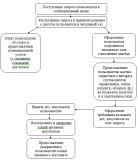 Администрациямуниципального района СергиевскийСамарской областиПОСТАНОВЛЕНИЕ«22» июля 2021г.                                                                                                                                                                                                         №703Об утверждении Административного регламента предоставления  архивным отделом администрации муниципального района Сергиевский Самарской области  муниципальной услуги «Информационное обеспечение граждан, организаций и общественных объединений на основе документов архивного фонда Самарской области и других архивных документов»В соответствии с Федеральным законом от 06.10.2003 г. № 131-ФЗ «Об общих принципах организации местного самоуправления в Российской Федерации», Федеральным законом от 27.07.2010г. № 210-ФЗ «Об организации предоставления государственных и муниципальных услуг» постановлением администрации муниципального района Сергиевский № 1245 от 29.11.2016 г. «Об утверждении Реестра муниципальных услуг и Перечня муниципальных услуг муниципального района Сергиевский», постановлением администрации муниципального района Сергиевский №1189 от 23.10.2013г. «Об утверждении Порядка разработки, согласования и утверждения административных регламентов предоставления муниципальных услуг», администрация муниципального района Сергиевский ПОСТАНОВЛЯЕТ:1.  Утвердить Административный регламент предоставления  архивным отделом администрации муниципального района Сергиевский Самарской области  предоставления муниципальной услуги «Информационное обеспечение граждан, организаций и общественных объединений на основе документов архивного фонда Самарской области и других архивных документов» согласно приложению №1 к настоящему постановлению.2. Признать утратившими силу постановления Администрации муниципального района Сергиевский: №340 от 31.03.2016г. «Об утверждении Административного регламента предоставления администрацией муниципального района Сергиевский муниципальной услуги «Информационное обеспечение граждан, организаций и общественных объединений на основе документов архивного фонда Самарской области и других архивных документов»;№928 от 08.08.2017г. «О внесении изменений  в Приложение № 1  к Постановлению администрации муниципального района Сергиевский  № 340 от 31.03.2016г. «Об утверждении Административного регламента предоставления администрацией муниципального района Сергиевский муниципальной услуги «Информационное обеспечение граждан, организаций и общественных объединений на основе документов архивного фонда Самарской области и других архивных документов»;№29 от 14.01.2019г. «О внесении изменений в постановление администрации муниципального района Сергиевский № 340 от 31.03.2016г. «Об утверждении Административного регламента предоставления администрацией муниципального района Сергиевский муниципальной услуги «Информационное обеспечение граждан, организаций  и общественных объединений на основе документов архивного фонда Самарской области и других архивных документов»;№1785 от 30.12.2019г. «Об утверждении Административного регламента предоставления архивным отделом администрации муниципального района Сергиевский Самарской области муниципальной услуги «Информационное обеспечение граждан, организаций  и общественных объединений на основе документов архивного фонда Самарской области и других архивных документов».3. Опубликовать настоящее постановление в газете «Сергиевский вестник».4.  Настоящее постановление вступает в силу со дня его официального опубликования.5. Контроль  за выполнением настоящего постановления возложить на начальника архивного отдела администрации муниципального района Сергиевский Гулину О.М.И.о. Главы муниципального района Сергиевский		А.И. ЕкамасовПриложение №1 к постановлению администрации муниципального района Сергиевский №703 от «22» июля 2021г.Административный регламент предоставления архивным отделом администрации муниципального района Сергиевский Самарской области  муниципальной услуги  «Информационное обеспечение граждан, организаций и общественных объединений на основе документов архивного фонда Самарской области и других архивных документов»1. Общие положения1.1.Общие сведения о муниципальной услуге1.1.1.Административный регламент предоставления архивным отделом  администрации муниципального района Сергиевский Самарской области муниципальной услуги «Информационное обеспечение граждан, организаций и общественных объединений на основе документов архивного фонда Самарской области и других архивных документов» (далее – административный регламент) разработан в целях повышения качества и доступности предоставления муниципальной услуги, определяет стандарты, сроки и последовательность действий (административных процедур) при осуществлении полномочий по информационному обеспечению граждан, организаций и общественных объединений в соответствии с их запросами.1.1.2. Предоставление муниципальной услуги заключается в организации исполнения следующих видов запросов:социально-правовые запросы – запросы, связанные с социальной защитой граждан, предусматривающие их пенсионное обеспечение, а также получение льгот и компенсаций в соответствии с законодательством Российской Федерации и международными обязательствами Российской Федерации;тематические запросы – запросы о предоставлении информации по определенной проблеме, теме, событию, факту.1.1.3. Заявителями и получателями настоящей муниципальной услуги (далее – заявители) являются физические лица (граждане Российской Федерации, иностранные граждане, лица без гражданства), юридические лица. Интересы заявителей, могут представлять иные лица, уполномоченные заявителем в установленном порядке.1.1.3.1. 	В настоящем административном регламенте под муниципальным архивом понимается структурное подразделение администрации муниципального района Сергиевский Самарской области, которое осуществляет хранение, комплектование, учет и использование документов Архивного фонда Российской Федерации, а также других архивных документов.1.3.2. Порядок информирования о правилах предоставления муниципальной услуги.Информацию о порядке, сроках и процедурах предоставления муниципальной услуги можно получить:в муниципальном архиве;в многофункциональном центре предоставления государственных и муниципальных услуг в Самарской области, с которым заключено соглашение о взаимодействии (далее – МФЦ). Информация о местах нахождения и графике работы МФЦ, адресах электронной почты и официальных сайтов МФЦ в сети Интернет по адресу: www.mfc63.ru.на официальном сайте администрации в сети Интернет: http://www.sergievsk.ru/;на информационных стендах, расположенных непосредственно в местах предоставления муниципальной услуги в помещениях муниципального архива, МФЦ.На информационных стендах размещается информация о местонахождении, графике работы, справочных телефонах, адресе официального сайта и электронной почты муниципального архива, МФЦ, настоящий административный регламент, извлечения из нормативных правовых актов, содержащих нормы, регламентирующие деятельность по предоставлению муниципальной услуги, а также иной информации, необходимой для предоставления муниципальной услуги.1.3.3. Информация о местонахождении, графике работы, номерах телефонов для справок, адресе электронной почты муниципального архива, МФЦ:Местонахождение архивного отдела администрации муниципального района Сергиевский: 446540, Самарская область, Сергиевский район, с. Сергиевск, ул. Г. Михайловского, 22аСправочный телефон архивного отдела: 8(84655)22295;Режим работы архивного отдела: Понедельник-четверг с 8.00 до 17.00Пятница – с 8.00 до 16.00Выходные дни – суббота, воскресенье.Прием граждан: Понедельник – четверг с 8.00 до 12.00.Пятница – не приемный день.Местонахождение МФЦ:446540, Самарская область, Сергиевский район, с. Сергиевск, ул. Ленина, 15А.Справочные телефоны МФЦ:8(84655)22282,22123,21189,21635.График работы МФЦ:Понедельник – пятница с 09.00 до 18.00Четверг  с 10.00 до 20.00Суббота с 09.00 до 13.00Без перерыва на обед.Воскресенье – выходной.1.3.4. Информирование о порядке предоставления муниципальной услуги осуществляется муниципальным архивом, МФЦ при обращении заявителей за информацией лично, по телефону, посредством почты, электронной почты.1.3.5. Устное информирование осуществляется специалистами, ответственными за информирование, при обращении заявителей лично или по телефону.Специалист, ответственный за информирование, принимает все необходимые меры для предоставления полного и оперативного ответа на поставленные вопросы, в том числе с привлечением других сотрудников.Если для подготовки ответа требуется продолжительное время, специалист, ответственный за информирование, может предложить заявителям обратиться за необходимой информацией в письменном виде, либо предложить возможность повторного консультирования по телефону через определенный промежуток времени, а также возможность ответного звонка специалиста, ответственного за информирование, заявителю для разъяснения.При ответе на телефонные звонки специалист, ответственный за информирование, должен назвать фамилию, имя, отчество, занимаемую должность и наименование муниципального архива.Устное информирование проводится с учетом требований официально-делового стиля речи. В конце информирования специалист, ответственный за информирование, должен кратко подвести итоги.1.3.6 Письменное информирование осуществляется путем направления ответа почтовым отправлением или электронной почтой в зависимости от способа обращения заявителя за информацией или способа доставки ответа, указанного в письменном обращении заявителя.Ответ на обращение заявителя предоставляется в простой, четкой форме и должен содержать: ответы на поставленные вопросы, указание фамилии, номера телефона исполнителя и наименования муниципального архива.2.Стандарт предоставления муниципальной услуги2.1. Наименование муниципальной услуги: «Информационное обеспечение граждан, организаций и общественных объединений на основе документов архивного фонда Самарской области и других архивных документов».2.2. Предоставление муниципальной услуги осуществляется: архивным отделом администрации муниципального района Сергиевский Самарской области  (далее - муниципальный архив).2.3. Результатом предоставления муниципальной услуги являются:информационные письма;архивные справки;архивные выписки;архивные копии;тематические перечни;тематические подборки копий архивных документов;тематические обзоры архивных документов;ответы об отсутствии запрашиваемых сведений;рекомендации о дальнейших путях поиска необходимой информации;уведомления о направлении соответствующих запросов на исполнение по принадлежности в другие органы и организации.2.4. Срок исполнения социально-правовых и тематических запросов составляет 30 дней со дня их регистрации. С разрешения начальника муниципального архива этот срок может быть при необходимости продлен, с обязательным уведомлением об этом заявителя.Предоставление муниципальной услуги осуществляется бесплатно в соответствии с действующим законодательством и Регламентом.2.5. При поступлении запросов, которые не могут быть исполнены без представления дополнительных сведений или уточнений, муниципальный архив в 7-дневный срок запрашивает у заявителя эти уточнения и дополнительные сведения.2.5.1. Запросы, не относящиеся к составу хранящихся в муниципальном архиве архивных документов, направляются в другой архив, орган или организацию, где хранятся необходимые архивные документы, в течение 5 дней со дня регистрации запроса с уведомлением об этом заявителя либо заявителю дается соответствующая рекомендация.2.6. Правовыми основаниями для предоставления муниципальной услуги являются:Конституция Российской Федерации, принята всенародным голосованием 12 декабря 1993 года;Федеральный закон от 21.07.1993 № 5485-1 «О государственной тайне»;Федеральный закон от 06.10.2003 № 131-ФЗ «Об общих принципах организации местного самоуправления в Российской Федерации»;Федеральный закон от 22.10.2004 № 125-ФЗ «Об архивном деле в Российской Федерации»;Федеральный закон от 02.05.2006 № 59-ФЗ «О порядке рассмотрения обращений граждан Российской Федерации»;Федеральный закон от 27.07.2006 № 149-ФЗ «Об информации, информационных технологиях и о защите информации»;Федеральный закон от 27.07.2006 № 152-ФЗ «О персональных данных»;Федеральный закон от 27.07.2010 № 210-ФЗ «Об организации предоставления государственных и муниципальных услуг»;Указ Президента Российской Федерации от 31.12.1993 № 2334 «О дополнительных гарантиях прав граждан на информацию»;Указ Президента РФ от 06.03.1997 № 188 «Об утверждении Перечня сведений конфиденциального характера»;Приказ Министерства культуры и массовых коммуникаций Российской Федерации от 18.01.2007 № 19 «Об утверждении Правил организации хранения, комплектования, учета и использования документов Архивного фонда Российской Федерации и других архивных документов в государственных и муниципальных архивах, музеях и библиотеках, организациях Российской академии наук»;Приказ Министерства культуры Российской Федерации от 31.03.2015г. № 526 «Об утверждении Правил организации хранения, комплектования, учета и использования документов Архивного фонда Российской Федерации и других архивных документов в органах государственной власти, органах местного самоуправления и организациях»;Закон Самарской области от 12.05.2005 № 109-ГД «Об архивном деле в Самарской области»;Закон Самарской области от 16.03.2007 № 16-ГД «О наделении органов местного самоуправления на территории Самарской области отдельными государственными полномочиями в сфере архивного дела»;Закон Самарской области от 03.10.2014 № 89-ГД «О предоставлении в Самарской области государственных и муниципальных услуг по экстерриториальному принципу»;Приказ управления государственной архивной службы Самарской области от 11.10.2012 № 73 «Об утверждении административного регламента управления государственной архивной службы Самарской области по предоставлению государственной услуги «Исполнение поступивших из-за рубежа запросов российских и иностранных граждан, а также лиц без гражданства, связанных с реализацией их законных прав и свобод»;Приказ управления государственной архивной службы Самарской области от 11.10.2012 № 74 «Об утверждении административного регламента управления государственной архивной службы Самарской области по предоставлению государственной услуги «Исполнение социально-правовых запросов граждан Российской Федерации»;Приказ управления государственной архивной службы Самарской области от 29.11.2012 № 87 «Об утверждении административного регламента управления государственной архивной службы Самарской области по предоставлению государственной услуги «Исполнение тематических, генеалогических и биографических запросов».2.7. Основанием для предоставления муниципальной услуги является запрос заявителя в письменной форме в адрес муниципального архива, поданный в произвольной форме либо в виде заявления согласно приложению № 2 к административному регламенту. Запрос (заявление) могут быть поданы заявителем в муниципальный архив лично либо с использованием официальных сайтов уполномоченных органов либо через МФЦ.2.8. Основания для отказа в приеме документов, необходимых для предоставления муниципальной услуги, отсутствуют.2.9. В запросе (заявлении) указываются:1)наименование юридического лица на бланке организации; для граждан – фамилия, имя, отчество (последнее при наличии), данные основного документа, удостоверяющего его личность;2)почтовый и/или электронный адрес заявителя;3)контактный телефон (при наличии);4)форма получения заявителем информации (информационное письмо, архивная справка, архивная выписка; архивные копии, тематический перечень, тематический обзор документов, тематическая подборка документов);5)интересующая заявителя тема, вопрос, событие, факт, сведения и хронологические рамки запрашиваемой информации;6)способ получения заявителем результата муниципальной услуги (по почте, в том числе электронной почте, лично);7)личная подпись гражданина или подпись должностного лица;8)дата обращения.К запросу (заявлению) должны  быть приложены ксерокопии трудовой книжки, других документов, связанных с запросом, в том числе в форме электронного документа.2.10.Для истребования сведений, содержащих персональные данные о третьих лицах, дополнительно представляются документы, подтверждающие полномочия заявителя, предусмотренные законодательством Российской Федерации.2.11. Специалист муниципального архива, предоставляющий муниципальную услугу не вправе требовать от заявителя:	1) представления документов и информации или осуществления действий, представление или осуществление которых не предусмотрено нормативными правовыми актами, регулирующими отношения, возникающие в связи с предоставлением муниципальной услуги; 2) представления документов и информации, в том числе подтверждающих внесение заявителем платы за предоставление муниципальной услуги, которые находятся в распоряжении органов, предоставляющих муниципальные услуги, иных государственных органов, органов местного самоуправления либо подведомственных государственным органам или органам местного самоуправления организаций, участвующих в предоставлении муниципальной услуги, в соответствии с нормативными правовыми актами Российской Федерации, нормативными правовыми актами субъектов Российской Федерации, муниципальными правовыми актами, за исключением документов, включенных в определенный частью 6  статьи 7 Федерального закона от 27.07.2010 № 210-ФЗ «Об организации предоставления государственных и муниципальных услуг» (далее Федеральный закон). Заявитель вправе представить указанные документы и информацию в органы, предоставляющие муниципальные услуги, по собственной инициативе; 3) осуществления действий, в том числе согласований, необходимых для получения муниципальной услуги и связанных с обращением в иные государственные органы, органы местного самоуправления, организации, за исключением получения услуг и получения документов и информации, предоставляемых в результате предоставления таких услуг, включенных в перечни, указанные в части 1 статьи 9 Федерального закона;4) представления документов и информации, отсутствие и (или) недостоверность которых не указывались при первоначальном отказе в приеме документов, необходимых для предоставления  муниципальной услуги, либо в предоставлении муниципальной услуги, за исключением следующих случаев:а) изменение требований нормативных правовых актов, касающихся предоставления муниципальной услуги, после первоначальной подачи заявления о предоставлении муниципальной услуги;б) наличие ошибок в заявлении о предоставлении  муниципальной услуги и документах, поданных заявителем после первоначального отказа в приеме документов, необходимых для муниципальной услуги, либо в предоставлении муниципальной услуги и не включенных в представленный ранее комплект документов;в) истечение срока действия документов или изменение информации после первоначального отказа в приеме документов, необходимых для предоставления муниципальной услуги, либо в предоставлении муниципальной услуги;г) выявление документально подтвержденного факта (признаков) ошибочного или противоправного действия (бездействия) должностного лица органа, предоставляющего муниципальную услугу, муниципального служащего, работника организации, предусмотренной частью 1.1 статьи 16 Федерального закона, при первоначальном отказе в приеме документов, необходимых для предоставления муниципальной услуги, либо в предоставлении муниципальной услуги, о чем в письменном виде за подписью руководителя органа, предоставляющего муниципальную услугу, при первоначальном отказе в приеме документов, необходимых для предоставления муниципальной услуги, либо руководителя организации, предусмотренной частью 1.1 статьи 16 Федерального закона, уведомляется заявитель, а также приносятся извинения за доставленные неудобства;5) предоставления на бумажном носителе документов и информации, электронные образы которых ранее были заверены в соответствии с пунктом 7.2 части 1 статьи 16 Федерального закона от 27.07.2010г. №210-ФЗ «Об организации государственных и муниципальных услуг», за исключением случаев, если нанесение отметок на такие документы либо их изъятие является необходимым условием предоставления муниципальной услуги, и иных случаев, установленных федеральными законами.2.12. Основаниями для отказа  в предоставлении муниципальной услуги являются:1)если запрос заявителей не содержат наименования юридического лица (для гражданина – фамилия, имя, отчество (последнее – при наличии), почтового адреса и/или электронного адреса заявителя;2)если в запросе заявителя отсутствуют необходимые сведения для проведения поисковой работы;3)если запрос заявителя не поддается прочтению, ответ на запрос не дается, о чем сообщается заявителю, направившему запрос, если его фамилия и почтовый адрес поддаются прочтению;4)если ответ по существу поставленного в нем вопроса не может быть дан без разглашения сведений, составляющих государственную или иную охраняемую федеральным законом тайну, заявителю сообщается о невозможности дать ответ по существу поставленного в нем вопроса в связи с недопустимостью разглашения указанных сведений. Указанная информация может быть предоставлена только при наличии у заявителя документально подтвержденных прав на получение сведений, содержащих государственную тайну и/или конфиденциальную информацию;5)если в запросе обжалуется судебное решение;6)если в запросе содержатся нецензурные либо оскорбительные выражения, угрозы жизни, здоровью и имуществу должностного лица, а также членов его семьи. Должностное лицо вправе оставить запрос без ответа по сути поставленных в нем вопросов и сообщить заявителю, направившему его, о недопустимости злоупотребления правом;7)отсутствие у заявителя документов, подтверждающих его полномочия выступать от имени третьих лиц.2.13.Социально-правовые и тематические запросы исполняются безвозмездно.2.14.Максимальный срок ожидания в очереди при подаче запроса о предоставлении муниципальной услуги и при получении результата предоставления муниципальной услуги не должен превышать 15 минут.2.15.Регистрация запроса на предоставление муниципальной услуги осуществляется в день его поступления либо в случае поступления запроса в нерабочий или праздничный день – в следующий за ним первый рабочий день.2.16. Предоставление муниципальной услуги осуществляется в специально выделенном для этих целей помещении архивного отдела администрации муниципального района Сергиевский.Для заявителей должно быть обеспечено удобство с точки зрения пешеходной доступности от остановок общественного транспорта. В случае если имеется возможность организации стоянки (парковки) возле здания (строения), в котором размещено помещение приема и выдачи документов, организовывается стоянка (парковка) для личного автомобильного транспорта заявителей. За пользование стоянкой (парковкой) с заявителей плата не взимается.На парковке  должны быть предусмотрены не менее 10 процентов мест (но не менее 1 места) для бесплатной парковки транспортных средств,  управляемых инвалидами, а также перевозящих таких инвалидов и (или) детей-инвалидов. Указанные места для парковки не должны занимать иные транспортные средства.Вход в помещение приема и выдачи документов должен обеспечивать свободный доступ заявителей.На здании рядом с входом должна быть размещена информационная табличка (вывеска), содержащая следующую информацию:наименование органа;место нахождения и юридический адрес;режим работы;номера телефонов для справок;адрес официального сайта.Помещения приема и выдачи документов должны предусматривать места для ожидания, информирования и приема заявителей. В местах для информирования должен быть обеспечен доступ граждан для ознакомления с информацией.Характеристики помещения приема и выдачи документов в части объемно-планировочных и конструктивных решений, освещения, пожарной безопасности, инженерного оборудования должны соответствовать требованиям нормативных документов, действующих на территории Российской Федерации.Помещения приема и выдачи документов оборудуются стендами (стойками), содержащими информацию о порядке предоставления муниципальной услуги.В местах для ожидания устанавливаются стулья (кресельные секции, кресла) для заявителей. Количество мест ожидания определяется исходя из фактической нагрузки и возможностей для их размещения в здании, но не может составлять менее 5 мест.В помещение приема и выдачи документов выделяется место для оформления документов, предусматривающее столы (стойки) с бланками заявлений и канцелярскими принадлежностями.Информация о фамилии, имени, отчестве и должности сотрудника архивного отдела администрации муниципального района Сергиевский должна быть размещена на личной информационной табличке и на рабочем месте специалиста.Для заявителя, находящегося на приеме, должно быть предусмотрено место для раскладки документов.Прием комплекта документов, необходимых для предоставления муниципальной услуги, и выдача документов при наличии возможности должны осуществляться в разных кабинетах.В помещение приема и выдачи документов размещается стенд по антикоррупционной тематике. Кроме того, в помещениях приема и выдачи документов могут распространяться иные материалы (брошюры, сборники) по антикоррупционной тематике.Для обслуживания инвалидов помещения оборудуются пандусами, специальными ограждениями и перилами, обеспечивающими беспрепятственное передвижение и разворот инвалидных колясок. Столы для обслуживания инвалидов размещаются в стороне от входа с учетом беспрепятственного подъезда и поворота колясок. Входы в помещения оборудуются пандусами, расширенными проходами, позволяющими обеспечить беспрепятственный доступ инвалидов, включая инвалидов, использующих кресла-коляски. Центральный вход в помещения оборудуется информационной табличкой (вывеской), содержащей соответствующее наименование, с использованием укрупненного шрифта и плоско-точечного шрифта Брайля.При наличии заключения общественной организации инвалидов о технической невозможности обеспечения доступности помещений (здания) для инвалидов на специально подготовленного сотрудника учреждения (организации), в котором предоставляется государственная услуга, административно-распорядительным актом возлагается обязанность по оказанию ситуационной помощи инвалидам всех категорий на время предоставления государственной услуги.	2.17.Показателями доступности и качества муниципальной услуги являются:1)наличие полной, актуальной и достоверной информации о порядке предоставления муниципальной услуги;2)наличие возможности получения муниципальной услуги в электронном виде, в том числе с использованием Единого портала государственных и муниципальных услуг, Портала государственных и муниципальных услуг Самарской области (в соответствии с этапами перехода на предоставление муниципальных услуг в электронном виде);3)уровень удовлетворенности граждан Российской Федерации качеством предоставления муниципальной услуги;4)снижение максимального срока ожидания в очереди при подаче запроса и получении результата предоставления муниципальной услуги;5)доля жалоб заявителей, поступивших в порядке досудебного обжалования решений, принимаемых в ходе предоставления муниципальной услуги, и действий (бездействий) должностных лиц в общем количестве обращений по вопросам предоставления муниципальной услуги;2.18. Для получения муниципальной услуги заявитель может подать запрос о предоставлении муниципальной услуги в электронной форме через Единый портал государственных и муниципальных услуг, Портал государственных и муниципальных услуг Самарской области.Состав административных процедур, предоставляемых в электронном виде, а также действий заявителя по получению информации о предоставлении муниципальной услуги в электронном виде определяется в соответствии с содержанием этапов перехода на предоставление муниципальной услуги в электронном виде.При предоставлении муниципальной услуги в электронной форме идентификация и аутентификация заявителя могут осуществляться посредством:1) единой системы идентификации и аутентификации или иных государственных информационных систем, если такие государственные информационные системы в установленном Правительством Российской Федерации порядке обеспечивают взаимодействие с единой системой идентификации и аутентификации, при условии совпадения сведений о физическом лице в указанных информационных системах;2) единой системы идентификации и аутентификации и единой информационной системы персональных данных, обеспечивающей обработку, включая сбор и хранение, биометрических персональных данных, их проверку и передачу информации о степени их соответствия предоставленным биометрическим персональным данным физического лица.2.19. Предоставление муниципальной услуги на базе МФЦ осуществляется через должностных лиц МФЦ в рамках заключенного соглашения о взаимодействии между органом местного самоуправления и  соответствующим МФЦ.2.20. При предоставлении муниципальной услуги на базе МФЦ по экстерриториальному принципу результат предоставления муниципальной услуги в виде электронного документа (электронного образа документа) заверяется муниципальным архивом и размещается в едином региональном хранилище без направления заявителю результата предоставления муниципальной услуги на бумажном носителе.При этом заявитель для получения результата предоставления муниципальной услуги на бумажном носителе имеет право обратиться непосредственно в муниципальный архив.3. Состав, последовательность и сроки выполнения административных процедур, требования к порядку их выполнения, в том числе особенности выполнения административных процедур в электронной форме, а также особенности выполнения административных процедур в многофункциональных центрах3.1. Предоставление муниципальной услуги включает в себя следующие административные процедуры:1)регистрация запросов, в том числе представленных в электронной форме, и передача их на исполнение;2)анализ тематики поступивших запросов;3)подготовка и отправка заявителям ответов;4)выполнение административных процедур при предоставлении муниципальной услуги на базе МФЦ.3.2. Описание последовательности действий при предоставлении муниципальной услуги представлено в виде блок-схемы в приложении 3 к административному регламенту.3.3. Регистрация запросов, в том числе представленных в электронной форме, и передача их на исполнение3.3.1. Основанием для начала административной процедуры является поступление от заявителя запроса в адрес муниципального архива.В целях предоставления муниципальной услуги установление личности заявителя может осуществляться в ходе личного приема посредством предъявления паспорта гражданина Российской Федерации либо иного документа, удостоверяющего личность, в соответствии с законодательством Российской Федерации или посредством идентификации и аутентификации с использованием информационных технологий, путем установления и проверки достоверности сведений о нем с использованием:1)сведений о физическом лице, размещенных в единой системе идентификации и аутентификации, в порядке, установленном Правительством Российской Федерации;2) информации о степени соответствия предоставленных биометрических персональных данных физического лица его биометрическим персональным данным, содержащимся в единой биометрической системе.3.3.2. Поступившие в муниципальный архив запросы принимаются, учитываются и регистрируются в день их поступления либо в случае поступления запроса в нерабочий или праздничный день – в следующий за ним первый рабочий день.3.3.3. Прошедшие регистрацию запросы в течение 3 дней со дня их поступления передаются специалисту, ответственному за предоставление муниципальной услуги, для анализа их тематики.3.3.4. Результатом выполнения административной процедуры и способом фиксации является регистрация и передача запроса о предоставлении муниципальной услуги ответственному специалисту.3.4. Анализ тематики поступивших запросов3.4.1.Основанием для начала административной процедуры является получение ответственным специалистом зарегистрированного запроса.3.4.2. Предоставление муниципальной услуги осуществляется бесплатно.3.4.3.Ответственный специалист осуществляет анализ тематики поступивших запросов с учетом необходимых профессиональных навыков и имеющегося научно-справочного аппарата и информационных материалов, а также проверяет запрос на соответствие требованиям, указанным в п. 2.9, административного регламента. При этом определяется:1)правомочность получения заявителем запрашиваемой информации с учетом ограничений на предоставление сведений, содержащих государственную тайну и сведения конфиденциального характера;2)степень полноты сведений, содержащихся в запросе заявителя, необходимых для проведения поисковой работы;3)возможное место нахождения архивных документов, необходимых для исполнения запроса;4)местонахождение архивных документов, необходимых для исполнения запроса заявителя.3.5. По итогам анализа тематики поступивших запросов муниципальный архив:1)принимает к исполнению запрос заявителя для осуществления поиска архивных документов и исполнения запроса;2)при отсутствии возможностей по исполнению генеалогических запросов уведомляет об этом заявителя, направившего (представившего) запрос, и рекомендует заявителю проводить самостоятельный поиск интересующей его информации генеалогического характера в читальном зале; 3)при необходимости направляет запрос на исполнение по принадлежности в архивы, иные органы и организации, имеющие на хранении соответствующие архивные документы, и письменно информирует об этом заявителя;4)направляет заявителю сообщение в письменной форме о необходимости уточнения запроса и (или) представления дополнительных сведений, необходимых для его исполнения;5)направляет письмо с уведомлением заявителя, направившего (представившего) запрос, об основаниях для отказа в предоставлении муниципальной услуги.3.5.1.В случае если запрос заявителя требует исполнения несколькими архивами, органами и организациями, муниципальный архив направляет в соответствующие архивы, органы и организации копии запроса с указанием куда необходимо направить подготовленный ответ: в адрес заявителя и/или в адрес муниципального архива с обязательным письменным уведомлением заявителя о направлении соответствующего запроса на исполнение по принадлежности.3.6. Результатом выполнения административной процедуры являются:принятие ответственным исполнителем к исполнению запроса и анализ тематики запроса;направление муниципальным архивом запроса по принадлежности в другие архивы, органы и организации при наличии у них документов, необходимых для исполнения запроса;уведомление заявителя с сообщением об уточнении и (или) дополнении запроса необходимыми для его исполнения сведениями либо с мотивированным отказом заявителю в предоставлении муниципальной услуги.Максимальный срок выполнения административной процедуры – 7 дней со дня регистрации запроса.Способом фиксации результата административной процедуры является письмо (письма) муниципального архива.3.7. Подготовка и отправка заявителям ответов.3.7.1. Муниципальный архив по итогам выявления запрашиваемой информации по запросам заявителей готовит информационные письма, архивные справки, архивные выписки, архивные копии, тематические перечни, тематические подборки копий архивных документов, тематические обзоры архивных документов, ответы об отсутствии запрашиваемых сведений, рекомендации о дальнейших путях поиска необходимой информации, которые направляются непосредственно в адрес заявителя.3.7.2. В случае если запрос не может быть исполнен, заявителю направляется письмо с объяснением этих причин: отсутствие запрашиваемых сведений, необходимость представления дополнительных сведений для исполнения запроса, направление запроса на исполнение по принадлежности либо наличие оснований для отказа в предоставлении муниципальной услуги. При этом заявителю даются рекомендации о местах хранения документов, необходимых для исполнения запроса, адреса соответствующих государственных, муниципальных и/или ведомственных архивов.3.7.3.Рассмотрение запроса заявителя считается законченным, если по нему приняты необходимые меры и заявитель проинформирован о результатах рассмотрения.Срок исполнения запроса и направления ответа – 30 дней со дня регистрации запроса.3.7.4.Результатом административной процедуры является направление муниципальным архивом ответов заявителям.3.7.5. Способом фиксации результата выполнения административной процедуры являются регистрация ответа и его направление заявителю.3.8. Выполнение административных процедур при предоставлении муниципальной услуги на базе МФЦ.3.8.1. Основанием для приема документов на базе МФЦ, является обращение заявителя с запросом и документами, необходимыми для предоставления муниципальной услуги, в МФЦ.3.8.2.Сотрудник МФЦ, ответственный за прием и регистрацию документов, регистрирует запрос, после чего заявителю присваивается индивидуальный порядковый номер и оформляется расписка о приеме документов.При непосредственном обращении заявителя в МФЦ сотрудник МФЦ, ответственный за прием  и регистрацию документов, проверяет предоставленные заявителем документы Максимальный срок выполнения действий устанавливается МФЦ.3.8.3.Зарегистрированный запрос передается МФЦ в муниципальный архив. Дальнейшее рассмотрение поступившего из МФЦ от заявителя запроса (заявления) и документов осуществляется муниципальным архивом.3.8.4.Результатом выполнения административной процедуры является прием и передача принятых документов из МФЦ в муниципальный архив.3.8.5.Способом фиксации результата административной процедуры является регистрация заявления в журнале МФЦ принятых документов от заявителя.4. Формы контроля за исполнением административного регламента4.1.Общий контроль за соблюдением и исполнением должностными лицами муниципального архива положений настоящего административного регламента и иных нормативных правовых актов, устанавливающих требования к предоставлению муниципальной услуги, за принятием решений должностными лицами осуществляется Начальником архивного отдела администрации муниципального района Сергиевский Самарской области, Главой муниципального района Сергиевский Самарской области, либо лицом, его замещающим. 4.2. Непосредственный контроль за соблюдением сотрудниками муниципального архива последовательности действий, определенных административными процедурами по предоставлению муниципальной услуги, осуществляется Начальником архивного отдела администрации муниципального района Сергиевский Самарской области,  который является ответственным за организацию работы по предоставлению муниципальной услуги.4.3. Контроль за полнотой и качеством предоставления муниципальной услуги осуществляется уполномоченным структурным подразделением администрации – отделом муниципального контроля и охраны труда Контрольного управления администрации муниципального района Сергиевский.4.4. Контроль за полнотой и качеством предоставления муниципальной услуги включает в себя проведение проверок в отношении структурных подразделений администрации, предоставляющих муниципальную услугу, должностных лиц муниципального архива, осуществляющих деятельность по предоставлению муниципальной услуги, выявление и устранение нарушений прав заявителей при предоставлении муниципальной услуги.4.5. Проверки могут быть плановыми (осуществляться на основании годовых планов работы администрации) и внеплановыми.4.6. Плановые проверки проводятся с периодичностью, определяемой распоряжениями администрации, но не реже одного раза в 5 лет. Внеплановые проверки проводятся по обращению заинтересованных лиц или в установленных законодательством случаях.4.7. Должностные лица муниципального архива, осуществляющие деятельность по предоставлению муниципальной услуги, несут персональную ответственность за полноту и качество предоставления муниципальной услуги, за соблюдение и исполнение положений настоящего административного регламента и иных нормативных правовых актов, устанавливающих требования к предоставлению муниципальной услуги.Персональная ответственность должностных лиц муниципального архива, осуществляющих деятельность по предоставлению муниципальной услуги, закрепляется в их должностных инструкциях в соответствии с требованиями законодательства.4.8. По результатам проведенных проверок в случае выявления нарушений прав заявителей, положений настоящего административного регламента, иных нормативных правовых актов Российской Федерации и Самарской области Главой муниципального района Сергиевский рассматривается вопрос о привлечении виновных лиц к ответственности в соответствии с действующим законодательством Российской Федерации.4.9. Заинтересованные лица могут принимать участие в электронных опросах, форумах и анкетировании по вопросам удовлетворения полнотой и качеством предоставления муниципальной услуги, соблюдения положений настоящего административного регламента, сроков и последовательности действий (административных процедур), предусмотренных настоящим административным регламентом.4.10. Должностное лицо администрации, на которого возложено кадровое обеспечение деятельности администрации, ведет учет случаев ненадлежащего исполнения должностными лицами администрации служебных обязанностей, в том числе касающихся предоставления муниципальной услуги, проводит служебные проверки в отношении должностных лиц администрации, допустивших подобные нарушения. Начальник архивного отдела администрации муниципального района Сергиевский Самарской области  принимает меры в отношении должностных лиц в соответствии с законодательством Российской Федерации. 5. Досудебный (внесудебный) порядок обжалования решений и действий (бездействия) органа, предоставляющего муниципальную услугу, а также должностных лиц, муниципальных служащих5.1. Информация для заявителя о его праве подать жалобу на решение и (или) действие (бездействие) органа местного самоуправления, предоставляющего муниципальную услугу, его должностных лиц либо муниципальных служащих при предоставлении муниципальной услуги (далее - жалоба)Заявитель вправе обжаловать решения и действия (бездействие) органа местного самоуправления, предоставляющего муниципальную услугу, его должностных лиц либо муниципальных служащих при предоставлении муниципальной услуги в досудебном (внесудебном) порядке.5.2. Предмет жалобыЗаявитель может обратиться с жалобой по основаниям и в порядке, которые установлены статьями 11.1 и 11.2 Федерального закона № 210-ФЗ от 27.07.2010г., в том числе в следующих случаях:1) нарушение срока регистрации заявления о предоставлении муниципальной услуги;2) нарушение срока предоставления муниципальной услуги;3) требование у заявителя документов или информации либо осуществления действий, представление или осуществление которых не предусмотрено нормативными правовыми актами Российской Федерации, нормативными правовыми актами субъекта Российской Федерации для предоставления муниципальной услуги;4) отказ в приеме документов, предоставление которых предусмотрено нормативными правовыми актами Российской Федерации, нормативными правовыми актами субъекта Российской Федерации для предоставления муниципальной услуги, у заявителя;5) отказ в предоставлении  муниципальной услуги, если основания отказа не предусмотрены федеральными законами и принятыми в соответствии с ними иными нормативными правовыми актами Российской Федерации, законами и иными нормативными правовыми актами субъектов Российской Федерации, муниципальными правовыми актами;6) затребование с заявителя при предоставлении муниципальной услуги платы, не предусмотренной нормативными правовыми актами Российской Федерации, нормативными правовыми актами субъекта Российской Федерации;7) отказ органа, предоставляющего муниципальную услугу, должностного лица органа, предоставляющего муниципальную услугу, в исправлении допущенных ими опечаток и ошибок в выданных в результате предоставления муниципальной услуги документах либо нарушение установленного срока таких исправлений; 8) нарушение срока или порядка выдачи документов по результатам предоставления государственной или муниципальной услуги;9) приостановление предоставления муниципальной услуги, если основания приостановления не предусмотрены федеральными законами и принятыми в соответствии с ними иными нормативными правовыми актами Российской Федерации, законами и иными нормативными правовыми актами субъектов Российской Федерации, муниципальными правовыми актами; 10) требование у заявителя при предоставлении муниципальной услуги документов или информации, отсутствие и (или) недостоверность которых не указывались при первоначальном отказе в приеме документов, необходимых для предоставления муниципальной услуги, либо в предоставлении муниципальной услуги, за исключением случаев, предусмотренных пунктом 4 части 1 статьи 7 Федерального закона № 210 от 27.07.2010 г. « Об организации предоставления государственных и муниципальных услуг».5.3. Органы местного самоуправления и уполномоченные на рассмотрение жалобы должностные лица, которым может быть направлена жалоба.5.4. Порядок подачи и рассмотрения жалобы:Жалоба может быть направлена по почте, с использованием информационно-телекоммуникационной сети «Интернет», официального сайта администрации муниципального района Сергиевский Самарской области, а также может быть принята при личном приеме заявителя. В случае подачи жалобы при личном приеме заявитель представляет документ, удостоверяющий его личность, в соответствии с законодательством Российской Федерации.Жалоба  должна содержать:наименование органа местного самоуправления, должностного лица органа местного самоуправления либо муниципального служащего, решения и действия (бездействие) которых обжалуются;фамилию, имя, отчество (последнее - при наличии), сведения о месте жительства заявителя - физического лица либо наименование, сведения о месте нахождения заявителя - юридического лица, а также номер (номера) контактного телефона, адрес (адреса) электронной почты (при наличии) и почтовый адрес, по которым должен быть направлен ответ заявителю;сведения об обжалуемых решениях и действиях (бездействии) органа местного самоуправления, его должностного лица либо муниципального служащего;доводы, на основании которых заявитель не согласен с решением и действием (бездействием) органа местного самоуправления, его должностного лица либо муниципального служащего. Заявителем могут быть представлены документы (при наличии), подтверждающие доводы заявителя, либо их копии.В случае если жалоба подается через представителя заявителя, также представляется документ, подтверждающий полномочия на осуществление действий от имени заявителя. В качестве документа, подтверждающего полномочия на осуществление действий от имени заявителя, может быть представлена:а) оформленная в соответствии с законодательством Российской Федерации доверенность (для физических лиц);б) оформленная в соответствии с законодательством Российской Федерации доверенность, подписанная руководителем заявителя или уполномоченным этим руководителем лицом (для юридических лиц);в) копия решения о назначении или об избрании либо приказа о назначении физического лица на должность, в соответствии с которым такое физическое лицо обладает правом действовать от имени заявителя без доверенности.5.5. Сроки рассмотрения жалобыЖалоба, поступившая в администрацию муниципального района Сергиевский Самарской области, подлежит обязательной регистрации в течение трех дней со дня ее поступления. Жалоба рассматривается в течение 15 рабочих дней со дня ее регистрации.В случае обжалования отказа структурного подразделения, его должностного лица в приеме документов у заявителя либо в исправлении допущенных опечаток и ошибок или в случае обжалования заявителем нарушения установленного срока таких исправлений жалоба рассматривается в течение 5 рабочих дней со дня ее регистрации.5.6. Результат рассмотрения жалобы:По результатам рассмотрения жалобы в соответствии с частью 7 статьи 11.2 Федерального закона от 27.07.2010г. № 210-ФЗ «Об организации предоставления государственных и муниципальных услуг» администрация муниципального района Сергиевский принимает одно из следующих решений:удовлетворяет жалобу, в том числе в форме отмены принятого решения, исправления допущенных опечаток и ошибок в выданных в результате предоставления муниципальной услуги документах, возврата заявителю денежных средств, взимание которых не предусмотрено нормативными правовыми актами Российской Федерации, нормативными правовыми актами субъекта Российской Федерации, а также в иных формах;отказывает в удовлетворении жалобы.В случае установления в ходе или по результатам рассмотрения жалобы признаков состава административного правонарушения или преступления должностное лицо, наделенное полномочиями по рассмотрению жалоб, незамедлительно направляет имеющиеся материалы в органы прокуратуры.5.7. Порядок информирования заявителя о результатах рассмотрения жалобы:Не позднее дня, следующего за днем принятия решения по результатам рассмотрения жалобы, заявителю в письменной форме и по желанию заявителя в электронной форме направляется мотивированный ответ о результатах рассмотрения жалобы.В ответе по результатам рассмотрения жалобы указываются:наименование органа местного самоуправления, должность, фамилия, имя, отчество (последнее - при наличии) должностного лица органа местного самоуправления, принявшего решение по жалобе;номер, дата, место принятия решения, включая сведения о должностном лице органа местного самоуправления, решение или действие (бездействие) которого обжалуется;фамилия, имя, отчество (последнее - при наличии) или наименование заявителя;основания для принятия решения по жалобе;принятое по жалобе решение;в случае, если жалоба признана обоснованной, сроки устранения выявленных нарушений, в том числе срок представления результата муниципальной услуги;сведения о порядке обжалования принятого по жалобе решения.5.8. Порядок обжалования решения по жалобеЗаявитель вправе обжаловать решения, принятые по результатам рассмотрения жалобы, в установленном законодательством Российской Федерации порядке.5.9. Право заявителя на получение информации и документов, необходимых для обоснования и рассмотрения жалобыЗаявитель имеет право на получение информации и документов, необходимых для обоснования и рассмотрения жалобы, если это не затрагивает права, свободы и законные интересы других лиц, а также при условии, что указанные документы не содержат сведения, составляющие муниципальной или иную охраняемую законом тайну, за исключением случаев, предусмотренных законодательством Российской Федерации.5.10. Способы информирования заявителей о порядке подачи и рассмотрения жалобы:Информацию о порядке подачи и рассмотрения жалобы заявители могут получить, на Едином портале, Портале, на официальном сайте органа местного самоуправления, в ходе личного приема, а также по телефону, электронной почте.Приложение №1К административному регламенту предоставления архивным отделом администрации муниципального района Сергиевский Самарской области  муниципальной услуги «Информационное обеспечение граждан, организаций и общественных объединений на основе документов архивного фонда Самарской области  и других архивных документов» Архивный отдел администрации муниципального района Сергиевский Самарской области(наименование муниципального района)_______________________________________(ФИО или наименование юридического лица)________________________________________________________________________(Почтовый и(или) юридический адрес заявителя)________________________________________________                                                                                                                                        (контактный телефон) ЗаявлениеПрошу предоставить (архивную справку, архивную копию, архивную выписку) ________________________________________________________________________________________________________________________________________________________________________________________________________________________________________________                                                 (тема, вопрос, событие, факт, хронологические рамки)________________________________________________________________________________________________                                                              (способ получения результата лично / почта)_____________________                                                                                                                  _____________________    (дата)                                                                                                                                                           (подпись)    *Я даю согласие на проведение проверки указанных в заявлении сведений и сбор документов, необходимых для рассмотрения заявления.В соответствии с требованиями статьи 9 Федерального закона от 27.07.2006 № 152-ФЗ «О персональных данных», подтверждаю свое согласие на обработку органами местного самоуправления персональных данных._______________________________                   _________________                                 (Ф.И.О)                                              (подпись)«____»_______________20_____г.Приложение № 2К административному регламенту предоставления архивным отделом администрации муниципального района Сергиевский Самарской области  муниципальной услуги «Информационное обеспечение граждан, организаций и общественных объединений на основе документов архивного фонда Самарской области  и других архивных документов» Архивный отдел администрации муниципального района Сергиевский Самарской области(наименование муниципального района)_______________________________________(ФИО или наименование юридического лица)________________________________________________________________________(Почтовый и(или) юридический адрес заявителя)________________________________________________                                                                                                                                        (контактный телефон) ЗаявлениеПрошу подготовить (тематический перечень, тематическую подборку, тематический  обзор документов, информационное письмо) ____________________________________________________________________________________________________________________________________________________________________________________________________________________                                                     ( тема, вопрос, событие, факт, хронологические рамки)___________________________________________________________________________________________________________                                                      (способ получения результата лично/почта)____________________________                                                                                                            _________________________(дата)                                                                                                                                                     (подпись)*Я даю согласие на проведение проверки указанных в заявлении сведений и сбор документов, необходимых для рассмотрения заявления.В соответствии с требованиями статьи 9 Федерального закона от 27.07.2006 № 152-ФЗ «О персональных данных», подтверждаю свое согласие на обработку органами местного самоуправления персональных данных._______________________________                                                           _________________                                 (Ф.И.О)                                                                                 (подпись)«____»_______________20_____г.                                 Приложение № 3К административному регламенту предоставления архивным отделом администрации муниципального района Сергиевский Самарской области  муниципальной услуги «Информационное обеспечение граждан, организаций и общественных объединений на основе документов архивного фонда Самарской области  и других архивных документов»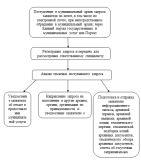 Администрациямуниципального района СергиевскийСамарской областиПОСТАНОВЛЕНИЕ«22» июля 2021г.                                                                                                                                                                                                        №704Об утверждении Административного регламента предоставления  архивным отделом администрации муниципального района Сергиевский Самарской области  муниципальной услуги «Прием на хранение архивных документов»В соответствии с Федеральным законом от 06.10.2003 г. №131-ФЗ «Об общих принципах организации местного самоуправления в Российской Федерации», Федеральным законом от 27.07.2010г. № 210-ФЗ «Об организации предоставления государственных и муниципальных услуг» постановлением администрации муниципального района Сергиевский №1245 от 29.11.2016 г. «Об утверждении Реестра муниципальных услуг и Перечня муниципальных услуг муниципального района Сергиевский», постановлением администрации муниципального района Сергиевский №1189 от 23.10.2013г. «Об утверждении Порядка разработки, согласования и утверждения административных регламентов предоставления муниципальных услуг», администрация муниципального района Сергиевский ПОСТАНОВЛЯЕТ:1.  Утвердить Административный регламент предоставления  архивным отделом администрации муниципального района Сергиевский Самарской области предоставления муниципальной услуги «Прием на хранение архивных документов» согласно приложению №1 к настоящему постановлению.2.  Признать утратившими силу постановления Администрации муниципального района Сергиевский Самарской области:№337 от 31.03.2016г. «Об утверждении Административного регламента предоставления администрацией муниципального района Сергиевский муниципальной услуги «Прием на хранение архивных документов»;№911 от 08.08.2017г. «О внесении изменений в Приложение №1 к Постановлению администрации муниципального района Сергиевский № 337 от 31.03.2016г. «Об утверждении Административного регламента предоставления администрацией муниципального района Сергиевский муниципальной услуги «Прием на хранение архивных документов»;№31 от 14.01.2019г. «О внесении изменений в постановление администрации муниципального района Сергиевский  №337 от 31.03.2016г. «Об утверждении Административного регламента предоставления администрацией муниципального района Сергиевский муниципальной услуги «Прием на хранение архивных документов»;№1783 от 30.12.2019 «Об утверждении Административного регламента предоставления архивным отделом администрации муниципального района Сергиевский Самарской области муниципальной услуги «Прием на хранение архивных документов».3. Опубликовать настоящее постановление в газете «Сергиевский вестник».4.  Настоящее постановление вступает в силу со дня его официального опубликования.5. Контроль  за выполнением настоящего постановления возложить на начальника архивного отдела администрации муниципального района Сергиевский Самарской области Гулину О.М. И.о. Главы муниципального района Сергиевский		А.И. ЕкамасовПриложение №1 к постановлению администрации муниципального района Сергиевский №704 от «22» июля 2021г.Административный регламент предоставления архивным отделом администрации муниципального района Сергиевский Самарской области  муниципальной услуги «Прием на хранение архивных документов»1. Общие положения1.1. Общие сведения о муниципальной услуге1.1.1. Административный регламент предоставления архивным отделом администрации муниципального района Сергиевский Самарской области  муниципальной услуги «Прием на хранение архивных документов» (далее – административный регламент) разработан в целях повышения качества и доступности предоставления муниципальной услуги, определяет стандарты, сроки и последовательность действий (административных процедур) при осуществлении полномочий по приему на хранение архивных документов.1.1.2. Заявителями и получателями настоящей муниципальной услуги (далее – заявители) являются:юридические лица – источники комплектования муниципального архива, в процессе деятельности которых образуются документы Архивного фонда Российской Федерации, либо их уполномоченные представители;юридические лица и граждане, занимающиеся предпринимательской деятельностью без образования юридического лица, находящиеся в процессе ликвидации, в том числе в результате банкротства, не имеющие правопреемников или вышестоящих организаций;граждане (держатели личных фондов), либо их уполномоченные представители.1.1.3. В настоящем административном регламенте под муниципальным архивом понимается структурное подразделение администрации муниципального района Сергиевский Самарской области, которое осуществляет хранение, комплектование, учет и использование документов Архивного фонда Российской Федерации, а также других архивных документов.1.2. Порядок информирования о правилах предоставления муниципальной услуги1.2.1. Информацию о порядке, сроках и процедурах предоставления муниципальной услуги можно получить: в муниципальном архиве;в электронном виде в информационно-телекоммуникационной сети Интернет (далее – сеть Интернет):на официальном сайте администрации в сети Интернет: http://www.sergievsk.ru/;на информационных стендах, расположенных непосредственно в местах предоставления муниципальной услуги в помещении муниципального архива.На информационных стендах размещается информация о местонахождении, графике работы, справочных телефонах, адресе официального сайта и электронной почты муниципального архива, настоящий административный регламент, извлечения из нормативных правовых актов, содержащих нормы, регламентирующие деятельность по предоставлению муниципальной услуги, а также иной информации, необходимой для предоставления муниципальной услуги.1.2.2. Информация о местонахождении, графике работы, номерах телефонов для справок, адресе электронной почты муниципального архива: Местонахождение архивного отдела администрации муниципального района Сергиевский: 446540, Самарская область, Сергиевский район, с. Сергиевск, ул. Г. Михайловского, 22аСправочный телефон архивного отдела: 8(84655)22295;Режим работы архивного отдела: Понедельник-четверг с 8.00 до 17.00Пятница – с 8.00 до 16.00Выходные дни – суббота, воскресенье.Прием граждан: Понедельник – четверг с 8.00 до 12.00.Пятница – не приемный день.1.2.3. Информирование о порядке предоставления муниципальной услуги осуществляется муниципальным архивом при обращении заявителей за информацией лично, по телефону, посредством почты, электронной почты.1.2.4.Устное информирование осуществляется специалистами, ответственными за информирование, при обращении заявителей лично или по телефону.Специалист, ответственный за информирование, принимает все необходимые меры для предоставления полного и оперативного ответа на поставленные вопросы, в том числе с привлечением других сотрудников.Если для подготовки ответа требуется продолжительное время, специалист, ответственный за информирование, может предложить заявителям обратиться за необходимой информацией в письменном виде, либо предложить возможность повторного консультирования по телефону через определенный промежуток времени, а также возможность ответного звонка специалиста, ответственного за информирование, заявителю для разъяснения.При ответе на телефонные звонки специалист, ответственный за информирование, должен назвать фамилию, имя, отчество, занимаемую должность и наименование муниципального архива.Устное информирование проводится с учетом требований официально-делового стиля речи. В конце информирования специалист, ответственный за информирование, должен кратко подвести итоги.1.2.5.Письменное информирование осуществляется путем направления ответа почтовым отправлением или электронной почтой в зависимости от способа обращения заявителя за информацией или способа доставки ответа, указанного в письменном обращении заявителя.Ответ на обращение заявителя предоставляется в простой, четкой форме и должен содержать: ответы на поставленные вопросы, указание фамилии и номера телефона исполнителя и наименование муниципального архива.2. Стандарт предоставления муниципальной услуги2.1. Наименование муниципальной услуги: «Прием на хранение архивных документов».2.2. Предоставление муниципальной услуги осуществляется: архивным отделом администрации муниципального района Сергиевский Самарской области  (далее – муниципальный архив).2.3. Специалист муниципального архива, предоставляющий муниципальную услугу, не вправе требовать от заявителя:	1) представления документов и информации или осуществления действий, представление или осуществление которых не предусмотрено нормативными правовыми актами, регулирующими отношения, возникающие в связи с предоставлением муниципальной услуги; 2) представления документов и информации, в том числе подтверждающих внесение заявителем платы за предоставление муниципальной услуги, которые находятся в распоряжении органов, предоставляющих муниципальные услуги, иных государственных органов, органов местного самоуправления либо подведомственных государственным органам или органам местного самоуправления организаций, участвующих в предоставлении муниципальной услуги, в соответствии с нормативными правовыми актами Российской Федерации, нормативными правовыми актами субъектов Российской Федерации, муниципальными правовыми актами, за исключением документов, включенных в определенный частью 6  статьи 7 Федерального закона от 27.07.2010 № 210-ФЗ «Об организации предоставления государственных и муниципальных услуг» (далее Федеральный закон). Заявитель вправе представить указанные документы и информацию в органы, предоставляющие муниципальные услуги, по собственной инициативе; 3) осуществления действий, в том числе согласований, необходимых для получения муниципальной услуги и связанных с обращением в иные государственные органы, органы местного самоуправления, организации, за исключением получения услуг и получения документов и информации, предоставляемых в результате предоставления таких услуг, включенных в перечни, указанные в части 1 статьи 9 Федерального закона;4) представления документов и информации, отсутствие и (или) недостоверность которых не указывались при первоначальном отказе в приеме документов, необходимых для предоставления  муниципальной услуги, либо в предоставлении муниципальной услуги, за исключением следующих случаев:а) изменение требований нормативных правовых актов, касающихся предоставления муниципальной услуги, после первоначальной подачи заявления о предоставлении муниципальной услуги;б) наличие ошибок в заявлении о предоставлении  муниципальной услуги и документах, поданных заявителем после первоначального отказа в приеме документов, необходимых для муниципальной услуги, либо в предоставлении муниципальной услуги и не включенных в представленный ранее комплект документов;в) истечение срока действия документов или изменение информации после первоначального отказа в приеме документов, необходимых для предоставления муниципальной услуги, либо в предоставлении муниципальной услуги;г) выявление документально подтвержденного факта (признаков) ошибочного или противоправного действия (бездействия) должностного лица органа, предоставляющего муниципальную услугу, муниципального служащего, работника организации, предусмотренной частью 1.1 статьи 16 Федерального закона, при первоначальном отказе в приеме документов, необходимых для предоставления муниципальной услуги, либо в предоставлении муниципальной услуги, о чем в письменном виде за подписью руководителя органа, предоставляющего муниципальную услугу, при первоначальном отказе в приеме документов, необходимых для предоставления муниципальной услуги, либо руководителя организации, предусмотренной частью 1.1 статьи 16 Федерального закона, уведомляется заявитель, а также приносятся извинения за доставленные неудобства;5) предоставления на бумажном носителе документов и информации, электронные образы которых ранее были заверены в соответствии с пунктом 7.2 части 1 статьи 16 Федерального закона от 27.07.2010г. №210-ФЗ «Об организации государственных и муниципальных услуг», за исключением случаев, если нанесение отметок на такие документы либо их изъятие является необходимым условием предоставления муниципальной услуги, и иных случаев, установленных федеральными законами.2.4. Результатом предоставления муниципальной услуги является: прием на хранение архивных документов в муниципальный архив.2.4.1. От источников комплектования документы Архивного фонда Российской Федерации принимаются на постоянное хранение муниципальными архивами по истечении сроков их временного хранения, установленных законодательством Российской Федерации.2.4.2. В исключительных случаях сроки временного хранения документов Архивного фонда Российской Федерации могут быть продлены по просьбе источников комплектования муниципального архива при необходимости практического использования архивных документов или отсутствия у муниципального архива возможности для приема указанных документов в сроки, установленные законодательством Российской Федерации. 2.4.4.Прием документов Архивного фонда Российской Федерации от источников комплектования осуществляется муниципальным архивом в соответствии с планом-графиком, утвержденным Главой района муниципального архива по согласованию с источником комплектования.2.4.5. Внеплановый прием документов Архивного фонда Российской Федерации, а также архивных документов, сроки временного хранения которых не истекли, осуществляется в случае ликвидации источника комплектования или в случае угрозы сохранности архивных документов.2.4.6. По просьбе источников комплектования и при наличии свободных площадей муниципальный архив может осуществлять досрочный прием документов Архивного фонда Российской Федерации, а также временное хранение архивных документов на основании договора.2.4.7. Поступившие в муниципальный архив заявления от заявителей рассматриваются в течение 30 дней со дня их регистрации.2.4.8. В случае если заявитель, направивший заявление, является источником комплектования другого государственного или муниципального архива, заявление в течение 7 дней направляется по принадлежности в соответствующий государственный или муниципальный архив с обязательным письменным уведомлением заявителя.2.5. Срок предоставления муниципальной услуги зависит от количества архивных документов, принимаемых на хранение, и устанавливается по согласованию с заявителем. 2.6. Правовыми основаниями для предоставления муниципальной услуги являются:Федеральный закон от 21.07.1993 № 5485-1 «О государственной тайне»;Федеральный закон от 26.10.2002 № 127-ФЗ «О несостоятельности (банкротстве)»;Федеральный закон от 06.10.2003 № 131-ФЗ «Об общих принципах организации местного самоуправления в Российской Федерации»;Федеральный закон от 22.10.2004 № 125-ФЗ «Об архивном деле в Российской Федерации»;Федеральный закон от 02.05.2006 № 59-ФЗ «О порядке рассмотрения обращений граждан Российской Федерации»;Федеральный закон от 27.07.2010 № 210-ФЗ «Об организации предоставления государственных и муниципальных услуг»;Приказ Министерства культуры и массовых коммуникаций Российской Федерации от 18.01.2007 № 19 «Об утверждении Правил организации хранения, комплектования, учета и использования документов Архивного фонда Российской Федерации и других архивных документов в государственных и муниципальных архивах, музеях и библиотеках, организациях Российской академии наук»;Приказ Министерства культуры и массовых коммуникаций Российской Федерации от 31.07.2007 № 1182 «Об утверждении Перечня типовых архивных документов, образующихся в научно-технической и производственной деятельности организаций, с указанием сроков хранения»;Перечень типовых управленческих документов, образующихся в процессе деятельности государственных органов, органов местного самоуправления и организаций, с указанием сроков хранения, утвержденного приказом Росархива  от 20.12.2019 № 236.Приказ Министерства культуры Российской Федерации от 25.08.2010 №558 «Об утверждении «Перечня типовых управленческих архивных документов, образующихся в процессе деятельности государственных органов, органов местного самоуправления и организаций, с указанием сроков хранения»;Приказ Министерства культуры Российской Федерации от 31.03.2015 №526 «Об утверждении правил организации хранения, комплектования, учета и использования документов Архивного фонда Российской Федерации и других архивных документов в органах государственной власти, органах местного самоуправления и организациях»;Закон Самарской области от 12.05.2005 № 109-ГД «Об архивном деле в Самарской области»;Закон Самарской области от 16.03.2007 № 16-ГД «О наделении органов местного самоуправления на территории Самарской области отдельными государственными полномочиями в сфере архивного дела».2.7. Основанием для предоставления муниципальной услуги является заявление заявителя в письменной форме в адрес муниципального архива, поданный в произвольной форме следующими способами:1)по почте, в том числе по электронной почте;2)при непосредственном обращении в муниципальный архив.2.7.1. Юридические лица, являющиеся источником комплектования муниципального архива, в процессе деятельности которых образуются документы Архивного фонда Российской Федерации, вместе с заявлением направляют (представляют):1)описи дел постоянного хранения, утвержденные ЭПК – в 3 экземплярах;2)историческую справку к фонду (при первой передаче), дополнение к исторической справке к фонду со сведениями об изменениях в названии, функциях, структуре, подчиненности, составе и состоянии документов (при последующих передачах) – в 3 экземплярах;3)справочный аппарат к описям (титульный лист, содержание (оглавление), предисловие или дополнение к предисловию, список сокращений, переводные таблицы шифров (в случае переработки описи), указатели) – в 3 экземплярах.2.7.2. Юридические лица и граждане, занимающиеся предпринимательской деятельностью без образования юридического лица, находящиеся в процессе ликвидации, вместе с заявлением направляют (представляют):1)описи дел по личному составу, согласованные ЭПК (согласованные муниципальным архивом – для юридических и физических лиц, не являющихся источниками комплектования муниципального архива) – в 2 экземплярах;2)сдаточные описи архивных документов с не истекшими сроками временного хранения – в 2 экземплярах;3)историческую справку к фонду (дополнение к исторической справке к фонду) – в 2 экземплярах;4)справочный аппарат к описям (титульный лист, содержание (оглавление), предисловие или дополнение к предисловию, список сокращений, переводные таблицы шифров (в случае переработки описи), указатели) – в 2 экземплярах.5)документ, подтверждающий факт ликвидации (начала ликвидации) юридического лица или прекращения (начала прекращения) предпринимательской деятельности гражданином;6)документ, удостоверяющий личность или полномочия заявителя.2.7.3. Граждане (держатели личных фондов), вместе с заявлением направляют (представляют):1)документ, удостоверяющий личность или полномочия заявителя.2)документы личного происхождения (для проведения экспертизы их ценности и решения вопроса и приеме документов на хранение),2.8. Оснований для отказа в приеме запроса и документов, необходимых для предоставления муниципальной услуги, не имеется. Запрос о предоставлении муниципальной услуги и документы подлежат приему в обязательном порядке.2.9. Основания для отказа в предоставлении муниципальной услуги.2.9.1. Основанием отказа в предоставлении муниципальной услуги для юридических лиц – источников комплектования муниципального архива является:1)неготовность архивных документов к передаче на хранение в муниципальный архив, в том числе необеспечение оформления дел и упорядочения архивных документов;2)неистечение срока временного хранения (за исключением случаев, предусмотренных действующим законодательством);3)непредоставление полного комплекта документов, необходимых для предоставления муниципальной услуги, в соответствии с п. 2.7. настоящего  регламента;4)отсутствие в муниципальном архиве свободных площадей для приема архивных документов;5)неудовлетворительное физическое, санитарно-гигиеническое, техническое состояние передаваемых архивных документов.2.9.2. Основанием отказа в предоставлении муниципальной услуги для юридических лиц и граждан, занимающихся предпринимательской деятельностью без образования юридического лица, находящиеся в процессе ликвидации является:1)неготовность архивных документов к передаче на хранение в муниципальный архив, в том числе необеспечение оформления дел и упорядочения архивных документов;2)наличие правопреемника или вышестоящей организации;3)непредоставление полного комплекта документов, необходимых для предоставления муниципальной услуги, в соответствии с п. 2.7.2. настоящего  регламента;4)отсутствие в муниципальном архиве свободных площадей для приема архивных документов;5)неудовлетворительное физическое, санитарно-гигиеническое, техническое состояние передаваемых архивных документов.2.9.3. Основанием отказа в предоставлении муниципальной услуги для граждан (держателей личных фондов) является:1)отсутствие критериев ценности документов личного происхождения;2)неудовлетворительное физическое, санитарно-гигиеническое, техническое состояние передаваемых архивных документов;3)непредоставление полного комплекта документов, необходимых для предоставления муниципальной услуги, в соответствии с п. 2.7. настоящего  регламента.2.10.Предоставление муниципальной услуги осуществляется бесплатно.2.10.1. Все работы, связанные с отбором, подготовкой и передачей архивных документов на хранение в муниципальный архив, в том числе с их упорядочением и транспортировкой, выполняются за счет средств заявителей.2.11.Максимальный срок ожидания в очереди при подаче заявления о предоставлении муниципальной услуги и при получении результата предоставления муниципальной услуги не должен превышать 15 минут.2.12.Регистрация заявления на предоставление муниципальной услуги осуществляется в день его поступления либо в случае поступления заявления, в нерабочий или праздничный день – в следующий за ним первый рабочий день.2.13. Требования к помещениям, в которых предоставляется муниципальная услуга, к местам ожидания и приема заявителей, размещению и оформлению информации о порядке предоставления муниципальной услуги.Предоставление муниципальной услуги осуществляется в специально выделенном для этих целей помещении. Для заявителей должно быть обеспечено удобство с точки зрения пешеходной доступности от остановок общественного транспорта. Помещения, должны обеспечивать возможность реализации прав инвалидов на предоставление муниципальной услуги. Помещения оборудуются пандусами, лифтами (при необходимости), санитарно-техническими помещениями (доступными для инвалидов), расширенными проходами, позволяющими обеспечить беспрепятственный доступ инвалидов, включая инвалидов, использующих кресла-коляски.Входы в помещения оборудуются пандусами, расширенными проходами, позволяющими обеспечить беспрепятственный доступ инвалидов, включая инвалидов, использующих кресла-коляски. Центральный вход в помещения оборудуется информационной табличкой (вывеской), содержащей соответствующее наименование, с использованием укрупненного шрифта и плоско-точечного шрифта Брайля.В случае если имеется возможность организации стоянки (парковки) возле здания (строения), в котором размещено помещение приема и выдачи документов, организовывается стоянка (парковка) для личного автомобильного транспорта заявителей. За пользование стоянкой (парковкой) с заявителей плата не взимается.На парковке  должны быть предусмотрены не менее 10 процентов мест (но не менее 1 места) для бесплатной парковки транспортных средств,  управляемых инвалидами, а также перевозящих таких инвалидов и (или) детей-инвалидов. Указанные места для парковки не должны занимать иные транспортные средства.Вход в помещение приема и выдачи документов должен обеспечивать свободный доступ заявителей.На здании рядом с входом должна быть размещена информационная табличка (вывеска), содержащая следующую информацию:наименование органа;место нахождения и юридический адрес;режим работы;номера телефонов для справок;адрес официального сайта.Помещение приема и выдачи документов должны предусматривать места для ожидания, информирования и приема заявителей. В местах для информирования должен быть обеспечен доступ граждан для ознакомления с информацией.В помещении приема и выдачи документов организуется работа справочных окон в количестве, обеспечивающем потребности граждан.Характеристики помещения приема и выдачи документов в части объемно-планировочных и конструктивных решений, освещения, пожарной безопасности, инженерного оборудования должны соответствовать требованиям нормативных документов, действующих на территории Российской Федерации.Помещение приема и выдачи документов оборудуются стендами (стойками), содержащими информацию о порядке предоставления муниципальной услуги.В местах для ожидания устанавливаются стулья (кресельные секции, кресла) для заявителей. Количество мест ожидания определяется исходя из фактической нагрузки и возможностей для их размещения в здании, но не может составлять менее 5 мест.В помещении приема и выдачи документов выделяется место для оформления документов, предусматривающее столы (стойки) с бланками заявлений и канцелярскими принадлежностями.Информация о фамилии, имени, отчестве и должности сотрудника архивного отдела администрации муниципального района Сергиевский должна быть размещена на личной информационной табличке и на рабочем месте специалиста.Для заявителя, находящегося на приеме, должно быть предусмотрено место для раскладки документов.Прием комплекта документов, необходимых для предоставления муниципальной услуги, и выдача документов при наличии возможности должны осуществляться в разных  кабинетах.В помещении приема и выдачи документов размещается абонентский ящик, а также стенд по антикоррупционной тематике. Кроме того, в помещениях приема и выдачи документов могут распространяться иные материалы (брошюры, сборники) по антикоррупционной тематике.Для ожидания гражданами приема и заполнения, необходимых для предоставления муниципальной услуги документов, отводятся места, оборудованные информационными стендами, стульями, столами (стойками) для возможного оформления документов, которые обеспечиваются канцелярскими принадлежностями. На информационных стендах размещается актуальная информация, необходимая для получения муниципальной услуги, в том числе бланки заявлений и образцы их заполнения.Вход и передвижение по помещениям, в которых проводится прием, не должны создавать затруднения для лиц с ограниченными возможностями.При наличии заключения общественной организации инвалидов о технической невозможности обеспечения доступности помещений (здания) для инвалидов на специально подготовленного сотрудника учреждения (организации), в котором предоставляется государственная услуга, административно-распорядительным актом возлагается обязанность по оказанию ситуационной помощи инвалидам всех категорий на время предоставления государственной услуги.	2.14. Показателями доступности и качества муниципальной услуги являются:высокая степень открытости информации о муниципальной услуге;удовлетворённость заявителей качеством предоставления муниципальной услуги.отсутствие поданных в установленном порядке жалоб на решения, действия (бездействие), принятые и осуществленные при предоставлении муниципальной услуги;снижение времени ожидания в очереди при подаче заявления и при получении результата предоставления муниципальной услуги.2.15. При предоставлении муниципальной услуги в электронной форме идентификация и аутентификация заявителя могут осуществляться посредством:1) единой системы идентификации и аутентификации или иных государственных информационных систем, если такие государственные информационные системы в установленном Правительством Российской Федерации порядке обеспечивают взаимодействие с единой системой идентификации и аутентификации, при условии совпадения сведений о физическом лице в указанных информационных системах;2) единой системы идентификации и аутентификации и единой информационной системы персональных данных, обеспечивающей обработку, включая сбор и хранение, биометрических персональных данных, их проверку и передачу информации о степени их соответствия предоставленным биометрическим персональным данным физического лица.3. Состав, последовательность и сроки выполнения административных процедур, требования к порядку их выполнения, в том числе особенности выполнения административных процедур в электронной форме3.1. Предоставление муниципальной услуги включает в себя следующие административные процедуры:1)прием и регистрация заявления и документов, необходимых для оказания муниципальной услуги;2)анализ поступивших документов и принятие решения о возможности приема на хранение архивных документов;3)прием на хранение архивных документов.3.2. Приём и регистрация заявления и документов, необходимых для оказания муниципальной услуги3.2.1. Основанием для начала административной процедуры является поступление от заявителя заявления в адрес муниципального архива с приложением документов, указанных в п. 2.7 настоящего  регламента, в том числе представленные в электронной форме. В случае направления в электронной форме заявления без приложения документов, указанных в п. 2.7  настоящего регламента, они должны быть представлены заявителем на личном приеме в течение 5 дней с момента направления заявления. До предоставления заявителем указанных документов рассмотрение заявления о предоставлении муниципальной услуги приостанавливается.В целях предоставления муниципальной услуги установление личности заявителя может осуществляться в ходе личного приема посредством предъявления паспорта гражданина Российской Федерации либо иного документа, удостоверяющего личность, в соответствии с законодательством Российской Федерации или посредством идентификации и аутентификации с использованием информационных технологий, путем установления и проверки достоверности сведений о нем с использованием:1) сведений о физическом лице, размещенных в единой системе идентификации и аутентификации, в порядке, установленном Правительством Российской Федерации;2) информации о степени соответствия предоставленных биометрических персональных данных физического лица его биометрическим персональным данным, содержащимся в единой биометрической системе.3.2.2. Поступившие в муниципальный архив заявления принимаются, учитываются и регистрируются в день их поступления либо в случае поступления обращения в нерабочий или праздничный день – в следующий за ним первый рабочий день.3.2.3. Прошедшие регистрацию заявления передаются специалисту, ответственному за предоставление муниципальной услуги, для их анализа и принятия решения о возможности приема на хранение архивных документов.3.2.4. Результатом выполнения административной процедуры и способом фиксации является регистрация и передача заявления и приложенных к нему документов ответственному специалисту.3.3. Анализ поступивших документов и принятие решения о возможности приема на хранение архивных документов3.3.1.Основанием для начала административной процедуры является получение ответственным специалистом зарегистрированного заявления и приложенных к нему документов.3.3.2. Ответственный специалист осуществляет анализ и проверку представленных документов. При выявлении оснований для отказа в предоставлении муниципальной услуги, предусмотренных п. 2.9. настоящего  регламента, заявитель письменно извещается об этом.3.3.3. В случае отсутствия оснований для отказа в предоставлении муниципальной услуги, по согласованию с заявителем, назначается дата приема архивных документов на хранение в муниципальный архив.3.3.4. Если заявитель не является источником комплектования муниципального архива, передача на хранение образовавшихся в его деятельности архивных документов, осуществляется на основании договора.3.3.5 Результатом выполнения административной процедуры и способом фиксации являются:принятие решения о предоставлении муниципальной услуги и согласование с заявителем срока передачи архивных документов на хранение;заключение договора передачи архивных документов (в случаях, предусмотренных действующим законодательством);уведомление заявителя об отказе в приеме архивных документов на хранение в муниципальный архив.3.4. Прием на хранение архивных документов3.4.1. Основанием для начала административной процедуры является принятие муниципальным архивом решения о приеме архивных документов на хранение.3.4.2. Архивные документы принимаются в муниципальный архив в упорядоченном состоянии с соответствующим научно-справочным аппаратом и страховыми копиями на особо ценные документы и уникальные документы.3.4.3. При приеме проводятся проверка физического, санитарно-гигиенического, технического состояния архивных документов, а также их страховых копий.В результате оценки физического состояния архивных документов на бумажной основе выявляются архивные документы: пораженные биологическими вредителями; с повышенной влажностью; с повреждениями бумаги и текста; запыленные. При этом удалению подлежат все посторонние, находящиеся в делах, папках, коробках предметы: металлические, картонные, бумажные и другие закладки, прокладки, скрепки и т.п.При оценке технического состояния аудиовизуальных и электронных документов, а также их страховых копий устанавливается возможность считывания информации с материального носителя, соответствие технических характеристик этих документов сведениям, содержащимся в сопровождающих актах технического состояния.В случае обнаружения дефектов составляется акт, отражающий характер дефектов и меры по их устранению. Устранение дефектов проводится за счет заявителя.3.4.4.Документы Архивного фонда Российской Федерации принимаются в муниципальный архив по утвержденным ЭПК описям; документы по личному составу – по согласованным ЭПК описям (согласованным муниципальным архивом – для юридических и физических лиц, не являющихся источниками комплектования муниципального архива); архивные документы с неистекшими сроками временного хранения – по сдаточным описям.3.4.5.Прием дел производится поединично; особо ценные дела принимаются с их полистной проверкой. На всех экземплярах описи дел, документов делаются отметки о приеме архивных документов в муниципальный архив. При отсутствии единиц хранения, указанных в описи дел, документов, в ней делается новая итоговая запись. Номера отсутствующих единиц хранения и причины отсутствия оговариваются в акте приема-передачи документов на хранение и в прилагаемой к акту справке. Заявитель принимает меры по розыску не поступивших на хранение архивных документов. Утраченные подлинные архивные документы могут быть заменены их копиями.3.4.6. Прием архивных документов оформляется актом приема-передачи документов на хранение, составляемым в двух экземплярах. Один экземпляр остается в муниципальном архиве, другой – у заявителя.3.4.7. Аудиовизуальные документы принимаются на хранение в следующем комплекте:кинодокументы (фильмы, спецвыпуски) – негатив изображения, негатив фонограммы, магнитный оригинал фонограммы, позитивная копия, магнитная фонограмма шумов и музыки, промежуточный позитив изображения, установочные ролики и паспорта для цветных кинодокументов (в исключительных случаях принимается неполный комплект);фотодокументы – негатив, контрольный фотоотпечаток;фонодокументы и видеодокументы – оригинал и копия.Одновременно принимается текстовая сопроводительная документация:для кинодокументов – монтажные листы, аннотации, разрешительные удостоверения к законченным произведениям, акты технического состояния, записи цветовых и световых паспортов;для фотодокументов – аннотация;для фонодокументов – сопроводительная документация;для видеодокументов – акты технического состояния.3.4.8. Электронные документы принимаются на хранение в сопровождении программных средств, позволяющих их воспроизвести, и с необходимым комплектом сопроводительной документации.3.4.9. Прием секретных документов от заявителей осуществляется в соответствии с законодательством Российской Федерации о государственной тайне по акту и отдельным описям дел, документов.3.4.10. Документы от граждан поступают в муниципальный архив по договору дарения, по завещанию, по договору купли-продажи, по решению суда.3.4.11.  Прием документов от граждан в муниципальный архив осуществляется на основании решения ЭПК по результатам рассмотрения заключения о научно-исторической ценности документов личного происхождения и сдаточной или оценочной описи и оформляется актом приема на хранение документов личного происхождения.3.4.12. При отрицательном решении вопроса о приеме или приобретении муниципальным архивом документов от граждан, а также возврате по результатам экспертизы ценности владельцу их части из числа находившихся в муниципальном архиве составляется акт возврата документов в двух экземплярах. Один экземпляр акта остается в муниципальном архиве, другой вместе с документами (их частью) возвращается собственнику или владельцу.3.4.13. Результатом выполнения административной процедуры и способом фиксации является прием архивных документов и оформление акта приема-передачи документов на хранение.4. Формы контроля за исполнением административного регламента4.1. Общий контроль за соблюдением и исполнением должностными лицами администрации положений настоящего административного регламента и иных нормативных правовых актов, устанавливающих требования к предоставлению муниципальной услуги, за принятием решений должностными лицами осуществляется начальником архивного отдела администрации муниципального района Сергиевский Самарской области, Главой муниципального района Сергиевский Самарской области, либо лицом, его замещающим. 4.2. Непосредственный контроль за соблюдением сотрудниками архивного отдела администрации муниципального района Сергиевский последовательности действий, определенных административными процедурами по предоставлению муниципальной услуги, осуществляется начальником архивного отдела администрации,  который является ответственным за организацию работы по предоставлению муниципальной услуги.4.3. Контроль за полнотой и качеством предоставления муниципальной услуги осуществляется уполномоченным структурным подразделением администрации – отделом муниципального контроля и охраны труда Контрольного управления администрации муниципального района Сергиевский Самарской области.4.4. Контроль за полнотой и качеством предоставления муниципальной услуги включает в себя проведение проверок в отношении структурных подразделений администрации, предоставляющих муниципальную услугу, должностных лиц администрации, осуществляющих деятельность по предоставлению муниципальной услуги, выявление и устранение нарушений прав заявителей при предоставлении муниципальной услуги.4.5. Проверки могут быть плановыми (осуществляться на основании годовых планов работы администрации) и внеплановыми.4.6. Плановые проверки проводятся с периодичностью, определяемой распоряжениями администрации, но не реже одного раза в 5 лет. Внеплановые проверки проводятся по обращению заинтересованных лиц или в установленных законодательством случаях.4.7. Должностные лица муниципального архива, осуществляющие деятельность по предоставлению муниципальной услуги, несут персональную ответственность за полноту и качество предоставления муниципальной услуги, за соблюдение и исполнение положений настоящего административного регламента и иных нормативных правовых актов, устанавливающих требования к предоставлению муниципальной услуги.Персональная ответственность должностных лиц администрации, осуществляющих деятельность по предоставлению муниципальной услуги, закрепляется в их должностных инструкциях в соответствии с требованиями законодательства.4.8. По результатам проведенных проверок в случае выявления нарушений прав заявителей, положений настоящего административного регламента, иных нормативных правовых актов Российской Федерации и Самарской области Главой муниципального района Сергиевский рассматривается вопрос о привлечении виновных лиц к ответственности в соответствии с действующим законодательством Российской Федерации.4.9. Заинтересованные лица могут принимать участие в электронных опросах, форумах и анкетировании по вопросам удовлетворения полнотой и качеством предоставления муниципальной услуги, соблюдения положений настоящего административного регламента, сроков и последовательности действий (административных процедур), предусмотренных настоящим административным регламентом.4.10. Должностное лицо администрации, на которого возложено кадровое обеспечение деятельности администрации, ведет учет случаев ненадлежащего исполнения должностными лицами администрации служебных обязанностей, в том числе касающихся предоставления муниципальной услуги, проводит служебные проверки в отношении должностных лиц администрации, допустивших подобные нарушения. Начальник архивного отдела администрации муниципального района Сергиевский принимает меры в отношении должностных лиц в соответствии с законодательством Российской Федерации. 5. Досудебный (внесудебный) порядок обжалования решений и действий (бездействия) органа, предоставляющего муниципальную услугу, а также должностных лиц, муниципальных служащих5.1. 5.1. Информация для заявителя о его праве подать жалобу на решение и (или) действие (бездействие) органа местного самоуправления, предоставляющего муниципальную услугу, его должностных лиц либо муниципальных служащих при предоставлении муниципальной услуги (далее - жалоба).	5.2. Заявитель вправе обжаловать решения и действия (бездействие) органа местного самоуправления, предоставляющего муниципальную услугу, его должностных лиц либо муниципальных служащих при предоставлении муниципальной услуги в досудебном (внесудебном) порядке.5.3. Заявитель может обратиться с жалобой по основаниям и в порядке, которые установлены статьями 11.1 и 11.2 Федерального закона № 210-ФЗ от 27.07.2010г., в том числе в следующих случаях:1) нарушение срока регистрации заявления о предоставлении муниципальной услуги;2) нарушение срока предоставления муниципальной услуги;3) требование у заявителя документов или информации либо осуществления действий, представление или осуществление которых не предусмотрено нормативными правовыми актами Российской Федерации, нормативными правовыми актами субъекта Российской Федерации для предоставления муниципальной услуги;4) отказ в приеме документов, предоставление которых предусмотрено нормативными правовыми актами Российской Федерации, нормативными правовыми актами субъекта Российской Федерации для предоставления муниципальной услуги, у заявителя;5) отказ в предоставлении  муниципальной услуги, если основания отказа не предусмотрены федеральными законами и принятыми в соответствии с ними иными нормативными правовыми актами Российской Федерации, законами и иными нормативными правовыми актами субъектов Российской Федерации, муниципальными правовыми актами;6) затребование с заявителя при предоставлении муниципальной услуги платы, не предусмотренной нормативными правовыми актами Российской Федерации, нормативными правовыми актами субъекта Российской Федерации;7) отказ органа, предоставляющего муниципальную услугу, должностного лица органа, предоставляющего муниципальную услугу, в исправлении допущенных ими опечаток и ошибок в выданных в результате предоставления муниципальной услуги документах либо нарушение установленного срока таких исправлений; 8) нарушение срока или порядка выдачи документов по результатам предоставления государственной или муниципальной услуги;9) приостановление предоставления муниципальной услуги, если основания приостановления не предусмотрены федеральными законами и принятыми в соответствии с ними иными нормативными правовыми актами Российской Федерации, законами и иными нормативными правовыми актами субъектов Российской Федерации, муниципальными правовыми актами; 10) требование у заявителя при предоставлении муниципальной услуги документов или информации, отсутствие и (или) недостоверность которых не указывались при первоначальном отказе в приеме документов, необходимых для предоставления муниципальной услуги, либо в предоставлении муниципальной услуги, за исключением случаев, предусмотренных пунктом 4 части 1 статьи 7 Федерального закона № 210 от 27.07.2010 г. « Об организации предоставления государственных и муниципальных услуг».5.4. Жалоба должна содержать:1)наименование муниципального архива, предоставляющего муниципальную услугу, должностного лица муниципального архива, решения и действия (бездействие) которых обжалуются;2)фамилию, имя, отчество (последнее – при наличии), сведения о месте жительства заявителя – физического лица, либо наименование, сведения о месте нахождения заявителя – юридического лица, а также номер (номера) контактного телефона, адрес (адреса) электронной почты (при наличии) и почтовый адрес, по которым должен быть направлен ответ заявителю;3)сведения об обжалуемых решениях и действиях (бездействии) муниципального архива, должностного лица муниципального архива;4)доводы, на основании которых заявитель не согласен с решением и действием муниципального архива, должностного лица муниципального архива. Заявителем могут быть представлены документы (при наличии), подтверждающие доводы заявителя, либо их копии.5.5. Органы местного самоуправления и уполномоченные на рассмотрение жалобы должностные лица, которым может быть направлена жалоба.Заявитель может обратиться с жалобой на решение и действие (бездействие), принятое (осуществляемое) в ходе предоставления муниципальной услуги, в письменной форме на бумажном носителе или в форме электронного документа в администрацию муниципального района Сергиевский Самарской области. 5.6. Заявитель имеет право на получение информации и документов, необходимых для обоснования и рассмотрения жалобы.5.7. Сроки рассмотрения жалобы.Жалоба, поступившая в муниципальный архив, администрацию муниципального района Сергиевский Самарской области, подлежит обязательной регистрации в течение трех дней со дня ее поступления. Жалоба рассматривается в течение 15 рабочих дней со дня ее регистрации.В случае обжалования отказа структурного подразделения, его должностного лица в приеме документов у заявителя либо в исправлении допущенных опечаток и ошибок или в случае обжалования заявителем нарушения установленного срока таких исправлений жалоба рассматривается в течение 5 рабочих дней со дня ее регистрации.5.8. Результат рассмотрения жалобы:По результатам рассмотрения жалобы в соответствии с частью 7 статьи 11.2 Федерального закона от 27.07.2010г. № 210-ФЗ «Об организации предоставления государственных и муниципальных услуг» администрация муниципального района Сергиевский принимает одно из следующих решений:удовлетворяет жалобу, в том числе в форме отмены принятого решения, исправления допущенных опечаток и ошибок в выданных в результате предоставления муниципальной услуги документах, возврата заявителю денежных средств, взимание которых не предусмотрено нормативными правовыми актами Российской Федерации, нормативными правовыми актами субъекта Российской Федерации, а также в иных формах;отказывает в удовлетворении жалобы.В случае установления в ходе или по результатам рассмотрения жалобы признаков состава административного правонарушения или преступления должностное лицо, наделенное полномочиями по рассмотрению жалоб, незамедлительно направляет имеющиеся материалы в органы прокуратуры.5.9. Порядок информирования заявителя о результатах рассмотрения жалобы:Не позднее дня, следующего за днем принятия решения по результатам рассмотрения жалобы, заявителю в письменной форме и по желанию заявителя в электронной форме направляется мотивированный ответ о результатах рассмотрения жалобы.В ответе по результатам рассмотрения жалобы указываются:наименование органа местного самоуправления, должность, фамилия, имя, отчество (последнее - при наличии) должностного лица органа местного самоуправления, принявшего решение по жалобе;номер, дата, место принятия решения, включая сведения о должностном лице органа местного самоуправления, решение или действие (бездействие) которого обжалуется;фамилия, имя, отчество (последнее - при наличии) или наименование заявителя;основания для принятия решения по жалобе;принятое по жалобе решение;в случае, если жалоба признана обоснованной, сроки устранения выявленных нарушений, в том числе срок представления результата муниципальной услуги;сведения о порядке обжалования принятого по жалобе решения.5.10. Порядок обжалования решения по жалобеЗаявитель вправе обжаловать решения, принятые по результатам рассмотрения жалобы, в установленном законодательством Российской Федерации порядке.5.11. Право заявителя на получение информации и документов, необходимых для обоснования и рассмотрения жалобыЗаявитель имеет право на получение информации и документов, необходимых для обоснования и рассмотрения жалобы, если это не затрагивает права, свободы и законные интересы других лиц, а также при условии, что указанные документы не содержат сведения, составляющие муниципальной или иную охраняемую законом тайну, за исключением случаев, предусмотренных законодательством Российской Федерации.5.12. Способы информирования заявителей о порядке подачи и рассмотрения жалобы:Информацию о порядке подачи и рассмотрения жалобы заявители могут получить, на официальном сайте органа местного самоуправления, в ходе личного приема, а также по телефону, электронной почте.Для получения информации о порядке подачи и рассмотрения жалобы заявитель вправе обратиться:в устной форме;в форме электронного документа;по телефону;в письменной форме.Приложение №1к  административному регламенту предоставления  архивным отделом администрации муниципального района Сергиевский Самарской области  муниципальной услуги «Прием на хранение архивных документов»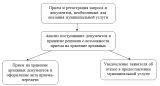 Администрациямуниципального района СергиевскийСамарской областиПОСТАНОВЛЕНИЕ«22» июля 2021г.                                                                                                                                                                                                         №705Об утверждении Административного регламента предоставления архивным отделом администрации муниципального района Сергиевский Самарской области муниципальной услуги «Согласование номенклатур дел, положений об архивах, об экспертных комиссиях»В соответствии с Федеральным законом от 06.10.2003 № 131-ФЗ «Об общих принципах организации местного самоуправления в Российской Федерации», Федеральным законом от 27.07.2010 № 210-ФЗ «Об организации предоставления государственных и муниципальных услуг», постановлением администрации муниципального района Сергиевский № 1245 от 29.11.2016 г. «Об утверждении Реестра муниципальных услуг и Перечня муниципальных услуг муниципального района Сергиевский», постановлением администрации муниципального района Сергиевский №1189 от 23.10.2013г. «Об утверждении Порядка разработки, согласования и утверждения административных регламентов предоставления муниципальных услуг», администрация муниципального района Сергиевский ПОСТАНОВЛЯЕТ:1. Утвердить Административный регламент предоставления архивным отделом администрации муниципального района Сергиевский Самарской области муниципальной услуги «Согласование номенклатур дел, положений об архивах, об экспертных комиссиях» согласно приложению №1 к настоящему постановлению.  2. Признать утратившими силу постановления Администрации муниципального района Сергиевский:№336 от 31.03.2016г. «Об утверждении Административного регламента  предоставления администрацией муниципального района Сергиевский муниципальной услуги «Согласование номенклатур дел, положений об архивах, об экспертных комиссиях»;№913 от 08.08.2017г. «О внесении изменений в Приложение № 1 к Постановлению администрации муниципального района Сергиевский  №336 от 31.03.2016г. «Об утверждении Административного регламента предоставления администрацией муниципального района Сергиевский муниципальной услуги «Согласование номенклатур дел, положений об архивах, об экспертных комиссиях»;№30 от 14.01.2019г. «О внесении изменений в постановлении администрации муниципального района Сергиевский №336 от 31.03.2016г. «Об утверждении Административного регламента предоставления администрацией муниципального района Сергиевский муниципальной услуги «Согласование номенклатур дел, положений об архивах, об экспертных комиссиях»;№1782 от 30.12.2019г. «Об утверждении Административного регламента предоставления архивным отделом администрации муниципального района Сергиевский Самарской области муниципальной услуги «Согласование номенклатур дел, положений об архивах, об экспертных комиссиях».3.Опубликовать настоящее постановление в газете «Сергиевский вестник». 4. Настоящее постановление вступает в силу со дня его официального опубликования.5. Контроль за выполнением настоящего постановления возложить на начальника архивного отдела администрации муниципального района Сергиевский Гулину О.М. И.о. Главы муниципального района Сергиевский		А.И. ЕкамасовПриложение №1 к постановлению администрации муниципального района Сергиевский №705 от «22» июля 2021г.Административный регламент предоставления архивным отделом администрации муниципального района Сергиевский муниципальной услуги «Согласование номенклатур дел, положений об архивах, об экспертных комиссиях»1. Общие положения1.1. Общие сведения о муниципальной услуге1.1.1.Административный регламент предоставления архивным отделом администрации муниципального района Сергиевский муниципальной услуги «Согласование номенклатур дел, положений об архивах, об экспертных комиссиях» (далее – административный регламент) разработан в целях повышения качества и доступности предоставления муниципальной услуги, определяет стандарты, сроки и последовательность действий (административных процедур) при осуществлении полномочий по согласованию номенклатур дел, положений об архивах, об экспертных комиссиях.1.1.2. Полномочия по согласованию номенклатур дел, положений об архивах, об экспертных комиссиях предоставляются муниципальным архивом.1.1.3. Заявителями и получателями настоящей муниципальной услуги (далее – заявители) являются организации – источники комплектования муниципальных архивов, либо их уполномоченные представители.1.1.4.В настоящем административном регламенте под муниципальным архивом понимается структурное подразделение администрации муниципального района Сергиевский, которое осуществляет хранение, комплектование, учет и использование документов Архивного фонда Российской Федерации, а также других архивных документов.1.2. Порядок информирования о правилах предоставления муниципальной услуги1.2.1. Информацию о порядке, сроках и процедурах предоставления муниципальной услуги можно получить:в муниципальном архиве;на официальном сайте администрации в сети Интернет: http://www.sergievsk.ru/;на информационных стендах, расположенных непосредственно в местах предоставления муниципальной услуги в помещении муниципального архива.На информационных стендах размещается информация о местонахождении, графике работы, справочных телефонах, адресе официального сайта и электронной почты органа местного самоуправления, муниципального архива, предоставляющих муниципальную услугу, настоящий административный регламент, извлечения из нормативных правовых актов, содержащих нормы, регламентирующие деятельность по предоставлению муниципальной услуги, а также иной информации, необходимой для предоставления муниципальной услуги.1.2.2. Информация о местонахождении, графике работы, номерах телефонов для справок, адресе электронной почты муниципального архива: Местонахождение архивного отдела администрации муниципального района Сергиевский: 446540, Самарская область, Сергиевский район, с. Сергиевск, ул. Г. Михайловского, 22аСправочный телефон архивного отдела: 8(84655)22295;Режим работы архивного отдела: Понедельник-четверг с 8.00 до 17.00Пятница – с 8.00 до 16.00Выходные дни – суббота, воскресенье.Прием граждан: Понедельник – четверг с 8.00 до 12.00.Пятница – не приемный день.1.2.3. Информирование о порядке предоставления муниципальной услуги осуществляется муниципальным архивом при обращении заявителей за информацией лично, по телефону, посредством почты, электронной почты.1.2.4. Устное информирование осуществляется специалистами, ответственными за информирование, при обращении заявителей лично или по телефону.Специалист, ответственный за информирование, принимает все необходимые меры для предоставления полного и оперативного ответа на поставленные вопросы, в том числе с привлечением других сотрудников.Если для подготовки ответа требуется продолжительное время, специалист, ответственный за информирование, может предложить заявителям обратиться за необходимой информацией в письменном виде, либо предложить возможность повторного консультирования по телефону через определенный промежуток времени, а также возможность ответного звонка специалиста, ответственного за информирование, заявителю для разъяснения.При ответе на телефонные звонки специалист, ответственный за информирование, должен назвать фамилию, имя, отчество, занимаемую должность и наименование муниципального архива.Устное информирование проводится с учетом требований официально-делового стиля речи. В конце информирования специалист, ответственный за информирование, должен кратко подвести итоги.Письменное информирование осуществляется путем направления ответа почтовым отправлением или электронной почтой в зависимости от способа обращения заявителя за информацией или способа доставки ответа, указанного в письменном обращении заявителя.Ответ на обращение заявителя предоставляется в простой, четкой форме и должен содержать: ответы на поставленные вопросы, указание фамилии и номера телефона исполнителя и наименование муниципального архива.2.Стандарт предоставления муниципальной услуги2.1. Наименование муниципальной услуги: «Согласование номенклатур дел, положений об архивах, об экспертных комиссиях».2.2. Предоставление муниципальной услуги осуществляется: архивным отделом администрации муниципального района Сергиевский (далее – муниципальный архив). 2.3. Результатом предоставления муниципальной услуги является:1)согласование номенклатуры дел, положения об архиве, об экспертной комиссии (далее – документы).2)отказ в  согласовании представленных документов.2.4.Срок предоставления муниципальной услуги составляет не более 30 дней со дня поступления документов на согласование в муниципальный архив.2.5. Правовыми основаниями для предоставления муниципальной услуги являются: Федеральный закон от 06.10.2003 № 131-ФЗ «Об общих принципах организации местного самоуправления в Российской Федерации»;Федеральный закон от 22.10.2004 № 125-ФЗ «Об архивном деле в Российской Федерации»;Федеральный закон от 27.07.2010 № 210-ФЗ «Об организации предоставления государственных и муниципальных услуг»;Приказ Министерства культуры и массовых коммуникаций Российской Федерации от 18.01.2007 № 19 «Об утверждении Правил организации хранения, комплектования, учета и использования документов Архивного фонда Российской Федерации и других архивных документов в государственных и муниципальных архивах, музеях и библиотеках, организациях Российской академии наук»;Приказ Министерства культуры и массовых коммуникаций Российской Федерации от 31.07.2007 № 1182 «Об утверждении Перечня типовых архивных документов, образующихся в научно-технической и производственной деятельности организаций, с указанием сроков хранения»;Перечня типовых управленческих документов, образующихся в процессе деятельности государственных органов, органов местного самоуправления и организаций, с указанием сроков хранения, утвержденного приказом Росархива  от 20.12.2019 № 236;Приказ Министерства культуры Российской Федерации от 31.03.2015№526 «Об утверждении правил организации хранения, комплектования, учета и использования документов Архивного фонда Российской Федерации и других архивных документов в органах государственной власти, органах местного самоуправления и организациях»;Закон Самарской области от 12.05.2005 № 109-ГД «Об архивном деле в Самарской области»;Закон Самарской области от 16.03.2007 № 16-ГД «О наделении органов местного самоуправления на территории Самарской области отдельными государственными полномочиями в сфере архивного дела».Настоящий регламент.2.6. Основанием для предоставления муниципальной услуги является запрос заявителя в письменной форме в адрес муниципального архива, поданный в произвольной форме следующими способами:1)по почте, в том числе по электронной почте;2)при непосредственном обращении в муниципальный архив;3)через Единый портал государственных и муниципальных услуг или Портал государственных и муниципальных услуг Самарской области.2.7. Для решения вопроса согласования документов вместе с запросом направляются в 2-х экземплярах проекты:1)индивидуальных номенклатур дел;2)положений об архивах организаций;3)положений об экспертных комиссиях;4)выписку из протокола заседания экспертной комиссии заявителя по представленным документам.2.8. Оснований для отказа в приеме запроса и документов, необходимых для предоставления муниципальной услуги, не имеется. Запрос и документы подлежат приему в обязательном порядке.2.9.Основаниями для отказа в предоставлении муниципальной услуги (согласовании представленных заявителем документов) являются:1)непредоставление полного комплекта документов, необходимых для предоставления муниципальной услуги, в соответствии с пунктами  2.6, 2.7 настоящего  регламента;2)составление представленных документов с нарушением требований:Основных правил работы архивов организаций, одобренных решением Коллегии Федеральной архивной службы России от 06.02.2002;Правил организации хранения, комплектования, учета и использования документов Архивного фонда Российской Федерации и других архивных документов в государственных и муниципальных архивах, музеях и библиотеках, организациях Российской академии наук, утвержденных приказом Министерства культуры и массовых коммуникаций Российской Федерации от 18.01.2007 № 19;Перечня типовых архивных документов, образующихся в научно-технической и производственной деятельности организаций, с указанием сроков хранения, утвержденного приказом Министерства культуры и массовых коммуникаций Российской Федерации от 31.07.2007 № 1182;Правил делопроизводства в федеральных органах исполнительной власти, утвержденных постановлением Правительства Российской Федерации от 15.06.2009 № 477;Методических рекомендаций по разработке инструкций по делопроизводству в федеральных органах исполнительной власти, утвержденных приказом Федерального архивного агентства от 23.12.2009 № 76;Перечня типовых управленческих документов, образующихся в процессе деятельности государственных органов, органов местного самоуправления и организаций, с указанием сроков хранения, утвержденного приказом Росархива  от 20.12.2019 № 236.Отраслевых перечней документов с указанием сроков хранения.2.10. Специалист муниципального архива, предоставляющий муниципальную услугу не вправе требовать от заявителя:	1) представления документов и информации или осуществления действий, представление или осуществление которых не предусмотрено нормативными правовыми актами, регулирующими отношения, возникающие в связи с предоставлением муниципальной услуги; 2) представления документов и информации, в том числе подтверждающих внесение заявителем платы за предоставление муниципальной услуги, которые находятся в распоряжении органов, предоставляющих муниципальные услуги, иных государственных органов, органов местного самоуправления либо подведомственных государственным органам или органам местного самоуправления организаций, участвующих в предоставлении муниципальной услуги, в соответствии с нормативными правовыми актами Российской Федерации, нормативными правовыми актами субъектов Российской Федерации, муниципальными правовыми актами, за исключением документов, включенных в определенный частью 6  статьи 7 Федерального закона от 27.07.2010 № 210-ФЗ «Об организации предоставления государственных и муниципальных услуг» (далее Федеральный закон). Заявитель вправе представить указанные документы и информацию в органы, предоставляющие муниципальные услуги, по собственной инициативе;3) осуществления действий, в том числе согласований, необходимых для получения муниципальной услуги и связанных с обращением в иные государственные органы, органы местного самоуправления, организации, за исключением получения услуг и получения документов и информации, предоставляемых в результате предоставления таких услуг, включенных в перечни, указанные в части 1 статьи 9 Федерального закона;4) представления документов и информации, отсутствие и (или) недостоверность которых не указывались при первоначальном отказе в приеме документов, необходимых для предоставления  муниципальной услуги, либо в предоставлении муниципальной услуги, за исключением следующих случаев:а) изменение требований нормативных правовых актов, касающихся предоставления муниципальной услуги, после первоначальной подачи заявления о предоставлении муниципальной услуги;б) наличие ошибок в заявлении о предоставлении  муниципальной услуги и документах, поданных заявителем после первоначального отказа в приеме документов, необходимых для муниципальной услуги, либо в предоставлении муниципальной услуги и не включенных в представленный ранее комплект документов;в) истечение срока действия документов или изменение информации после первоначального отказа в приеме документов, необходимых для предоставления муниципальной услуги, либо в предоставлении муниципальной услуги;г) выявление документально подтвержденного факта (признаков) ошибочного или противоправного действия (бездействия) должностного лица органа, предоставляющего муниципальную услугу, муниципального служащего, работника организации, предусмотренной частью 1.1 статьи 16 Федерального закона, при первоначальном отказе в приеме документов, необходимых для предоставления муниципальной услуги, либо в предоставлении муниципальной услуги, о чем в письменном виде за подписью руководителя органа, предоставляющего муниципальную услугу, при первоначальном отказе в приеме документов, необходимых для предоставления муниципальной услуги, либо руководителя организации, предусмотренной частью 1.1 статьи 16 Федерального закона, уведомляется заявитель, а также приносятся извинения за доставленные неудобства;5)предоставления на бумажном носителе документов и информации, электронные образы которых ранее были заверены в соответствии с пунктом 7.2 части 1 статьи 16 Федерального закона от 27.07.2010г. №210-ФЗ «Об организации государственных и муниципальных услуг», за исключением случаев, если нанесение отметок на такие документы либо их изъятие является необходимым условием предоставления муниципальной услуги, и иных случаев, установленных федеральными законами».2.11.Предоставление муниципальной услуги осуществляется бесплатно.2.12.Максимальный срок ожидания в очереди при подаче запроса о предоставлении муниципальной услуги и при получении результата предоставления муниципальной услуги не должен превышать 15 минут.2.13.Регистрация запроса на предоставление муниципальной услуги осуществляется в день его поступления либо в случае поступления запроса, в нерабочий или праздничный день – в следующий за ним первый рабочий день.2.14.Требования к помещениям, в которых предоставляется муниципальная услуга, к местам ожидания и приема заявителей, размещению и оформлению информации о порядке предоставления муниципальной услуги.Предоставление муниципальной услуги осуществляется в специально выделенном для этих целей помещении архивного отдела администрации муниципального района Сергиевский.Помещения, должны обеспечивать возможность реализации прав инвалидов на предоставление муниципальной услуги. Помещения оборудуются пандусами, лифтами (при необходимости), санитарно-техническими помещениями (доступными для инвалидов), расширенными проходами, позволяющими обеспечить беспрепятственный доступ инвалидов, включая инвалидов, использующих кресла-коляски.Входы в помещения оборудуются пандусами, расширенными проходами, позволяющими обеспечить беспрепятственный доступ инвалидов, включая инвалидов, использующих кресла-коляски. Центральный вход в помещения оборудуется информационной табличкой (вывеской), содержащей соответствующее наименование, с использованием укрупненного шрифта и плоско-точечного шрифта Брайля.Для заявителей должно быть обеспечено удобство с точки зрения пешеходной доступности от остановок общественного транспорта. В случае если имеется возможность организации стоянки (парковки) возле здания (строения), в котором размещено помещение приема и выдачи документов, организовывается стоянка (парковка) для личного автомобильного транспорта заявителей. За пользование стоянкой (парковкой) с заявителей плата не взимается.На парковке  должны быть предусмотрены не менее 10 процентов мест (но не менее 1 места) для бесплатной парковки транспортных средств,  управляемых инвалидами, а также перевозящих таких инвалидов и (или) детей-инвалидов. Указанные места для парковки не должны занимать иные транспортные средства.Вход в помещение приема и выдачи документов должен обеспечивать свободный доступ заявителей.На здании рядом с входом должна быть размещена информационная табличка (вывеска), содержащая следующую информацию:наименование органа;место нахождения и юридический адрес;режим работы;номера телефонов для справок;адрес официального сайта.Помещения приема и выдачи документов должны предусматривать места для ожидания, информирования и приема заявителей. В местах для информирования должен быть обеспечен доступ граждан для ознакомления с информацией.Характеристики помещения приема и выдачи документов в части объемно-планировочных и конструктивных решений, освещения, пожарной безопасности, инженерного оборудования должны соответствовать требованиям нормативных документов, действующих на территории Российской Федерации.Помещение приема и выдачи документов оборудуется стендами (стойками), содержащими информацию о порядке предоставления муниципальной услуги.В местах для ожидания устанавливаются стулья (кресельные секции, кресла) для заявителей. Количество мест ожидания определяется исходя из фактической нагрузки и возможностей для их размещения в здании, но не может составлять менее 5 мест.В помещении приема и выдачи документов выделяется место для оформления документов, предусматривающее столы (стойки) с бланками заявлений и канцелярскими принадлежностями.Информация о фамилии, имени, отчестве и должности сотрудника архивного отдела администрации муниципального района Сергиевский должна быть размещена на личной информационной табличке и на рабочем месте специалиста.Для заявителя, находящегося на приеме, должно быть предусмотрено место для раскладки документов.Прием комплекта документов, необходимых для предоставления муниципальной услуги, и выдача документов при наличии возможности должны осуществляться в разных кабинетах.В помещении приема и выдачи документов размещается абонентский ящик, а также стенд по антикоррупционной тематике. Кроме того, в помещениях приема и выдачи документов могут распространяться иные материалы (брошюры, сборники) по антикоррупционной тематике.При наличии заключения общественной организации инвалидов                      о технической невозможности обеспечения доступности помещений (здания) для инвалидов на специально подготовленного сотрудника учреждения                (организации), в котором предоставляется государственная услуга, административно-распорядительным актом возлагается обязанность по оказанию ситуационной помощи инвалидам всех категорий на время предоставления государственной услуги.	Для инвалидов по зрению обеспечивается дублирование необходимой для ознакомления зрительной информации, а также надписей, знаков и иной текстовой и графической информации знаками, выполненными укрупненным шрифтом и рельефно-точечным шрифтом Брайля. Для инвалидов по слуху обеспечивается дублирование необходимой для ознакомления звуковой информации текстовой и графической информацией (бегущей строкой).Помещения должны быть оборудованы системами охранной сигнализации (в том числе при необходимости камерами видеонаблюдения), противопожарной сигнализации, звукового оповещения об опасности, автоматического пожаротушения, телефонной связью и всеми средствами коммунально-бытового обслуживания, оснащены системой указателей и знаковой навигации.2.15.	Показателями доступности и качества муниципальной услуги являются:высокая степень открытости информации о муниципальной услуге;удовлетворённость заявителей качеством предоставления муниципальной услуги.отсутствие поданных в установленном порядке жалоб на решения, действия (бездействие), принятые и осуществленные при предоставлении муниципальной услуги;снижение времени ожидания в очереди при подаче заявления и при получении результата предоставления муниципальной услуги.3. Состав, последовательность и сроки выполнения административных процедур, требования к порядку их выполнения, в том числе особенности выполнения административных процедур в электронной форме3.1. Предоставление муниципальной услуги включает в себя следующие административные процедуры:прием и регистрация запроса и документов, необходимых для оказания муниципальной услуги;анализ, поступивших документов, и принятие решения об их согласовании;согласование представленных документов (Приложение № 1).3.2. Приём и регистрация запроса и документов, необходимых для оказания муниципальной услуги3.2.1. Основанием для начала административной процедуры является поступление от заявителя запроса в адрес муниципального архива с приложением документов, указанных в пункте 2.6 административного регламента. В случае направления в электронной форме заявления без приложения документов, указанных в пункте 2.6 административного регламента, они должны быть представлены заявителем на личном приеме в течение 5 дней с момента направления заявления. До предоставления заявителем указанных документов рассмотрение заявления о предоставлении муниципальной услуги приостанавливается.В целях предоставления муниципальной услуги установление личности заявителя может осуществляться в ходе личного приема посредством предъявления паспорта гражданина Российской Федерации либо иного документа, удостоверяющего личность, в соответствии с законодательством Российской Федерации или посредством идентификации и аутентификации с использованием информационных технологий, путем установления и проверки достоверности сведений о нем с использованием:1) сведений о физическом лице, размещенных в единой системе идентификации и аутентификации, в порядке, установленном Правительством Российской Федерации;2) информации о степени соответствия предоставленных биометрических персональных данных физического лица его биометрическим персональным данным, содержащимся в единой биометрической системе.При предоставлении муниципальной услуги в электронной форме идентификация и аутентификация заявителя могут осуществляться посредством:1) единой системы идентификации и аутентификации или иных государственных информационных систем, если такие государственные информационные системы в установленном Правительством Российской Федерации порядке обеспечивают взаимодействие с единой системой идентификации и аутентификации, при условии совпадения сведений о физическом лице в указанных информационных системах;2) единой системы идентификации и аутентификации и единой информационной системы персональных данных, обеспечивающей обработку, включая сбор и хранение, биометрических персональных данных, их проверку и передачу информации о степени их соответствия предоставленным биометрическим персональным данным физического лица3.2.2. Поступившие в муниципальный архив запросы принимаются, учитываются и регистрируются в день их поступления либо в случае поступления запроса в нерабочий или праздничный день – в следующий за ним первый рабочий день.3.2.3. Прошедшие регистрацию запросы в течение 3 дней со дня их поступления передаются специалисту, ответственному за предоставление муниципальной услуги, для их анализа и принятия решения о возможности согласования представленных документов.3.2.4. Результатом выполнения административной процедуры и способом фиксации является регистрация и передача обращения ответственному специалисту.3.3. Анализ, поступивших документов и принятие решения об их согласовании3.3.1. Основанием для начала административной процедуры является получение ответственным специалистом зарегистрированного запроса и приложенных к нему документов.3.3.2. Ответственный специалист осуществляет анализ и проверку представленных документов. При выявлении оснований для отказа в предоставлении муниципальной услуги, предусмотренных пунктом 2.10 административного регламента, заявитель письменно извещается об этом.3.3.3.В случае отсутствия оснований для отказа в предоставлении муниципальной услуги ответственный специалист направляет представленные документы на согласование начальнику муниципального архива.3.3.4.Результатом выполнения административной процедуры и способом фиксации являются представление документов начальнику муниципального архива на согласование либо направление заявителю уведомления заявителя об отказе в согласовании представленных документов.3.4. Согласование представленных документов3.4.1. Основанием для начала административной процедуры является получение начальником муниципального архива представленных заявителем документов.3.4.2. Начальник муниципального архива согласовывает представленные документы посредством проставления в левой нижней части последнего листа документа грифа согласования, должности (включая наименования муниципального архива), личной подписи, расшифровки подписи (инициалов, фамилии) и даты согласования.3.4.3. Один экземпляр согласованного документа направляется в организацию его представившую.3.4.4. Максимальный срок выполнения административной процедуры – 30 дней со дня поступления запроса в муниципальный архив.3.4.5. Результатом выполнения административной процедуры и способом фиксации является направление согласованных документов в представившую организацию.4. Формы контроля за исполнением административного регламента4.1. Общий контроль за соблюдением и исполнением должностными лицами администрации положений настоящего административного регламента и иных нормативных правовых актов, устанавливающих требования к предоставлению муниципальной услуги, за принятием решений должностными лицами осуществляется Начальником архивного отдела администрации муниципального района Сергиевский Самарской области, Главой муниципального района Сергиевский, либо лицом, его замещающим. 4.2. Непосредственный контроль за соблюдением сотрудниками архивного отдела администрации муниципального района Сергиевский последовательности действий, определенных административными процедурами по предоставлению муниципальной услуги, осуществляется Начальником архивного отдела администрации муниципального района Сергиевский Самарской области,  который является ответственным за организацию работы по предоставлению муниципальной услуги.4.3. Контроль за полнотой и качеством предоставления муниципальной услуги осуществляется уполномоченным структурным подразделением администрации – отделом муниципального контроля и охраны труда Контрольного управления администрации муниципального района Сергиевский.4.4. Контроль за полнотой и качеством предоставления муниципальной услуги включает в себя проведение проверок в отношении структурных подразделений администрации, предоставляющих муниципальную услугу, должностных лиц администрации, осуществляющих деятельность по предоставлению муниципальной услуги, выявление и устранение нарушений прав заявителей при предоставлении муниципальной услуги.4.5. Проверки могут быть плановыми (осуществляться на основании годовых планов работы администрации) и внеплановыми.4.6. Плановые проверки проводятся с периодичностью, определяемой распоряжениями администрации, но не реже одного раза в 5 лет. Внеплановые проверки проводятся по обращению заинтересованных лиц или в установленных законодательством случаях.4.7. Должностные лица муниципального архива, осуществляющие деятельность по предоставлению муниципальной услуги, несут персональную ответственность за полноту и качество предоставления муниципальной услуги, за соблюдение и исполнение положений настоящего административного регламента и иных нормативных правовых актов, устанавливающих требования к предоставлению муниципальной услуги.Персональная ответственность должностных лиц администрации, осуществляющих деятельность по предоставлению муниципальной услуги, закрепляется в их должностных инструкциях в соответствии с требованиями законодательства.4.8. По результатам проведенных проверок в случае выявления нарушений прав заявителей, положений настоящего административного регламента, иных нормативных правовых актов Российской Федерации и Самарской области Главой муниципального района Сергиевский рассматривается вопрос о привлечении виновных лиц к ответственности в соответствии с действующим законодательством Российской Федерации.4.9. Заинтересованные лица могут принимать участие в электронных опросах, форумах и анкетировании по вопросам удовлетворения полнотой и качеством предоставления муниципальной услуги, соблюдения положений настоящего административного регламента, сроков и последовательности действий (административных процедур), предусмотренных настоящим административным регламентом.4.10. Должностное лицо администрации, на которого возложено кадровое обеспечение деятельности администрации, ведет учет случаев ненадлежащего исполнения должностными лицами администрации служебных обязанностей, в том числе касающихся предоставления муниципальной услуги, проводит служебные проверки в отношении должностных лиц администрации, допустивших подобные нарушения. Начальник архивного отдела администрации муниципального района Сергиевский принимает меры в отношении должностных лиц в соответствии с законодательством Российской Федерации. 5. Досудебный (внесудебный) порядок обжалования решений и действий (бездействия) органа, предоставляющего муниципальную услугу, а также должностных лиц, муниципальных служащих5.1. Информация для заявителя о его праве подать жалобу на решение и (или) действие (бездействие) органа местного самоуправления, предоставляющего муниципальную услугу, его должностных лиц либо муниципальных служащих при предоставлении муниципальной услуги (далее - жалоба).	5.2. Заявитель вправе обжаловать решения и действия (бездействие) органа местного самоуправления, предоставляющего муниципальную услугу, его должностных лиц либо муниципальных служащих при предоставлении муниципальной услуги в досудебном (внесудебном) порядке.5.3. Заявитель может обратиться с жалобой по основаниям и в порядке, которые установлены статьями 11.1 и 11.2 Федерального закона № 210-ФЗ от 27.07.2010г., в том числе в следующих случаях:1) нарушение срока регистрации заявления о предоставлении муниципальной услуги;2) нарушение срока предоставления муниципальной услуги;3) требование у заявителя документов или информации либо осуществления действий, представление или осуществление которых не предусмотрено нормативными правовыми актами Российской Федерации, нормативными правовыми актами субъекта Российской Федерации для предоставления муниципальной услуги;4) отказ в приеме документов, предоставление которых предусмотрено нормативными правовыми актами Российской Федерации, нормативными правовыми актами субъекта Российской Федерации для предоставления муниципальной услуги, у заявителя;5) отказ в предоставлении  муниципальной услуги, если основания отказа не предусмотрены федеральными законами и принятыми в соответствии с ними иными нормативными правовыми актами Российской Федерации, законами и иными нормативными правовыми актами субъектов Российской Федерации, муниципальными правовыми актами;6) затребование с заявителя при предоставлении муниципальной услуги платы, не предусмотренной нормативными правовыми актами Российской Федерации, нормативными правовыми актами субъекта Российской Федерации;7) отказ органа, предоставляющего муниципальную услугу, должностного лица органа, предоставляющего муниципальную услугу, в исправлении допущенных ими опечаток и ошибок в выданных в результате предоставления муниципальной услуги документах либо нарушение установленного срока таких исправлений; 8) нарушение срока или порядка выдачи документов по результатам предоставления государственной или муниципальной услуги;9) приостановление предоставления муниципальной услуги, если основания приостановления не предусмотрены федеральными законами и принятыми в соответствии с ними иными нормативными правовыми актами Российской Федерации, законами и иными нормативными правовыми актами субъектов Российской Федерации, муниципальными правовыми актами; 10) требование у заявителя при предоставлении муниципальной услуги документов или информации, отсутствие и (или) недостоверность которых не указывались при первоначальном отказе в приеме документов, необходимых для предоставления муниципальной услуги, либо в предоставлении муниципальной услуги, за исключением случаев, предусмотренных пунктом 4 части 1 статьи 7 Федерального закона № 210 от 27.07.2010 г. « Об организации предоставления государственных и муниципальных услуг».5.4. Жалоба должна содержать:1)наименование муниципального архива, предоставляющего муниципальную услугу, должностного лица муниципального архива, решения и действия (бездействие) которых обжалуются;2)фамилию, имя, отчество (последнее – при наличии), сведения о месте жительства заявителя – физического лица, либо наименование, сведения о месте нахождения заявителя – юридического лица, а также номер (номера) контактного телефона, адрес (адреса) электронной почты (при наличии) и почтовый адрес, по которым должен быть направлен ответ заявителю;3)сведения об обжалуемых решениях и действиях (бездействии) муниципального архива, должностного лица муниципального архива;4)доводы, на основании которых заявитель не согласен с решением и действием муниципального архива, должностного лица муниципального архива. Заявителем могут быть представлены документы (при наличии), подтверждающие доводы заявителя, либо их копии.5.5. Органы местного самоуправления и уполномоченные на рассмотрение жалобы должностные лица, которым может быть направлена жалоба.Заявитель может обратиться с жалобой на решение и действие (бездействие), принятое (осуществляемое) в ходе предоставления муниципальной услуги, в письменной форме на бумажном носителе или в форме электронного документа в администрацию муниципального района Сергиевский Самарской области. 5.6. Заявитель имеет право на получение информации и документов, необходимых для обоснования и рассмотрения жалобы.5.7. Сроки рассмотрения жалобы.Жалоба, поступившая в муниципальный архив, администрацию муниципального района Сергиевский Самарской области, подлежит обязательной регистрации в течение трех дней со дня ее поступления. Жалоба рассматривается в течение 15 рабочих дней со дня ее регистрации.В случае обжалования отказа структурного подразделения, его должностного лица в приеме документов у заявителя либо в исправлении допущенных опечаток и ошибок или в случае обжалования заявителем нарушения установленного срока таких исправлений жалоба рассматривается в течение 5 рабочих дней со дня ее регистрации.5.8. Результат рассмотрения жалобы:По результатам рассмотрения жалобы в соответствии с частью 7 статьи 11.2 Федерального закона от 27.07.2010г. № 210-ФЗ «Об организации предоставления государственных и муниципальных услуг» администрация муниципального района Сергиевский принимает одно из следующих решений:удовлетворяет жалобу, в том числе в форме отмены принятого решения, исправления допущенных опечаток и ошибок в выданных в результате предоставления муниципальной услуги документах, возврата заявителю денежных средств, взимание которых не предусмотрено нормативными правовыми актами Российской Федерации, нормативными правовыми актами субъекта Российской Федерации, а также в иных формах;отказывает в удовлетворении жалобы.В случае установления в ходе или по результатам рассмотрения жалобы признаков состава административного правонарушения или преступления должностное лицо, наделенное полномочиями по рассмотрению жалоб, незамедлительно направляет имеющиеся материалы в органы прокуратуры.5.9. Порядок информирования заявителя о результатах рассмотрения жалобы:Не позднее дня, следующего за днем принятия решения по результатам рассмотрения жалобы, заявителю в письменной форме и по желанию заявителя в электронной форме направляется мотивированный ответ о результатах рассмотрения жалобы.В ответе по результатам рассмотрения жалобы указываются:наименование органа местного самоуправления, должность, фамилия, имя, отчество (последнее - при наличии) должностного лица органа местного самоуправления, принявшего решение по жалобе;номер, дата, место принятия решения, включая сведения о должностном лице органа местного самоуправления, решение или действие (бездействие) которого обжалуется;фамилия, имя, отчество (последнее - при наличии) или наименование заявителя;основания для принятия решения по жалобе;принятое по жалобе решение;в случае, если жалоба признана обоснованной, сроки устранения выявленных нарушений, в том числе срок представления результата муниципальной услуги;сведения о порядке обжалования принятого по жалобе решения.5.10. Порядок обжалования решения по жалобеЗаявитель вправе обжаловать решения, принятые по результатам рассмотрения жалобы, в установленном законодательством Российской Федерации порядке.5.11. Право заявителя на получение информации и документов, необходимых для обоснования и рассмотрения жалобыЗаявитель имеет право на получение информации и документов, необходимых для обоснования и рассмотрения жалобы, если это не затрагивает права, свободы и законные интересы других лиц, а также при условии, что указанные документы не содержат сведения, составляющие муниципальной или иную охраняемую законом тайну, за исключением случаев, предусмотренных законодательством Российской Федерации.5.12. Способы информирования заявителей о порядке подачи и рассмотрения жалобы:Информацию о порядке подачи и рассмотрения жалобы заявители могут получить, на официальном сайте органа местного самоуправления, в ходе личного приема, а также по телефону, электронной почте.Для получения информации о порядке подачи и рассмотрения жалобы заявитель вправе обратиться:в устной форме;в форме электронного документа;по телефону;в письменной форме.Приложение № 1к  административному регламенту  предоставления  архивным отделом администрации муниципального района Сергиевский  Самарской области муниципальной услуги «Согласование номенклатур дел, положений об архивах, об экспертных комиссиях»Блок-схема предоставления муниципальной услуги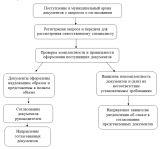 Администрациягородского поселения Суходол муниципального района СергиевскийСамарской областиПОСТАНОВЛЕНИЕ « 22 » июля 2021г.                                                                                                                                                                                                        №79Об утверждении муниципального задания  муниципального автономного учреждения «Комфорт» городского поселения Суходол муниципального района Сергиевский Самарской области на 2021 годВ соответствии со статьей 69.2 Бюджетного кодекса Российской Федерации, Порядком формирования муниципального задания в отношении муниципальных учреждений муниципального района Сергиевский Самарской области и финансового обеспечения выполнения муниципального задания, Администрация городского поселения Суходол муниципального района Сергиевский Самарской областиПОСТАНОВЛЯЕТ: 1.Утвердить муниципальное задание муниципального автономного учреждения «Комфорт» городского поселения Суходол муниципального района Сергиевский Самарской области на 2021 год согласно приложения.2.  Директору муниципального учреждения обеспечить выполнение муниципального задания в 2021 году.3. Опубликовать настоящее постановление в газете «Сергиевский вестник».4.  Настоящее постановление вступает в силу со дня его официального опубликования.5. Контроль за выполнением настоящего Постановления оставляю за собой.Глава городского поселения Суходол муниципального района Сергиевский Самарской области В.В. Сапрыкин 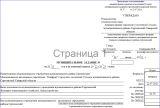 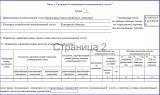 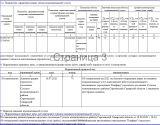 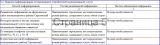 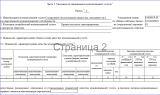 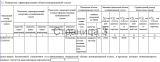 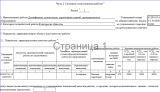 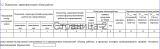 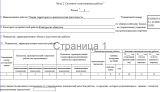 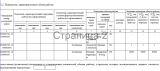 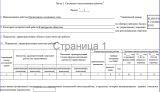 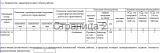 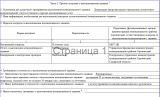 ИНФОРМАЦИОННОЕ СООБЩЕНИЕРуководствуясь п. 1 ч. 8 ст. 5.1 ГрК Ф,  п.1 главы 2 Порядка организации и проведения общественных обсуждений или публичных слушаний по вопросам градостроительной деятельности на территории сельского поселения Светлодольск муниципального района Сергиевский Самарской области, утвержденного решением Собрания представителей сельского поселения Светлодольск муниципального района  Сергиевский  Самарской  области  от 01.04.2020 года № 8, в соответствии с Постановлением Главы сельского поселения Светлодольск муниципального района Сергиевский Самарской области № 7 от 16.07.2021 г. «О проведении публичных слушаний по внесению изменений в проект планировки территории и проект межевания территории объекта: «Малоэтажная застройка пос. Светлодольск муниципального района Сергиевский Самарской области-1 очередь» в границах сельского поселения Светлодольск муниципального района Сергиевский Самарской области», Администрация сельского поселения Светлодольск муниципального района Сергиевский Самарской области осуществляет опубликование вносимых изменений в проект планировки территории и проект  межевания территории объекта: «Малоэтажная застройка пос. Светлодольск муниципального района Сергиевский Самарской области-1 очередь» в границах сельского поселения Светлодольск муниципального района Сергиевский Самарской области в газете «Сергиевский вестник» и размещение указанных изменений в информационно-телекоммуникационной сети «Интернет» на официальном сайте Администрации муниципального района Сергиевский Самарской области http://sergievsk.ru/.Основание: муниципальный контракт от 08.07.2021 № 001/07,  постановление Администрации сельского поселения Светлодольск муниципального района Сергиевский Самарской области от 05.07.2021 № 27 «О подготовке изменений, вносимых в проект планировки территории и проект межевания территории объекта: «Малоэтажная застройка пос. Светлодольск муниципального района Сергиевский Самарской области – 1 очередь» в границах сельского поселения Светлодольск муниципального района Сергиевский Самарской области»Заказчик: Муниципальное казенное  учреждение «Управление заказчика-застройщика, архитектуры и градостроительства» муниципального района Сергиевский Самарской области (ИНН 6381009106)Исполнитель: Общество с ограниченной ответственностью «ТЕХНО-ПЛАН» (ИНН 6316203343)ИЗМЕНЕНИЯ В ПРОЕКТ ПЛАНИРОВКИ ТЕРРИТОРИИ И ПРОЕКТ МЕЖЕВАНИЯ ТЕРРИТОРИИобъекта: «Малоэтажная застройка пос. Светлодольск муниципального района Сергиевский Самарской области – 1 очередь» в границах сельского поселения Светлодольск муниципального района Сергиевский Самарской области»Самара 2021СОСТАВ1. Пояснительная записка.2. Основная часть проекта  планировки территории:- чертёж планировки территории.3. Основная часть проекта межевания территории:- текстовая часть;- чертежи межевания территории.3. Материалы по обоснованию:- чертежи;- исходные данные;- список использованных нормативных правовых актов. 1. Пояснительная запискаНастоящие изменения в проект планировки территории и проект межевания территории объекта: «Малоэтажная застройка пос. Светлодольск муниципального района Сергиевский Самарской области – 1 очередь» в границах сельского поселения Светлодольск муниципального района Сергиевский Самарской области», утверждённые постановлением Администрации сельского поселения Светлодольск муниципального района Сергиевский Самарской области от 25.10.2019 № 48а «О подготовке проекта планировки территории и проекта межевания территории объекта: «Малоэтажная застройка пос. Светлодольск муниципального района Сергиевский Самарской области – 1 очередь» в границах сельского поселения Светлодольск муниципального района Сергиевский Самарской области», подготовлены во исполнение муниципального контракта от 08.07.2021 № 001/07 и постановления Администрации сельского поселения Светлодольск муниципального района Сергиевский Самарской области от 05.07.2021 № 27 «О подготовке изменений, вносимых в проект планировки территории и проект межевания территории объекта: «Малоэтажная застройка пос. Светлодольск муниципального района Сергиевский Самарской области – 1 очередь» в границах сельского поселения Светлодольск муниципального района Сергиевский Самарской области».Изменения в проект планировки территории и проект межевания территории призваны устранить реестровую ошибку в описании местоположения границ земельного участка с кадастровым номером 63:31:0000000:5032, а также причины препятствующие государственному кадастровому учёту иных земельных участков, образование которых предусмотрено указанной документацией по планировке территории.Изменения вносятся в чертёж планировки территории, в чертежи межевания территории, в том числе применительно к красным линиям, в сведения о площадях образуемых земельных участков, при сохранении их количества, с учётом количества земельных участков, государственный кадастровый учёт в отношении которых осуществлён до подготовки настоящих изменений, в сведения о границах территории, в отношении которой утверждён проект межевания, в части её уменьшения.ЧЕРТЁЖ ПЛАНИРОВКИ ТЕРРИТОРИИ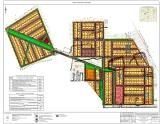 ТЕКСТОВАЯ ЧАСТЬ ПРОЕКТА МЕЖЕВАНИЯ ТЕРРИТОРИИ2. Перечень и сведения о площади образуемых и уточняемых земельных участков, в том числе, которые будут отнесены к территориям общего пользования.3. Сведения о границах территории, в отношении которой утвержден проект межевания, содержащие перечень координат характерных точек этих границ в системе координат МСК-63ЧЕРТЕЖИ МЕЖЕВАНИЯ ТЕРРИТОРИИ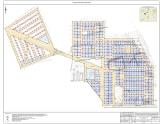 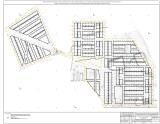 МАТЕРИАЛЫ ПО ОБОСНОВАНИЮ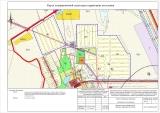 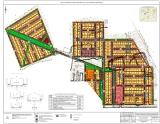 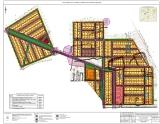 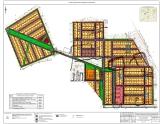 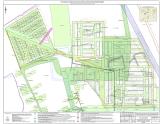 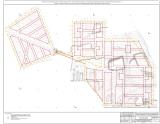 Исходные данныеСписок использованных нормативных правовых актов1. Земельный кодекс Российской Федерации;2. Градостроительный кодекс Российской Федерации;3. Гражданский кодекс Российской Федерации;4. Федеральный закон от 25.10.2001 № 137-ФЗ «О введении в действие Земельного кодекса Российской Федерации»;5. Федеральный закон от 13.07.2015 № 218-ФЗ «О государственной регистрации недвижимости»;6. СП 59.13330.2016. «Свод правил. Доступность зданий и сооружений для маломобильных групп населения. Актуализированная редакция СНиП 35-01-2001», утверждённых приказом Минстроя России от 14.11.2016 № 798/пр;7. СП 42.13330.2016. «Свод правил. Градостроительство. Планировка и застройка городских и сельских поселений. Актуализированная редакция СНиП 2.07.01-89*», утверждённых приказом Минстроя России от 30.12.2016 № 1034/пр;8. Правила землепользования и застройки сельского поселения Светлодольск муниципального района Сергиевский Самарской области, утверждённые решением собрания представителей сельского поселения Светлодольск муниципального района Сергиевский Самарской области от  27.12.2013 № 29 (в редакции решения собрания представителей сельского поселения Светлодольск муниципального района Сергиевский Самарской области от 10.08.2018 № 20).Основание: муниципальный контракт от 08.07.2021 № 001/07,  постановление Администрации сельского поселения Светлодольск муниципального района Сергиевский Самарской области от 07.07.2021 № 28 «О подготовке изменений, вносимых в проект планировки территории и проект межевания территории объекта: «Строительство сетей водоснабжения и водоотведения пос. Светлодольск муниципального района Сергиевский Самарской области» в границах сельского поселения Светлодольск муниципального района Сергиевский Самарской области»Заказчик:Муниципальное казенное  учреждение «Управление заказчика-застройщика, архитектуры и градостроительства» муниципального района Сергиевский Самарской области (ИНН 6381009106)Исполнитель:Общество с ограниченной ответственностью «ТЕХНО-ПЛАН» (ИНН 6316203343)ИЗМЕНЕНИЯ В ПРОЕКТ ПЛАНИРОВКИ ТЕРРИТОРИИ И ПРОЕКТ МЕЖЕВАНИЯ ТЕРРИТОРИИобъекта: «Строительство сетей водоснабжения и водоотведения пос. Светлодольск муниципального района Сергиевский Самарской области» в границах сельского поселения Светлодольск муниципального района Сергиевский Самарской области»Самара 2021СОСТАВ1. Пояснительная записка.2. Основная часть проекта  планировки территории:- чертёж планировки территории.3. Основная часть проекта межевания территории:- текстовая часть;- чертежи межевания территории.3. Материалы по обоснованию:- чертежи;- исходные данные;- список использованных нормативных правовых актов. 1. Пояснительная запискаНастоящие изменения в проект планировки территории и проект межевания территории объекта: «Строительство сетей водоснабжения и водоотведения пос. Светлодольск муниципального района Сергиевский Самарской области» в границах сельского поселения Светлодольск муниципального района Сергиевский Самарской области», утверждённые постановлением Администрации сельского поселения Светлодольск муниципального района Сергиевский Самарской области от 04.12.2019 № 52 «Об утверждении проекта планировки территории и проекта межевания территории объекта: «Строительство сетей водоснабжения и водоотведения пос. Светлодольск муниципального района Сергиевский Самарской области» в границах сельского поселения Светлодольск муниципального района Сергиевский Самарской области» (в ред. постановления Администрации сельского поселения Светлодольск муниципального района Сергиевский Самарской области от 28.01.2021 № 1 «Об утверждении внесения изменений в проект планировки территории и проект межевания территории объекта: «Строительство сетей водоснабжения и водоотведения пос. Светлодольск муниципального района Сергиевский Самарской области» в границах сельского поселения Светлодольск муниципального района Сергиевский Самарской области»), подготовлены во исполнение муниципального контракта от 08.07.2021 № 001/07 и постановления Администрации сельского поселения Светлодольск муниципального района Сергиевский Самарской области от 07.07.2021 № 28 «О подготовке изменений, вносимых в проект планировки территории и проект межевания территории объекта: «Строительство сетей водоснабжения и водоотведения пос. Светлодольск муниципального района Сергиевский Самарской области» в границах сельского поселения Светлодольск муниципального района Сергиевский Самарской области».Изменения в проект планировки территории и проект межевания территории призваны устранить реестровую ошибку в описании местоположения границ земельного участка с кадастровым номером 63:31:0000000:5042 с соблюдением требований пункта 2(1) Положения о составе и содержании документации по планировке территории, предусматривающей размещение одного или нескольких линейных объектов, утверждённого постановлением Правительства Российской Федерации от 12.05.2017 № 564 «Об утверждении Положения о составе и содержании документации по планировке территории, предусматривающей размещение одного или нескольких линейных объектов», а также устранить причины препятствующие государственному кадастровому учёту земельных участков, образование которых предусмотрено проектом планировки территории и проектом межевания территории объекта: «Малоэтажная застройка пос. Светлодольск муниципального района Сергиевский Самарской области – 1 очередь» в границах сельского поселения Светлодольск муниципального района Сергиевский Самарской области», утверждёнными постановлением Администрации сельского поселения Светлодольск муниципального района Сергиевский Самарской области от 25.10.2019 № 48а «О подготовке проекта планировки территории и проекта межевания территории объекта: «Малоэтажная застройка пос. Светлодольск муниципального района Сергиевский Самарской области – 1 очередь» в границах сельского поселения Светлодольск муниципального района Сергиевский Самарской области».Изменения вносятся в чертёж планировки территории, в чертежи межевания территории, в сведения о площади и местоположении границ земельного участка с кадастровым номером 63:31:0000000:5042, в сведения о границах территории, в отношении которой утверждён проект межевания, в части её уменьшения.ЧЕРТЁЖ ПЛАНИРОВКИ ТЕРРИТОРИИ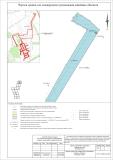 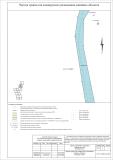 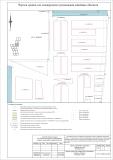 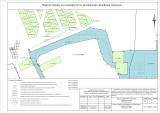 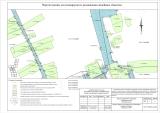 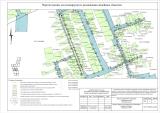 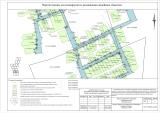 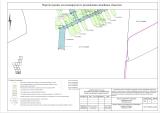 ТЕКСТОВАЯ ЧАСТЬ ПРОЕКТА МЕЖЕВАНИЯ ТЕРРИТОРИИ1. Сведения об уточняемых границах зоны планируемого размещения линейного объекта, содержащие перечень координат характерных точек этих границ2. Сведения о местоположении границ и площади уточняемого земельного участка с кадастровым номером 63:31:0000000:5042ЧЕРТЕЖИ МЕЖЕВАНИЯ ТЕРРИТОРИИ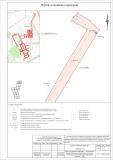 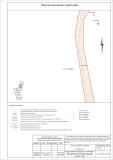 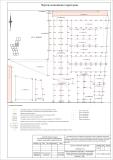 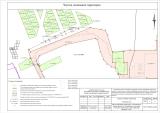 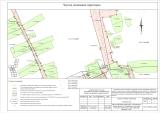 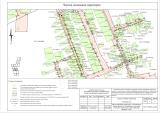 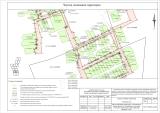 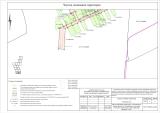 МАТЕРИАЛЫ ПО ОБОСНОВАНИЮ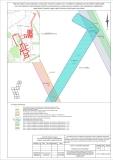 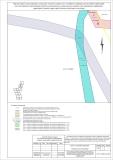 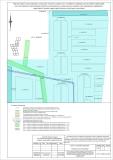 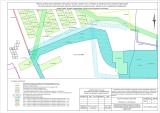 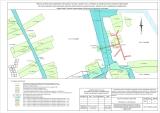 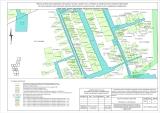 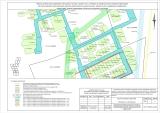 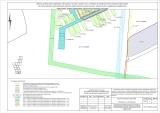 Исходные данныеСписок использованных нормативных правовых актов1. Земельный кодекс Российской Федерации;2. Градостроительный кодекс Российской Федерации;3. Гражданский кодекс Российской Федерации;4. Федеральный закон от 25.10.2001 № 137-ФЗ «О введении в действие Земельного кодекса Российской Федерации»;5. Федеральный закон от 13.07.2015 № 218-ФЗ «О государственной регистрации недвижимости»;6. Постановление Правительства Российской Федерации от 12.05.2017 № 564 «Об утверждении Положения о составе и содержании документации по планировке территории, предусматривающей размещение одного или нескольких линейных объектов»;7. СП 42.13330.2016. «Свод правил. Градостроительство. Планировка и застройка городских и сельских поселений. Актуализированная редакция СНиП 2.07.01-89*», утверждённых приказом Минстроя России от 30.12.2016 № 1034/пр;8. Правила землепользования и застройки сельского поселения Светлодольск муниципального района Сергиевский Самарской области, утверждённые решением собрания представителей сельского поселения Светлодольск муниципального района Сергиевский Самарской области от  27.12.2013 № 29 (в редакции решения собрания представителей сельского поселения Светлодольск муниципального района Сергиевский Самарской области от 10.08.2018 № 20).13Принятие решения об использовании донного грунта, извлеченного при проведении дноуглубительных и других работ, связанных с изменением дна и берегов водных объектов- Водный кодекс РФ;- Федеральный закон от 27.07.2010г. № 210-ФЗ «Об организации предоставления государственных и муниципальных услуг»;- Федеральный закон от 06.10.2003 № 131-ФЗ «Об общих принципах организации местного самоуправления в Российской Федерации»;- Приказ Минприроды России от 15.04.2020г. №220 «Об утверждении Порядка использования донного грунта, извлеченного при проведении дноуглубительных и других работ, связанных с изменением дна и берегов водных объектов»Отдел экологии, природных ресурсов и земельного контроля Контрольного управления администрации муниципального района СергиевскийЮридические лица, физические лицаБюджетные средстваБесплатно№ п/пНаименование мероприятияОтветственные исполнителиОбъем финансирования по годам, руб.(*)Объем финансирования по годам, руб.(*)Объем финансирования по годам, руб.(*)Объем финансирования по годам, руб.(*)Объем финансирования по годам, руб.(*)Объем финансирования по годам, руб.(*)Всего, руб.№ п/пНаименование мероприятияОтветственные исполнители202020202021202120222022Всего, руб.№ п/пНаименование мероприятияОтветственные исполнителиместный бюджетобластной бюджетместный бюджетобластной бюджетместный бюджетобластной бюджетВсего, руб.1.Обеспечение деятельности проектного бюро СОНКО при МКУ «Центр общественных организаций» м.р. СергиевскийМКУ «ЦОО»МКУ «Централизованная бухгалтерия»223000,000,000,000,0050000,000,00273000,002.Обеспечение деятельности МКУ «Центр общественных организаций» м.р. СергиевскийМКУ «ЦОО»МКУ «Централизованная бухгалтерия»5070352,810,005541655,360,005295970,900,0015907979,073.Получение грантов СОНКО и ОО, физическими лицами, муниципальными учреждениями для осуществления социально значимых программ, мероприятий и общественно-гражданских инициатив в муниципальном районеМКУ «ЦОО»МКУ «Централизованная бухгалтерия»100000,000,000,000,00150000,000,00250000,004.Размещение информации, публикаций, телепередач о деятельности СОНКО и ОО в муниципальных и региональных СМИ, социальных сетяхМКУ «ЦОО»Организационное управление Администрации м.р. Сергиевский0,000,000,000,000,000,000,005.Проведение обучения для членов СОНКО и ООМКУ «ЦОО»0,000,000,000,000,000,000,006.Проведение круглых столов по вопросам развития СОНКО и ООМКУ «ЦОО»0,000,000,000,000,000,000,007.Поддержка муниципальных программ развития социально ориентированных некоммерческих организацийМКУ «ЦОО»МКУ «Централизованная бухгалтерия»0,000,00200000,00749380,000,000,00949380,00ИТОГО:ИТОГО:ИТОГО:5393352,815393352,816491035,366491035,365495970,905495970,9017380359,07Архивный отдел администрации муниципального района Сергиевский Самарской области(наименование муниципального архива)___________________________________________________(Ф.И.О.)___________________________________________________(должность, ученое звание, ученая степень)____________________________________________________(почтовый адрес)____________________________________________________(контактный телефон)№ п/пКадастровый номер или обозначение земельного участкаАдресПлощадь в кв.мКатегория земельВРИ, код1:ЗУ1поселок Светлодольск муниципального района Сергиевский Самарской области356Земли населённых пунктовДля индивидуального жилищного строительства, 2.12:ЗУ2поселок Светлодольск муниципального района Сергиевский Самарской области5573Земли населённых пунктовМагазины, 4.43:ЗУ3поселок Светлодольск муниципального района Сергиевский Самарской области1035Земли населённых пунктовДля индивидуального жилищного строительства, 2.14:ЗУ4поселок Светлодольск муниципального района Сергиевский Самарской области1144Земли населённых пунктовДля индивидуального жилищного строительства, 2.15:ЗУ5поселок Светлодольск муниципального района Сергиевский Самарской области934Земли населённых пунктовДля индивидуального жилищного строительства, 2.16:ЗУ6поселок Светлодольск муниципального района Сергиевский Самарской области632Земли населённых пунктовДля индивидуального жилищного строительства, 2.17:ЗУ7поселок Светлодольск муниципального района Сергиевский Самарской области934Земли населённых пунктовДля индивидуального жилищного строительства, 2.18:ЗУ8поселок Светлодольск муниципального района Сергиевский Самарской области900Земли населённых пунктовДля индивидуального жилищного строительства, 2.19:ЗУ9поселок Светлодольск муниципального района Сергиевский Самарской области538Земли населённых пунктовДля индивидуального жилищного строительства, 2.110:ЗУ10поселок Светлодольск муниципального района Сергиевский Самарской области900Земли населённых пунктовДля индивидуального жилищного строительства, 2.111:ЗУ11поселок Светлодольск муниципального района Сергиевский Самарской области1003Земли населённых пунктовДля индивидуального жилищного строительства, 2.112:ЗУ12поселок Светлодольск муниципального района Сергиевский Самарской области1003Земли населённых пунктовДля индивидуального жилищного строительства, 2.113:ЗУ13поселок Светлодольск муниципального района Сергиевский Самарской области1003Земли населённых пунктовДля индивидуального жилищного строительства, 2.114:ЗУ14поселок Светлодольск муниципального района Сергиевский Самарской области1003Земли населённых пунктовДля индивидуального жилищного строительства, 2.115:ЗУ15поселок Светлодольск муниципального района Сергиевский Самарской области1003Земли населённых пунктовДля индивидуального жилищного строительства, 2.116:ЗУ16поселок Светлодольск муниципального района Сергиевский Самарской области1002Земли населённых пунктовДля индивидуального жилищного строительства, 2.117:ЗУ17поселок Светлодольск муниципального района Сергиевский Самарской области1002Земли населённых пунктовДля индивидуального жилищного строительства, 2.118:ЗУ18поселок Светлодольскмуниципального районаСергиевский Самарскойобласти1002Земли населённых пунктовДля индивидуального жилищного строительства, 2.119:ЗУ19поселок Светлодольскмуниципального районаСергиевский Самарскойобласти1002Земли населённых пунктовДля индивидуального жилищного строительства, 2.120:ЗУ20поселок Светлодольскмуниципального районаСергиевский Самарскойобласти1036Земли населённых пунктовДля индивидуального жилищного строительства, 2.121:ЗУ21поселок Светлодольскмуниципального районаСергиевский Самарскойобласти1036Земли населённых пунктовДля индивидуального жилищного строительства, 2.122:ЗУ22поселок Светлодольскмуниципального районаСергиевский Самарскойобласти1036Земли населённых пунктовДля индивидуального жилищного строительства, 2.123:ЗУ23поселок Светлодольскмуниципального районаСергиевский Самарскойобласти1036Земли населённых пунктовДля индивидуального жилищного строительства, 2.124:ЗУ24поселок Светлодольскмуниципального районаСергиевский Самарскойобласти1034Земли населённых пунктовДля индивидуального жилищного строительства, 2.125:ЗУ25поселок Светлодольскмуниципального районаСергиевский Самарскойобласти1034Земли населённых пунктовДля индивидуального жилищного строительства, 2.126:ЗУ26поселок Светлодольскмуниципального районаСергиевский Самарскойобласти1034Земли населённых пунктовДля индивидуального жилищного строительства, 2.127:ЗУ27поселок Светлодольскмуниципального районаСергиевский Самарскойобласти1035Земли населённых пунктовДля индивидуального жилищного строительства, 2.128:ЗУ28поселок Светлодольскмуниципального районаСергиевский Самарскойобласти1000Земли населённых пунктовДля индивидуального жилищного строительства, 2.129:ЗУ29поселок Светлодольскмуниципального районаСергиевский Самарскойобласти1000Земли населённых пунктовДля индивидуального жилищного строительства, 2.130:ЗУ30поселок Светлодольскмуниципального районаСергиевский Самарскойобласти1000Земли населённых пунктовДля индивидуального жилищного строительства, 2.131:ЗУ31поселок Светлодольскмуниципального районаСергиевский Самарскойобласти1000Земли населённых пунктовДля индивидуального жилищного строительства, 2.132:ЗУ32поселок Светлодольскмуниципального районаСергиевский Самарскойобласти997Земли населённых пунктовДля индивидуального жилищного строительства, 2.133:ЗУ33поселок Светлодольскмуниципального районаСергиевский Самарскойобласти1000Земли населённых пунктовДля индивидуального жилищного строительства, 2.134:ЗУ34поселок Светлодольскмуниципального районаСергиевский Самарскойобласти1000Земли населённых пунктовДля индивидуального жилищного строительства, 2.135:ЗУ35поселок Светлодольскмуниципального районаСергиевский Самарскойобласти1002Земли населённых пунктовДля индивидуального жилищного строительства, 2.136:ЗУ36поселок Светлодольскмуниципального районаСергиевский Самарскойобласти930Земли населённых пунктовДля индивидуального жилищного строительства, 2.137:ЗУ37поселок Светлодольскмуниципального районаСергиевский Самарскойобласти1073Земли населённых пунктовДля индивидуального жилищного строительства, 2.138:ЗУ38поселок Светлодольскмуниципального районаСергиевский Самарскойобласти1002Земли населённых пунктовДля индивидуального жилищного строительства, 2.139:ЗУ39поселок Светлодольскмуниципального районаСергиевский Самарскойобласти1002Земли населённых пунктовДля индивидуального жилищного строительства, 2.140:ЗУ40поселок Светлодольскмуниципального районаСергиевский Самарскойобласти930Земли населённых пунктовДля индивидуального жилищного строительства, 2.141:ЗУ41поселок Светлодольскмуниципального районаСергиевский Самарскойобласти1073Земли населённых пунктовДля индивидуального жилищного строительства, 2.142:ЗУ42поселок Светлодольскмуниципального районаСергиевский Самарскойобласти1002Земли населённых пунктовДля индивидуального жилищного строительства, 2.143:ЗУ43поселок Светлодольскмуниципального районаСергиевский Самарскойобласти1002Земли населённых пунктовДля индивидуального жилищного строительства, 2.144:ЗУ44поселок Светлодольскмуниципального районаСергиевский Самарскойобласти1002Земли населённых пунктовДля индивидуального жилищного строительства, 2.145:ЗУ45поселок Светлодольскмуниципального районаСергиевский Самарскойобласти1002Земли населённых пунктовДля индивидуального жилищного строительства, 2.146:ЗУ46поселок Светлодольскмуниципального районаСергиевский Самарскойобласти1002Земли населённых пунктовДля индивидуального жилищного строительства, 2.147:ЗУ47поселок Светлодольскмуниципального районаСергиевский Самарскойобласти1004Земли населённых пунктовДля индивидуального жилищного строительства, 2.148:ЗУ48поселок Светлодольскмуниципального районаСергиевский Самарскойобласти1004Земли населённых пунктовДля индивидуального жилищного строительства, 2.149:ЗУ49поселок Светлодольскмуниципального районаСергиевский Самарскойобласти1002Земли населённых пунктовДля индивидуального жилищного строительства, 2.150:ЗУ50поселок Светлодольскмуниципального районаСергиевский Самарскойобласти1033Земли населённых пунктовДля индивидуального жилищного строительства, 2.151:ЗУ51поселок Светлодольскмуниципального районаСергиевский Самарскойобласти1029Земли населённых пунктовДля индивидуального жилищного строительства, 2.152:ЗУ52поселок Светлодольскмуниципального районаСергиевский Самарскойобласти1037Земли населённых пунктовДля индивидуального жилищного строительства, 2.153:ЗУ53поселок Светлодольскмуниципального районаСергиевский Самарскойобласти1033Земли населённых пунктовДля индивидуального жилищного строительства, 2.154:ЗУ54поселок Светлодольскмуниципального районаСергиевский Самарскойобласти998Земли населённых пунктовДля индивидуального жилищного строительства, 2.155:ЗУ55поселок Светлодольскмуниципального районаСергиевский Самарскойобласти1000Земли населённых пунктовДля индивидуального жилищного строительства, 2.156:ЗУ56поселок Светлодольскмуниципального районаСергиевский Самарскойобласти998Земли населённых пунктовДля индивидуального жилищного строительства, 2.157:ЗУ57поселок Светлодольскмуниципального районаСергиевский Самарскойобласти1001Земли населённых пунктовДля индивидуального жилищного строительства, 2.158:ЗУ58поселок Светлодольскмуниципального районаСергиевский Самарскойобласти944Земли населённых пунктовДля индивидуального жилищного строительства, 2.159:ЗУ59поселок Светлодольскмуниципального районаСергиевский Самарскойобласти1034Земли населённых пунктовДля индивидуального жилищного строительства, 2.160:ЗУ60поселок Светлодольскмуниципального районаСергиевский Самарскойобласти1034Земли населённых пунктовДля индивидуального жилищного строительства, 2.161:ЗУ61поселок Светлодольскмуниципального районаСергиевский Самарскойобласти1034Земли населённых пунктовДля индивидуального жилищного строительства, 2.162:ЗУ62поселок Светлодольскмуниципального районаСергиевский Самарскойобласти1034Земли населённых пунктовДля индивидуального жилищного строительства, 2.163:ЗУ63поселок Светлодольскмуниципального районаСергиевский Самарскойобласти1036Земли населённых пунктовДля индивидуального жилищного строительства, 2.164:ЗУ64поселок Светлодольскмуниципального районаСергиевский Самарскойобласти1036Земли населённых пунктовДля индивидуального жилищного строительства, 2.165:ЗУ65поселок Светлодольскмуниципального районаСергиевский Самарскойобласти1036Земли населённых пунктовДля индивидуального жилищного строительства, 2.166:ЗУ66поселок Светлодольскмуниципального районаСергиевский Самарскойобласти1036Земли населённых пунктовДля индивидуального жилищного строительства, 2.167:ЗУ67поселок Светлодольскмуниципального районаСергиевский Самарскойобласти1032Земли населённых пунктовДля индивидуального жилищного строительства, 2.168:ЗУ68поселок Светлодольскмуниципального районаСергиевский Самарскойобласти1032Земли населённых пунктовДля индивидуального жилищного строительства, 2.169:ЗУ69поселок Светлодольскмуниципального районаСергиевский Самарскойобласти1032Земли населённых пунктовДля индивидуального жилищного строительства, 2.170:ЗУ70поселок Светлодольскмуниципального районаСергиевский Самарскойобласти1032Земли населённых пунктовДля индивидуального жилищного строительства, 2.171:ЗУ71поселок Светлодольскмуниципального районаСергиевский Самарскойобласти1002Земли населённых пунктовДля индивидуального жилищного строительства, 2.172:ЗУ72поселок Светлодольскмуниципального районаСергиевский Самарскойобласти1002Земли населённых пунктовДля индивидуального жилищного строительства, 2.173:ЗУ73поселок Светлодольскмуниципального районаСергиевский Самарскойобласти1004Земли населённых пунктовДля индивидуального жилищного строительства, 2.174:ЗУ74поселок Светлодольскмуниципального районаСергиевский Самарскойобласти1004Земли населённых пунктовДля индивидуального жилищного строительства, 2.175:ЗУ75поселок Светлодольскмуниципального районаСергиевский Самарскойобласти1002Земли населённых пунктовДля индивидуального жилищного строительства, 2.176:ЗУ76поселок Светлодольскмуниципального районаСергиевский Самарскойобласти1000Земли населённых пунктовДля индивидуального жилищного строительства, 2.177:ЗУ77поселок Светлодольскмуниципального районаСергиевский Самарскойобласти1005Земли населённых пунктовДля индивидуального жилищного строительства, 2.178:ЗУ78поселок Светлодольскмуниципального районаСергиевский Самарскойобласти1004Земли населённых пунктовДля индивидуального жилищного строительства, 2.179:ЗУ79поселок Светлодольскмуниципального районаСергиевский Самарскойобласти1004Земли населённых пунктовДля индивидуального жилищного строительства, 2.180:ЗУ80поселок Светлодольскмуниципального районаСергиевский Самарскойобласти1004Земли населённых пунктовДля индивидуального жилищного строительства, 2.181:ЗУ81поселок Светлодольскмуниципального районаСергиевский Самарскойобласти1002Земли населённых пунктовДля индивидуального жилищного строительства, 2.182:ЗУ82поселок Светлодольскмуниципального районаСергиевский Самарскойобласти1004Земли населённых пунктовДля индивидуального жилищного строительства, 2.183:ЗУ83поселок Светлодольскмуниципального районаСергиевский Самарскойобласти1004Земли населённых пунктовДля индивидуального жилищного строительства, 2.184:ЗУ84поселок Светлодольскмуниципального районаСергиевский Самарскойобласти1004Земли населённых пунктовДля индивидуального жилищного строительства, 2.185:ЗУ85поселок Светлодольскмуниципального районаСергиевский Самарскойобласти1004Земли населённых пунктовДля индивидуального жилищного строительства, 2.186:ЗУ86поселок Светлодольскмуниципального районаСергиевский Самарскойобласти1000Земли населённых пунктовДля индивидуального жилищного строительства, 2.187:ЗУ87поселок Светлодольскмуниципального районаСергиевский Самарскойобласти1005Земли населённых пунктовДля индивидуального жилищного строительства, 2.188:ЗУ88поселок Светлодольскмуниципального районаСергиевский Самарскойобласти1004Земли населённых пунктовДля индивидуального жилищного строительства, 2.189:ЗУ89поселок Светлодольскмуниципального районаСергиевский Самарскойобласти1004Земли населённых пунктовДля индивидуального жилищного строительства, 2.190:ЗУ90поселок Светлодольскмуниципального районаСергиевский Самарскойобласти800Земли населённых пунктовДля индивидуального жилищного строительства, 2.191:ЗУ91поселок Светлодольскмуниципального районаСергиевский Самарскойобласти800Земли населённых пунктовДля индивидуального жилищного строительства, 2.192:ЗУ92поселок Светлодольскмуниципального районаСергиевский Самарскойобласти800Земли населённых пунктовДля индивидуального жилищного строительства, 2.193:ЗУ93поселок Светлодольскмуниципального районаСергиевский Самарскойобласти800Земли населённых пунктовДля индивидуального жилищного строительства, 2.194:ЗУ94поселок Светлодольскмуниципального районаСергиевский Самарскойобласти800Земли населённых пунктовДля индивидуального жилищного строительства, 2.195:ЗУ95поселок Светлодольскмуниципального районаСергиевский Самарскойобласти800Земли населённых пунктовДля индивидуального жилищного строительства, 2.196:ЗУ96поселок Светлодольскмуниципального районаСергиевский Самарскойобласти800Земли населённых пунктовДля индивидуального жилищного строительства, 2.197:ЗУ97поселок Светлодольскмуниципального районаСергиевский Самарскойобласти800Земли населённых пунктовДля индивидуального жилищного строительства, 2.198:ЗУ98поселок Светлодольскмуниципального районаСергиевский Самарскойобласти800Земли населённых пунктовДля индивидуального жилищного строительства, 2.199:ЗУ99поселок Светлодольскмуниципального районаСергиевский Самарскойобласти800Земли населённых пунктовДля индивидуального жилищного строительства, 2.1100:ЗУ100поселок Светлодольскмуниципального районаСергиевский Самарскойобласти620Земли населённых пунктовДля индивидуального жилищного строительства, 2.1101:ЗУ101поселок Светлодольскмуниципального районаСергиевский Самарскойобласти1029Земли населённых пунктовДля индивидуального жилищного строительства, 2.1102:ЗУ102поселок Светлодольскмуниципального районаСергиевский Самарскойобласти1038Земли населённых пунктовДля индивидуального жилищного строительства, 2.1103:ЗУ103поселок Светлодольскмуниципального районаСергиевский Самарскойобласти1034Земли населённых пунктовДля индивидуального жилищного строительства, 2.1104:ЗУ104поселок Светлодольскмуниципального районаСергиевский Самарскойобласти1038Земли населённых пунктовДля индивидуального жилищного строительства, 2.1105:ЗУ105поселок Светлодольскмуниципального районаСергиевский Самарскойобласти1034Земли населённых пунктовДля индивидуального жилищного строительства, 2.1106:ЗУ106поселок Светлодольскмуниципального районаСергиевский Самарскойобласти730Земли населённых пунктовДля индивидуального жилищного строительства, 2.1107:ЗУ107поселок Светлодольскмуниципального районаСергиевский Самарскойобласти1034Земли населённых пунктовДля индивидуального жилищного строительства, 2.1108:ЗУ108поселок Светлодольскмуниципального районаСергиевский Самарскойобласти1034Земли населённых пунктовДля индивидуального жилищного строительства, 2.1109:ЗУ109поселок Светлодольскмуниципального районаСергиевский Самарскойобласти1034Земли населённых пунктовДля индивидуального жилищного строительства, 2.1110:ЗУ110поселок Светлодольскмуниципального районаСергиевский Самарскойобласти1032Земли населённых пунктовДля индивидуального жилищного строительства, 2.1111:ЗУ111поселок Светлодольскмуниципального районаСергиевский Самарскойобласти1034Земли населённых пунктовДля индивидуального жилищного строительства, 2.1112:ЗУ112поселок Светлодольскмуниципального районаСергиевский Самарскойобласти1031Земли населённых пунктовДля индивидуального жилищного строительства, 2.1113:ЗУ113поселок Светлодольскмуниципального районаСергиевский Самарскойобласти672Земли населённых пунктовДля индивидуального жилищного строительства, 2.1114:ЗУ114поселок Светлодольскмуниципального районаСергиевский Самарскойобласти800Земли населённых пунктовДля индивидуального жилищного строительства, 2.1115:ЗУ115поселок Светлодольскмуниципального районаСергиевский Самарскойобласти800Земли населённых пунктовДля индивидуального жилищного строительства, 2.1116:ЗУ116поселок Светлодольскмуниципального районаСергиевский Самарскойобласти800Земли населённых пунктовДля индивидуального жилищного строительства, 2.1117:ЗУ117поселок Светлодольскмуниципального районаСергиевский Самарскойобласти800Земли населённых пунктовДля индивидуального жилищного строительства, 2.1118:ЗУ118поселок Светлодольскмуниципального районаСергиевский Самарскойобласти800Земли населённых пунктовДля индивидуального жилищного строительства, 2.1119:ЗУ119поселок Светлодольскмуниципального районаСергиевский Самарскойобласти800Земли населённых пунктовДля индивидуального жилищного строительства, 2.1120:ЗУ120поселок Светлодольскмуниципального районаСергиевский Самарскойобласти800Земли населённых пунктовДля индивидуального жилищного строительства, 2.1121:ЗУ121поселок Светлодольскмуниципального районаСергиевский Самарскойобласти800Земли населённых пунктовДля индивидуального жилищного строительства, 2.1122:ЗУ122поселок Светлодольскмуниципального районаСергиевский Самарскойобласти800Земли населённых пунктовДля индивидуального жилищного строительства, 2.1123:ЗУ123поселок Светлодольскмуниципального районаСергиевский Самарскойобласти800Земли населённых пунктовДля индивидуального жилищного строительства, 2.1124:ЗУ124поселок Светлодольскмуниципального районаСергиевский Самарскойобласти800Земли населённых пунктовДля индивидуального жилищного строительства, 2.1125:ЗУ125поселок Светлодольскмуниципального районаСергиевский Самарскойобласти839Земли населённых пунктовДля индивидуального жилищного строительства, 2.1126:ЗУ126поселок Светлодольскмуниципального районаСергиевский Самарскойобласти1004Земли населённых пунктовДля индивидуального жилищного строительства, 2.1127:ЗУ127поселок Светлодольскмуниципального районаСергиевский Самарскойобласти1002Земли населённых пунктовДля индивидуального жилищного строительства, 2.1128:ЗУ128поселок Светлодольскмуниципального районаСергиевский Самарскойобласти1004Земли населённых пунктовДля индивидуального жилищного строительства, 2.1129:ЗУ129поселок Светлодольскмуниципального районаСергиевский Самарскойобласти1004Земли населённых пунктовДля индивидуального жилищного строительства, 2.1130:ЗУ130поселок Светлодольскмуниципального районаСергиевский Самарскойобласти1002Земли населённых пунктовДля индивидуального жилищного строительства, 2.1131:ЗУ131поселок Светлодольскмуниципального районаСергиевский Самарскойобласти1004Земли населённых пунктовДля индивидуального жилищного строительства, 2.1132:ЗУ132поселок Светлодольскмуниципального районаСергиевский Самарскойобласти800Земли населённых пунктовДля индивидуального жилищного строительства, 2.1133:ЗУ133поселок Светлодольскмуниципального районаСергиевский Самарскойобласти800Земли населённых пунктовДля индивидуального жилищного строительства, 2.1134:ЗУ134поселок Светлодольскмуниципального районаСергиевский Самарскойобласти800Земли населённых пунктовДля индивидуального жилищного строительства, 2.1135:ЗУ135поселок Светлодольскмуниципального районаСергиевский Самарскойобласти800Земли населённых пунктовДля индивидуального жилищного строительства, 2.1136:ЗУ136поселок Светлодольскмуниципального районаСергиевский Самарскойобласти800Земли населённых пунктовДля индивидуального жилищного строительства, 2.1137:ЗУ137поселок Светлодольскмуниципального районаСергиевский Самарскойобласти800Земли населённых пунктовДля индивидуального жилищного строительства, 2.1138:ЗУ138поселок Светлодольскмуниципального районаСергиевский Самарскойобласти800Земли населённых пунктовДля индивидуального жилищного строительства, 2.1139:ЗУ139поселок Светлодольскмуниципального районаСергиевский Самарскойобласти800Земли населённых пунктовДля индивидуального жилищного строительства, 2.1140:ЗУ140поселок Светлодольскмуниципального районаСергиевский Самарскойобласти800Земли населённых пунктовДля индивидуального жилищного строительства, 2.1141:ЗУ141поселок Светлодольскмуниципального районаСергиевский Самарскойобласти800Земли населённых пунктовДля индивидуального жилищного строительства, 2.1142:ЗУ142поселок Светлодольскмуниципального районаСергиевский Самарскойобласти800Земли населённых пунктовДля индивидуального жилищного строительства, 2.1143:ЗУ143поселок Светлодольскмуниципального районаСергиевский Самарскойобласти800Земли населённых пунктовДля индивидуального жилищного строительства, 2.1144:ЗУ144поселок Светлодольскмуниципального районаСергиевский Самарскойобласти800Земли населённых пунктовДля индивидуального жилищного строительства, 2.1145:ЗУ145поселок Светлодольскмуниципального районаСергиевский Самарскойобласти800Земли населённых пунктовДля индивидуального жилищного строительства, 2.1146:ЗУ146поселок Светлодольскмуниципального районаСергиевский Самарскойобласти800Земли населённых пунктовДля индивидуального жилищного строительства, 2.1147:ЗУ147поселок Светлодольскмуниципального районаСергиевский Самарскойобласти756Земли населённых пунктовДля индивидуального жилищного строительства, 2.1148:ЗУ148поселок Светлодольскмуниципального районаСергиевский Самарскойобласти800Земли населённых пунктовДля индивидуального жилищного строительства, 2.1149:ЗУ149поселок Светлодольскмуниципального районаСергиевский Самарскойобласти800Земли населённых пунктовДля индивидуального жилищного строительства, 2.1150:ЗУ150поселок Светлодольскмуниципального районаСергиевский Самарскойобласти800Земли населённых пунктовДля индивидуального жилищного строительства, 2.1151:ЗУ151поселок Светлодольскмуниципального районаСергиевский Самарскойобласти800Земли населённых пунктовДля индивидуального жилищного строительства, 2.1152:ЗУ152поселок Светлодольскмуниципального районаСергиевский Самарскойобласти800Земли населённых пунктовДля индивидуального жилищного строительства, 2.1153:ЗУ153поселок Светлодольскмуниципального районаСергиевский Самарскойобласти800Земли населённых пунктовДля индивидуального жилищного строительства, 2.1154:ЗУ154поселок Светлодольскмуниципального районаСергиевский Самарскойобласти800Земли населённых пунктовДля индивидуального жилищного строительства, 2.1155:ЗУ155поселок Светлодольскмуниципального районаСергиевский Самарскойобласти800Земли населённых пунктовДля индивидуального жилищного строительства, 2.1156:ЗУ156поселок Светлодольскмуниципального районаСергиевский Самарскойобласти800Земли населённых пунктовДля индивидуального жилищного строительства, 2.1157:ЗУ157поселок Светлодольскмуниципального районаСергиевский Самарскойобласти800Земли населённых пунктовДля индивидуального жилищного строительства, 2.1158:ЗУ158поселок Светлодольскмуниципального районаСергиевский Самарскойобласти800Земли населённых пунктовДля индивидуального жилищного строительства, 2.1159:ЗУ159поселок Светлодольскмуниципального районаСергиевский Самарскойобласти800Земли населённых пунктовДля индивидуального жилищного строительства, 2.1160:ЗУ160поселок Светлодольскмуниципального районаСергиевский Самарскойобласти800Земли населённых пунктовДля индивидуального жилищного строительства, 2.1161:ЗУ161поселок Светлодольскмуниципального районаСергиевский Самарскойобласти800Земли населённых пунктовДля индивидуального жилищного строительства, 2.1162:ЗУ162поселок Светлодольскмуниципального районаСергиевский Самарскойобласти800Земли населённых пунктовДля индивидуального жилищного строительства, 2.1163:ЗУ163поселок Светлодольскмуниципального районаСергиевский Самарскойобласти800Земли населённых пунктовДля индивидуального жилищного строительства, 2.1164:ЗУ164поселок Светлодольскмуниципального районаСергиевский Самарскойобласти939Земли населённых пунктовДля индивидуального жилищного строительства, 2.1165:ЗУ165поселок Светлодольскмуниципального районаСергиевский Самарскойобласти1004Земли населённых пунктовДля индивидуального жилищного строительства, 2.1166:ЗУ166поселок Светлодольскмуниципального районаСергиевский Самарскойобласти1002Земли населённых пунктовДля индивидуального жилищного строительства, 2.1167:ЗУ167поселок Светлодольскмуниципального районаСергиевский Самарскойобласти1002Земли населённых пунктовДля индивидуального жилищного строительства, 2.1168:ЗУ168поселок Светлодольскмуниципального районаСергиевский Самарскойобласти1002Земли населённых пунктовДля индивидуального жилищного строительства, 2.1169:ЗУ169поселок Светлодольскмуниципального районаСергиевский Самарскойобласти1002Земли населённых пунктовДля индивидуального жилищного строительства, 2.1170:ЗУ170поселок Светлодольскмуниципального районаСергиевский Самарскойобласти914Земли населённых пунктовДля индивидуального жилищного строительства, 2.1171:ЗУ171поселок Светлодольскмуниципального районаСергиевский Самарскойобласти1004Земли населённых пунктовДля индивидуального жилищного строительства, 2.1172:ЗУ172поселок Светлодольскмуниципального районаСергиевский Самарскойобласти1002Земли населённых пунктовДля индивидуального жилищного строительства, 2.1173:ЗУ173поселок Светлодольскмуниципального районаСергиевский Самарскойобласти1002Земли населённых пунктовДля индивидуального жилищного строительства, 2.1174:ЗУ174поселок Светлодольскмуниципального районаСергиевский Самарскойобласти914Земли населённых пунктовДля индивидуального жилищного строительства, 2.1175:ЗУ175поселок Светлодольскмуниципального районаСергиевский Самарскойобласти1000Земли населённых пунктовДля индивидуального жилищного строительства, 2.1176:ЗУ176поселок Светлодольскмуниципального районаСергиевский Самарскойобласти1000Земли населённых пунктовДля индивидуального жилищного строительства, 2.1177:ЗУ177поселок Светлодольскмуниципального районаСергиевский Самарскойобласти1000Земли населённых пунктовДля индивидуального жилищного строительства, 2.1178:ЗУ178поселок Светлодольскмуниципального районаСергиевский Самарскойобласти1000Земли населённых пунктовДля индивидуального жилищного строительства, 2.1179:ЗУ179поселок Светлодольскмуниципального районаСергиевский Самарскойобласти1000Земли населённых пунктовДля индивидуального жилищного строительства, 2.1180:ЗУ180поселок Светлодольскмуниципального районаСергиевский Самарскойобласти1000Земли населённых пунктовДля индивидуального жилищного строительства, 2.1181:ЗУ181поселок Светлодольскмуниципального районаСергиевский Самарскойобласти1000Земли населённых пунктовДля индивидуального жилищного строительства, 2.1182:ЗУ182поселок Светлодольскмуниципального районаСергиевский Самарскойобласти1000Земли населённых пунктовДля индивидуального жилищного строительства, 2.1183:ЗУ183поселок Светлодольскмуниципального районаСергиевский Самарскойобласти1000Земли населённых пунктовДля индивидуального жилищного строительства, 2.1184:ЗУ184поселок Светлодольскмуниципального районаСергиевский Самарскойобласти1000Земли населённых пунктовДля индивидуального жилищного строительства, 2.1185:ЗУ185поселок Светлодольскмуниципального районаСергиевский Самарскойобласти1000Земли населённых пунктовДля индивидуального жилищного строительства, 2.1186:ЗУ186поселок Светлодольскмуниципального районаСергиевский Самарскойобласти1000Земли населённых пунктовДля индивидуального жилищного строительства, 2.1187:ЗУ187поселок Светлодольскмуниципального районаСергиевский Самарскойобласти1000Земли населённых пунктовДля индивидуального жилищного строительства, 2.1188:ЗУ188поселок Светлодольскмуниципального районаСергиевский Самарскойобласти1000Земли населённых пунктовДля индивидуального жилищного строительства, 2.1189:ЗУ189поселок Светлодольскмуниципального районаСергиевский Самарскойобласти1000Земли населённых пунктовДля индивидуального жилищного строительства, 2.1190:ЗУ190поселок Светлодольскмуниципального районаСергиевский Самарскойобласти1000Земли населённых пунктовДля индивидуального жилищного строительства, 2.1191:ЗУ191поселок Светлодольскмуниципального районаСергиевский Самарскойобласти1000Земли населённых пунктовДля индивидуального жилищного строительства, 2.1192:ЗУ192поселок Светлодольскмуниципального районаСергиевский Самарскойобласти1000Земли населённых пунктовДля индивидуального жилищного строительства, 2.1193:ЗУ193поселок Светлодольскмуниципального районаСергиевский Самарскойобласти1000Земли населённых пунктовДля индивидуального жилищного строительства, 2.1194:ЗУ194поселок Светлодольскмуниципального районаСергиевский Самарскойобласти1000Земли населённых пунктовДля индивидуального жилищного строительства, 2.1195:ЗУ195поселок Светлодольскмуниципального районаСергиевский Самарскойобласти1000Земли населённых пунктовДля индивидуального жилищного строительства, 2.1196:ЗУ196поселок Светлодольскмуниципального районаСергиевский Самарскойобласти1000Земли населённых пунктовДля индивидуального жилищного строительства, 2.1197:ЗУ197поселок Светлодольскмуниципального районаСергиевский Самарскойобласти1000Земли населённых пунктовДля индивидуального жилищного строительства, 2.1198:ЗУ198поселок Светлодольскмуниципального районаСергиевский Самарскойобласти999Земли населённых пунктовДля индивидуального жилищного строительства, 2.1199:ЗУ199поселок Светлодольскмуниципального районаСергиевский Самарскойобласти998Земли населённых пунктовДля индивидуального жилищного строительства, 2.1200:ЗУ200поселок Светлодольскмуниципального районаСергиевский Самарскойобласти999Земли населённых пунктовДля индивидуального жилищного строительства, 2.1201:ЗУ201поселок Светлодольскмуниципального районаСергиевский Самарскойобласти999Земли населённых пунктовДля индивидуального жилищного строительства, 2.1202:ЗУ202поселок Светлодольскмуниципального районаСергиевский Самарскойобласти999Земли населённых пунктовДля индивидуального жилищного строительства, 2.1203:ЗУ203поселок Светлодольскмуниципального районаСергиевский Самарскойобласти999Земли населённых пунктовДля индивидуального жилищного строительства, 2.1204:ЗУ204поселок Светлодольскмуниципального районаСергиевский Самарскойобласти999Земли населённых пунктовДля индивидуального жилищного строительства, 2.1205:ЗУ205поселок Светлодольскмуниципального районаСергиевский Самарскойобласти999Земли населённых пунктовДля индивидуального жилищного строительства, 2.1206:ЗУ206поселок Светлодольскмуниципального районаСергиевский Самарскойобласти999Земли населённых пунктовДля индивидуального жилищного строительства, 2.1207:ЗУ207поселок Светлодольскмуниципального районаСергиевский Самарскойобласти1002Земли населённых пунктовДля индивидуального жилищного строительства, 2.1208:ЗУ208поселок Светлодольскмуниципального районаСергиевский Самарскойобласти1001Земли населённых пунктовДля индивидуального жилищного строительства, 2.1209:ЗУ209поселок Светлодольскмуниципального районаСергиевский Самарскойобласти1001Земли населённых пунктовДля индивидуального жилищного строительства, 2.1210:ЗУ210поселок Светлодольскмуниципального районаСергиевский Самарскойобласти914Земли населённых пунктовДля индивидуального жилищного строительства, 2.1211:ЗУ211поселок Светлодольскмуниципального районаСергиевский Самарскойобласти757Земли населённых пунктовДля индивидуального жилищного строительства, 2.1212:ЗУ212поселок Светлодольскмуниципального районаСергиевский Самарскойобласти1002Земли населённых пунктовДля индивидуального жилищного строительства, 2.1213:ЗУ213поселок Светлодольскмуниципального районаСергиевский Самарскойобласти1002Земли населённых пунктовДля индивидуального жилищного строительства, 2.1214:ЗУ214поселок Светлодольскмуниципального районаСергиевский Самарскойобласти1002Земли населённых пунктовДля индивидуального жилищного строительства, 2.1215:ЗУ215поселок Светлодольскмуниципального районаСергиевский Самарскойобласти1002Земли населённых пунктовДля индивидуального жилищного строительства, 2.1216:ЗУ216поселок Светлодольскмуниципального районаСергиевский Самарскойобласти914Земли населённых пунктовДля индивидуального жилищного строительства, 2.1217:ЗУ217поселок Светлодольскмуниципального районаСергиевский Самарскойобласти1000Земли населённых пунктовДля индивидуального жилищного строительства, 2.1218:ЗУ218поселок Светлодольскмуниципального районаСергиевский Самарскойобласти1000Земли населённых пунктовДля индивидуального жилищного строительства, 2.1219:ЗУ219поселок Светлодольскмуниципального районаСергиевский Самарскойобласти1000Земли населённых пунктовДля индивидуального жилищного строительства, 2.1220:ЗУ220поселок Светлодольскмуниципального районаСергиевский Самарскойобласти1000Земли населённых пунктовДля индивидуального жилищного строительства, 2.1221:ЗУ221поселок Светлодольскмуниципального районаСергиевский Самарскойобласти1000Земли населённых пунктовДля индивидуального жилищного строительства, 2.1222:ЗУ222поселок Светлодольскмуниципального районаСергиевский Самарскойобласти1000Земли населённых пунктовДля индивидуального жилищного строительства, 2.1223:ЗУ223поселок Светлодольскмуниципального районаСергиевский Самарскойобласти1000Земли населённых пунктовДля индивидуального жилищного строительства, 2.1224:ЗУ224поселок Светлодольскмуниципального районаСергиевский Самарскойобласти1000Земли населённых пунктовДля индивидуального жилищного строительства, 2.1225:ЗУ225поселок Светлодольскмуниципального районаСергиевский Самарскойобласти1000Земли населённых пунктовДля индивидуального жилищного строительства, 2.1226:ЗУ226поселок Светлодольскмуниципального районаСергиевский Самарскойобласти1000Земли населённых пунктовДля индивидуального жилищного строительства, 2.1227:ЗУ227поселок Светлодольскмуниципального районаСергиевский Самарскойобласти1000Земли населённых пунктовДля индивидуального жилищного строительства, 2.1228:ЗУ228поселок Светлодольскмуниципального районаСергиевский Самарскойобласти1000Земли населённых пунктовДля индивидуального жилищного строительства, 2.1229:ЗУ229поселок Светлодольскмуниципального районаСергиевский Самарскойобласти1000Земли населённых пунктовДля индивидуального жилищного строительства, 2.1230:ЗУ230поселок Светлодольскмуниципального районаСергиевский Самарскойобласти1000Земли населённых пунктовДля индивидуального жилищного строительства, 2.1231:ЗУ231поселок Светлодольскмуниципального районаСергиевский Самарскойобласти1000Земли населённых пунктовДля индивидуального жилищного строительства, 2.1232:ЗУ232поселок Светлодольскмуниципального районаСергиевский Самарскойобласти1000Земли населённых пунктовДля индивидуального жилищного строительства, 2.1233:ЗУ233поселок Светлодольскмуниципального районаСергиевский Самарскойобласти999Земли населённых пунктовДля индивидуального жилищного строительства, 2.1234:ЗУ234поселок Светлодольскмуниципального районаСергиевский Самарскойобласти1000Земли населённых пунктовДля индивидуального жилищного строительства, 2.1235:ЗУ235поселок Светлодольскмуниципального районаСергиевский Самарскойобласти1000Земли населённых пунктовДля индивидуального жилищного строительства, 2.1236:ЗУ236поселок Светлодольскмуниципального районаСергиевский Самарскойобласти1000Земли населённых пунктовДля индивидуального жилищного строительства, 2.1237:ЗУ237поселок Светлодольскмуниципального районаСергиевский Самарскойобласти1000Земли населённых пунктовДля индивидуального жилищного строительства, 2.1238:ЗУ238поселок Светлодольскмуниципального районаСергиевский Самарскойобласти1000Земли населённых пунктовДля индивидуального жилищного строительства, 2.1239:ЗУ239поселок Светлодольскмуниципального районаСергиевский Самарскойобласти1000Земли населённых пунктовДля индивидуального жилищного строительства, 2.1240:ЗУ240поселок Светлодольскмуниципального районаСергиевский Самарскойобласти1000Земли населённых пунктовДля индивидуального жилищного строительства, 2.1241:ЗУ241поселок Светлодольскмуниципального районаСергиевский Самарскойобласти1000Земли населённых пунктовДля индивидуального жилищного строительства, 2.1242:ЗУ242поселок Светлодольскмуниципального районаСергиевский Самарскойобласти1000Земли населённых пунктовДля индивидуального жилищного строительства, 2.1243:ЗУ243поселок Светлодольскмуниципального районаСергиевский Самарскойобласти1000Земли населённых пунктовДля индивидуального жилищного строительства, 2.1244:ЗУ244поселок Светлодольскмуниципального районаСергиевский Самарскойобласти1000Земли населённых пунктовДля индивидуального жилищного строительства, 2.1245:ЗУ245поселок Светлодольскмуниципального районаСергиевский Самарскойобласти1000Земли населённых пунктовДля индивидуального жилищного строительства, 2.1246:ЗУ246поселок Светлодольскмуниципального районаСергиевский Самарскойобласти1000Земли населённых пунктовДля индивидуального жилищного строительства, 2.1247:ЗУ247поселок Светлодольскмуниципального районаСергиевский Самарскойобласти998Земли населённых пунктовДля индивидуального жилищного строительства, 2.1248:ЗУ248поселок Светлодольскмуниципального районаСергиевский Самарскойобласти998Земли населённых пунктовДля индивидуального жилищного строительства, 2.1249:ЗУ249поселок Светлодольскмуниципального районаСергиевский Самарскойобласти986Земли населённых пунктовДля индивидуального жилищного строительства, 2.1250:ЗУ250поселок Светлодольскмуниципального районаСергиевский Самарскойобласти1002Земли населённых пунктовДля индивидуального жилищного строительства, 2.1251:ЗУ251поселок Светлодольскмуниципального районаСергиевский Самарскойобласти1002Земли населённых пунктовДля индивидуального жилищного строительства, 2.1252:ЗУ252поселок Светлодольскмуниципального районаСергиевский Самарскойобласти934Земли населённых пунктовДля индивидуального жилищного строительства, 2.1253:ЗУ253поселок Светлодольскмуниципального районаСергиевский Самарскойобласти986Земли населённых пунктовДля индивидуального жилищного строительства, 2.1254:ЗУ254поселок Светлодольскмуниципального районаСергиевский Самарскойобласти1002Земли населённых пунктовДля индивидуального жилищного строительства, 2.1255:ЗУ255поселок Светлодольскмуниципального районаСергиевский Самарскойобласти1002Земли населённых пунктовДля индивидуального жилищного строительства, 2.1256:ЗУ256поселок Светлодольскмуниципального районаСергиевский Самарскойобласти1002Земли населённых пунктовДля индивидуального жилищного строительства, 2.1257:ЗУ257поселок Светлодольскмуниципального районаСергиевский Самарскойобласти1002Земли населённых пунктовДля индивидуального жилищного строительства, 2.1258:ЗУ258поселок Светлодольскмуниципального районаСергиевский Самарскойобласти934Земли населённых пунктовДля индивидуального жилищного строительства, 2.1259:ЗУ259поселок Светлодольскмуниципального районаСергиевский Самарскойобласти1005Земли населённых пунктовДля индивидуального жилищного строительства, 2.1260:ЗУ260поселок Светлодольскмуниципального районаСергиевский Самарскойобласти1003Земли населённых пунктовДля индивидуального жилищного строительства, 2.1261:ЗУ261поселок Светлодольскмуниципального районаСергиевский Самарскойобласти1001Земли населённых пунктовДля индивидуального жилищного строительства, 2.1262:ЗУ262поселок Светлодольскмуниципального районаСергиевский Самарскойобласти1005Земли населённых пунктовДля индивидуального жилищного строительства, 2.1263:ЗУ263поселок Светлодольскмуниципального районаСергиевский Самарскойобласти1002Земли населённых пунктовДля индивидуального жилищного строительства, 2.1264:ЗУ264поселок Светлодольскмуниципального районаСергиевский Самарскойобласти1000Земли населённых пунктовДля индивидуального жилищного строительства, 2.1265:ЗУ265поселок Светлодольскмуниципального районаСергиевский Самарскойобласти1004Земли населённых пунктовДля индивидуального жилищного строительства, 2.1266:ЗУ266поселок Светлодольскмуниципального районаСергиевский Самарскойобласти1002Земли населённых пунктовДля индивидуального жилищного строительства, 2.1267:ЗУ267поселок Светлодольскмуниципального районаСергиевский Самарскойобласти1002Земли населённых пунктовДля индивидуального жилищного строительства, 2.1268:ЗУ268поселок Светлодольскмуниципального районаСергиевский Самарскойобласти1002Земли населённых пунктовДля индивидуального жилищного строительства, 2.1269:ЗУ269поселок Светлодольскмуниципального районаСергиевский Самарскойобласти1042Земли населённых пунктовДля индивидуального жилищного строительства, 2.1270:ЗУ270поселок Светлодольскмуниципального районаСергиевский Самарскойобласти1021Земли населённых пунктовДля индивидуального жилищного строительства, 2.1271:ЗУ271поселок Светлодольскмуниципального районаСергиевский Самарскойобласти1005Земли населённых пунктовДля индивидуального жилищного строительства, 2.1272:ЗУ272поселок Светлодольскмуниципального районаСергиевский Самарскойобласти1003Земли населённых пунктовДля индивидуального жилищного строительства, 2.1273:ЗУ273поселок Светлодольскмуниципального районаСергиевский Самарскойобласти1000Земли населённых пунктовДля индивидуального жилищного строительства, 2.1274:ЗУ274поселок Светлодольскмуниципального районаСергиевский Самарскойобласти1005Земли населённых пунктовДля индивидуального жилищного строительства, 2.1275:ЗУ275поселок Светлодольскмуниципального районаСергиевский Самарскойобласти1003Земли населённых пунктовДля индивидуального жилищного строительства, 2.1276:ЗУ276поселок Светлодольскмуниципального районаСергиевский Самарскойобласти1000Земли населённых пунктовДля индивидуального жилищного строительства, 2.1277:ЗУ277поселок Светлодольскмуниципального районаСергиевский Самарскойобласти1005Земли населённых пунктовДля индивидуального жилищного строительства, 2.1278:ЗУ278поселок Светлодольскмуниципального районаСергиевский Самарскойобласти1003Земли населённых пунктовДля индивидуального жилищного строительства, 2.1279:ЗУ279поселок Светлодольскмуниципального районаСергиевский Самарскойобласти1003Земли населённых пунктовДля индивидуального жилищного строительства, 2.1280:ЗУ280поселок Светлодольскмуниципального районаСергиевский Самарскойобласти1003Земли населённых пунктовДля индивидуального жилищного строительства, 2.1281:ЗУ281поселок Светлодольскмуниципального районаСергиевский Самарскойобласти1043Земли населённых пунктовДля индивидуального жилищного строительства, 2.1282:ЗУ282поселок Светлодольскмуниципального районаСергиевский Самарскойобласти1022Земли населённых пунктовДля индивидуального жилищного строительства, 2.1283:ЗУ283поселок Светлодольскмуниципального районаСергиевский Самарскойобласти1007Земли населённых пунктовДля индивидуального жилищного строительства, 2.1284:ЗУ284поселок Светлодольскмуниципального районаСергиевский Самарскойобласти1240Земли населённых пунктовДля индивидуального жилищного строительства, 2.1285:ЗУ285поселок Светлодольскмуниципального районаСергиевский Самарскойобласти1000Земли населённых пунктовДля индивидуального жилищного строительства, 2.1286:ЗУ286поселок Светлодольскмуниципального районаСергиевский Самарскойобласти812Земли населённых пунктовДля индивидуального жилищного строительства, 2.1287:ЗУ287поселок Светлодольск муниципального района Сергиевский Самарской области1141Земли населённых пунктовДля индивидуального жилищного строительства, 2.1288:ЗУ288поселок Светлодольск муниципального района Сергиевский Самарской области1144Земли населённых пунктовДля индивидуального жилищного строительства, 2.1289:ЗУ289поселок Светлодольск муниципального района Сергиевский Самарской области1142Земли населённых пунктовДля индивидуального жилищного строительства, 2.1290:ЗУ290поселок Светлодольск муниципального района Сергиевский Самарской области1144Земли населённых пунктовДля индивидуального жилищного строительства, 2.1291:ЗУ291поселок Светлодольск муниципального района Сергиевский Самарской области1023Земли населённых пунктовДля индивидуального жилищного строительства, 2.1292:ЗУ292поселок Светлодольск муниципального района Сергиевский Самарской области10024Земли населённых пунктовДошкольное, начальное и среднее общее образование, 3.5.1293:ЗУ293поселок Светлодольск муниципального района Сергиевский Самарской области1061Земли населённых пунктовДля индивидуального жилищного строительства, 2.1294:ЗУ294поселок Светлодольск муниципального района Сергиевский Самарской области1027Земли населённых пунктовДля индивидуального жилищного строительства, 2.1295:ЗУ295поселок Светлодольск муниципального района Сергиевский Самарской области1398Земли населённых пунктовДля индивидуального жилищного строительства, 2.129663:31:0000000:5032Самарская область, Сергиевский район, сельское поселение Светлодольск, п. Светлодольск358093Земли населённых пунктовЗемельные участки (территории) общего пользования, 12.0Каталог координат характерных точек границ :ЗУ1Каталог координат характерных точек границ :ЗУ1Каталог координат характерных точек границ :ЗУ1Назв. точкиКоординаты в системе координат МСК-63Координаты в системе координат МСК-63Назв. точкиXY1466244,812242130,692466256,852242149,83466230,122242166,591466244,812242130,69Каталог координат характерных точек границ :ЗУ2Каталог координат характерных точек границ :ЗУ2Каталог координат характерных точек границ :ЗУ2Назв. точкиКоординаты в системе координат МСК-63Координаты в системе координат МСК-63Назв. точкиXY4466134,722242399,835466189,482242486,76466105,882242520,157466093,532242500,554466134,722242399,83Каталог координат характерных точек границ :ЗУ3Каталог координат характерных точек границ :ЗУ3Каталог координат характерных точек границ :ЗУ3Назв. точкиКоординаты в системе координат МСК-63Координаты в системе координат МСК-63Назв. точкиXY8465897,772242204,699465910,132242235,6510465902,122242238,8511465858,382242228,3712465855,652242221,538465897,772242204,69Каталог координат характерных точек границ :ЗУ4Каталог координат характерных точек границ :ЗУ4Каталог координат характерных точек границ :ЗУ4Назв. точкиКоординаты в системе координат МСК-63Координаты в системе координат МСК-63Назв. точкиXY13465936,232242267,5914465882,592242289,0315465870,232242258,0616465880,32242254,0313465936,232242267,59Каталог координат характерных точек границ :ЗУ5Каталог координат характерных точек границ :ЗУ5Каталог координат характерных точек границ :ЗУ5Назв. точкиКоординаты в системе координат МСК-63Координаты в системе координат МСК-63Назв. точкиXY17465916,012242297,2118465928,372242328,1919465902,372242338,5720465890,012242307,617465916,012242297,21Каталог координат характерных точек границ :ЗУ6Каталог координат характерных точек границ :ЗУ6Каталог координат характерных точек границ :ЗУ6Назв. точкиКоординаты в системе координат МСК-63Координаты в системе координат МСК-63Назв. точкиXY21466119,342242258,3322466107,192242287,9923466068,382242278,6921466119,342242258,33Каталог координат характерных точек границ :ЗУ7Каталог координат характерных точек границ :ЗУ7Каталог координат характерных точек границ :ЗУ7Назв. точкиКоординаты в системе координат МСК-63Координаты в системе координат МСК-63Назв. точкиXY24465930,62242333,7625465942,962242364,7326465916,962242375,1227465904,62242344,1624465930,62242333,76Каталог координат характерных точек границ :ЗУ8Каталог координат характерных точек границ :ЗУ8Каталог координат характерных точек границ :ЗУ8Назв. точкиКоординаты в системе координат МСК-63Координаты в системе координат МСК-63Назв. точкиXY28465949,452242383,6829465961,812242414,6530465936,772242424,6731465924,382242393,728465949,452242383,68Каталог координат характерных точек границ :ЗУ9Каталог координат характерных точек границ :ЗУ9Каталог координат характерных точек границ :ЗУ9Назв. точкиКоординаты в системе координат МСК-63Координаты в системе координат МСК-63Назв. точкиXY32466070,462242377,6933466052,872242420,6334466040,52242389,6732466070,462242377,69Каталог координат характерных точек границ :ЗУ10Каталог координат характерных точек границ :ЗУ10Каталог координат характерных точек границ :ЗУ10Назв. точкиКоординаты в системе координат МСК-63Координаты в системе координат МСК-63Назв. точкиXY35465964,082242420,2136465976,452242451,1837465951,352242461,1438465938,992242430,2335465964,082242420,21Каталог координат характерных точек границ :ЗУ11Каталог координат характерных точек границ :ЗУ11Каталог координат характерных точек границ :ЗУ11Назв. точкиКоординаты в системе координат МСК-63Координаты в системе координат МСК-63Назв. точкиXY39466316,132242790,5940466316,132242822,6541466284,832242822,6542466284,832242790,5939466316,132242790,59Каталог координат характерных точек границ :ЗУ12Каталог координат характерных точек границ :ЗУ12Каталог координат характерных точек границ :ЗУ12Назв. точкиКоординаты в системе координат МСК-63Координаты в системе координат МСК-63Назв. точкиXY42466284,832242790,5941466284,832242822,6543466253,532242822,6544466253,532242790,5942466284,832242790,59Каталог координат характерных точек границ :ЗУ13Каталог координат характерных точек границ :ЗУ13Каталог координат характерных точек границ :ЗУ13Назв. точкиКоординаты в системе координат МСК-63Координаты в системе координат МСК-63Назв. точкиXY44466253,532242790,5943466253,532242822,6545466222,232242822,6546466222,232242790,5944466253,532242790,59Каталог координат характерных точек границ :ЗУ14Каталог координат характерных точек границ :ЗУ14Каталог координат характерных точек границ :ЗУ14Назв. точкиКоординаты в системе координат МСК-63Координаты в системе координат МСК-63Назв. точкиXY46466222,232242790,5945466222,232242822,6547466190,932242822,6548466190,932242790,5946466222,232242790,59Каталог координат характерных точек границ :ЗУ15Каталог координат характерных точек границ :ЗУ15Каталог координат характерных точек границ :ЗУ15Назв. точкиКоординаты в системе координат МСК-63Координаты в системе координат МСК-63Назв. точкиXY48466190,932242790,5947466190,932242822,6549466159,632242822,6550466159,632242790,5948466190,932242790,59Каталог координат характерных точек границ :ЗУ16Каталог координат характерных точек границ :ЗУ16Каталог координат характерных точек границ :ЗУ16Назв. точкиКоординаты в системе координат МСК-63Координаты в системе координат МСК-63Назв. точкиXY51466190,932242828,6552466190,932242860,6553466159,632242860,6554466159,632242828,6551466190,932242828,65Каталог координат характерных точек границ :ЗУ17Каталог координат характерных точек границ :ЗУ17Каталог координат характерных точек границ :ЗУ17Назв. точкиКоординаты в системе координат МСК-63Координаты в системе координат МСК-63Назв. точкиXY55466222,232242828,6556466222,232242860,6552466190,932242860,6551466190,932242828,6555466222,232242828,65Каталог координат характерных точек границ :ЗУ18Каталог координат характерных точек границ :ЗУ18Каталог координат характерных точек границ :ЗУ18Назв. точкиКоординаты в системе координат МСК-63Координаты в системе координат МСК-63Назв. точкиXY57466284,832242828,6558466284,832242860,6559466253,532242860,6560466253,532242828,6557466284,832242828,65Каталог координат характерных точек границ :ЗУ19Каталог координат характерных точек границ :ЗУ19Каталог координат характерных точек границ :ЗУ19Назв. точкиКоординаты в системе координат МСК-63Координаты в системе координат МСК-63Назв. точкиXY61466316,132242828,6562466316,132242860,6558466284,832242860,6557466284,832242828,6561466316,132242828,65Каталог координат характерных точек границ :ЗУ20Каталог координат характерных точек границ :ЗУ20Каталог координат характерных точек границ :ЗУ20Назв. точкиКоординаты в системе координат МСК-63Координаты в системе координат МСК-63Назв. точкиXY63466316,192242880,6564466316,192242912,9565466284,132242912,9566466284,132242880,6563466316,192242880,65Каталог координат характерных точек границ :ЗУ21Каталог координат характерных точек границ :ЗУ21Каталог координат характерных точек границ :ЗУ21Назв. точкиКоординаты в системе координат МСК-63Координаты в системе координат МСК-63Назв. точкиXY64466316,192242912,9567466316,192242945,2568466284,132242945,2565466284,132242912,9564466316,192242912,95Каталог координат характерных точек границ :ЗУ22Каталог координат характерных точек границ :ЗУ22Каталог координат характерных точек границ :ЗУ22Назв. точкиКоординаты в системе координат МСК-63Координаты в системе координат МСК-63Назв. точкиXY67466316,192242945,2569466316,192242977,5570466284,132242977,5568466284,132242945,2567466316,192242945,25Каталог координат характерных точек границ :ЗУ23Каталог координат характерных точек границ :ЗУ23Каталог координат характерных точек границ :ЗУ23Назв. точкиКоординаты в системе координат МСК-63Координаты в системе координат МСК-63Назв. точкиXY69466316,192242977,5571466316,192243009,8572466284,132243009,8570466284,132242977,5569466316,192242977,55Каталог координат характерных точек границ :ЗУ24Каталог координат характерных точек границ :ЗУ24Каталог координат характерных точек границ :ЗУ24Назв. точкиКоординаты в системе координат МСК-63Координаты в системе координат МСК-63Назв. точкиXY73466278,162242880,6574466278,162242912,9575466246,162242912,9576466246,162242880,6573466278,162242880,65Каталог координат характерных точек границ :ЗУ25Каталог координат характерных точек границ :ЗУ25Каталог координат характерных точек границ :ЗУ25Назв. точкиКоординаты в системе координат МСК-63Координаты в системе координат МСК-63Назв. точкиXY74466278,162242912,9577466278,162242945,2578466246,162242945,2575466246,162242912,9574466278,162242912,95Каталог координат характерных точек границ :ЗУ26Каталог координат характерных точек границ :ЗУ26Каталог координат характерных точек границ :ЗУ26Назв. точкиКоординаты в системе координат МСК-63Координаты в системе координат МСК-63Назв. точкиXY77466278,162242945,2579466278,162242977,5580466246,162242977,5578466246,162242945,2577466278,162242945,25Каталог координат характерных точек границ :ЗУ27Каталог координат характерных точек границ :ЗУ27Каталог координат характерных точек границ :ЗУ27Назв. точкиКоординаты в системе координат МСК-63Координаты в системе координат МСК-63Назв. точкиXY79466278,162242977,5581466278,162243009,8582466246,12243009,8580466246,162242977,5579466278,162242977,55Каталог координат характерных точек границ :ЗУ28Каталог координат характерных точек границ :ЗУ28Каталог координат характерных точек границ :ЗУ28Назв. точкиКоординаты в системе координат МСК-63Координаты в системе координат МСК-63Назв. точкиXY83466226,162242932,8585466226,162242958,9586466187,862242958,9584466187,862242932,8583466226,162242932,85Каталог координат характерных точек границ :ЗУ29Каталог координат характерных точек границ :ЗУ29Каталог координат характерных точек границ :ЗУ29Назв. точкиКоординаты в системе координат МСК-63Координаты в системе координат МСК-63Назв. точкиXY85466226,162242958,9587466226,162242985,0588466187,862242985,0586466187,862242958,9585466226,162242958,95Каталог координат характерных точек границ :ЗУ30Каталог координат характерных точек границ :ЗУ30Каталог координат характерных точек границ :ЗУ30Назв. точкиКоординаты в системе координат МСК-63Координаты в системе координат МСК-63Назв. точкиXY87466226,162242985,0589466226,12243011,2190466187,862243011,1588466187,862242985,0587466226,162242985,05Каталог координат характерных точек границ :ЗУ31Каталог координат характерных точек границ :ЗУ31Каталог координат характерных точек границ :ЗУ31Назв. точкиКоординаты в системе координат МСК-63Координаты в системе координат МСК-63Назв. точкиXY91466181,892242880,6592466181,892242906,7593466143,592242906,7594466143,592242880,6591466181,892242880,65Каталог координат характерных точек границ :ЗУ32Каталог координат характерных точек границ :ЗУ32Каталог координат характерных точек границ :ЗУ32Назв. точкиКоординаты в системе координат МСК-63Координаты в системе координат МСК-63Назв. точкиXY92466181,892242906,7595466181,892242932,7996466143,592242932,7993466143,592242906,7592466181,892242906,75Каталог координат характерных точек границ :ЗУ33Каталог координат характерных точек границ :ЗУ33Каталог координат характерных точек границ :ЗУ33Назв. точкиКоординаты в системе координат МСК-63Координаты в системе координат МСК-63Назв. точкиXY95466181,892242932,7997466181,892242958,8998466143,592242958,8996466143,592242932,7995466181,892242932,79Каталог координат характерных точек границ :ЗУ34Каталог координат характерных точек границ :ЗУ34Каталог координат характерных точек границ :ЗУ34Назв. точкиКоординаты в системе координат МСК-63Координаты в системе координат МСК-63Назв. точкиXY97466181,892242958,8999466181,892242984,99100466143,592242984,9998466143,592242958,8997466181,892242958,89Каталог координат характерных точек границ :ЗУ35Каталог координат характерных точек границ :ЗУ35Каталог координат характерных точек границ :ЗУ35Назв. точкиКоординаты в системе координат МСК-63Координаты в системе координат МСК-63Назв. точкиXY99466181,892242984,99101466181,892243011,15102466143,592243011,15100466143,592242984,9999466181,892242984,99Каталог координат характерных точек границ :ЗУ36Каталог координат характерных точек границ :ЗУ36Каталог координат характерных точек границ :ЗУ36Назв. точкиКоординаты в системе координат МСК-63Координаты в системе координат МСК-63Назв. точкиXY103466316,192243029,85104466316,192243061,85105466287,132243061,85106466287,132243029,85103466316,192243029,85Каталог координат характерных точек границ :ЗУ37Каталог координат характерных точек границ :ЗУ37Каталог координат характерных точек границ :ЗУ37Назв. точкиКоординаты в системе координат МСК-63Координаты в системе координат МСК-63Назв. точкиXY106466287,132243029,85105466287,132243061,85107466253,592243061,85108466253,592243029,85106466287,132243029,85Каталог координат характерных точек границ :ЗУ38Каталог координат характерных точек границ :ЗУ38Каталог координат характерных точек границ :ЗУ38Назв. точкиКоординаты в системе координат МСК-63Координаты в системе координат МСК-63Назв. точкиXY109466222,292243029,85110466222,292243061,85111466190,992243061,85112466190,992243029,85109466222,292243029,85Каталог координат характерных точек границ :ЗУ39Каталог координат характерных точек границ :ЗУ39Каталог координат характерных точек границ :ЗУ39Назв. точкиКоординаты в системе координат МСК-63Координаты в системе координат МСК-63Назв. точкиXY112466190,992243029,85111466190,992243061,85113466159,692243061,85114466159,692243029,85112466190,992243029,85Каталог координат характерных точек границ :ЗУ40Каталог координат характерных точек границ :ЗУ40Каталог координат характерных точек границ :ЗУ40Назв. точкиКоординаты в системе координат МСК-63Координаты в системе координат МСК-63Назв. точкиXY115466316,192243067,85116466316,192243099,85117466287,132243099,85118466287,132243067,85115466316,192243067,85Каталог координат характерных точек границ :ЗУ41Каталог координат характерных точек границ :ЗУ41Каталог координат характерных точек границ :ЗУ41Назв. точкиКоординаты в системе координат МСК-63Координаты в системе координат МСК-63Назв. точкиXY118466287,132243067,85117466287,132243099,85119466253,592243099,85120466253,592243067,85118466287,132243067,85Каталог координат характерных точек границ :ЗУ42Каталог координат характерных точек границ :ЗУ42Каталог координат характерных точек границ :ЗУ42Назв. точкиКоординаты в системе координат МСК-63Координаты в системе координат МСК-63Назв. точкиXY120466253,592243067,85119466253,592243099,85121466222,292243099,85122466222,292243067,85120466253,592243067,85Каталог координат характерных точек границ :ЗУ43Каталог координат характерных точек границ :ЗУ43Каталог координат характерных точек границ :ЗУ43Назв. точкиКоординаты в системе координат МСК-63Координаты в системе координат МСК-63Назв. точкиXY122466222,292243067,85121466222,292243099,85123466190,992243099,85124466190,992243067,85122466222,292243067,85Каталог координат характерных точек границ :ЗУ44Каталог координат характерных точек границ :ЗУ44Каталог координат характерных точек границ :ЗУ44Назв. точкиКоординаты в системе координат МСК-63Координаты в системе координат МСК-63Назв. точкиXY124466190,992243067,85123466190,992243099,85125466159,692243099,85126466159,692243067,85124466190,992243067,85Каталог координат характерных точек границ :ЗУ45Каталог координат характерных точек границ :ЗУ45Каталог координат характерных точек границ :ЗУ45Назв. точкиКоординаты в системе координат МСК-63Координаты в системе координат МСК-63Назв. точкиXY127466120,032242790,59128466120,032242822,59129466088,732242822,59130466088,732242790,59127466120,032242790,59Каталог координат характерных точек границ :ЗУ46Каталог координат характерных точек границ :ЗУ46Каталог координат характерных точек границ :ЗУ46Назв. точкиКоординаты в системе координат МСК-63Координаты в системе координат МСК-63Назв. точкиXY130466088,732242790,59129466088,732242822,59131466057,432242822,59132466057,432242790,59130466088,732242790,59Каталог координат характерных точек границ :ЗУ47Каталог координат характерных точек границ :ЗУ47Каталог координат характерных точек границ :ЗУ47Назв. точкиКоординаты в системе координат МСК-63Координаты в системе координат МСК-63Назв. точкиXY132466057,432242790,59131466057,432242822,59133466026,072242822,59134466026,072242790,59132466057,432242790,59Каталог координат характерных точек границ :ЗУ48Каталог координат характерных точек границ :ЗУ48Каталог координат характерных точек границ :ЗУ48Назв. точкиКоординаты в системе координат МСК-63Координаты в системе координат МСК-63Назв. точкиXY134466026,072242790,59133466026,072242822,59135465994,712242822,59136465994,712242790,59134466026,072242790,59Каталог координат характерных точек границ :ЗУ49Каталог координат характерных точек границ :ЗУ49Каталог координат характерных точек границ :ЗУ49Назв. точкиКоординаты в системе координат МСК-63Координаты в системе координат МСК-63Назв. точкиXY136465994,712242790,59135465994,712242822,59137465963,412242822,59138465963,412242790,59136465994,712242790,59Каталог координат характерных точек границ :ЗУ50Каталог координат характерных точек границ :ЗУ50Каталог координат характерных точек границ :ЗУ50Назв. точкиКоординаты в системе координат МСК-63Координаты в системе координат МСК-63Назв. точкиXY139466120,032242827,59140466120,032242860,59141466088,732242860,59142466088,732242827,59139466120,032242827,59Каталог координат характерных точек границ :ЗУ51Каталог координат характерных точек границ :ЗУ51Каталог координат характерных точек границ :ЗУ51Назв. точкиКоординаты в системе координат МСК-63Координаты в системе координат МСК-63Назв. точкиXY142466088,732242827,59141466088,732242860,59143466057,552242860,59144466057,552242827,59142466088,732242827,59Каталог координат характерных точек границ :ЗУ52Каталог координат характерных точек границ :ЗУ52Каталог координат характерных точек границ :ЗУ52Назв. точкиКоординаты в системе координат МСК-63Координаты в системе координат МСК-63Назв. точкиXY145466026,132242827,59146466026,132242860,59147465994,712242860,59148465994,712242827,59145466026,132242827,59Каталог координат характерных точек границ :ЗУ53Каталог координат характерных точек границ :ЗУ53Каталог координат характерных точек границ :ЗУ53Назв. точкиКоординаты в системе координат МСК-63Координаты в системе координат МСК-63Назв. точкиXY148465994,712242827,59147465994,712242860,59149465963,412242860,59150465963,412242827,59148465994,712242827,59Каталог координат характерных точек границ :ЗУ54Каталог координат характерных точек границ :ЗУ54Каталог координат характерных точек границ :ЗУ54Назв. точкиКоординаты в системе координат МСК-63Координаты в системе координат МСК-63Назв. точкиXY151466120,032242880,65152466120,032242906,75153466081,792242906,75154466081,792242880,65151466120,032242880,65Каталог координат характерных точек границ :ЗУ55Каталог координат характерных точек границ :ЗУ55Каталог координат характерных точек границ :ЗУ55Назв. точкиКоординаты в системе координат МСК-63Координаты в системе координат МСК-63Назв. точкиXY152466120,032242906,75155466120,032242932,89156466081,792242932,89153466081,792242906,75152466120,032242906,75Каталог координат характерных точек границ :ЗУ56Каталог координат характерных точек границ :ЗУ56Каталог координат характерных точек границ :ЗУ56Назв. точкиКоординаты в системе координат МСК-63Координаты в системе координат МСК-63Назв. точкиXY155466120,032242932,89157466120,032242958,99158466081,792242958,99156466081,792242932,89155466120,032242932,89Каталог координат характерных точек границ :ЗУ57Каталог координат характерных точек границ :ЗУ57Каталог координат характерных точек границ :ЗУ57Назв. точкиКоординаты в системе координат МСК-63Координаты в системе координат МСК-63Назв. точкиXY157466120,032242958,99159466120,032242985,16160466081,792242985,16158466081,792242958,99157466120,032242958,99Каталог координат характерных точек границ :ЗУ58Каталог координат характерных точек границ :ЗУ58Каталог координат характерных точек границ :ЗУ58Назв. точкиКоординаты в системе координат МСК-63Координаты в системе координат МСК-63Назв. точкиXY159466120,032242985,16161466120,032243009,85162466081,792243009,85160466081,792242985,16159466120,032242985,16Каталог координат характерных точек границ :ЗУ59Каталог координат характерных точек границ :ЗУ59Каталог координат характерных точек границ :ЗУ59Назв. точкиКоординаты в системе координат МСК-63Координаты в системе координат МСК-63Назв. точкиXY163466075,832242880,65164466075,832242912,95165466043,832242912,95166466043,832242880,65163466075,832242880,65Каталог координат характерных точек границ :ЗУ60Каталог координат характерных точек границ :ЗУ60Каталог координат характерных точек границ :ЗУ60Назв. точкиКоординаты в системе координат МСК-63Координаты в системе координат МСК-63Назв. точкиXY164466075,832242912,95167466075,832242945,25168466043,832242945,25165466043,832242912,95164466075,832242912,95Каталог координат характерных точек границ :ЗУ61Каталог координат характерных точек границ :ЗУ61Каталог координат характерных точек границ :ЗУ61Назв. точкиКоординаты в системе координат МСК-63Координаты в системе координат МСК-63Назв. точкиXY167466075,832242945,25169466075,832242977,55170466043,832242977,55168466043,832242945,25167466075,832242945,25Каталог координат характерных точек границ :ЗУ62Каталог координат характерных точек границ :ЗУ62Каталог координат характерных точек границ :ЗУ62Назв. точкиКоординаты в системе координат МСК-63Координаты в системе координат МСК-63Назв. точкиXY169466075,832242977,55171466075,832243009,85172466043,832243009,85170466043,832242977,55169466075,832242977,55Каталог координат характерных точек границ :ЗУ63Каталог координат характерных точек границ :ЗУ63Каталог координат характерных точек границ :ЗУ63Назв. точкиКоординаты в системе координат МСК-63Координаты в системе координат МСК-63Назв. точкиXY173466023,892242880,65174466023,892242912,95175465991,832242912,95176465991,832242880,65173466023,892242880,65Каталог координат характерных точек границ :ЗУ64Каталог координат характерных точек границ :ЗУ64Каталог координат характерных точек границ :ЗУ64Назв. точкиКоординаты в системе координат МСК-63Координаты в системе координат МСК-63Назв. точкиXY174466023,892242912,95177466023,892242945,25178465991,832242945,25175465991,832242912,95174466023,892242912,95Каталог координат характерных точек границ :ЗУ65Каталог координат характерных точек границ :ЗУ65Каталог координат характерных точек границ :ЗУ65Назв. точкиКоординаты в системе координат МСК-63Координаты в системе координат МСК-63Назв. точкиXY177466023,892242945,25179466023,892242977,55180465991,832242977,55178465991,832242945,25177466023,892242945,25Каталог координат характерных точек границ :ЗУ66Каталог координат характерных точек границ :ЗУ66Каталог координат характерных точек границ :ЗУ66Назв. точкиКоординаты в системе координат МСК-63Координаты в системе координат МСК-63Назв. точкиXY179466023,892242977,55181466023,892243009,85182465991,832243009,85180465991,832242977,55179466023,892242977,55Каталог координат характерных точек границ :ЗУ67Каталог координат характерных точек границ :ЗУ67Каталог координат характерных точек границ :ЗУ67Назв. точкиКоординаты в системе координат МСК-63Координаты в системе координат МСК-63Назв. точкиXY183465985,862242880,65184465985,862242912,95185465953,922242912,95186465953,922242880,65183465985,862242880,65Каталог координат характерных точек границ :ЗУ68Каталог координат характерных точек границ :ЗУ68Каталог координат характерных точек границ :ЗУ68Назв. точкиКоординаты в системе координат МСК-63Координаты в системе координат МСК-63Назв. точкиXY184465985,862242912,95187465985,862242945,25188465953,922242945,25185465953,922242912,95184465985,862242912,95Каталог координат характерных точек границ :ЗУ69Каталог координат характерных точек границ :ЗУ69Каталог координат характерных точек границ :ЗУ69Назв. точкиКоординаты в системе координат МСК-63Координаты в системе координат МСК-63Назв. точкиXY187465985,862242945,25189465985,862242977,55190465953,922242977,55188465953,922242945,25187465985,862242945,25Каталог координат характерных точек границ :ЗУ70Каталог координат характерных точек границ :ЗУ70Каталог координат характерных точек границ :ЗУ70Назв. точкиКоординаты в системе координат МСК-63Координаты в системе координат МСК-63Назв. точкиXY189465985,862242977,55191465985,862243009,85192465953,922243009,85190465953,922242977,55189465985,862242977,55Каталог координат характерных точек границ :ЗУ71Каталог координат характерных точек границ :ЗУ71Каталог координат характерных точек границ :ЗУ71Назв. точкиКоординаты в системе координат МСК-63Координаты в системе координат МСК-63Назв. точкиXY193466120,032243029,85194466120,032243061,85195466088,732243061,85196466088,732243029,85193466120,032243029,85Каталог координат характерных точек границ :ЗУ72Каталог координат характерных точек границ :ЗУ72Каталог координат характерных точек границ :ЗУ72Назв. точкиКоординаты в системе координат МСК-63Координаты в системе координат МСК-63Назв. точкиXY196466088,732243029,85195466088,732243061,85197466057,432243061,85198466057,432243029,85196466088,732243029,85Каталог координат характерных точек границ :ЗУ73Каталог координат характерных точек границ :ЗУ73Каталог координат характерных точек границ :ЗУ73Назв. точкиКоординаты в системе координат МСК-63Координаты в системе координат МСК-63Назв. точкиXY199466026,072243029,85200466026,072243061,85201465994,712243061,85202465994,712243029,85199466026,072243029,85Каталог координат характерных точек границ :ЗУ74Каталог координат характерных точек границ :ЗУ74Каталог координат характерных точек границ :ЗУ74Назв. точкиКоординаты в системе координат МСК-63Координаты в системе координат МСК-63Назв. точкиXY202465994,712243029,85201465994,712243061,85203465963,352243061,85204465963,352243029,85202465994,712243029,85Каталог координат характерных точек границ :ЗУ75Каталог координат характерных точек границ :ЗУ75Каталог координат характерных точек границ :ЗУ75Назв. точкиКоординаты в системе координат МСК-63Координаты в системе координат МСК-63Назв. точкиXY205466120,032243067,85206466120,032243099,85207466088,732243099,85208466088,732243067,85205466120,032243067,85Каталог координат характерных точек границ :ЗУ76Каталог координат характерных точек границ :ЗУ76Каталог координат характерных точек границ :ЗУ76Назв. точкиКоординаты в системе координат МСК-63Координаты в системе координат МСК-63Назв. точкиXY208466088,732243067,85207466088,732243099,85209466057,492243099,85210466057,492243067,85208466088,732243067,85Каталог координат характерных точек границ :ЗУ77Каталог координат характерных точек границ :ЗУ77Каталог координат характерных точек границ :ЗУ77Назв. точкиКоординаты в системе координат МСК-63Координаты в системе координат МСК-63Назв. точкиXY210466057,492243067,85209466057,492243099,85211466026,072243099,85212466026,072243067,85210466057,492243067,85Каталог координат характерных точек границ :ЗУ78Каталог координат характерных точек границ :ЗУ78Каталог координат характерных точек границ :ЗУ78Назв. точкиКоординаты в системе координат МСК-63Координаты в системе координат МСК-63Назв. точкиXY212466026,072243067,85211466026,072243099,85213465994,712243099,85214465994,712243067,85212466026,072243067,85Каталог координат характерных точек границ :ЗУ79Каталог координат характерных точек границ :ЗУ79Каталог координат характерных точек границ :ЗУ79Назв. точкиКоординаты в системе координат МСК-63Координаты в системе координат МСК-63Назв. точкиXY214465994,712243067,85213465994,712243099,85215465963,352243099,85216465963,352243067,85214465994,712243067,85Каталог координат характерных точек границ :ЗУ80Каталог координат характерных точек границ :ЗУ80Каталог координат характерных точек границ :ЗУ80Назв. точкиКоординаты в системе координат МСК-63Координаты в системе координат МСК-63Назв. точкиXY217466120,032243123,35218466120,032243155,35219466088,672243155,35220466088,672243123,35217466120,032243123,35Каталог координат характерных точек границ :ЗУ81Каталог координат характерных точек границ :ЗУ81Каталог координат характерных точек границ :ЗУ81Назв. точкиКоординаты в системе координат МСК-63Координаты в системе координат МСК-63Назв. точкиXY220466088,672243123,35219466088,672243155,35221466057,372243155,35222466057,372243123,35220466088,672243123,35Каталог координат характерных точек границ :ЗУ82Каталог координат характерных точек границ :ЗУ82Каталог координат характерных точек границ :ЗУ82Назв. точкиКоординаты в системе координат МСК-63Координаты в системе координат МСК-63Назв. точкиXY222466057,372243123,35221466057,372243155,35223466026,012243155,35224466026,012243123,35222466057,372243123,35Каталог координат характерных точек границ :ЗУ83Каталог координат характерных точек границ :ЗУ83Каталог координат характерных точек границ :ЗУ83Назв. точкиКоординаты в системе координат МСК-63Координаты в системе координат МСК-63Назв. точкиXY224466026,012243123,35223466026,012243155,35225465994,652243155,35226465994,652243123,35224466026,012243123,35Каталог координат характерных точек границ :ЗУ84Каталог координат характерных точек границ :ЗУ84Каталог координат характерных точек границ :ЗУ84Назв. точкиКоординаты в системе координат МСК-63Координаты в системе координат МСК-63Назв. точкиXY226465994,652243123,35225465994,652243155,35227465963,282243155,35228465963,282243123,35226465994,652243123,35Каталог координат характерных точек границ :ЗУ85Каталог координат характерных точек границ :ЗУ85Каталог координат характерных точек границ :ЗУ85Назв. точкиКоординаты в системе координат МСК-63Координаты в системе координат МСК-63Назв. точкиXY229466120,032243161,35230466120,032243193,35231466088,672243193,35232466088,672243161,35229466120,032243161,35Каталог координат характерных точек границ :ЗУ86Каталог координат характерных точек границ :ЗУ86Каталог координат характерных точек границ :ЗУ86Назв. точкиКоординаты в системе координат МСК-63Координаты в системе координат МСК-63Назв. точкиXY232466088,672243161,35231466088,672243193,35233466057,432243193,35234466057,432243161,35232466088,672243161,35Каталог координат характерных точек границ :ЗУ87Каталог координат характерных точек границ :ЗУ87Каталог координат характерных точек границ :ЗУ87Назв. точкиКоординаты в системе координат МСК-63Координаты в системе координат МСК-63Назв. точкиXY234466057,432243161,35233466057,432243193,35235466026,012243193,35236466026,012243161,35234466057,432243161,35Каталог координат характерных точек границ :ЗУ88Каталог координат характерных точек границ :ЗУ88Каталог координат характерных точек границ :ЗУ88Назв. точкиКоординаты в системе координат МСК-63Координаты в системе координат МСК-63Назв. точкиXY236466026,012243161,35235466026,012243193,35237465994,652243193,35238465994,652243161,35236466026,012243161,35Каталог координат характерных точек границ :ЗУ89Каталог координат характерных точек границ :ЗУ89Каталог координат характерных точек границ :ЗУ89Назв. точкиКоординаты в системе координат МСК-63Координаты в системе координат МСК-63Назв. точкиXY238465994,652243161,35237465994,652243193,35239465963,282243193,35240465963,282243161,35238465994,652243161,35Каталог координат характерных точек границ :ЗУ90Каталог координат характерных точек границ :ЗУ90Каталог координат характерных точек границ :ЗУ90Назв. точкиКоординаты в системе координат МСК-63Координаты в системе координат МСК-63Назв. точкиXY241466120,032243213,35242466120,032243234,25243466081,742243234,25244466081,742243213,35241466120,032243213,35Каталог координат характерных точек границ :ЗУ91Каталог координат характерных точек границ :ЗУ91Каталог координат характерных точек границ :ЗУ91Назв. точкиКоординаты в системе координат МСК-63Координаты в системе координат МСК-63Назв. точкиXY242466120,032243234,25245466120,022243255,15246466081,742243255,15243466081,742243234,25242466120,032243234,25Каталог координат характерных точек границ :ЗУ92Каталог координат характерных точек границ :ЗУ92Каталог координат характерных точек границ :ЗУ92Назв. точкиКоординаты в системе координат МСК-63Координаты в системе координат МСК-63Назв. точкиXY245466120,022243255,15247466120,022243276,05248466081,742243276,05246466081,742243255,15245466120,022243255,15Каталог координат характерных точек границ :ЗУ93Каталог координат характерных точек границ :ЗУ93Каталог координат характерных точек границ :ЗУ93Назв. точкиКоординаты в системе координат МСК-63Координаты в системе координат МСК-63Назв. точкиXY247466120,022243276,05249466120,022243296,95250466081,742243296,95248466081,742243276,05247466120,022243276,05Каталог координат характерных точек границ :ЗУ94Каталог координат характерных точек границ :ЗУ94Каталог координат характерных точек границ :ЗУ94Назв. точкиКоординаты в системе координат МСК-63Координаты в системе координат МСК-63Назв. точкиXY249466120,022243296,95251466120,022243317,85252466081,742243317,86250466081,742243296,95249466120,022243296,95Каталог координат характерных точек границ :ЗУ95Каталог координат характерных точек границ :ЗУ95Каталог координат характерных точек границ :ЗУ95Назв. точкиКоординаты в системе координат МСК-63Координаты в системе координат МСК-63Назв. точкиXY251466120,022243317,85253466120,012243338,75254466081,742243338,76252466081,742243317,86251466120,022243317,85Каталог координат характерных точек границ :ЗУ96Каталог координат характерных точек границ :ЗУ96Каталог координат характерных точек границ :ЗУ96Назв. точкиКоординаты в системе координат МСК-63Координаты в системе координат МСК-63Назв. точкиXY253466120,012243338,75255466120,012243359,65256466081,742243359,66254466081,742243338,76253466120,012243338,75Каталог координат характерных точек границ :ЗУ97Каталог координат характерных точек границ :ЗУ97Каталог координат характерных точек границ :ЗУ97Назв. точкиКоординаты в системе координат МСК-63Координаты в системе координат МСК-63Назв. точкиXY255466120,012243359,65257466120,012243380,55258466081,742243380,56256466081,742243359,66255466120,012243359,65Каталог координат характерных точек границ :ЗУ98Каталог координат характерных точек границ :ЗУ98Каталог координат характерных точек границ :ЗУ98Назв. точкиКоординаты в системе координат МСК-63Координаты в системе координат МСК-63Назв. точкиXY257466120,012243380,55259466120,002243401,45260466081,742243401,46258466081,742243380,56257466120,012243380,55Каталог координат характерных точек границ :ЗУ99Каталог координат характерных точек границ :ЗУ99Каталог координат характерных точек границ :ЗУ99Назв. точкиКоординаты в системе координат МСК-63Координаты в системе координат МСК-63Назв. точкиXY259466120,002243401,45261466120,002243422,38262466081,742243422,37260466081,742243401,46259466120,002243401,45Каталог координат характерных точек границ :ЗУ100Каталог координат характерных точек границ :ЗУ100Каталог координат характерных точек границ :ЗУ100Назв. точкиКоординаты в системе координат МСК-63Координаты в системе координат МСК-63Назв. точкиXY261466120,002243422,38263466120,002243427,47264466081,742243449,67262466081,742243422,37261466120,002243422,38Каталог координат характерных точек границ :ЗУ101Каталог координат характерных точек границ :ЗУ101Каталог координат характерных точек границ :ЗУ101Назв. точкиКоординаты в системе координат МСК-63Координаты в системе координат МСК-63Назв. точкиXY265466075,772243213,35266466075,772243245,50267466043,772243245,50268466043,772243213,35265466075,772243213,35Каталог координат характерных точек границ :ЗУ102Каталог координат характерных точек границ :ЗУ102Каталог координат характерных точек границ :ЗУ102Назв. точкиКоординаты в системе координат МСК-63Координаты в системе координат МСК-63Назв. точкиXY266466075,772243245,50269466075,772243277,95270466043,772243277,95267466043,772243245,50266466075,772243245,50Каталог координат характерных точек границ :ЗУ103Каталог координат характерных точек границ :ЗУ103Каталог координат характерных точек границ :ЗУ103Назв. точкиКоординаты в системе координат МСК-63Координаты в системе координат МСК-63Назв. точкиXY269466075,772243277,95271466075,772243310,25272466043,772243310,25270466043,772243277,95269466075,772243277,95Каталог координат характерных точек границ :ЗУ104Каталог координат характерных точек границ :ЗУ104Каталог координат характерных точек границ :ЗУ104Назв. точкиКоординаты в системе координат МСК-63Координаты в системе координат МСК-63Назв. точкиXY271466075,772243310,25273466075,772243342,70274466043,772243342,70272466043,772243310,25271466075,772243310,25Каталог координат характерных точек границ :ЗУ105Каталог координат характерных точек границ :ЗУ105Каталог координат характерных точек границ :ЗУ105Назв. точкиКоординаты в системе координат МСК-63Координаты в системе координат МСК-63Назв. точкиXY275466075,772243407,30276466075,772243439,60277466043,772243439,60278466043,772243407,30275466075,772243407,30Каталог координат характерных точек границ :ЗУ106Каталог координат характерных точек границ :ЗУ106Каталог координат характерных точек границ :ЗУ106Назв. точкиКоординаты в системе координат МСК-63Координаты в системе координат МСК-63Назв. точкиXY276466075,772243439,60279466075,772243453,13280466043,772243471,70277466043,772243439,60276466075,772243439,60Каталог координат характерных точек границ :ЗУ107Каталог координат характерных точек границ :ЗУ107Каталог координат характерных точек границ :ЗУ107Назв. точкиКоординаты в системе координат МСК-63Координаты в системе координат МСК-63Назв. точкиXY281466023,832243213,35282466023,832243245,65283465991,832243245,65284465991,832243213,35281466023,832243213,35Каталог координат характерных точек границ :ЗУ108Каталог координат характерных точек границ :ЗУ108Каталог координат характерных точек границ :ЗУ108Назв. точкиКоординаты в системе координат МСК-63Координаты в системе координат МСК-63Назв. точкиXY282466023,832243245,65285466023,832243277,95286465991,832243277,95283465991,832243245,65282466023,832243245,65Каталог координат характерных точек границ :ЗУ109Каталог координат характерных точек границ :ЗУ109Каталог координат характерных точек границ :ЗУ109Назв. точкиКоординаты в системе координат МСК-63Координаты в системе координат МСК-63Назв. точкиXY285466023,832243277,95287466023,832243310,25288465991,832243310,25286465991,832243277,95285466023,832243277,95Каталог координат характерных точек границ :ЗУ110Каталог координат характерных точек границ :ЗУ110Каталог координат характерных точек границ :ЗУ110Назв. точкиКоординаты в системе координат МСК-63Координаты в системе координат МСК-63Назв. точкиXY287466023,832243310,25289466023,832243342,49290465991,832243342,49288465991,832243310,25287466023,832243310,25Каталог координат характерных точек границ :ЗУ111Каталог координат характерных точек границ :ЗУ111Каталог координат характерных точек границ :ЗУ111Назв. точкиКоординаты в системе координат МСК-63Координаты в системе координат МСК-63Назв. точкиXY291466023,832243407,03292466023,832243439,33293465991,832243439,33294465991,832243407,03291466023,832243407,03Каталог координат характерных точек границ :ЗУ112Каталог координат характерных точек границ :ЗУ112Каталог координат характерных точек границ :ЗУ112Назв. точкиКоординаты в системе координат МСК-63Координаты в системе координат МСК-63Назв. точкиXY292466023,832243439,33295466023,832243471,56296465991,832243471,56293465991,832243439,33292466023,832243439,33Каталог координат характерных точек границ :ЗУ113Каталог координат характерных точек границ :ЗУ113Каталог координат характерных точек границ :ЗУ113Назв. точкиКоординаты в системе координат МСК-63Координаты в системе координат МСК-63Назв. точкиXY295466023,832243471,56297466023,832243483,27298465991,832243501,83296465991,832243471,56295466023,832243471,56Каталог координат характерных точек границ :ЗУ114Каталог координат характерных точек границ :ЗУ114Каталог координат характерных точек границ :ЗУ114Назв. точкиКоординаты в системе координат МСК-63Координаты в системе координат МСК-63Назв. точкиXY299465985,862243213,35300465985,862243238,35301465953,862243238,35302465953,862243213,35299465985,862243213,35Каталог координат характерных точек границ :ЗУ115Каталог координат характерных точек границ :ЗУ115Каталог координат характерных точек границ :ЗУ115Назв. точкиКоординаты в системе координат МСК-63Координаты в системе координат МСК-63Назв. точкиXY300465985,862243238,35303465985,862243263,35304465953,862243263,35301465953,862243238,35300465985,862243238,35Каталог координат характерных точек границ :ЗУ116Каталог координат характерных точек границ :ЗУ116Каталог координат характерных точек границ :ЗУ116Назв. точкиКоординаты в системе координат МСК-63Координаты в системе координат МСК-63Назв. точкиXY303465985,862243263,35305465985,862243288,35306465953,862243288,35304465953,862243263,35303465985,862243263,35Каталог координат характерных точек границ :ЗУ117Каталог координат характерных точек границ :ЗУ117Каталог координат характерных точек границ :ЗУ117Назв. точкиКоординаты в системе координат МСК-63Координаты в системе координат МСК-63Назв. точкиXY305465985,862243288,35307465985,862243313,35308465953,862243313,35306465953,862243288,35305465985,862243288,35Каталог координат характерных точек границ :ЗУ118Каталог координат характерных точек границ :ЗУ118Каталог координат характерных точек границ :ЗУ118Назв. точкиКоординаты в системе координат МСК-63Координаты в системе координат МСК-63Назв. точкиXY307465985,862243313,35309465985,862243338,35310465953,862243338,35308465953,862243313,35307465985,862243313,35Каталог координат характерных точек границ :ЗУ119Каталог координат характерных точек границ :ЗУ119Каталог координат характерных точек границ :ЗУ119Назв. точкиКоординаты в системе координат МСК-63Координаты в системе координат МСК-63Назв. точкиXY309465985,862243338,35311465985,862243363,35312465953,862243363,35310465953,862243338,35309465985,862243338,35Каталог координат характерных точек границ :ЗУ120Каталог координат характерных точек границ :ЗУ120Каталог координат характерных точек границ :ЗУ120Назв. точкиКоординаты в системе координат МСК-63Координаты в системе координат МСК-63Назв. точкиXY311465985,862243363,35313465985,862243388,35314465953,862243388,35312465953,862243363,35311465985,862243363,35Каталог координат характерных точек границ :ЗУ121Каталог координат характерных точек границ :ЗУ121Каталог координат характерных точек границ :ЗУ121Назв. точкиКоординаты в системе координат МСК-63Координаты в системе координат МСК-63Назв. точкиXY313465985,862243388,35315465985,862243413,35316465953,862243413,35314465953,862243388,35313465985,862243388,35Каталог координат характерных точек границ :ЗУ122Каталог координат характерных точек границ :ЗУ122Каталог координат характерных точек границ :ЗУ122Назв. точкиКоординаты в системе координат МСК-63Координаты в системе координат МСК-63Назв. точкиXY315465985,862243413,35317465985,862243438,35318465953,862243438,35316465953,862243413,35315465985,862243413,35Каталог координат характерных точек границ :ЗУ123Каталог координат характерных точек границ :ЗУ123Каталог координат характерных точек границ :ЗУ123Назв. точкиКоординаты в системе координат МСК-63Координаты в системе координат МСК-63Назв. точкиXY317465985,862243438,35319465985,862243463,35320465953,862243463,35318465953,862243438,35317465985,862243438,35Каталог координат характерных точек границ :ЗУ124Каталог координат характерных точек границ :ЗУ124Каталог координат характерных точек границ :ЗУ124Назв. точкиКоординаты в системе координат МСК-63Координаты в системе координат МСК-63Назв. точкиXY319465985,862243463,35321465985,862243488,35322465953,862243488,35320465953,862243463,35319465985,862243463,35Каталог координат характерных точек границ :ЗУ125Каталог координат характерных точек границ :ЗУ125Каталог координат характерных точек границ :ЗУ125Назв. точкиКоординаты в системе координат МСК-63Координаты в системе координат МСК-63Назв. точкиXY321465985,862243488,35323465985,862243505,30324465953,862243523,86322465953,862243488,35321465985,862243488,35Каталог координат характерных точек границ :ЗУ126Каталог координат характерных точек границ :ЗУ126Каталог координат характерных точек границ :ЗУ126Назв. точкиКоординаты в системе координат МСК-63Координаты в системе координат МСК-63Назв. точкиXY325465933,862243123,35326465933,862243155,35327465902,502243155,35328465902,502243123,35325465933,862243123,35Каталог координат характерных точек границ :ЗУ127Каталог координат характерных точек границ :ЗУ127Каталог координат характерных точек границ :ЗУ127Назв. точкиКоординаты в системе координат МСК-63Координаты в системе координат МСК-63Назв. точкиXY328465902,502243123,35327465902,502243155,35329465871,202243155,35330465871,202243123,35328465902,502243123,35Каталог координат характерных точек границ :ЗУ128Каталог координат характерных точек границ :ЗУ128Каталог координат характерных точек границ :ЗУ128Назв. точкиКоординаты в системе координат МСК-63Координаты в системе координат МСК-63Назв. точкиXY330465871,202243123,35329465871,202243155,35331465839,842243155,35332465839,842243123,35330465871,202243123,35Каталог координат характерных точек границ :ЗУ129Каталог координат характерных точек границ :ЗУ129Каталог координат характерных точек границ :ЗУ129Назв. точкиКоординаты в системе координат МСК-63Координаты в системе координат МСК-63Назв. точкиXY333465933,862243161,35334465933,862243193,35335465902,502243193,35336465902,502243161,35333465933,862243161,35Каталог координат характерных точек границ :ЗУ130Каталог координат характерных точек границ :ЗУ130Каталог координат характерных точек границ :ЗУ130Назв. точкиКоординаты в системе координат МСК-63Координаты в системе координат МСК-63Назв. точкиXY336465902,502243161,35335465902,502243193,35337465871,202243193,35338465871,202243161,35336465902,502243161,35Каталог координат характерных точек границ :ЗУ131Каталог координат характерных точек границ :ЗУ131Каталог координат характерных точек границ :ЗУ131Назв. точкиКоординаты в системе координат МСК-63Координаты в системе координат МСК-63Назв. точкиXY338465871,202243161,35337465871,202243193,35339465839,842243193,35340465839,842243161,35338465871,202243161,35Каталог координат характерных точек границ :ЗУ132Каталог координат характерных точек границ :ЗУ132Каталог координат характерных точек границ :ЗУ132Назв. точкиКоординаты в системе координат МСК-63Координаты в системе координат МСК-63Назв. точкиXY341465933,862243213,35342465933,862243234,25343465895,562243234,25344465895,562243213,35341465933,862243213,35Каталог координат характерных точек границ :ЗУ133Каталог координат характерных точек границ :ЗУ133Каталог координат характерных точек границ :ЗУ133Назв. точкиКоординаты в системе координат МСК-63Координаты в системе координат МСК-63Назв. точкиXY342465933,862243234,25346465933,862243255,15347465895,562243255,15343465895,562243234,25342465933,862243234,25Каталог координат характерных точек границ :ЗУ134Каталог координат характерных точек границ :ЗУ134Каталог координат характерных точек границ :ЗУ134Назв. точкиКоординаты в системе координат МСК-63Координаты в системе координат МСК-63Назв. точкиXY346465933,862243255,15348465933,862243276,05349465895,562243276,05347465895,562243255,15346465933,862243255,15Каталог координат характерных точек границ :ЗУ135Каталог координат характерных точек границ :ЗУ135Каталог координат характерных точек границ :ЗУ135Назв. точкиКоординаты в системе координат МСК-63Координаты в системе координат МСК-63Назв. точкиXY348465933,862243276,05350465933,862243296,95351465895,562243296,95349465895,562243276,05348465933,862243276,05Каталог координат характерных точек границ :ЗУ136Каталог координат характерных точек границ :ЗУ136Каталог координат характерных точек границ :ЗУ136Назв. точкиКоординаты в системе координат МСК-63Координаты в системе координат МСК-63Назв. точкиXY350465933,862243296,95352465933,862243317,85353465895,562243317,85351465895,562243296,95350465933,862243296,95Каталог координат характерных точек границ :ЗУ137Каталог координат характерных точек границ :ЗУ137Каталог координат характерных точек границ :ЗУ137Назв. точкиКоординаты в системе координат МСК-63Координаты в системе координат МСК-63Назв. точкиXY352465933,862243317,85354465933,862243338,75355465895,562243338,75353465895,562243317,85352465933,862243317,85Каталог координат характерных точек границ :ЗУ138Каталог координат характерных точек границ :ЗУ138Каталог координат характерных точек границ :ЗУ138Назв. точкиКоординаты в системе координат МСК-63Координаты в системе координат МСК-63Назв. точкиXY354465933,862243338,75356465933,862243359,65357465895,562243359,65355465895,562243338,75354465933,862243338,75Каталог координат характерных точек границ :ЗУ139Каталог координат характерных точек границ :ЗУ139Каталог координат характерных точек границ :ЗУ139Назв. точкиКоординаты в системе координат МСК-63Координаты в системе координат МСК-63Назв. точкиXY356465933,862243359,65358465933,862243380,55359465895,562243380,55357465895,562243359,65356465933,862243359,65Каталог координат характерных точек границ :ЗУ140Каталог координат характерных точек границ :ЗУ140Каталог координат характерных точек границ :ЗУ140Назв. точкиКоординаты в системе координат МСК-63Координаты в системе координат МСК-63Назв. точкиXY358465933,862243380,55360465933,862243401,45361465895,562243401,45359465895,562243380,55358465933,862243380,55Каталог координат характерных точек границ :ЗУ141Каталог координат характерных точек границ :ЗУ141Каталог координат характерных точек границ :ЗУ141Назв. точкиКоординаты в системе координат МСК-63Координаты в системе координат МСК-63Назв. точкиXY360465933,862243401,45362465933,862243422,35363465895,562243422,35361465895,562243401,45360465933,862243401,45Каталог координат характерных точек границ :ЗУ142Каталог координат характерных точек границ :ЗУ142Каталог координат характерных точек границ :ЗУ142Назв. точкиКоординаты в системе координат МСК-63Координаты в системе координат МСК-63Назв. точкиXY362465933,862243422,35364465933,862243443,25365465895,562243443,25363465895,562243422,35362465933,862243422,35Каталог координат характерных точек границ :ЗУ143Каталог координат характерных точек границ :ЗУ143Каталог координат характерных точек границ :ЗУ143Назв. точкиКоординаты в системе координат МСК-63Координаты в системе координат МСК-63Назв. точкиXY364465933,862243443,25366465933,862243464,15367465895,562243464,15365465895,562243443,25364465933,862243443,25Каталог координат характерных точек границ :ЗУ144Каталог координат характерных точек границ :ЗУ144Каталог координат характерных точек границ :ЗУ144Назв. точкиКоординаты в системе координат МСК-63Координаты в системе координат МСК-63Назв. точкиXY366465933,862243464,15368465933,862243485,05369465895,562243485,05367465895,562243464,15366465933,862243464,15Каталог координат характерных точек границ :ЗУ145Каталог координат характерных точек границ :ЗУ145Каталог координат характерных точек границ :ЗУ145Назв. точкиКоординаты в системе координат МСК-63Координаты в системе координат МСК-63Назв. точкиXY368465933,862243485,05370465933,862243505,95371465895,562243505,95369465895,562243485,05368465933,862243485,05Каталог координат характерных точек границ :ЗУ146Каталог координат характерных точек границ :ЗУ146Каталог координат характерных точек границ :ЗУ146Назв. точкиКоординаты в системе координат МСК-63Координаты в системе координат МСК-63Назв. точкиXY370465933,862243505,95372465933,862243526,85373465895,562243526,85371465895,562243505,95370465933,862243505,95Каталог координат характерных точек границ :ЗУ147Каталог координат характерных точек границ :ЗУ147Каталог координат характерных точек границ :ЗУ147Назв. точкиКоординаты в системе координат МСК-63Координаты в системе координат МСК-63Назв. точкиXY372465933,862243526,85374465933,862243535,47375465895,562243557,69373465895,562243526,85372465933,862243526,85Каталог координат характерных точек границ :ЗУ148Каталог координат характерных точек границ :ЗУ148Каталог координат характерных точек границ :ЗУ148Назв. точкиКоординаты в системе координат МСК-63Координаты в системе координат МСК-63Назв. точкиXY376465889,592243213,35377465889,592243234,25378465851,292243234,25379465851,292243213,35376465889,592243213,35Каталог координат характерных точек границ :ЗУ149Каталог координат характерных точек границ :ЗУ149Каталог координат характерных точек границ :ЗУ149Назв. точкиКоординаты в системе координат МСК-63Координаты в системе координат МСК-63Назв. точкиXY377465889,592243234,25380465889,592243255,15381465851,292243255,15378465851,292243234,25377465889,592243234,25Каталог координат характерных точек границ :ЗУ150Каталог координат характерных точек границ :ЗУ150Каталог координат характерных точек границ :ЗУ150Назв. точкиКоординаты в системе координат МСК-63Координаты в системе координат МСК-63Назв. точкиXY380465889,592243255,15382465889,592243276,05383465851,292243276,05381465851,292243255,15380465889,592243255,15Каталог координат характерных точек границ :ЗУ151Каталог координат характерных точек границ :ЗУ151Каталог координат характерных точек границ :ЗУ151Назв. точкиКоординаты в системе координат МСК-63Координаты в системе координат МСК-63Назв. точкиXY382465889,592243276,05384465889,592243296,95385465851,292243296,95383465851,292243276,05382465889,592243276,05Каталог координат характерных точек границ :ЗУ152Каталог координат характерных точек границ :ЗУ152Каталог координат характерных точек границ :ЗУ152Назв. точкиКоординаты в системе координат МСК-63Координаты в системе координат МСК-63Назв. точкиXY384465889,592243296,95386465889,592243317,85387465851,292243317,85385465851,292243296,95384465889,592243296,95Каталог координат характерных точек границ :ЗУ153Каталог координат характерных точек границ :ЗУ153Каталог координат характерных точек границ :ЗУ153Назв. точкиКоординаты в системе координат МСК-63Координаты в системе координат МСК-63Назв. точкиXY386465889,592243317,85388465889,592243338,75389465851,292243338,75387465851,292243317,85386465889,592243317,85Каталог координат характерных точек границ :ЗУ154Каталог координат характерных точек границ :ЗУ154Каталог координат характерных точек границ :ЗУ154Назв. точкиКоординаты в системе координат МСК-63Координаты в системе координат МСК-63Назв. точкиXY388465889,592243338,75390465889,592243359,65391465851,292243359,65389465851,292243338,75388465889,592243338,75Каталог координат характерных точек границ :ЗУ155Каталог координат характерных точек границ :ЗУ155Каталог координат характерных точек границ :ЗУ155Назв. точкиКоординаты в системе координат МСК-63Координаты в системе координат МСК-63Назв. точкиXY390465889,592243359,65392465889,592243380,55393465851,292243380,55391465851,292243359,65390465889,592243359,65Каталог координат характерных точек границ :ЗУ156Каталог координат характерных точек границ :ЗУ156Каталог координат характерных точек границ :ЗУ156Назв. точкиКоординаты в системе координат МСК-63Координаты в системе координат МСК-63Назв. точкиXY392465889,592243380,55394465889,592243401,45395465851,292243401,45393465851,292243380,55392465889,592243380,55Каталог координат характерных точек границ :ЗУ157Каталог координат характерных точек границ :ЗУ157Каталог координат характерных точек границ :ЗУ157Назв. точкиКоординаты в системе координат МСК-63Координаты в системе координат МСК-63Назв. точкиXY394465889,592243401,45396465889,592243422,35397465851,292243422,35395465851,292243401,45394465889,592243401,45Каталог координат характерных точек границ :ЗУ158Каталог координат характерных точек границ :ЗУ158Каталог координат характерных точек границ :ЗУ158Назв. точкиКоординаты в системе координат МСК-63Координаты в системе координат МСК-63Назв. точкиXY396465889,592243422,35398465889,592243443,25399465851,292243443,25397465851,292243422,35396465889,592243422,35Каталог координат характерных точек границ :ЗУ159Каталог координат характерных точек границ :ЗУ159Каталог координат характерных точек границ :ЗУ159Назв. точкиКоординаты в системе координат МСК-63Координаты в системе координат МСК-63Назв. точкиXY398465889,592243443,25400465889,592243464,15401465851,292243464,15399465851,292243443,25398465889,592243443,25Каталог координат характерных точек границ :ЗУ160Каталог координат характерных точек границ :ЗУ160Каталог координат характерных точек границ :ЗУ160Назв. точкиКоординаты в системе координат МСК-63Координаты в системе координат МСК-63Назв. точкиXY400465889,592243464,15402465889,592243485,05403465851,292243485,05401465851,292243464,15400465889,592243464,15Каталог координат характерных точек границ :ЗУ161Каталог координат характерных точек границ :ЗУ161Каталог координат характерных точек границ :ЗУ161Назв. точкиКоординаты в системе координат МСК-63Координаты в системе координат МСК-63Назв. точкиXY402465889,592243485,05404465889,592243505,95405465851,292243505,95403465851,292243485,05402465889,592243485,05Каталог координат характерных точек границ :ЗУ162Каталог координат характерных точек границ :ЗУ162Каталог координат характерных точек границ :ЗУ162Назв. точкиКоординаты в системе координат МСК-63Координаты в системе координат МСК-63Назв. точкиXY404465889,592243505,95406465889,592243526,85407465851,292243526,85405465851,292243505,95404465889,592243505,95Каталог координат характерных точек границ :ЗУ163Каталог координат характерных точек границ :ЗУ163Каталог координат характерных точек границ :ЗУ163Назв. точкиКоординаты в системе координат МСК-63Координаты в системе координат МСК-63Назв. точкиXY406465889,592243526,85408465889,592243547,75409465851,292243547,75407465851,292243526,85406465889,592243526,85Каталог координат характерных точек границ :ЗУ164Каталог координат характерных точек границ :ЗУ164Каталог координат характерных точек границ :ЗУ164Назв. точкиКоординаты в системе координат МСК-63Координаты в системе координат МСК-63Назв. точкиXY408465889,592243547,75410465889,592243561,15411465851,292243583,37409465851,292243547,75408465889,592243547,75Каталог координат характерных точек границ :ЗУ165Каталог координат характерных точек границ :ЗУ165Каталог координат характерных точек границ :ЗУ165Назв. точкиКоординаты в системе координат МСК-63Координаты в системе координат МСК-63Назв. точкиXY412465831,292243246,31413465831,292243278,31414465799,932243278,31415465799,932243246,31412465831,292243246,31Каталог координат характерных точек границ :ЗУ166Каталог координат характерных точек границ :ЗУ166Каталог координат характерных точек границ :ЗУ166Назв. точкиКоординаты в системе координат МСК-63Координаты в системе координат МСК-63Назв. точкиXY415465799,932243246,31414465799,932243278,31416465768,632243278,31417465768,632243246,31415465799,932243246,31Каталог координат характерных точек границ :ЗУ167Каталог координат характерных точек границ :ЗУ167Каталог координат характерных точек границ :ЗУ167Назв. точкиКоординаты в системе координат МСК-63Координаты в системе координат МСК-63Назв. точкиXY417465768,632243246,31416465768,632243278,31418465737,332243278,31419465737,332243246,31417465768,632243246,31Каталог координат характерных точек границ :ЗУ168Каталог координат характерных точек границ :ЗУ168Каталог координат характерных точек границ :ЗУ168Назв. точкиКоординаты в системе координат МСК-63Координаты в системе координат МСК-63Назв. точкиXY419465737,332243246,31418465737,332243278,31420465706,032243278,31421465706,032243246,31419465737,332243246,31Каталог координат характерных точек границ :ЗУ169Каталог координат характерных точек границ :ЗУ169Каталог координат характерных точек границ :ЗУ169Назв. точкиКоординаты в системе координат МСК-63Координаты в системе координат МСК-63Назв. точкиXY421465706,032243246,31420465706,032243278,31422465674,732243278,31423465674,732243246,31421465706,032243246,31Каталог координат характерных точек границ :ЗУ170Каталог координат характерных точек границ :ЗУ170Каталог координат характерных точек границ :ЗУ170Назв. точкиКоординаты в системе координат МСК-63Координаты в системе координат МСК-63Назв. точкиXY423465674,732243246,31422465674,732243278,31424465646,162243278,31425465646,162243246,31423465674,732243246,31Каталог координат характерных точек границ :ЗУ171Каталог координат характерных точек границ :ЗУ171Каталог координат характерных точек границ :ЗУ171Назв. точкиКоординаты в системе координат МСК-63Координаты в системе координат МСК-63Назв. точкиXY426465831,292243284,31427465831,292243316,31428465799,932243316,31429465799,932243284,31426465831,292243284,31Каталог координат характерных точек границ :ЗУ172Каталог координат характерных точек границ :ЗУ172Каталог координат характерных точек границ :ЗУ172Назв. точкиКоординаты в системе координат МСК-63Координаты в системе координат МСК-63Назв. точкиXY429465799,932243284,31428465799,932243316,31430465768,632243316,31431465768,632243284,31429465799,932243284,31Каталог координат характерных точек границ :ЗУ173Каталог координат характерных точек границ :ЗУ173Каталог координат характерных точек границ :ЗУ173Назв. точкиКоординаты в системе координат МСК-63Координаты в системе координат МСК-63Назв. точкиXY432465706,032243284,31433465706,032243316,31434465674,732243316,31435465674,732243284,31432465706,032243284,31Каталог координат характерных точек границ :ЗУ174Каталог координат характерных точек границ :ЗУ174Каталог координат характерных точек границ :ЗУ174Назв. точкиКоординаты в системе координат МСК-63Координаты в системе координат МСК-63Назв. точкиXY435465674,732243284,31434465674,732243316,31436465646,162243316,31437465646,162243284,31435465674,732243284,31Каталог координат характерных точек границ :ЗУ175Каталог координат характерных точек границ :ЗУ175Каталог координат характерных точек границ :ЗУ175Назв. точкиКоординаты в системе координат МСК-63Координаты в системе координат МСК-63Назв. точкиXY438465831,292243336,31439465831,292243362,41440465792,992243362,41441465792,992243336,31438465831,292243336,31Каталог координат характерных точек границ :ЗУ176Каталог координат характерных точек границ :ЗУ176Каталог координат характерных точек границ :ЗУ176Назв. точкиКоординаты в системе координат МСК-63Координаты в системе координат МСК-63Назв. точкиXY439465831,292243362,41442465831,292243388,51443465792,992243388,51440465792,992243362,41439465831,292243362,41Каталог координат характерных точек границ :ЗУ177Каталог координат характерных точек границ :ЗУ177Каталог координат характерных точек границ :ЗУ177Назв. точкиКоординаты в системе координат МСК-63Координаты в системе координат МСК-63Назв. точкиXY442465831,292243388,51444465831,292243414,61445465792,992243414,61443465792,992243388,51442465831,292243388,51Каталог координат характерных точек границ :ЗУ178Каталог координат характерных точек границ :ЗУ178Каталог координат характерных точек границ :ЗУ178Назв. точкиКоординаты в системе координат МСК-63Координаты в системе координат МСК-63Назв. точкиXY444465831,292243414,61446465831,292243440,71447465792,992243440,71445465792,992243414,61444465831,292243414,61Каталог координат характерных точек границ :ЗУ179Каталог координат характерных точек границ :ЗУ179Каталог координат характерных точек границ :ЗУ179Назв. точкиКоординаты в системе координат МСК-63Координаты в системе координат МСК-63Назв. точкиXY446465831,292243440,71448465831,292243466,81449465792,992243466,81447465792,992243440,71446465831,292243440,71Каталог координат характерных точек границ :ЗУ180Каталог координат характерных точек границ :ЗУ180Каталог координат характерных точек границ :ЗУ180Назв. точкиКоординаты в системе координат МСК-63Координаты в системе координат МСК-63Назв. точкиXY448465831,292243466,81450465831,292243492,91451465792,992243492,91449465792,992243466,81448465831,292243466,81Каталог координат характерных точек границ :ЗУ181Каталог координат характерных точек границ :ЗУ181Каталог координат характерных точек границ :ЗУ181Назв. точкиКоординаты в системе координат МСК-63Координаты в системе координат МСК-63Назв. точкиXY450465831,292243492,91452465831,292243519,01453465792,992243519,01451465792,992243492,91450465831,292243492,91Каталог координат характерных точек границ :ЗУ182Каталог координат характерных точек границ :ЗУ182Каталог координат характерных точек границ :ЗУ182Назв. точкиКоординаты в системе координат МСК-63Координаты в системе координат МСК-63Назв. точкиXY452465831,292243519,01454465831,292243545,11455465792,992243545,11453465792,992243519,01452465831,292243519,01Каталог координат характерных точек границ :ЗУ183Каталог координат характерных точек границ :ЗУ183Каталог координат характерных точек границ :ЗУ183Назв. точкиКоординаты в системе координат МСК-63Координаты в системе координат МСК-63Назв. точкиXY456465787,032243336,31457465787,032243362,41458465748,732243362,41459465748,732243336,31456465787,032243336,31Каталог координат характерных точек границ :ЗУ184Каталог координат характерных точек границ :ЗУ184Каталог координат характерных точек границ :ЗУ184Назв. точкиКоординаты в системе координат МСК-63Координаты в системе координат МСК-63Назв. точкиXY457465787,032243362,41460465787,032243388,51461465748,732243388,51458465748,732243362,41457465787,032243362,41Каталог координат характерных точек границ :ЗУ185Каталог координат характерных точек границ :ЗУ185Каталог координат характерных точек границ :ЗУ185Назв. точкиКоординаты в системе координат МСК-63Координаты в системе координат МСК-63Назв. точкиXY460465787,032243388,51462465787,032243414,61463465748,732243414,61461465748,732243388,51460465787,032243388,51Каталог координат характерных точек границ :ЗУ186Каталог координат характерных точек границ :ЗУ186Каталог координат характерных точек границ :ЗУ186Назв. точкиКоординаты в системе координат МСК-63Координаты в системе координат МСК-63Назв. точкиXY462465787,032243414,61464465787,032243440,71465465748,732243440,71463465748,732243414,61462465787,032243414,61Каталог координат характерных точек границ :ЗУ187Каталог координат характерных точек границ :ЗУ187Каталог координат характерных точек границ :ЗУ187Назв. точкиКоординаты в системе координат МСК-63Координаты в системе координат МСК-63Назв. точкиXY464465787,032243440,71466465787,032243466,81467465748,732243466,81465465748,732243440,71464465787,032243440,71Каталог координат характерных точек границ :ЗУ188Каталог координат характерных точек границ :ЗУ188Каталог координат характерных точек границ :ЗУ188Назв. точкиКоординаты в системе координат МСК-63Координаты в системе координат МСК-63Назв. точкиXY466465787,032243466,81468465787,032243492,91469465748,732243492,91467465748,732243466,81466465787,032243466,81Каталог координат характерных точек границ :ЗУ189Каталог координат характерных точек границ :ЗУ189Каталог координат характерных точек границ :ЗУ189Назв. точкиКоординаты в системе координат МСК-63Координаты в системе координат МСК-63Назв. точкиXY468465787,032243492,91470465787,032243519,01471465748,732243519,01469465748,732243492,91468465787,032243492,91Каталог координат характерных точек границ :ЗУ190Каталог координат характерных точек границ :ЗУ190Каталог координат характерных точек границ :ЗУ190Назв. точкиКоординаты в системе координат МСК-63Координаты в системе координат МСК-63Назв. точкиXY470465787,032243519,01472465787,032243545,11473465748,732243545,11471465748,732243519,01470465787,032243519,01Каталог координат характерных точек границ :ЗУ191Каталог координат характерных точек границ :ЗУ191Каталог координат характерных точек границ :ЗУ191Назв. точкиКоординаты в системе координат МСК-63Координаты в системе координат МСК-63Назв. точкиXY474465728,732243336,31475465728,732243362,41476465690,432243362,41477465690,432243336,31474465728,732243336,31Каталог координат характерных точек границ :ЗУ192Каталог координат характерных точек границ :ЗУ192Каталог координат характерных точек границ :ЗУ192Назв. точкиКоординаты в системе координат МСК-63Координаты в системе координат МСК-63Назв. точкиXY475465728,732243362,41478465728,732243388,51479465690,432243388,51476465690,432243362,41475465728,732243362,41Каталог координат характерных точек границ :ЗУ193Каталог координат характерных точек границ :ЗУ193Каталог координат характерных точек границ :ЗУ193Назв. точкиКоординаты в системе координат МСК-63Координаты в системе координат МСК-63Назв. точкиXY478465728,732243388,51480465728,732243414,61481465690,432243414,61479465690,432243388,51478465728,732243388,51Каталог координат характерных точек границ :ЗУ194Каталог координат характерных точек границ :ЗУ194Каталог координат характерных точек границ :ЗУ194Назв. точкиКоординаты в системе координат МСК-63Координаты в системе координат МСК-63Назв. точкиXY480465728,732243414,61482465728,732243440,71483465690,432243440,71481465690,432243414,61480465728,732243414,61Каталог координат характерных точек границ :ЗУ195Каталог координат характерных точек границ :ЗУ195Каталог координат характерных точек границ :ЗУ195Назв. точкиКоординаты в системе координат МСК-63Координаты в системе координат МСК-63Назв. точкиXY482465728,732243440,71484465728,732243466,81485465690,432243466,81483465690,432243440,71482465728,732243440,71Каталог координат характерных точек границ :ЗУ196Каталог координат характерных точек границ :ЗУ196Каталог координат характерных точек границ :ЗУ196Назв. точкиКоординаты в системе координат МСК-63Координаты в системе координат МСК-63Назв. точкиXY484465728,732243466,81486465728,732243492,91487465690,432243492,91485465690,432243466,81484465728,732243466,81Каталог координат характерных точек границ :ЗУ197Каталог координат характерных точек границ :ЗУ197Каталог координат характерных точек границ :ЗУ197Назв. точкиКоординаты в системе координат МСК-63Координаты в системе координат МСК-63Назв. точкиXY486465728,732243492,91488465728,732243519,01489465690,432243519,01487465690,432243492,91486465728,732243492,91Каталог координат характерных точек границ :ЗУ198Каталог координат характерных точек границ :ЗУ198Каталог координат характерных точек границ :ЗУ198Назв. точкиКоординаты в системе координат МСК-63Координаты в системе координат МСК-63Назв. точкиXY488465728,732243519,01490465728,652243545,12491465690,432243545,12489465690,432243519,01488465728,732243519,01Каталог координат характерных точек границ :ЗУ199Каталог координат характерных точек границ :ЗУ199Каталог координат характерных точек границ :ЗУ199Назв. точкиКоординаты в системе координат МСК-63Координаты в системе координат МСК-63Назв. точкиXY492465684,432243336,31493465684,432243362,41494465646,202243362,41495465646,162243336,31492465684,432243336,31Каталог координат характерных точек границ :ЗУ200Каталог координат характерных точек границ :ЗУ200Каталог координат характерных точек границ :ЗУ200Назв. точкиКоординаты в системе координат МСК-63Координаты в системе координат МСК-63Назв. точкиXY493465684,432243362,41496465684,462243388,51497465646,162243388,51494465646,202243362,41493465684,432243362,41Каталог координат характерных точек границ :ЗУ201Каталог координат характерных точек границ :ЗУ201Каталог координат характерных точек границ :ЗУ201Назв. точкиКоординаты в системе координат МСК-63Координаты в системе координат МСК-63Назв. точкиXY496465684,462243388,51498465684,432243414,61499465646,162243414,61497465646,162243388,51496465684,462243388,51Каталог координат характерных точек границ :ЗУ202Каталог координат характерных точек границ :ЗУ202Каталог координат характерных точек границ :ЗУ202Назв. точкиКоординаты в системе координат МСК-63Координаты в системе координат МСК-63Назв. точкиXY498465684,432243414,61500465684,432243440,71501465646,162243440,71499465646,162243414,61498465684,432243414,61Каталог координат характерных точек границ :ЗУ203Каталог координат характерных точек границ :ЗУ203Каталог координат характерных точек границ :ЗУ203Назв. точкиКоординаты в системе координат МСК-63Координаты в системе координат МСК-63Назв. точкиXY500465684,432243440,71502465684,432243466,81503465646,162243466,81501465646,162243440,71500465684,432243440,71Каталог координат характерных точек границ :ЗУ204Каталог координат характерных точек границ :ЗУ204Каталог координат характерных точек границ :ЗУ204Назв. точкиКоординаты в системе координат МСК-63Координаты в системе координат МСК-63Назв. точкиXY502465684,432243466,81504465684,432243492,91505465646,162243492,91503465646,162243466,81502465684,432243466,81Каталог координат характерных точек границ :ЗУ205Каталог координат характерных точек границ :ЗУ205Каталог координат характерных точек границ :ЗУ205Назв. точкиКоординаты в системе координат МСК-63Координаты в системе координат МСК-63Назв. точкиXY504465684,432243492,91506465684,432243519,01507465646,162243519,01505465646,162243492,91504465684,432243492,91Каталог координат характерных точек границ :ЗУ206Каталог координат характерных точек границ :ЗУ206Каталог координат характерных точек границ :ЗУ206Назв. точкиКоординаты в системе координат МСК-63Координаты в системе координат МСК-63Назв. точкиXY506465684,432243519,01508465684,432243545,12509465646,162243545,12507465646,162243519,01506465684,432243519,01Каталог координат характерных точек границ :ЗУ207Каталог координат характерных точек границ :ЗУ207Каталог координат характерных точек границ :ЗУ207Назв. точкиКоординаты в системе координат МСК-63Координаты в системе координат МСК-63Назв. точкиXY510465831,292243564,81511465831,292243596,69512465799,932243596,81513465799,932243564,81510465831,292243564,81Каталог координат характерных точек границ :ЗУ208Каталог координат характерных точек границ :ЗУ208Каталог координат характерных точек границ :ЗУ208Назв. точкиКоординаты в системе координат МСК-63Координаты в системе координат МСК-63Назв. точкиXY513465799,932243564,81512465799,932243596,81514465768,632243596,75515465768,632243564,81513465799,932243564,81Каталог координат характерных точек границ :ЗУ209Каталог координат характерных точек границ :ЗУ209Каталог координат характерных точек границ :ЗУ209Назв. точкиКоординаты в системе координат МСК-63Координаты в системе координат МСК-63Назв. точкиXY516465706,032243564,81517465706,032243596,81520465674,732243596,75519465674,732243564,81516465706,032243564,81Каталог координат характерных точек границ :ЗУ210Каталог координат характерных точек границ :ЗУ210Каталог координат характерных точек границ :ЗУ210Назв. точкиКоординаты в системе координат МСК-63Координаты в системе координат МСК-63Назв. точкиXY519465674,732243564,81520465674,732243596,75521465646,162243596,87522465646,162243564,81519465674,732243564,81Каталог координат характерных точек границ :ЗУ211Каталог координат характерных точек границ :ЗУ211Каталог координат характерных точек границ :ЗУ211Назв. точкиКоординаты в системе координат МСК-63Координаты в системе координат МСК-63Назв. точкиXY523465831,292243602,81524465831,292243619,11525465799,932243634,81526465799,932243602,81523465831,292243602,81Каталог координат характерных точек границ :ЗУ212Каталог координат характерных точек границ :ЗУ212Каталог координат характерных точек границ :ЗУ212Назв. точкиКоординаты в системе координат МСК-63Координаты в системе координат МСК-63Назв. точкиXY526465799,932243602,81525465799,932243634,81527465768,632243634,81528465768,632243602,81526465799,932243602,81Каталог координат характерных точек границ :ЗУ213Каталог координат характерных точек границ :ЗУ213Каталог координат характерных точек границ :ЗУ213Назв. точкиКоординаты в системе координат МСК-63Координаты в системе координат МСК-63Назв. точкиXY528465768,632243602,81527465768,632243634,81529465737,332243634,81530465737,332243602,81528465768,632243602,81Каталог координат характерных точек границ :ЗУ214Каталог координат характерных точек границ :ЗУ214Каталог координат характерных точек границ :ЗУ214Назв. точкиКоординаты в системе координат МСК-63Координаты в системе координат МСК-63Назв. точкиXY530465737,332243602,81529465737,332243634,81531465706,032243634,81532465706,032243602,81530465737,332243602,81Каталог координат характерных точек границ :ЗУ215Каталог координат характерных точек границ :ЗУ215Каталог координат характерных точек границ :ЗУ215Назв. точкиКоординаты в системе координат МСК-63Координаты в системе координат МСК-63Назв. точкиXY532465706,032243602,81531465706,032243634,81533465674,732243634,81534465674,732243602,81532465706,032243602,81Каталог координат характерных точек границ :ЗУ216Каталог координат характерных точек границ :ЗУ216Каталог координат характерных точек границ :ЗУ216Назв. точкиКоординаты в системе координат МСК-63Координаты в системе координат МСК-63Назв. точкиXY534465674,732243602,81533465674,732243634,81535465646,162243634,81536465646,162243602,81534465674,732243602,81Каталог координат характерных точек границ :ЗУ217Каталог координат характерных точек границ :ЗУ217Каталог координат характерных точек границ :ЗУ217Назв. точкиКоординаты в системе координат МСК-63Координаты в системе координат МСК-63Назв. точкиXY537465626,162243336,31538465626,162243362,41539465587,862243362,41540465587,862243336,31537465626,162243336,31Каталог координат характерных точек границ :ЗУ218Каталог координат характерных точек границ :ЗУ218Каталог координат характерных точек границ :ЗУ218Назв. точкиКоординаты в системе координат МСК-63Координаты в системе координат МСК-63Назв. точкиXY538465626,162243362,41541465626,162243388,51542465587,862243388,51539465587,862243362,41538465626,162243362,41Каталог координат характерных точек границ :ЗУ219Каталог координат характерных точек границ :ЗУ219Каталог координат характерных точек границ :ЗУ219Назв. точкиКоординаты в системе координат МСК-63Координаты в системе координат МСК-63Назв. точкиXY541465626,162243388,51543465626,162243414,61544465587,862243414,61542465587,862243388,51541465626,162243388,51Каталог координат характерных точек границ :ЗУ220Каталог координат характерных точек границ :ЗУ220Каталог координат характерных точек границ :ЗУ220Назв. точкиКоординаты в системе координат МСК-63Координаты в системе координат МСК-63Назв. точкиXY543465626,162243414,61545465626,162243440,71546465587,862243440,71544465587,862243414,61543465626,162243414,61Каталог координат характерных точек границ :ЗУ221Каталог координат характерных точек границ :ЗУ221Каталог координат характерных точек границ :ЗУ221Назв. точкиКоординаты в системе координат МСК-63Координаты в системе координат МСК-63Назв. точкиXY545465626,162243440,71547465626,162243466,81548465587,862243466,81546465587,862243440,71545465626,162243440,71Каталог координат характерных точек границ :ЗУ222Каталог координат характерных точек границ :ЗУ222Каталог координат характерных точек границ :ЗУ222Назв. точкиКоординаты в системе координат МСК-63Координаты в системе координат МСК-63Назв. точкиXY547465626,162243466,81549465626,162243492,91550465587,862243492,91548465587,862243466,81547465626,162243466,81Каталог координат характерных точек границ :ЗУ223Каталог координат характерных точек границ :ЗУ223Каталог координат характерных точек границ :ЗУ223Назв. точкиКоординаты в системе координат МСК-63Координаты в системе координат МСК-63Назв. точкиXY549465626,162243492,91551465626,162243519,01552465587,862243519,01550465587,862243492,91549465626,162243492,91Каталог координат характерных точек границ :ЗУ224Каталог координат характерных точек границ :ЗУ224Каталог координат характерных точек границ :ЗУ224Назв. точкиКоординаты в системе координат МСК-63Координаты в системе координат МСК-63Назв. точкиXY551465626,162243519,01553465626,162243545,11554465587,862243545,11552465587,862243519,01551465626,162243519,01Каталог координат характерных точек границ :ЗУ225Каталог координат характерных точек границ :ЗУ225Каталог координат характерных точек границ :ЗУ225Назв. точкиКоординаты в системе координат МСК-63Координаты в системе координат МСК-63Назв. точкиXY555465581,862243336,31556465581,862243362,41557465543,562243362,41558465543,562243336,31555465581,862243336,31Каталог координат характерных точек границ :ЗУ226Каталог координат характерных точек границ :ЗУ226Каталог координат характерных точек границ :ЗУ226Назв. точкиКоординаты в системе координат МСК-63Координаты в системе координат МСК-63Назв. точкиXY556465581,862243362,41559465581,862243388,51560465543,562243388,51557465543,562243362,41556465581,862243362,41Каталог координат характерных точек границ :ЗУ227Каталог координат характерных точек границ :ЗУ227Каталог координат характерных точек границ :ЗУ227Назв. точкиКоординаты в системе координат МСК-63Координаты в системе координат МСК-63Назв. точкиXY559465581,862243388,51561465581,862243414,61562465543,562243414,61560465543,562243388,51559465581,862243388,51Каталог координат характерных точек границ :ЗУ228Каталог координат характерных точек границ :ЗУ228Каталог координат характерных точек границ :ЗУ228Назв. точкиКоординаты в системе координат МСК-63Координаты в системе координат МСК-63Назв. точкиXY561465581,862243414,61563465581,862243440,71564465543,562243440,71562465543,562243414,61561465581,862243414,61Каталог координат характерных точек границ :ЗУ229Каталог координат характерных точек границ :ЗУ229Каталог координат характерных точек границ :ЗУ229Назв. точкиКоординаты в системе координат МСК-63Координаты в системе координат МСК-63Назв. точкиXY563465581,862243440,71565465581,862243466,81566465543,562243466,81564465543,562243440,71563465581,862243440,71Каталог координат характерных точек границ :ЗУ230Каталог координат характерных точек границ :ЗУ230Каталог координат характерных точек границ :ЗУ230Назв. точкиКоординаты в системе координат МСК-63Координаты в системе координат МСК-63Назв. точкиXY565465581,862243466,81567465581,862243492,91568465543,562243492,91566465543,562243466,81565465581,862243466,81Каталог координат характерных точек границ :ЗУ231Каталог координат характерных точек границ :ЗУ231Каталог координат характерных точек границ :ЗУ231Назв. точкиКоординаты в системе координат МСК-63Координаты в системе координат МСК-63Назв. точкиXY567465581,862243492,91569465581,862243519,01570465543,562243519,01568465543,562243492,91567465581,862243492,91Каталог координат характерных точек границ :ЗУ232Каталог координат характерных точек границ :ЗУ232Каталог координат характерных точек границ :ЗУ232Назв. точкиКоординаты в системе координат МСК-63Координаты в системе координат МСК-63Назв. точкиXY569465581,862243519,01571465581,862243545,11572465543,562243545,11570465543,562243519,01569465581,862243519,01Каталог координат характерных точек границ :ЗУ233Каталог координат характерных точек границ :ЗУ233Каталог координат характерных точек границ :ЗУ233Назв. точкиКоординаты в системе координат МСК-63Координаты в системе координат МСК-63Назв. точкиXY573465523,482243336,31574465523,562243362,41575465485,262243362,41576465485,262243336,31573465523,482243336,31Каталог координат характерных точек границ :ЗУ234Каталог координат характерных точек границ :ЗУ234Каталог координат характерных точек границ :ЗУ234Назв. точкиКоординаты в системе координат МСК-63Координаты в системе координат МСК-63Назв. точкиXY574465523,562243362,41577465523,562243388,51578465485,262243388,51575465485,262243362,41574465523,562243362,41Каталог координат характерных точек границ :ЗУ235Каталог координат характерных точек границ :ЗУ235Каталог координат характерных точек границ :ЗУ235Назв. точкиКоординаты в системе координат МСК-63Координаты в системе координат МСК-63Назв. точкиXY577465523,562243388,51579465523,562243414,61580465485,262243414,61578465485,262243388,51577465523,562243388,51Каталог координат характерных точек границ :ЗУ236Каталог координат характерных точек границ :ЗУ236Каталог координат характерных точек границ :ЗУ236Назв. точкиКоординаты в системе координат МСК-63Координаты в системе координат МСК-63Назв. точкиXY579465523,562243414,61581465523,562243440,71582465485,262243440,71580465485,262243414,61579465523,562243414,61Каталог координат характерных точек границ :ЗУ237Каталог координат характерных точек границ :ЗУ237Каталог координат характерных точек границ :ЗУ237Назв. точкиКоординаты в системе координат МСК-63Координаты в системе координат МСК-63Назв. точкиXY581465523,562243440,71583465523,562243466,81584465485,262243466,81582465485,262243440,71581465523,562243440,71Каталог координат характерных точек границ :ЗУ238Каталог координат характерных точек границ :ЗУ238Каталог координат характерных точек границ :ЗУ238Назв. точкиКоординаты в системе координат МСК-63Координаты в системе координат МСК-63Назв. точкиXY583465523,562243466,81585465523,562243492,91586465485,262243492,91584465485,262243466,81583465523,562243466,81Каталог координат характерных точек границ :ЗУ239Каталог координат характерных точек границ :ЗУ239Каталог координат характерных точек границ :ЗУ239Назв. точкиКоординаты в системе координат МСК-63Координаты в системе координат МСК-63Назв. точкиXY585465523,562243492,91587465523,562243519,01588465485,262243519,01586465485,262243492,91585465523,562243492,91Каталог координат характерных точек границ :ЗУ240Каталог координат характерных точек границ :ЗУ240Каталог координат характерных точек границ :ЗУ240Назв. точкиКоординаты в системе координат МСК-63Координаты в системе координат МСК-63Назв. точкиXY587465523,562243519,01589465523,562243545,11590465485,262243545,11588465485,262243519,01587465523,562243519,01Каталог координат характерных точек границ :ЗУ241Каталог координат характерных точек границ :ЗУ241Каталог координат характерных точек границ :ЗУ241Назв. точкиКоординаты в системе координат МСК-63Координаты в системе координат МСК-63Назв. точкиXY591465479,262243336,31592465479,262243362,41593465440,962243362,41594465440,962243336,31591465479,262243336,31Каталог координат характерных точек границ :ЗУ242Каталог координат характерных точек границ :ЗУ242Каталог координат характерных точек границ :ЗУ242Назв. точкиКоординаты в системе координат МСК-63Координаты в системе координат МСК-63Назв. точкиXY592465479,262243362,41595465479,262243388,51596465440,962243388,51593465440,962243362,41592465479,262243362,41Каталог координат характерных точек границ :ЗУ243Каталог координат характерных точек границ :ЗУ243Каталог координат характерных точек границ :ЗУ243Назв. точкиКоординаты в системе координат МСК-63Координаты в системе координат МСК-63Назв. точкиXY595465479,262243388,51597465479,262243414,61598465440,962243414,61596465440,962243388,51595465479,262243388,51Каталог координат характерных точек границ :ЗУ244Каталог координат характерных точек границ :ЗУ244Каталог координат характерных точек границ :ЗУ244Назв. точкиКоординаты в системе координат МСК-63Координаты в системе координат МСК-63Назв. точкиXY597465479,262243414,61599465479,262243440,71600465440,962243440,71598465440,962243414,61597465479,262243414,61Каталог координат характерных точек границ :ЗУ245Каталог координат характерных точек границ :ЗУ245Каталог координат характерных точек границ :ЗУ245Назв. точкиКоординаты в системе координат МСК-63Координаты в системе координат МСК-63Назв. точкиXY599465479,262243440,71601465479,262243466,81602465440,962243466,81600465440,962243440,71599465479,262243440,71Каталог координат характерных точек границ :ЗУ246Каталог координат характерных точек границ :ЗУ246Каталог координат характерных точек границ :ЗУ246Назв. точкиКоординаты в системе координат МСК-63Координаты в системе координат МСК-63Назв. точкиXY601465479,262243466,81603465479,262243492,91604465440,962243492,91602465440,962243466,81601465479,262243466,81Каталог координат характерных точек границ :ЗУ247Каталог координат характерных точек границ :ЗУ247Каталог координат характерных точек границ :ЗУ247Назв. точкиКоординаты в системе координат МСК-63Координаты в системе координат МСК-63Назв. точкиXY603465479,262243492,91605465479,262243519,01606465441,052243519,01604465440,962243492,91603465479,262243492,91Каталог координат характерных точек границ :ЗУ248Каталог координат характерных точек границ :ЗУ248Каталог координат характерных точек границ :ЗУ248Назв. точкиКоординаты в системе координат МСК-63Координаты в системе координат МСК-63Назв. точкиXY605465479,262243519,01607465479,262243545,11608465440,962243545,11606465441,052243519,01605465479,262243519,01Каталог координат характерных точек границ :ЗУ249Каталог координат характерных точек границ :ЗУ249Каталог координат характерных точек границ :ЗУ249Назв. точкиКоординаты в системе координат МСК-63Координаты в системе координат МСК-63Назв. точкиXY609465626,162243564,81610465626,162243596,81611465595,362243596,81612465595,362243564,81609465626,162243564,81Каталог координат характерных точек границ :ЗУ250Каталог координат характерных точек границ :ЗУ250Каталог координат характерных точек границ :ЗУ250Назв. точкиКоординаты в системе координат МСК-63Координаты в системе координат МСК-63Назв. точкиXY612465595,362243564,81611465595,362243596,81613465564,062243596,81614465564,062243564,81612465595,362243564,81Каталог координат характерных точек границ :ЗУ251Каталог координат характерных точек границ :ЗУ251Каталог координат характерных точек границ :ЗУ251Назв. точкиКоординаты в системе координат МСК-63Координаты в системе координат МСК-63Назв. точкиXY615465501,462243564,81616465501,462243596,81617465470,162243596,81618465470,162243564,81615465501,462243564,81Каталог координат характерных точек границ :ЗУ252Каталог координат характерных точек границ :ЗУ252Каталог координат характерных точек границ :ЗУ252Назв. точкиКоординаты в системе координат МСК-63Координаты в системе координат МСК-63Назв. точкиXY618465470,162243564,81617465470,162243596,81619465440,962243596,81620465440,962243564,81618465470,162243564,81Каталог координат характерных точек границ :ЗУ253Каталог координат характерных точек границ :ЗУ253Каталог координат характерных точек границ :ЗУ253Назв. точкиКоординаты в системе координат МСК-63Координаты в системе координат МСК-63Назв. точкиXY621465626,162243602,81622465626,162243634,81623465595,362243634,81624465595,362243602,81621465626,162243602,81Каталог координат характерных точек границ :ЗУ254Каталог координат характерных точек границ :ЗУ254Каталог координат характерных точек границ :ЗУ254Назв. точкиКоординаты в системе координат МСК-63Координаты в системе координат МСК-63Назв. точкиXY624465595,362243602,81623465595,362243634,81625465564,062243634,81626465564,062243602,81624465595,362243602,81Каталог координат характерных точек границ :ЗУ255Каталог координат характерных точек границ :ЗУ255Каталог координат характерных точек границ :ЗУ255Назв. точкиКоординаты в системе координат МСК-63Координаты в системе координат МСК-63Назв. точкиXY626465564,062243602,81625465564,062243634,81627465532,762243634,81628465532,762243602,81626465564,062243602,81Каталог координат характерных точек границ :ЗУ256Каталог координат характерных точек границ :ЗУ256Каталог координат характерных точек границ :ЗУ256Назв. точкиКоординаты в системе координат МСК-63Координаты в системе координат МСК-63Назв. точкиXY628465532,762243602,81627465532,762243634,81629465501,462243634,81630465501,462243602,81628465532,762243602,81Каталог координат характерных точек границ :ЗУ257Каталог координат характерных точек границ :ЗУ257Каталог координат характерных точек границ :ЗУ257Назв. точкиКоординаты в системе координат МСК-63Координаты в системе координат МСК-63Назв. точкиXY630465501,462243602,81629465501,462243634,81631465470,162243634,81632465470,162243602,81630465501,462243602,81Каталог координат характерных точек границ :ЗУ258Каталог координат характерных точек границ :ЗУ258Каталог координат характерных точек границ :ЗУ258Назв. точкиКоординаты в системе координат МСК-63Координаты в системе координат МСК-63Назв. точкиXY632465470,162243602,81631465470,162243634,81633465440,962243634,81634465440,962243602,81632465470,162243602,81Каталог координат характерных точек границ :ЗУ259Каталог координат характерных точек границ :ЗУ259Каталог координат характерных точек границ :ЗУ259Назв. точкиКоординаты в системе координат МСК-63Координаты в системе координат МСК-63Назв. точкиXY635465783,522243123,40636465783,522243158,72637465755,062243158,71638465755,062243123,40635465783,522243123,40Каталог координат характерных точек границ :ЗУ260Каталог координат характерных точек границ :ЗУ260Каталог координат характерных точек границ :ЗУ260Назв. точкиКоординаты в системе координат МСК-63Координаты в системе координат МСК-63Назв. точкиXY638465755,062243123,40637465755,062243158,71639465726,662243158,71640465726,662243123,40638465755,062243123,40Каталог координат характерных точек границ :ЗУ261Каталог координат характерных точек границ :ЗУ261Каталог координат характерных точек границ :ЗУ261Назв. точкиКоординаты в системе координат МСК-63Координаты в системе координат МСК-63Назв. точкиXY640465726,662243123,40639465726,662243158,71641465698,322243158,70642465698,322243123,40640465726,662243123,40Каталог координат характерных точек границ :ЗУ262Каталог координат характерных точек границ :ЗУ262Каталог координат характерных точек границ :ЗУ262Назв. точкиКоординаты в системе координат МСК-63Координаты в системе координат МСК-63Назв. точкиXY642465698,322243123,40641465698,322243158,70643465669,862243158,70644465669,862243123,40642465698,322243123,40Каталог координат характерных точек границ :ЗУ263Каталог координат характерных точек границ :ЗУ263Каталог координат характерных точек границ :ЗУ263Назв. точкиКоординаты в системе координат МСК-63Координаты в системе координат МСК-63Назв. точкиXY644465669,862243123,40643465669,862243158,70645465641,462243158,69646465641,462243123,40644465669,862243123,40Каталог координат характерных точек границ :ЗУ264Каталог координат характерных точек границ :ЗУ264Каталог координат характерных точек границ :ЗУ264Назв. точкиКоординаты в системе координат МСК-63Координаты в системе координат МСК-63Назв. точкиXY646465641,462243123,40645465641,462243158,69647465613,122243158,69648465613,122243123,40646465641,462243123,40Каталог координат характерных точек границ :ЗУ265Каталог координат характерных точек границ :ЗУ265Каталог координат характерных точек границ :ЗУ265Назв. точкиКоординаты в системе координат МСК-63Координаты в системе координат МСК-63Назв. точкиXY648465613,122243123,40647465613,122243158,69649465584,662243158,68650465584,662243123,40648465613,122243123,40Каталог координат характерных точек границ :ЗУ266Каталог координат характерных точек границ :ЗУ266Каталог координат характерных точек границ :ЗУ266Назв. точкиКоординаты в системе координат МСК-63Координаты в системе координат МСК-63Назв. точкиXY650465584,662243123,40649465584,662243158,68651465556,262243158,67652465556,262243123,40650465584,662243123,40Каталог координат характерных точек границ :ЗУ267Каталог координат характерных точек границ :ЗУ267Каталог координат характерных точек границ :ЗУ267Назв. точкиКоординаты в системе координат МСК-63Координаты в системе координат МСК-63Назв. точкиXY652465556,262243123,40651465556,262243158,67653465527,862243158,67654465527,862243123,40652465556,262243123,40Каталог координат характерных точек границ :ЗУ268Каталог координат характерных точек границ :ЗУ268Каталог координат характерных точек границ :ЗУ268Назв. точкиКоординаты в системе координат МСК-63Координаты в системе координат МСК-63Назв. точкиXY654465527,862243123,40653465527,862243158,67655465499,462243158,66656465499,462243123,40654465527,862243123,40Каталог координат характерных точек границ :ЗУ269Каталог координат характерных точек границ :ЗУ269Каталог координат характерных точек границ :ЗУ269Назв. точкиКоординаты в системе координат МСК-63Координаты в системе координат МСК-63Назв. точкиXY656465499,462243123,40655465499,462243158,66657465469,922243158,66658465469,922243123,40656465499,462243123,40Каталог координат характерных точек границ :ЗУ270Каталог координат характерных точек границ :ЗУ270Каталог координат характерных точек границ :ЗУ270Назв. точкиКоординаты в системе координат МСК-63Координаты в системе координат МСК-63Назв. точкиXY658465469,922243123,40657465469,922243158,66659465440,962243158,65660465440,962243123,40658465469,922243123,40Каталог координат характерных точек границ :ЗУ271Каталог координат характерных точек границ :ЗУ271Каталог координат характерных точек границ :ЗУ271Назв. точкиКоординаты в системе координат МСК-63Координаты в системе координат МСК-63Назв. точкиXY661465783,522243164,70662465783,522243200,00663465755,062243200,00664465755,062243164,70661465783,522243164,70Каталог координат характерных точек границ :ЗУ272Каталог координат характерных точек границ :ЗУ272Каталог координат характерных точек границ :ЗУ272Назв. точкиКоординаты в системе координат МСК-63Координаты в системе координат МСК-63Назв. точкиXY664465755,062243164,70663465755,062243200,00665465726,662243200,00666465726,662243164,70664465755,062243164,70Каталог координат характерных точек границ :ЗУ273Каталог координат характерных точек границ :ЗУ273Каталог координат характерных точек границ :ЗУ273Назв. точкиКоординаты в системе координат МСК-63Координаты в системе координат МСК-63Назв. точкиXY666465726,662243164,70665465726,662243200,00667465698,322243200,00668465698,322243164,70666465726,662243164,70Каталог координат характерных точек границ :ЗУ274Каталог координат характерных точек границ :ЗУ274Каталог координат характерных точек границ :ЗУ274Назв. точкиКоординаты в системе координат МСК-63Координаты в системе координат МСК-63Назв. точкиXY668465698,322243164,70667465698,322243200,00669465669,862243200,00670465669,862243164,70668465698,322243164,70Каталог координат характерных точек границ :ЗУ275Каталог координат характерных точек границ :ЗУ275Каталог координат характерных точек границ :ЗУ275Назв. точкиКоординаты в системе координат МСК-63Координаты в системе координат МСК-63Назв. точкиXY670465669,862243164,70669465669,862243200,00671465641,462243200,00672465641,462243164,70670465669,862243164,70Каталог координат характерных точек границ :ЗУ276Каталог координат характерных точек границ :ЗУ276Каталог координат характерных точек границ :ЗУ276Назв. точкиКоординаты в системе координат МСК-63Координаты в системе координат МСК-63Назв. точкиXY672465641,462243164,70671465641,462243200,00673465613,122243200,00674465613,122243164,70672465641,462243164,70Каталог координат характерных точек границ :ЗУ277Каталог координат характерных точек границ :ЗУ277Каталог координат характерных точек границ :ЗУ277Назв. точкиКоординаты в системе координат МСК-63Координаты в системе координат МСК-63Назв. точкиXY674465613,122243164,70673465613,122243200,00675465584,662243200,00676465584,662243164,70674465613,122243164,70Каталог координат характерных точек границ :ЗУ278Каталог координат характерных точек границ :ЗУ278Каталог координат характерных точек границ :ЗУ278Назв. точкиКоординаты в системе координат МСК-63Координаты в системе координат МСК-63Назв. точкиXY676465584,662243164,70675465584,662243200,00677465556,262243200,00678465556,262243164,70676465584,662243164,70Каталог координат характерных точек границ :ЗУ279Каталог координат характерных точек границ :ЗУ279Каталог координат характерных точек границ :ЗУ279Назв. точкиКоординаты в системе координат МСК-63Координаты в системе координат МСК-63Назв. точкиXY678465556,262243164,70677465556,262243200,00679465527,862243200,00680465527,862243164,70678465556,262243164,70Каталог координат характерных точек границ :ЗУ280Каталог координат характерных точек границ :ЗУ280Каталог координат характерных точек границ :ЗУ280Назв. точкиКоординаты в системе координат МСК-63Координаты в системе координат МСК-63Назв. точкиXY680465527,862243164,70679465527,862243200,00681465499,462243200,00682465499,462243164,70680465527,862243164,70Каталог координат характерных точек границ :ЗУ281Каталог координат характерных точек границ :ЗУ281Каталог координат характерных точек границ :ЗУ281Назв. точкиКоординаты в системе координат МСК-63Координаты в системе координат МСК-63Назв. точкиXY682465499,462243164,70681465499,462243200,00683465469,922243200,00684465469,922243164,70682465499,462243164,70Каталог координат характерных точек границ :ЗУ282Каталог координат характерных точек границ :ЗУ282Каталог координат характерных точек границ :ЗУ282Назв. точкиКоординаты в системе координат МСК-63Координаты в системе координат МСК-63Назв. точкиXY684465469,922243164,70683465469,922243200,00685465440,962243200,00686465440,962243164,70684465469,922243164,70Каталог координат характерных точек границ :ЗУ283Каталог координат характерных точек границ :ЗУ283Каталог координат характерных точек границ :ЗУ283Назв. точкиКоординаты в системе координат МСК-63Координаты в системе координат МСК-63Назв. точкиXY687465685,182242976,76688465685,182243012,06689465656,642243012,06690465656,642242976,76687465685,182242976,76Каталог координат характерных точек границ :ЗУ284Каталог координат характерных точек границ :ЗУ284Каталог координат характерных точек границ :ЗУ284Назв. точкиКоординаты в системе координат МСК-63Координаты в системе координат МСК-63Назв. точкиXY691465685,182242933,14687465685,182242976,76690465656,642242976,76692465628,312242976,76691465685,182242933,14Каталог координат характерных точек границ :ЗУ285Каталог координат характерных точек границ :ЗУ285Каталог координат характерных точек границ :ЗУ285Назв. точкиКоординаты в системе координат МСК-63Координаты в системе координат МСК-63Назв. точкиXY690465656,642242976,76689465656,642243012,06693465628,312243012,06692465628,312242976,76690465656,642242976,76Каталог координат характерных точек границ :ЗУ286Каталог координат характерных точек границ :ЗУ286Каталог координат характерных точек границ :ЗУ286Назв. точкиКоординаты в системе координат МСК-63Координаты в системе координат МСК-63Назв. точкиXY692465628,312242976,76693465628,312243012,06694465582,282243012,06692465628,312242976,76Каталог координат характерных точек границ :ЗУ287Каталог координат характерных точек границ :ЗУ287Каталог координат характерных точек границ :ЗУ287Назв. точкиКоординаты в системе координат МСК-63Координаты в системе координат МСК-63Назв. точкиXY695465685,182243027,11696465685,182243067,40697465656,852243067,40698465656,852243027,11695465685,182243027,11Каталог координат характерных точек границ :ЗУ288Каталог координат характерных точек границ :ЗУ288Каталог координат характерных точек границ :ЗУ288Назв. точкиКоординаты в системе координат МСК-63Координаты в системе координат МСК-63Назв. точкиXY698465656,852243027,11697465656,852243067,40699465628,452243067,40700465628,452243027,11698465656,852243027,11Каталог координат характерных точек границ :ЗУ289Каталог координат характерных точек границ :ЗУ289Каталог координат характерных точек границ :ЗУ289Назв. точкиКоординаты в системе координат МСК-63Координаты в системе координат МСК-63Назв. точкиXY700465628,452243027,11699465628,452243067,40701465600,112243067,40702465600,112243027,11700465628,452243027,11Каталог координат характерных точек границ :ЗУ290Каталог координат характерных точек границ :ЗУ290Каталог координат характерных точек границ :ЗУ290Назв. точкиКоординаты в системе координат МСК-63Координаты в системе координат МСК-63Назв. точкиXY702465600,112243027,11701465600,112243067,40703465571,712243067,40704465571,712243027,11702465600,112243027,11Каталог координат характерных точек границ :ЗУ291Каталог координат характерных точек границ :ЗУ291Каталог координат характерных точек границ :ЗУ291Назв. точкиКоординаты в системе координат МСК-63Координаты в системе координат МСК-63Назв. точкиXY704465571,712243027,11703465571,712243067,40705465526,532243067,40706465526,532243062,39704465571,712243027,11Каталог координат характерных точек границ :ЗУ292Каталог координат характерных точек границ :ЗУ292Каталог координат характерных точек границ :ЗУ292Назв. точкиКоординаты в системе координат МСК-63Координаты в системе координат МСК-63Назв. точкиXY707465827,332242922,27708465812,652243009,58709465705,182243009,58710465705,182242922,27707465827,332242922,27Каталог координат характерных точек границ :ЗУ293Каталог координат характерных точек границ :ЗУ293Каталог координат характерных точек границ :ЗУ293Назв. точкиКоординаты в системе координат МСК-63Координаты в системе координат МСК-63Назв. точкиXY711465732,722243027,10712465732,722243064,00713465705,172243067,27714465705,182243027,11711465732,722243027,10Каталог координат характерных точек границ :ЗУ294Каталог координат характерных точек границ :ЗУ294Каталог координат характерных точек границ :ЗУ294Назв. точкиКоординаты в системе координат МСК-63Координаты в системе координат МСК-63Назв. точкиXY715465761,922243027,09716465761,922243060,54712465732,722243064,00711465732,722243027,10715465761,922243027,09Каталог координат характерных точек границ :ЗУ295Каталог координат характерных точек границ :ЗУ295Каталог координат характерных точек границ :ЗУ295Назв. точкиКоординаты в системе координат МСК-63Координаты в системе координат МСК-63Назв. точкиXY717465809,702243027,08718465805,022243055,43716465761,922243060,54715465761,922243027,09717465809,702243027,08Каталог координат характерных точек границ уточняемого земельного участка с кадастровым номером 63:31:0000000:5032Каталог координат характерных точек границ уточняемого земельного участка с кадастровым номером 63:31:0000000:5032Каталог координат характерных точек границ уточняемого земельного участка с кадастровым номером 63:31:0000000:5032Каталог координат характерных точек границ уточняемого земельного участка с кадастровым номером 63:31:0000000:5032Каталог координат характерных точек границ уточняемого земельного участка с кадастровым номером 63:31:0000000:5032Назв. точкиКоординаты в системе координат МСК-63Координаты в системе координат МСК-63Координаты в системе координат МСК-63Координаты в системе координат МСК-63Назв. точкисуществующиесуществующиеуточненныеуточненныеНазв. точкиXYXY719466256,772242038,36466256,772242038,36720466479,012242390,94466479,012242390,94721466031,492242575,69466031,492242575,69722465959,012242772,96465959,012242772,96723466330,362242770,43466330,362242770,43724466334,642243114,27466334,642243114,27725466144,642243116,80466144,642243116,80726--466148,642243426,46727--465851,292243598,98728--465851,292243640,57л1466149,432243487,22--729465831,262243650,87465831,262243650,87730465429,102243656,01465429,102243656,01731465423,412243096,03465423,412243096,03732465473,572243095,43465473,572243095,43733465680,432242932,22465680,432242932,22734465680,172242898,13465680,172242898,13735465876,362242901,04465876,362242901,04736465996,552242583,68465996,552242583,68737465971,382242564,80465971,382242564,80738465829,262242209,23465829,262242209,23719466256,772242038,36466256,772242038,36739466263,122242085,94466263,122242085,94740466283,402242118,12466283,402242118,12741466297,262242140,11466297,262242140,11742466311,132242162,11466311,132242162,11743466324,992242184,10466324,992242184,10744466338,852242206,10466338,852242206,10745466352,722242228,10466352,722242228,10746466366,582242250,09466366,582242250,09747466380,452242272,09466380,452242272,09748466394,312242294,08466394,312242294,08749466408,172242316,07466408,172242316,07750466422,042242338,07466422,042242338,07751466435,852242360,10466435,852242360,10752466450,832242383,75466450,832242383,75753466419,342242396,33466419,342242396,33754466407,662242377,81466407,662242377,81755466393,802242355,81466393,802242355,81756466379,942242333,82466379,942242333,82757466366,072242311,82466366,072242311,82758466352,212242289,83466352,212242289,83759466338,342242267,83466338,342242267,83760466324,482242245,83466324,482242245,83761466310,612242223,84466310,612242223,84762466296,752242201,84466296,752242201,84763466282,892242179,85466282,892242179,85764466269,022242157,85466269,022242157,85765466255,162242135,86466255,162242135,86766466247,602242123,87466247,602242123,87739466263,122242085,94466263,122242085,941466244,812242130,69466244,812242130,692466256,852242149,80466256,852242149,80767466270,722242171,80466270,722242171,80768466284,582242193,79466284,582242193,79769466298,452242215,79466298,452242215,79770466312,312242237,78466312,312242237,78771466326,172242259,78466326,172242259,78772466340,042242281,77466340,042242281,77773466353,902242303,77466353,902242303,77774466367,762242325,76466367,762242325,76775466381,632242347,76466381,632242347,76776466395,492242369,75466395,492242369,75777466413,672242398,60466413,672242398,60778466382,192242411,18466382,192242411,18779466367,262242387,49466367,262242387,49780466353,392242365,50466353,392242365,50781466339,532242343,50466339,532242343,50782466325,672242321,51466325,672242321,51783466311,802242299,51466311,802242299,51784466297,942242277,51466297,942242277,51785466284,082242255,52466284,082242255,52786466270,212242233,52466270,212242233,52787466256,342242211,53466256,342242211,53788466242,482242189,53466242,482242189,53789466229,292242168,61466229,292242168,613466230,122242166,59466230,122242166,591466244,812242130,69466244,812242130,69790466220,002242191,37466220,002242191,37791466241,732242225,84466241,732242225,84792466255,062242246,99466255,062242246,99793466268,392242268,14466268,392242268,14794466281,722242289,29466281,722242289,29795466295,052242310,44466295,052242310,44796466308,382242331,59466308,382242331,59797466321,712242352,74466321,712242352,74798466335,042242373,88466335,042242373,88799466348,372242395,03466348,372242395,03800466363,302242418,72466363,302242418,72801466331,812242431,30466331,812242431,30802466320,142242412,77466320,142242412,77803466306,802242391,62466306,802242391,62804466293,472242370,47466293,472242370,47805466280,142242349,33466280,142242349,33806466266,812242328,17466266,812242328,17807466253,482242307,03466253,482242307,03808466240,152242285,88466240,152242285,88809466226,822242264,73466226,822242264,73810466213,492242243,58466213,492242243,58811466204,472242229,27466204,472242229,27790466220,002242191,37466220,002242191,37812466201,682242236,09466201,682242236,09813466225,852242274,44466225,852242274,44814466239,722242296,43466239,722242296,43815466253,582242318,43466253,582242318,43816466267,442242340,42466267,442242340,42817466281,312242362,42466281,312242362,42818466295,172242384,41466295,172242384,41819466309,042242406,41466309,042242406,41820466326,152242433,56466326,152242433,56821466294,662242446,14466294,662242446,14822466280,802242424,15466280,802242424,15823466266,932242402,15466266,932242402,15824466253,072242380,16466253,072242380,16825466239,212242358,16466239,212242358,16826466225,352242336,17466225,352242336,17827466211,482242314,17466211,482242314,17828466197,622242292,18466197,622242292,18829466186,172242274,01466186,172242274,01812466201,682242236,09466201,682242236,09830466176,892242296,68466176,892242296,68831466198,622242331,15466198,622242331,15832466214,082242355,68466214,082242355,68833466229,552242380,22466229,552242380,22834466245,012242404,75466245,012242404,75835466260,472242429,28466260,472242429,28836466275,842242453,66466275,842242453,66837466244,352242466,24466244,352242466,24838466232,242242447,02466232,242242447,02839466216,782242422,49466216,782242422,49840466201,312242397,96466201,312242397,96841466185,852242373,42466185,852242373,42842466170,392242348,89466170,392242348,89843466161,382242334,60466161,382242334,60830466176,892242296,68466176,892242296,68844466158,592242341,42466158,592242341,42845466179,992242375,37466179,992242375,37846466193,852242397,36466193,852242397,36847466207,712242419,36466207,712242419,36848466221,572242441,35466221,572242441,35849466238,692242468,50466238,692242468,50850466207,202242481,08466207,202242481,08851466193,342242459,09466193,342242459,09852466179,472242437,09466179,472242437,09853466165,612242415,10466165,612242415,10854466151,742242393,10466151,742242393,10855466143,072242379,34466143,072242379,34844466158,592242341,42466158,592242341,424466134,722242399,83466134,722242399,835466189,482242486,70466189,482242486,706466105,882242520,15466105,882242520,157466093,532242500,55466093,532242500,554466134,722242399,83466134,722242399,83856466170,972242095,48466170,972242095,48857466178,412242114,10466178,412242114,10858466171,402242131,23466171,402242131,23859466156,462242137,20466156,462242137,20860466129,072242148,14466129,072242148,14861466101,682242159,09466101,682242159,09862466074,342242170,02466074,342242170,02863466046,942242180,97466046,942242180,97864466019,602242191,89466019,602242191,89865465992,212242202,84465992,212242202,84866465964,872242213,77465964,872242213,77867465937,472242224,72465937,472242224,729465910,132242235,65465910,132242235,6510465902,122242238,85465902,122242238,8511465858,382242228,37465858,382242228,3712465855,652242221,53465855,652242221,538465897,772242204,69465897,772242204,69868465925,122242193,76465925,122242193,76869465952,512242182,81465952,512242182,81870465979,852242171,88465979,852242171,88871466007,242242160,93466007,242242160,93872466034,582242150,00466034,582242150,00873466061,982242139,05466061,982242139,05874466089,312242128,12466089,312242128,12875466116,712242117,17466116,712242117,17876466144,102242106,22466144,102242106,22856466170,972242095,48466170,972242095,48877466168,242242138,94466168,242242138,94878466150,652242181,89466150,652242181,89879466137,782242187,03466137,782242187,03880466110,392242197,98466110,392242197,98881466083,052242208,91466083,052242208,91882466055,662242219,86466055,662242219,86883466028,262242230,81466028,262242230,81884466000,922242241,73466000,922242241,73885465973,532242252,68465973,532242252,68886465968,402242254,73465968,402242254,73887465912,222242241,27465912,222242241,27888465961,172242221,71465961,172242221,71889465988,562242210,76465988,562242210,76890466015,902242199,83466015,902242199,83891466043,292242188,88466043,292242188,88892466070,682242177,94466070,682242177,94893466098,032242167,00466098,032242167,00894466125,422242156,06466125,422242156,06877466168,242242138,94466168,242242138,9413465936,232242267,59465936,232242267,5914465882,592242289,03465882,592242289,0315465870,232242258,06465870,232242258,0616465880,302242254,03465880,302242254,0313465936,232242267,59465936,232242267,59895466140,092242207,80466140,092242207,80896466122,512242250,59466122,512242250,59897466109,592242255,76466109,592242255,76898466085,442242265,41466085,442242265,41899466061,292242275,06466061,292242275,06900466058,272242276,27466058,272242276,27901466002,092242262,81466002,092242262,81902466048,932242244,11466048,932242244,11903466073,092242234,47466073,092242234,47904466097,242242224,83466097,242242224,83895466140,092242207,80466140,092242207,80905466025,622242289,32466025,622242289,32906465980,372242307,40465980,372242307,40907465954,372242317,79465954,372242317,7918465928,372242328,19465928,372242328,1919465902,372242338,57465902,372242338,5720465890,012242307,60465890,012242307,6017465916,012242297,21465916,012242297,21908465942,012242286,82465942,012242286,82909465968,012242276,43465968,012242276,43910465969,902242275,67465969,902242275,67905466025,622242289,32466025,622242289,3221466119,342242258,33466119,342242258,3322466107,192242287,99466107,192242287,9923466068,382242278,69466068,382242278,6921466119,342242258,33466119,342242258,33911466092,402242305,07466092,402242305,07912466046,962242323,16466046,962242323,16913466020,962242333,56466020,962242333,56914465994,962242343,95465994,962242343,95915465968,962242354,34465968,962242354,3425465942,962242364,73465942,962242364,7326465916,962242375,12465916,962242375,1227465904,602242344,16465904,602242344,1624465930,602242333,76465930,602242333,76916465956,602242323,37465956,602242323,37917465982,602242312,98465982,602242312,98918466008,602242302,59466008,602242302,59919466034,602242292,20466034,602242292,20920466035,812242291,71466035,812242291,71911466092,402242305,07466092,402242305,07921466084,002242329,90466084,002242329,90922466086,982242337,35466086,982242337,35923466073,622242369,96466073,622242369,96924466062,082242374,58466062,082242374,58925466037,012242384,60466037,012242384,60926466011,932242394,62466011,932242394,62927465986,862242404,64465986,862242404,6429465961,812242414,65465961,812242414,6530465936,772242424,67465936,772242424,6731465924,382242393,70465924,382242393,7028465949,452242383,68465949,452242383,68928465974,502242373,67465974,502242373,67929465999,572242363,65465999,572242363,65930466024,642242353,63466024,642242353,63931466049,712242343,61466049,712242343,61921466084,002242329,90466084,002242329,9032466070,462242377,69466070,462242377,6933466052,872242420,63466052,872242420,63932466026,552242431,15466026,552242431,15933466001,482242441,17466001,482242441,1736465976,452242451,18465976,452242451,1837465951,352242461,14465951,352242461,1438465938,992242430,23465938,992242430,2335465964,082242420,21465964,082242420,21934465989,112242410,20465989,112242410,20935466014,182242400,18466014,182242400,1834466040,502242389,67466040,502242389,6732466070,462242377,69466070,462242377,69936466042,342242446,34466042,342242446,34937466022,292242495,30466022,292242495,30938466010,312242524,55466010,312242524,55939465981,382242536,31465981,382242536,31940465972,872242515,05465972,872242515,05941465958,762242479,78465958,762242479,78942465981,042242470,87465981,042242470,87943466002,402242462,32466002,402242462,32936466042,342242446,34466042,342242446,3439466316,132242790,59466316,132242790,5940466316,132242822,65466316,132242822,6541466284,832242822,65466284,832242822,6543466253,532242822,65466253,532242822,6545466222,232242822,65466222,232242822,6547466190,932242822,65466190,932242822,6549466159,632242822,65466159,632242822,6550466159,632242790,59466159,632242790,5948466190,932242790,59466190,932242790,5946466222,232242790,59466222,232242790,5944466253,532242790,59466253,532242790,5942466284,832242790,59466284,832242790,5939466316,132242790,59466316,132242790,59127466120,032242790,59466120,032242790,59128466120,032242822,59466120,032242822,59129466088,732242822,59466088,732242822,59131466057,432242822,59466057,432242822,59133466026,072242822,59466026,072242822,59135465994,712242822,59465994,712242822,59137465963,412242822,59465963,412242822,59138465963,412242790,59465963,412242790,59136465994,712242790,59465994,712242790,59134466026,072242790,59466026,072242790,59132466057,432242790,59466057,432242790,59130466088,732242790,59466088,732242790,59127466120,032242790,59466120,032242790,5961466316,132242828,65466316,132242828,6562466316,132242860,65466316,132242860,6558466284,832242860,65466284,832242860,6559466253,532242860,65466253,532242860,6560466253,532242828,65466253,532242828,6557466284,832242828,65466284,832242828,6561466316,132242828,65466316,132242828,6555466222,232242828,65466222,232242828,6556466222,232242860,65466222,232242860,6552466190,932242860,65466190,932242860,6553466159,632242860,65466159,632242860,6554466159,632242828,65466159,632242828,6551466190,932242828,65466190,932242828,6555466222,232242828,65466222,232242828,65139466120,032242827,59466120,032242827,59140466120,032242860,59466120,032242860,59141466088,732242860,59466088,732242860,59143466057,552242860,59466057,552242860,59144466057,552242827,59466057,552242827,59142466088,732242827,59466088,732242827,59139466120,032242827,59466120,032242827,59145466026,132242827,59466026,132242827,59146466026,132242860,59466026,132242860,59147465994,712242860,59465994,712242860,59149465963,412242860,59465963,412242860,59150465963,412242827,59465963,412242827,59148465994,712242827,59465994,712242827,59145466026,132242827,59466026,132242827,5963466316,192242880,65466316,192242880,6564466316,192242912,95466316,192242912,9567466316,192242945,25466316,192242945,2569466316,192242977,55466316,192242977,5571466316,192243009,85466316,192243009,8572466284,132243009,85466284,132243009,8570466284,132242977,55466284,132242977,5568466284,132242945,25466284,132242945,2565466284,132242912,95466284,132242912,9566466284,132242880,65466284,132242880,6563466316,192242880,65466316,192242880,6573466278,162242880,65466278,162242880,6574466278,162242912,95466278,162242912,9577466278,162242945,25466278,162242945,2579466278,162242977,55466278,162242977,5581466278,162243009,85466278,162243009,8582466246,102243009,85466246,102243009,8580466246,162242977,55466246,162242977,5578466246,162242945,25466246,162242945,2575466246,162242912,95466246,162242912,9576466246,162242880,65466246,162242880,6573466278,162242880,65466278,162242880,65944466226,162242880,65466226,162242880,65945466226,162242906,75466226,162242906,7583466226,162242932,85466226,162242932,8585466226,162242958,95466226,162242958,9587466226,162242985,05466226,162242985,0589466226,102243011,21466226,102243011,2190466187,862243011,15466187,862243011,1588466187,862242985,05466187,862242985,0586466187,862242958,95466187,862242958,9584466187,862242932,85466187,862242932,85946466187,862242906,75466187,862242906,75947466187,862242880,65466187,862242880,65944466226,162242880,65466226,162242880,6591466181,892242880,65466181,892242880,6592466181,892242906,75466181,892242906,7595466181,892242932,79466181,892242932,7997466181,892242958,89466181,892242958,8999466181,892242984,99466181,892242984,99101466181,892243011,15466181,892243011,15102466143,592243011,15466143,592243011,15100466143,592242984,99466143,592242984,9998466143,592242958,89466143,592242958,8996466143,592242932,79466143,592242932,7993466143,592242906,75466143,592242906,7594466143,592242880,65466143,592242880,6591466181,892242880,65466181,892242880,65151466120,032242880,65466120,032242880,65152466120,032242906,75466120,032242906,75155466120,032242932,89466120,032242932,89157466120,032242958,99466120,032242958,99159466120,032242985,16466120,032242985,16161466120,032243009,85466120,032243009,85162466081,792243009,85466081,792243009,85160466081,792242985,16466081,792242985,16158466081,792242958,99466081,792242958,99156466081,792242932,89466081,792242932,89153466081,792242906,75466081,792242906,75154466081,792242880,65466081,792242880,65151466120,032242880,65466120,032242880,65163466075,832242880,65466075,832242880,65164466075,832242912,95466075,832242912,95167466075,832242945,25466075,832242945,25169466075,832242977,55466075,832242977,55171466075,832243009,85466075,832243009,85172466043,832243009,85466043,832243009,85170466043,832242977,55466043,832242977,55168466043,832242945,25466043,832242945,25165466043,832242912,95466043,832242912,95166466043,832242880,65466043,832242880,65163466075,832242880,65466075,832242880,65173466023,892242880,65466023,892242880,65174466023,892242912,95466023,892242912,95177466023,892242945,25466023,892242945,25179466023,892242977,55466023,892242977,55181466023,892243009,85466023,892243009,85182465991,832243009,85465991,832243009,85180465991,832242977,55465991,832242977,55178465991,832242945,25465991,832242945,25175465991,832242912,95465991,832242912,95176465991,832242880,65465991,832242880,65173466023,892242880,65466023,892242880,65183465985,862242880,65465985,862242880,65184465985,862242912,95465985,862242912,95187465985,862242945,25465985,862242945,25189465985,862242977,55465985,862242977,55191465985,862243009,85465985,862243009,85192465953,922243009,85465953,922243009,85190465953,922242977,55465953,922242977,55188465953,922242945,25465953,922242945,25185465953,922242912,95465953,922242912,95186465953,922242880,65465953,922242880,65183465985,862242880,65465985,862242880,65103466316,192243029,85466316,192243029,85104466316,192243061,85466316,192243061,85105466287,132243061,85466287,132243061,85107466253,592243061,85466253,592243061,85108466253,592243029,85466253,592243029,85106466287,132243029,85466287,132243029,85103466316,192243029,85466316,192243029,85109466222,292243029,85466222,292243029,85110466222,292243061,85466222,292243061,85111466190,992243061,85466190,992243061,85113466159,692243061,85466159,692243061,85114466159,692243029,85466159,692243029,85112466190,992243029,85466190,992243029,85109466222,292243029,85466222,292243029,85193466120,032243029,85466120,032243029,85194466120,032243061,85466120,032243061,85195466088,732243061,85466088,732243061,85197466057,432243061,85466057,432243061,85198466057,432243029,85466057,432243029,85196466088,732243029,85466088,732243029,85193466120,032243029,85466120,032243029,85199466026,072243029,85466026,072243029,85200466026,072243061,85466026,072243061,85201465994,712243061,85465994,712243061,85203465963,352243061,85465963,352243061,85204465963,352243029,85465963,352243029,85202465994,712243029,85465994,712243029,85199466026,072243029,85466026,072243029,85115466316,192243067,85466316,192243067,85116466316,192243099,85466316,192243099,85117466287,132243099,85466287,132243099,85119466253,592243099,85466253,592243099,85121466222,292243099,85466222,292243099,85123466190,992243099,85466190,992243099,85125466159,692243099,85466159,692243099,85126466159,692243067,85466159,692243067,85124466190,992243067,85466190,992243067,85122466222,292243067,85466222,292243067,85120466253,592243067,85466253,592243067,85118466287,132243067,85466287,132243067,85115466316,192243067,85466316,192243067,85205466120,032243067,85466120,032243067,85206466120,032243099,85466120,032243099,85207466088,732243099,85466088,732243099,85209466057,492243099,85466057,492243099,85211466026,072243099,85466026,072243099,85213465994,712243099,85465994,712243099,85215465963,352243099,85465963,352243099,85216465963,352243067,85465963,352243067,85214465994,712243067,85465994,712243067,85212466026,072243067,85466026,072243067,85210466057,492243067,85466057,492243067,85208466088,732243067,85466088,732243067,85205466120,032243067,85466120,032243067,85217466120,032243123,35466120,032243123,35218466120,032243155,35466120,032243155,35219466088,672243155,35466088,672243155,35221466057,372243155,35466057,372243155,35223466026,012243155,35466026,012243155,35225465994,652243155,35465994,652243155,35227465963,282243155,35465963,282243155,35228465963,282243123,35465963,282243123,35226465994,652243123,35465994,652243123,35224466026,012243123,35466026,012243123,35222466057,372243123,35466057,372243123,35220466088,672243123,35466088,672243123,35217466120,032243123,35466120,032243123,35229466120,032243161,35466120,032243161,35230466120,032243193,35466120,032243193,35231466088,672243193,35466088,672243193,35233466057,432243193,35466057,432243193,35235466026,012243193,35466026,012243193,35237465994,652243193,35465994,652243193,35239465963,282243193,35465963,282243193,35240465963,282243161,35465963,282243161,35238465994,652243161,35465994,652243161,35236466026,012243161,35466026,012243161,35234466057,432243161,35466057,432243161,35232466088,672243161,35466088,672243161,35229466120,032243161,35466120,032243161,35241466120,032243213,35466120,032243213,35242--466120,032243234,25245--466120,022243255,15247--466120,022243276,05249--466120,022243296,95251--466120,022243317,85253--466120,012243338,75255--466120,012243359,65257--466120,012243380,55259--466120,002243401,45л2466120,032243239,45--л3466120,022243265,55--л4466120,022243291,69--л5466120,022243317,86--л6466120,012243343,96--л7466120,012243370,10--л8466120,002243396,20--261466120,002243422,38466120,002243422,38л9466120,002243448,48--л10466119,992243474,61--л11466119,992243488,86--л12466081,742243508,54--л13466081,742243474,61--л14466081,742243448,48--л15466081,742243422,38--л16466081,742243396,20--л17466081,742243370,10--л18466081,742243343,96--252466081,742243317,86--л19466081,742243291,69--л20466081,742243265,55--л21466081,742243239,45--263--466120,002243427,47264--466081,742243449,67262--466081,742243422,37260--466081,742243401,46258--466081,742243380,56256--466081,742243359,66254--466081,742243338,76252--466081,742243317,86250--466081,742243296,95248--466081,742243276,05246--466081,742243255,15243--466081,742243234,25244466081,742243213,35466081,742243213,35241466120,032243213,35466120,032243213,35265466075,772243213,35466075,772243213,35266466075,772243245,50466075,772243245,50269466075,772243277,95466075,772243277,95271466075,772243310,25466075,772243310,25273466075,772243342,70466075,772243342,70274466043,772243342,70466043,772243342,70272466043,772243310,25466043,772243310,25270466043,772243277,95466043,772243277,95267466043,772243245,50466043,772243245,50268466043,772243213,35466043,772243213,35265466075,772243213,35466075,772243213,35275466075,772243407,30466075,772243407,30276466075,772243439,60466075,772243439,60л22466075,772243471,90--л23466075,772243504,20--л24466075,772243511,61--л25466043,772243528,07--л26466043,772243504,20--л27466043,772243471,90--279--466075,772243453,13280--466043,772243471,70277466043,772243439,60466043,772243439,60278466043,772243407,30466043,772243407,30275466075,772243407,30466075,772243407,30281466023,832243213,35466023,832243213,35282466023,832243245,65466023,832243245,65285466023,832243277,95466023,832243277,95287466023,832243310,25466023,832243310,25289466023,832243342,49466023,832243342,49290465991,832243342,49465991,832243342,49288465991,832243310,25465991,832243310,25286465991,832243277,95465991,832243277,95283465991,832243245,65465991,832243245,65284465991,832243213,35465991,832243213,35281466023,832243213,35466023,832243213,35291466023,832243407,03466023,832243407,03292466023,832243439,33466023,832243439,33295466023,832243471,56466023,832243471,56297--466023,832243483,27298--465991,832243501,83л28466023,832243503,86--л29466023,832243536,16--л30466023,832243538,32--л31465991,832243554,78--л32465991,832243536,16--л33465991,832243503,86--296465991,832243471,56465991,832243471,56293465991,832243439,33465991,832243439,33294465991,832243407,03465991,832243407,03291466023,832243407,03466023,832243407,03299465985,862243213,35465985,862243213,35л34465985,862243245,65--л35465985,862243277,95--л36465985,862243310,25--л37465985,862243342,55--л38465985,862243375,00--л39465985,862243407,30--л40465985,862243439,60--л41465985,862243471,90--л42465985,862243504,20--л43465985,862243536,50--л44465985,862243557,85--л45465953,862243574,31--л46465953,862243536,50--л47465953,862243504,20--л48465953,862243471,90--л49465953,862243439,60--л50465953,862243407,30--л51465953,862243375,00--л52465953,862243342,55--л53465953,862243310,25--л54465953,862243277,95--л55465953,862243245,65--300--465985,862243238,35303--465985,862243263,35305--465985,862243288,35307--465985,862243313,35309--465985,862243338,35311--465985,862243363,35313--465985,862243388,35315--465985,862243413,35317--465985,862243438,35319--465985,862243463,35321--465985,862243488,35323--465985,862243505,30324--465953,862243523,86322--465953,862243488,35320--465953,862243463,35318--465953,862243438,35316--465953,862243413,35314--465953,862243388,35312--465953,862243363,35310--465953,862243338,35308--465953,862243313,35306--465953,862243288,35304--465953,862243263,35301--465953,862243238,35302465953,862243213,35465953,862243213,35299465985,862243213,35465985,862243213,35948465941,062242821,82465941,062242821,82949465944,382243089,37465944,382243089,37950465830,982243090,94465830,982243090,94948465941,062242821,82465941,062242821,82325465933,862243123,35465933,862243123,35326465933,862243155,35465933,862243155,35327465902,502243155,35465902,502243155,35329465871,202243155,35465871,202243155,35331465839,842243155,35465839,842243155,35332465839,842243123,35465839,842243123,35330465871,202243123,35465871,202243123,35328465902,502243123,35465902,502243123,35325465933,862243123,35465933,862243123,35333465933,862243161,35465933,862243161,35334465933,862243193,35465933,862243193,35335465902,502243193,35465902,502243193,35337465871,202243193,35465871,202243193,35339465839,842243193,35465839,842243193,35340465839,842243161,35465839,842243161,35338465871,202243161,35465871,202243161,35336465902,502243161,35465902,502243161,35333465933,862243161,35465933,862243161,35341465933,862243213,35465933,862243213,35л56465933,862243239,45--л57465933,862243265,55--л58465933,862243291,65--л59465933,862243317,75--л60465933,862243343,85--л61465933,862243369,95--л62465933,862243396,05--л63465933,862243422,15--л64465933,862243448,25--л65465933,862243474,35--л66465933,862243500,45--л67465933,862243526,55--л68465933,862243552,65--л69465933,862243578,75--л70465933,862243584,60--л71465895,562243604,30--л72465895,562243578,75--л73465895,562243552,65--л74465895,562243526,55--л75465895,562243500,45--л76465895,562243474,35--л77465895,562243448,25--л78465895,562243422,15--л79465895,562243396,05--л80465895,562243369,95--л81465895,562243343,85--л82465895,562243317,75--л83465895,562243291,65--л84465895,562243265,55--л85465895,562243239,45--342--465933,862243234,25346--465933,862243255,15348--465933,862243276,05350--465933,862243296,95352--465933,862243317,85354--465933,862243338,75356--465933,862243359,65358--465933,862243380,55360--465933,862243401,45362--465933,862243422,35364--465933,862243443,25366--465933,862243464,15368--465933,862243485,05370--465933,862243505,95372--465933,862243526,85374--465933,862243535,47375--465895,562243557,69373--465895,562243526,85371--465895,562243505,95369--465895,562243485,05367--465895,562243464,15365--465895,562243443,25363--465895,562243422,35361--465895,562243401,45359--465895,562243380,55357--465895,562243359,65355--465895,562243338,75353--465895,562243317,85351--465895,562243296,95349--465895,562243276,05347--465895,562243255,15343--465895,562243234,25344465895,562243213,35465895,562243213,35341465933,862243213,35465933,862243213,35376465889,592243213,35465889,592243213,35л86465889,592243239,45--л87465889,592243265,55--л88465889,592243291,65--л89465889,592243317,75--л90465889,592243343,85--л91465889,592243369,95--л92465889,592243396,05--л93465889,592243422,15--л94465889,592243448,25--л95465889,592243474,35--л96465889,592243500,45--л97465889,592243526,55--л98465889,592243552,65--л99465889,592243578,75--л100465889,592243607,37--л101465851,292243627,07--л102465851,292243578,75--л103465851,292243552,65--л104465851,292243526,55--л105465851,292243500,45--л106465851,292243474,35--л107465851,292243448,25--л108465851,292243422,15--л109465851,292243396,05--л110465851,292243369,95--л111465851,292243343,85--л112465851,292243317,75--л113465851,292243291,65--л114465851,292243265,55--л115465851,292243239,45--377--465889,592243234,25380--465889,592243255,15382--465889,592243276,05384--465889,592243296,95386--465889,592243317,85388--465889,592243338,75390--465889,592243359,65392--465889,592243380,55394--465889,592243401,45396--465889,592243422,35398--465889,592243443,25400--465889,592243464,15402--465889,592243485,05404--465889,592243505,95406--465889,592243526,85408--465889,592243547,75410--465889,592243561,15411--465851,292243583,37409--465851,292243547,75407--465851,292243526,85405--465851,292243505,95403--465851,292243485,05401--465851,292243464,15399--465851,292243443,25397--465851,292243422,35395--465851,292243401,45393--465851,292243380,55391--465851,292243359,65389--465851,292243338,75387--465851,292243317,85385--465851,292243296,95383--465851,292243276,05381--465851,292243255,15378--465851,292243234,25379465851,292243213,35465851,292243213,35376465889,592243213,35465889,592243213,35707465827,332242922,27465827,332242922,27708465812,652243009,58465812,652243009,58709465705,182243009,58465705,182243009,58710465705,182242922,27465705,182242922,27707465827,332242922,27465827,332242922,27691465685,182242933,14465685,182242933,14687465685,182242976,76465685,182242976,76688465685,182243012,06465685,182243012,06689465656,642243012,06465656,642243012,06693465628,312243012,06465628,312243012,06694465582,282243012,06465582,282243012,06692465628,312242976,76465628,312242976,76691465685,182242933,14465685,182242933,14717465809,702243027,08465809,702243027,08718465805,022243055,43465805,022243055,43716465761,922243060,54465761,922243060,54712465732,722243064,00465732,722243064,00713465705,172243067,27465705,172243067,27714465705,182243027,11465705,182243027,11711465732,722243027,10465732,722243027,10715465761,922243027,09465761,922243027,09717465809,702243027,08465809,702243027,08695465685,182243027,11465685,182243027,11696465685,182243067,40465685,182243067,40697465656,852243067,40465656,852243067,40699465628,452243067,40465628,452243067,40701465600,112243067,40465600,112243067,40703465571,712243067,40465571,712243067,40705465526,532243067,40465526,532243067,40706465526,532243062,39465526,532243062,39704465571,712243027,11465571,712243027,11702465600,112243027,11465600,112243027,11700465628,452243027,11465628,452243027,11698465656,852243027,11465656,852243027,11695465685,182243027,11465685,182243027,11951465813,062243120,90465813,062243120,90952465816,022243221,03465816,022243221,03953465788,442243221,66465788,442243221,66951465813,062243120,90465813,062243120,90635465783,522243123,40465783,522243123,40636465783,522243158,72465783,522243158,72637465755,062243158,71465755,062243158,71639465726,662243158,71465726,662243158,71641465698,322243158,70465698,322243158,70643465669,862243158,70465669,862243158,70645465641,462243158,69465641,462243158,69647465613,122243158,69465613,122243158,69649465584,662243158,68465584,662243158,68651465556,262243158,67465556,262243158,67653465527,862243158,67465527,862243158,67655465499,462243158,66465499,462243158,66657465469,922243158,66465469,922243158,66659465440,962243158,65465440,962243158,65660465440,962243123,40465440,962243123,40658465469,922243123,40465469,922243123,40656465499,462243123,40465499,462243123,40654465527,862243123,40465527,862243123,40652465556,262243123,40465556,262243123,40650465584,662243123,40465584,662243123,40648465613,122243123,40465613,122243123,40646465641,462243123,40465641,462243123,40644465669,862243123,40465669,862243123,40642465698,322243123,40465698,322243123,40640465726,662243123,40465726,662243123,40638465755,062243123,40465755,062243123,40635465783,522243123,40465783,522243123,40661465783,522243164,70465783,522243164,70662465783,522243200,00465783,522243200,00663465755,062243200,00465755,062243200,00665465726,662243200,00465726,662243200,00667465698,322243200,00465698,322243200,00669465669,862243200,00465669,862243200,00671465641,462243200,00465641,462243200,00673465613,122243200,00465613,122243200,00675465584,662243200,00465584,662243200,00677465556,262243200,00465556,262243200,00679465527,862243200,00465527,862243200,00681465499,462243200,00465499,462243200,00683465469,922243200,00465469,922243200,00685465440,962243200,00465440,962243200,00686465440,962243164,70465440,962243164,70684465469,922243164,70465469,922243164,70682465499,462243164,70465499,462243164,70680465527,862243164,70465527,862243164,70678465556,262243164,70465556,262243164,70676465584,662243164,70465584,662243164,70674465613,122243164,70465613,122243164,70672465641,462243164,70465641,462243164,70670465669,862243164,70465669,862243164,70668465698,322243164,70465698,322243164,70666465726,662243164,70465726,662243164,70664465755,062243164,70465755,062243164,70661465783,522243164,70465783,522243164,70412465831,292243246,31465831,292243246,31413465831,292243278,31465831,292243278,31414465799,932243278,31465799,932243278,31416465768,632243278,31465768,632243278,31418465737,332243278,31465737,332243278,31420465706,032243278,31465706,032243278,31422465674,732243278,31465674,732243278,31424465646,162243278,31465646,162243278,31425465646,162243246,31465646,162243246,31423465674,732243246,31465674,732243246,31421465706,032243246,31465706,032243246,31419465737,332243246,31465737,332243246,31417465768,632243246,31465768,632243246,31415465799,932243246,31465799,932243246,31412465831,292243246,31465831,292243246,31426465831,292243284,31465831,292243284,31427465831,292243316,31465831,292243316,31428465799,932243316,31465799,932243316,31430465768,632243316,31465768,632243316,31431465768,632243284,31465768,632243284,31429465799,932243284,31465799,932243284,31426465831,292243284,31465831,292243284,31432465706,032243284,31465706,032243284,31433465706,032243316,31465706,032243316,31434465674,732243316,31465674,732243316,31436465646,162243316,31465646,162243316,31437465646,162243284,31465646,162243284,31435465674,732243284,31465674,732243284,31432465706,032243284,31465706,032243284,31954465633,122243230,50465633,122243230,50955465633,802243296,99465633,802243296,99956465626,162243297,07465626,162243297,07957465626,162243316,31465626,162243316,31958465440,962243316,31465440,962243316,31959465440,962243240,81465440,962243240,81960465497,892243240,81465497,892243240,81961465497,802243231,88465497,802243231,88954465633,122243230,50465633,122243230,50438465831,292243336,31465831,292243336,31439465831,292243362,41465831,292243362,41442465831,292243388,51465831,292243388,51444465831,292243414,61465831,292243414,61446465831,292243440,71465831,292243440,71448465831,292243466,81465831,292243466,81450465831,292243492,91465831,292243492,91452465831,292243519,01465831,292243519,01454465831,292243545,11465831,292243545,11455465792,992243545,11465792,992243545,11453465792,992243519,01465792,992243519,01451465792,992243492,91465792,992243492,91449465792,992243466,81465792,992243466,81447465792,992243440,71465792,992243440,71445465792,992243414,61465792,992243414,61443465792,992243388,51465792,992243388,51440465792,992243362,41465792,992243362,41441465792,992243336,31465792,992243336,31438465831,292243336,31465831,292243336,31456465787,032243336,31465787,032243336,31457465787,032243362,41465787,032243362,41460465787,032243388,51465787,032243388,51462465787,032243414,61465787,032243414,61464465787,032243440,71465787,032243440,71466465787,032243466,81465787,032243466,81468465787,032243492,91465787,032243492,91470465787,032243519,01465787,032243519,01472465787,032243545,11465787,032243545,11473465748,732243545,11465748,732243545,11471465748,732243519,01465748,732243519,01469465748,732243492,91465748,732243492,91467465748,732243466,81465748,732243466,81465465748,732243440,71465748,732243440,71463465748,732243414,61465748,732243414,61461465748,732243388,51465748,732243388,51458465748,732243362,41465748,732243362,41459465748,732243336,31465748,732243336,31456465787,032243336,31465787,032243336,31474465728,732243336,31465728,732243336,31475465728,732243362,41465728,732243362,41478465728,732243388,51465728,732243388,51480465728,732243414,61465728,732243414,61482465728,732243440,71465728,732243440,71484465728,732243466,81465728,732243466,81486465728,732243492,91465728,732243492,91488465728,732243519,01465728,732243519,01490465728,652243545,12465728,652243545,12491465690,432243545,12465690,432243545,12489465690,432243519,01465690,432243519,01487465690,432243492,91465690,432243492,91485465690,432243466,81465690,432243466,81483465690,432243440,71465690,432243440,71481465690,432243414,61465690,432243414,61479465690,432243388,51465690,432243388,51476465690,432243362,41465690,432243362,41477465690,432243336,31465690,432243336,31474465728,732243336,31465728,732243336,31492465684,432243336,31465684,432243336,31493465684,432243362,41465684,432243362,41496465684,462243388,51465684,462243388,51498465684,432243414,61465684,432243414,61500465684,432243440,71465684,432243440,71502465684,432243466,81465684,432243466,81504465684,432243492,91465684,432243492,91506465684,432243519,01465684,432243519,01508465684,432243545,12465684,432243545,12509465646,162243545,12465646,162243545,12507465646,162243519,01465646,162243519,01505465646,162243492,91465646,162243492,91503465646,162243466,81465646,162243466,81501465646,162243440,71465646,162243440,71499465646,162243414,61465646,162243414,61497465646,162243388,51465646,162243388,51494465646,202243362,41465646,202243362,41495465646,162243336,31465646,162243336,31492465684,432243336,31465684,432243336,31537465626,162243336,31465626,162243336,31538465626,162243362,41465626,162243362,41541465626,162243388,51465626,162243388,51543465626,162243414,61465626,162243414,61545465626,162243440,71465626,162243440,71547465626,162243466,81465626,162243466,81549465626,162243492,91465626,162243492,91551465626,162243519,01465626,162243519,01553465626,162243545,11465626,162243545,11554465587,862243545,11465587,862243545,11552465587,862243519,01465587,862243519,01550465587,862243492,91465587,862243492,91548465587,862243466,81465587,862243466,81546465587,862243440,71465587,862243440,71544465587,862243414,61465587,862243414,61542465587,862243388,51465587,862243388,51539--465587,862243362,41540--465587,862243336,31л117465587,862243370,69--л118465613,092243336,31--537465626,162243336,31465626,162243336,31555465581,862243336,31556465581,862243362,41л119465577,462243336,31--л120465578,072243384,02--л121465581,862243378,86--559465581,862243388,51465581,862243388,51561465581,862243414,61465581,862243414,61563465581,862243440,71465581,862243440,71565465581,862243466,81465581,862243466,81567465581,862243492,91465581,862243492,91569465581,862243519,01465581,862243519,01571465581,862243545,11465581,862243545,11572465543,562243545,11465543,562243545,11570465543,562243519,01465543,562243519,01568465543,562243492,91465543,562243492,91566465543,562243466,81465543,562243466,81564465543,562243440,71465543,562243440,71562465543,562243414,61465543,562243414,61560465543,562243388,51465543,562243388,51557465543,562243362,41465543,562243362,41558465543,562243336,31465543,562243336,31л119465577,462243336,31--555--465581,862243336,31573465523,482243336,31465523,482243336,31574465523,562243362,41465523,562243362,41577465523,562243388,51465523,562243388,51579465523,562243414,61465523,562243414,61581465523,562243440,71465523,562243440,71583465523,562243466,81465523,562243466,81585465523,562243492,91465523,562243492,91587465523,562243519,01465523,562243519,01589465523,562243545,11465523,562243545,11590465485,262243545,11465485,262243545,11588465485,262243519,01465485,262243519,01586465485,262243492,91465485,262243492,91584465485,262243466,81465485,262243466,81582465485,262243440,71465485,262243440,71580465485,262243414,61465485,262243414,61578465485,262243388,51465485,262243388,51575465485,262243362,41465485,262243362,41576465485,262243336,31465485,262243336,31573465523,482243336,31465523,482243336,31591465479,262243336,31465479,262243336,31592465479,262243362,41465479,262243362,41595465479,262243388,51465479,262243388,51597465479,262243414,61465479,262243414,61599465479,262243440,71465479,262243440,71601465479,262243466,81465479,262243466,81603465479,262243492,91465479,262243492,91605465479,262243519,01465479,262243519,01607465479,262243545,11465479,262243545,11608465440,962243545,11465440,962243545,11606465441,052243519,01465441,052243519,01604465440,962243492,91465440,962243492,91602465440,962243466,81465440,962243466,81600465440,962243440,71465440,962243440,71598465440,962243414,61465440,962243414,61596465440,962243388,51465440,962243388,51593465440,962243362,41465440,962243362,41594465440,962243336,31465440,962243336,31591465479,262243336,31465479,262243336,31510465831,292243564,81465831,292243564,81511465831,292243596,69465831,292243596,69512465799,932243596,81465799,932243596,81514465768,632243596,75465768,632243596,75515465768,632243564,81465768,632243564,81513465799,932243564,81465799,932243564,81510465831,292243564,81465831,292243564,81516465706,032243564,81465706,032243564,81517465706,032243596,81465706,032243596,81л116465674,732243596,84--520465674,732243596,75465674,732243596,75521465646,162243596,87465646,162243596,87522465646,162243564,81465646,162243564,81519465674,732243564,81465674,732243564,81516465706,032243564,81465706,032243564,81609465626,162243564,81465626,162243564,81610465626,162243596,81465626,162243596,81611465595,362243596,81465595,362243596,81613465564,062243596,81465564,062243596,81614465564,062243564,81465564,062243564,81612465595,362243564,81465595,362243564,81609465626,162243564,81465626,162243564,81615465501,462243564,81465501,462243564,81616465501,462243596,81465501,462243596,81617465470,162243596,81465470,162243596,81619465440,962243596,81465440,962243596,81620465440,962243564,81465440,962243564,81618465470,162243564,81465470,162243564,81615465501,462243564,81465501,462243564,81523465831,292243602,81465831,292243602,81л122465831,292243634,81--524--465831,292243619,11525465799,932243634,81465799,932243634,81527465768,632243634,81465768,632243634,81529465737,332243634,81465737,332243634,81531465706,032243634,81465706,032243634,81533465674,732243634,81465674,732243634,81535465646,162243634,81465646,162243634,81536465646,162243602,81465646,162243602,81534465674,732243602,81465674,732243602,81532465706,032243602,81465706,032243602,81530465737,332243602,81465737,332243602,81528465768,632243602,81465768,632243602,81526465799,932243602,81465799,932243602,81523465831,292243602,81465831,292243602,81621465626,162243602,81465626,162243602,81622465626,162243634,81465626,162243634,81623465595,362243634,81465595,362243634,81625465564,062243634,81465564,062243634,81627465532,762243634,81465532,762243634,81629465501,462243634,81465501,462243634,81631465470,162243634,81465470,162243634,81633465440,962243634,81465440,962243634,81634465440,962243602,81465440,962243602,81632465470,162243602,81465470,162243602,81630465501,462243602,81465501,462243602,81628465532,762243602,81465532,762243602,81626465564,062243602,81465564,062243602,81624465595,362243602,81465595,362243602,81621465626,162243602,81465626,162243602,81Территория проекта планировки и проекта межевания объекта: «Малоэтажная застройка пос. Светлодольск муниципального района Сергиевский Самарской области – 1 очередь» в границах сельского поселения Светлодольск муниципального района Сергиевский Самарской области»Территория проекта планировки и проекта межевания объекта: «Малоэтажная застройка пос. Светлодольск муниципального района Сергиевский Самарской области – 1 очередь» в границах сельского поселения Светлодольск муниципального района Сергиевский Самарской области»Территория проекта планировки и проекта межевания объекта: «Малоэтажная застройка пос. Светлодольск муниципального района Сергиевский Самарской области – 1 очередь» в границах сельского поселения Светлодольск муниципального района Сергиевский Самарской области»Территория проекта планировки и проекта межевания объекта: «Малоэтажная застройка пос. Светлодольск муниципального района Сергиевский Самарской области – 1 очередь» в границах сельского поселения Светлодольск муниципального района Сергиевский Самарской области»Территория проекта планировки и проекта межевания объекта: «Малоэтажная застройка пос. Светлодольск муниципального района Сергиевский Самарской области – 1 очередь» в границах сельского поселения Светлодольск муниципального района Сергиевский Самарской области»Назв. точкиКоординаты в системе координат МСК-63Координаты в системе координат МСК-63Координаты в системе координат МСК-63Координаты в системе координат МСК-63Назв. точкисуществующиесуществующиеуточненныеуточненныеНазв. точкиXYXY719466256,772242038,36466256,772242038,36720466479,012242390,94466479,012242390,94721466031,492242575,69466031,492242575,69722465959,012242772,96465959,012242772,96723466330,362242770,43466330,362242770,43724466334,642243114,27466334,642243114,27725466144,642243116,80466144,642243116,80726466149,432243487,22466148,642243426,46727--465851,292243598,98728--465851,292243640,57729465831,262243650,87465831,262243650,87730465429,102243656,01465429,102243656,01731465423,412243096,03465423,412243096,03732465473,572243095,43465473,572243095,43733465680,432242932,22465680,432242932,22734465680,172242898,13465680,172242898,13735465876,562242897,08465876,362242901,04736465996,552242583,68465996,552242583,68737465971,382242564,80465971,382242564,80738465829,262242209,23465829,262242209,23719466256,772242038,36466256,772242038,36948465940,542242806,31465941,062242821,82949465942,102243089,40465944,382243089,37950465834,212243090,84465830,982243090,94948465940,542242806,31465941,062242821,82Каталог координат характерных точек отменяемых красных линий в системе координат МСК-63Каталог координат характерных точек отменяемых красных линий в системе координат МСК-63Каталог координат характерных точек отменяемых красных линий в системе координат МСК-63Назв. точкиКоординаты в системе координат МСК-63Координаты в системе координат МСК-63Назв. точкиXY1466263,122242085,942466450,832242383,753466382,192242411,184466229,292242168,611466263,122242085,945466220,002242191,376466363,302242418,727466294,662242446,148466186,172242274,015466220,002242191,379466176,892242296,6810466275,842242453,6611466207,202242481,0812466143,072242379,349466176,892242296,6813466134,722242399,8314466189,482242486,7015466105,882242520,1516466093,532242500,5513466134,722242399,8317466170,972242095,4818466178,412242114,1019466150,652242181,8920465968,402242254,7321465858,382242228,3722465855,652242221,5317466170,972242095,4823465870,232242258,0624465880,302242254,0325465936,232242267,5926465882,592242289,0323465870,232242258,0627466140,062242207,7428466107,192242287,9929466002,092242262,8027466140,062242207,7430465890,012242307,6031465969,902242275,6732466092,372242305,0133465916,962242375,1230465890,012242307,6034465924,382242393,7035466083,992242329,9036466086,972242337,3537466052,872242420,6338465951,382242461,2034465924,382242393,7039465958,762242479,7840466042,342242446,3441466010,312242524,5542465981,382242536,3139465958,762242479,7843466316,132242790,5944466316,132242860,6545466253,532242860,6546466253,532242828,6547466222,232242828,6548466222,232242860,6549466159,632242860,6550466159,632242790,5943466316,132242790,5951466120,032242790,5952466120,032242860,5953466057,492242860,5954466057,492242828,6555466026,072242828,6556466026,072242860,5957465963,342242860,5958465963,342242790,5951466120,032242790,5959466316,192242880,6560466316,192243009,8561466246,162243009,8562466246,162242880,6559466316,192242880,6563466226,162242880,6564466226,162243011,1565466143,592243011,1566466143,592242880,6563466226,162242880,6567466120,032242880,6568466120,032243009,8569466043,832243009,8570466043,832242880,6567466120,032242880,6571466023,832242880,6572466023,832243009,8573465953,862243009,8574465953,862242880,6571466023,832242880,6575466316,192243029,8576466316,192243099,8577466159,692243099,8578466159,692243029,8579466222,292243029,8580466222,292243061,8581466253,592243061,8582466253,592243029,8575466316,192243029,8583466120,032243029,8584466120,032243099,8585465963,352243099,8586465963,352243029,8587466026,072243029,8588466026,072243061,8589466057,432243061,8590466057,432243029,8583466120,032243029,8591466120,032243123,3592466120,032243193,3593465963,282243193,3594465963,282243123,3591466120,032243123,3595465933,862243123,3596465933,862243193,3597465839,842243193,3598465839,842243123,3595465933,862243123,3599466120,032243213,35100466119,992243488,86101466043,772243528,07102466043,772243402,30103466070,772243402,30104466070,772243347,86105466043,772243347,86106466043,772243213,3599466120,032243213,35107466023,832243213,35108466023,832243347,86109465996,862243347,86110465996,832243402,30111466023,832243402,30112466023,832243538,32113465953,862243574,31114465953,862243213,35107466023,832243213,35115465933,862243213,35116465933,862243584,60117465851,292243627,07118465851,292243213,35115465933,862243213,35119465827,332242922,27120465812,652243009,58121465705,182243009,58122465705,182242922,27119465827,332242922,27123465685,182242933,14124465685,182243012,06125465582,282243012,06123465685,182242933,14126465809,702243027,08127465798,102243099,85128465705,182243099,85129465705,182243027,11126465809,702243027,08130465685,182243027,11131465685,182243099,85132465478,562243099,85133465571,712243027,11130465685,182243027,11134465783,522243123,40135465783,522243200,00136465440,962243200,00137465440,962243123,40134465783,522243123,40138465831,292243246,31139465831,292243316,31140465768,632243316,31141465768,632243284,31142465706,032243284,31143465706,032243316,31144465646,162243316,31145465646,162243246,31138465831,292243246,31146465626,162243240,81147465626,162243316,31148465440,962243316,31149465440,962243240,81146465626,162243240,81150465831,292243336,31151465831,292243545,11152465748,722243545,11153465748,722243336,31150465831,292243336,31154465728,722243336,31155465728,722243545,12156465646,162243545,12157465646,162243336,31154465728,722243336,31158465626,162243336,31159465626,162243545,11160465543,562243545,11161465543,562243336,31158465626,162243336,31162465523,562243336,31163465523,562243545,11164465440,962243545,11165465440,962243336,31162465523,562243336,31166465831,292243564,81167465831,292243634,81168465646,162243634,81169465646,162243564,81170465706,032243564,81171465706,032243596,81172465768,632243596,81173465768,632243564,81166465831,292243564,81174465626,162243564,81175465626,162243634,81176465440,962243634,81177465440,962243564,81178465501,462243564,81179465501,462243596,81180465564,062243596,81181465564,062243564,81174465626,162243564,81182466026,552242572,54183465954,812242762,10184465954,812242775,61185466001,312242583,35186465878,942242902,56Каталог координат характерных точек устанавливаемых красных линий в системе координат МСК-63Каталог координат характерных точек устанавливаемых красных линий в системе координат МСК-63Каталог координат характерных точек устанавливаемых красных линий в системе координат МСК-63Назв. точкиКоординаты в системе координат МСК-63Координаты в системе координат МСК-63Назв. точкиXY1466263,122242085,942466283,402242118,123466297,262242140,114466311,132242162,115466324,992242184,106466338,852242206,107466352,722242228,108466366,582242250,099466380,452242272,0910466394,312242294,0811466408,172242316,0712466422,042242338,0713466435,852242360,1014466450,832242383,7515466419,342242396,3316466407,662242377,8117466393,802242355,8118466379,942242333,8219466366,072242311,8220466352,212242289,8321466338,342242267,8322466324,482242245,8323466310,612242223,8424466296,752242201,8425466282,892242179,8526466269,022242157,8527466255,162242135,8628466247,602242123,871466263,122242085,9429466244,812242130,6930466256,852242149,8031466270,722242171,8032466284,582242193,7933466298,452242215,7934466312,312242237,7835466326,172242259,7836466340,042242281,7737466353,902242303,7738466367,762242325,7639466381,632242347,7640466395,492242369,7541466413,672242398,6042466382,192242411,1843466367,262242387,4944466353,392242365,5045466339,532242343,5046466325,672242321,5147466311,802242299,5148466297,942242277,5149466284,082242255,5250466270,212242233,5251466256,342242211,5352466242,482242189,5353466229,292242168,6154466230,122242166,5929466244,812242130,6955466220,002242191,3756466241,732242225,8457466255,062242246,9958466268,392242268,1459466281,722242289,2960466295,052242310,4461466308,382242331,5962466321,712242352,7463466335,042242373,8864466348,372242395,0365466363,302242418,7266466331,812242431,3067466320,142242412,7768466306,802242391,6269466293,472242370,4770466280,142242349,3371466266,812242328,1772466253,482242307,0373466240,152242285,8874466226,822242264,7375466213,492242243,5876466204,472242229,2755466220,002242191,3777466201,682242236,0978466225,852242274,4479466239,722242296,4380466253,582242318,4381466267,442242340,4282466281,312242362,4283466295,172242384,4184466309,042242406,4185466326,152242433,5686466294,662242446,1487466280,802242424,1588466266,932242402,1589466253,072242380,1690466239,212242358,1691466225,352242336,1792466211,482242314,1793466197,622242292,1894466186,172242274,0177466201,682242236,0995466176,892242296,6896466198,622242331,1597466214,082242355,6898466229,552242380,2299466245,012242404,75100466260,472242429,28101466275,842242453,66102466244,352242466,24103466232,242242447,02104466216,782242422,49105466201,312242397,96106466185,852242373,42107466170,392242348,89108466161,382242334,6095466176,892242296,68109466158,592242341,42110466179,992242375,37111466193,852242397,36112466207,712242419,36113466221,572242441,35114466238,692242468,50115466207,202242481,08116466193,342242459,09117466179,472242437,09118466165,612242415,10119466151,742242393,10120466143,072242379,34109466158,592242341,42121466134,722242399,83122466189,482242486,70123466105,882242520,15124466093,532242500,55121466134,722242399,83125466170,972242095,48126466178,412242114,10127466171,402242131,23128466156,462242137,20129466129,072242148,14130466101,682242159,09131466074,342242170,02132466046,942242180,97133466019,602242191,89134465992,212242202,84135465964,872242213,77136465937,472242224,72137465910,132242235,65138465902,122242238,85139465858,382242228,37140465855,652242221,53141465897,772242204,69142465925,122242193,76143465952,512242182,81144465979,852242171,88145466007,242242160,93146466034,582242150,00147466061,982242139,05148466089,312242128,12149466116,712242117,17150466144,102242106,22125466170,972242095,48151466168,242242138,94152466150,652242181,89153466137,782242187,03154466110,392242197,98155466083,052242208,91156466055,662242219,86157466028,262242230,81158466000,922242241,73159465973,532242252,68160465968,402242254,73161465912,222242241,27162465961,172242221,71163465988,562242210,76164466015,902242199,83165466043,292242188,88166466070,682242177,94167466098,032242167,00168466125,422242156,06151466168,242242138,94169465936,232242267,59170465882,592242289,03171465870,232242258,06172465880,302242254,03169465936,232242267,59173466140,092242207,80174466122,512242250,59175466109,592242255,76176466085,442242265,41177466061,292242275,06178466058,272242276,27179466002,092242262,81180466048,932242244,11181466073,092242234,47182466097,242242224,83173466140,092242207,80183466025,622242289,32184465980,372242307,40185465954,372242317,79186465928,372242328,19187465902,372242338,57188465890,012242307,60189465916,012242297,21190465942,012242286,82191465968,012242276,43192465969,902242275,67183466025,622242289,32193466119,342242258,33194466107,192242287,99195466068,382242278,69193466119,342242258,33196466092,402242305,07197466046,962242323,16198466020,962242333,56199465994,962242343,95200465968,962242354,34201465942,962242364,73202465916,962242375,12203465904,602242344,16204465930,602242333,76205465956,602242323,37206465982,602242312,98207466008,602242302,59208466034,602242292,20209466035,812242291,71196466092,402242305,07210466084,002242329,90211466086,982242337,35212466073,622242369,96213466062,082242374,58214466037,012242384,60215466011,932242394,62216465986,862242404,64217465961,812242414,65218465936,772242424,67219465924,382242393,70220465949,452242383,68221465974,502242373,67222465999,572242363,65223466024,642242353,63224466049,712242343,61210466084,002242329,90225466070,462242377,69226466052,872242420,63227466026,552242431,15228466001,482242441,17229465976,452242451,18230465951,352242461,14231465938,992242430,23232465964,082242420,21233465989,112242410,20234466014,182242400,18235466040,502242389,67225466070,462242377,69236466042,342242446,34237466022,292242495,30238466010,312242524,55239465981,382242536,31240465972,872242515,05241465958,762242479,78242465981,042242470,87243466002,402242462,32236466042,342242446,34244466316,132242790,59245466316,132242822,65246466284,832242822,65247466253,532242822,65248466222,232242822,65249466190,932242822,65250466159,632242822,65251466159,632242790,59252466190,932242790,59253466222,232242790,59254466253,532242790,59255466284,832242790,59244466316,132242790,59256466120,032242790,59257466120,032242822,59258466088,732242822,59259466057,432242822,59260466026,072242822,59261465994,712242822,59262465963,412242822,59263465963,412242790,59264465994,712242790,59265466026,072242790,59266466057,432242790,59267466088,732242790,59256466120,032242790,59268466316,132242828,65269466316,132242860,65270466284,832242860,65271466253,532242860,65272466253,532242828,65273466284,832242828,65268466316,132242828,65274466222,232242828,65275466222,232242860,65276466190,932242860,65277466159,632242860,65278466159,632242828,65279466190,932242828,65274466222,232242828,65280466120,032242827,59281466120,032242860,59282466088,732242860,59283466057,552242860,59284466057,552242827,59285466088,732242827,59280466120,032242827,59286466026,132242827,59287466026,132242860,59288465994,712242860,59289465963,412242860,59290465963,412242827,59291465994,712242827,59286466026,132242827,59292466316,192242880,65293466316,192242912,95294466316,192242945,25295466316,192242977,55296466316,192243009,85297466284,132243009,85298466284,132242977,55299466284,132242945,25300466284,132242912,95301466284,132242880,65292466316,192242880,65302466278,162242880,65303466278,162242912,95304466278,162242945,25305466278,162242977,55306466278,162243009,85307466246,102243009,85308466246,162242977,55309466246,162242945,25310466246,162242912,95311466246,162242880,65302466278,162242880,65312466226,162242880,65313466226,162242906,75314466226,162242932,85315466226,162242958,95316466226,162242985,05317466226,102243011,21318466187,862243011,15319466187,862242985,05320466187,862242958,95321466187,862242932,85322466187,862242906,75323466187,862242880,65312466226,162242880,65324466181,892242880,65325466181,892242906,75326466181,892242932,79327466181,892242958,89328466181,892242984,99329466181,892243011,15330466143,592243011,15331466143,592242984,99332466143,592242958,89333466143,592242932,79334466143,592242906,75335466143,592242880,65324466181,892242880,65336466120,032242880,65337466120,032242906,75338466120,032242932,89339466120,032242958,99340466120,032242985,16341466120,032243009,85342466081,792243009,85343466081,792242985,16344466081,792242958,99345466081,792242932,89346466081,792242906,75347466081,792242880,65336466120,032242880,65348466075,832242880,65349466075,832242912,95350466075,832242945,25351466075,832242977,55352466075,832243009,85353466043,832243009,85354466043,832242977,55355466043,832242945,25356466043,832242912,95357466043,832242880,65348466075,832242880,65358466023,892242880,65359466023,892242912,95360466023,892242945,25361466023,892242977,55362466023,892243009,85363465991,832243009,85364465991,832242977,55365465991,832242945,25366465991,832242912,95367465991,832242880,65358466023,892242880,65368465985,862242880,65369465985,862242912,95370465985,862242945,25371465985,862242977,55372465985,862243009,85373465953,922243009,85374465953,922242977,55375465953,922242945,25376465953,922242912,95377465953,922242880,65368465985,862242880,65378466316,192243029,85379466316,192243061,85380466287,132243061,85381466253,592243061,85382466253,592243029,85383466287,132243029,85378466316,192243029,85384466222,292243029,85385466222,292243061,85386466190,992243061,85387466159,692243061,85388466159,692243029,85389466190,992243029,85384466222,292243029,85390466120,032243029,85391466120,032243061,85392466088,732243061,85393466057,432243061,85394466057,432243029,85395466088,732243029,85390466120,032243029,85396466026,072243029,85397466026,072243061,85398465994,712243061,85399465963,352243061,85400465963,352243029,85401465994,712243029,85396466026,072243029,85402466316,192243067,85403466316,192243099,85404466287,132243099,85405466253,592243099,85406466222,292243099,85407466190,992243099,85408466159,692243099,85409466159,692243067,85410466190,992243067,85411466222,292243067,85412466253,592243067,85413466287,132243067,85402466316,192243067,85414466120,032243067,85415466120,032243099,85416466088,732243099,85417466057,492243099,85418466026,072243099,85419465994,712243099,85420465963,352243099,85421465963,352243067,85422465994,712243067,85423466026,072243067,85424466057,492243067,85425466088,732243067,85414466120,032243067,85426466120,032243123,35427466120,032243155,35428466088,672243155,35429466057,372243155,35430466026,012243155,35431465994,652243155,35432465963,282243155,35433465963,282243123,35434465994,652243123,35435466026,012243123,35436466057,372243123,35437466088,672243123,35426466120,032243123,35438465933,862243123,35439465933,862243155,35440465902,502243155,35441465871,202243155,35442465839,842243155,35443465839,842243123,35444465871,202243123,35445465902,502243123,35438465933,862243123,35446466120,032243161,35447466120,032243193,35448466088,672243193,35449466057,432243193,35450466026,012243193,35451465994,652243193,35452465963,282243193,35453465963,282243161,35454465994,652243161,35455466026,012243161,35456466057,432243161,35457466088,672243161,35446466120,032243161,35458465933,862243161,35459465933,862243193,35460465902,502243193,35461465871,202243193,35462465839,842243193,35463465839,842243161,35464465871,202243161,35465465902,502243161,35458465933,862243161,35466466120,032243213,35467466120,032243234,25468466120,022243255,15469466120,022243276,05470466120,022243296,95471466120,022243317,85472466120,012243338,75473466120,012243359,65474466120,012243380,55475466120,002243401,45476466120,002243422,38477466120,002243427,47478466081,742243449,67479466081,742243422,37480466081,742243401,46481466081,742243380,56482466081,742243359,66483466081,742243338,76484466081,742243317,86485466081,742243296,95486466081,742243276,05487466081,742243255,15488466081,742243234,25489466081,742243213,35466466120,032243213,35490466075,772243213,35491466075,772243245,50492466075,772243277,95493466075,772243310,25494466075,772243342,70495466043,772243342,70496466043,772243310,25497466043,772243277,95498466043,772243245,50499466043,772243213,35490466075,772243213,35500466075,772243407,30501466075,772243439,60502466075,772243453,13503466043,772243471,70504466043,772243439,60505466043,772243407,30500466075,772243407,30506466023,832243213,35507466023,832243245,65508466023,832243277,95509466023,832243310,25510466023,832243342,49511465991,832243342,49512465991,832243310,25513465991,832243277,95514465991,832243245,65515465991,832243213,35506466023,832243213,35516466023,832243407,03517466023,832243439,33518466023,832243471,56519466023,832243483,27520465991,832243501,83521465991,832243471,56522465991,832243439,33523465991,832243407,03516466023,832243407,03524465985,862243213,35525465985,862243238,35526465985,862243263,35527465985,862243288,35528465985,862243313,35529465985,862243338,35530465985,862243363,35531465985,862243388,35532465985,862243413,35533465985,862243438,35534465985,862243463,35535465985,862243488,35536465985,862243505,30537465953,862243523,86538465953,862243488,35539465953,862243463,35540465953,862243438,35541465953,862243413,35542465953,862243388,35543465953,862243363,35544465953,862243338,35545465953,862243313,35546465953,862243288,35547465953,862243263,35548465953,862243238,35549465953,862243213,35524465985,862243213,35550465933,862243213,35551465933,862243234,25552465933,862243255,15553465933,862243276,05554465933,862243296,95555465933,862243317,85556465933,862243338,75557465933,862243359,65558465933,862243380,55559465933,862243401,45560465933,862243422,35561465933,862243443,25562465933,862243464,15563465933,862243485,05564465933,862243505,95565465933,862243526,85566465933,862243535,47567465895,562243557,69568465895,562243526,85569465895,562243505,95570465895,562243485,05571465895,562243464,15572465895,562243443,25573465895,562243422,35574465895,562243401,45575465895,562243380,55576465895,562243359,65577465895,562243338,75578465895,562243317,85579465895,562243296,95580465895,562243276,05581465895,562243255,15582465895,562243234,25583465895,562243213,35550465933,862243213,35584465889,592243213,35585465889,592243234,25586465889,592243255,15587465889,592243276,05588465889,592243296,95589465889,592243317,85590465889,592243338,75591465889,592243359,65592465889,592243380,55593465889,592243401,45594465889,592243422,35595465889,592243443,25596465889,592243464,15597465889,592243485,05598465889,592243505,95599465889,592243526,85600465889,592243547,75601465889,592243561,15602465851,292243583,37603465851,292243547,75604465851,292243526,85605465851,292243505,95606465851,292243485,05607465851,292243464,15608465851,292243443,25609465851,292243422,35610465851,292243401,45611465851,292243380,55612465851,292243359,65613465851,292243338,75614465851,292243317,85615465851,292243296,95616465851,292243276,05617465851,292243255,15618465851,292243234,25619465851,292243213,35584465889,592243213,35620465827,332242922,27621465812,652243009,58622465705,182243009,58623465705,182242922,27620465827,332242922,27624465685,182242933,14625465685,182242976,76626465685,182243012,06627465656,642243012,06628465628,312243012,06629465582,282243012,06630465628,312242976,76624465685,182242933,14631465809,702243027,08632465805,022243055,43633465761,922243060,54634465732,722243064,00635465705,172243067,27636465705,182243027,11637465732,722243027,10638465761,922243027,09631465809,702243027,08639465685,182243027,11640465685,182243067,40641465656,852243067,40642465628,452243067,40643465600,112243067,40644465571,712243067,40645465526,532243067,40646465526,532243062,39647465571,712243027,11648465600,112243027,11649465628,452243027,11650465656,852243027,11639465685,182243027,11651465783,522243123,40652465783,522243158,72653465755,062243158,71654465726,662243158,71655465698,322243158,70656465669,862243158,70657465641,462243158,69658465613,122243158,69659465584,662243158,68660465556,262243158,67661465527,862243158,67662465499,462243158,66663465469,922243158,66664465440,962243158,65665465440,962243123,40666465469,922243123,40667465499,462243123,40668465527,862243123,40669465556,262243123,40670465584,662243123,40671465613,122243123,40672465641,462243123,40673465669,862243123,40674465698,322243123,40675465726,662243123,40676465755,062243123,40651465783,522243123,40677465783,522243164,70678465783,522243200,00679465755,062243200,00680465726,662243200,00681465698,322243200,00682465669,862243200,00683465641,462243200,00684465613,122243200,00685465584,662243200,00686465556,262243200,00687465527,862243200,00688465499,462243200,00689465469,922243200,00690465440,962243200,00691465440,962243164,70692465469,922243164,70693465499,462243164,70694465527,862243164,70695465556,262243164,70696465584,662243164,70697465613,122243164,70698465641,462243164,70699465669,862243164,70700465698,322243164,70701465726,662243164,70702465755,062243164,70677465783,522243164,70703465831,292243246,31704465831,292243278,31705465799,932243278,31706465768,632243278,31707465737,332243278,31708465706,032243278,31709465674,732243278,31710465646,162243278,31711465646,162243246,31712465674,732243246,31713465706,032243246,31714465737,332243246,31715465768,632243246,31716465799,932243246,31703465831,292243246,31717465831,292243284,31718465831,292243316,31719465799,932243316,31720465768,632243316,31721465768,632243284,31722465799,932243284,31717465831,292243284,31723465706,032243284,31724465706,032243316,31725465674,732243316,31726465646,162243316,31727465646,162243284,31728465674,732243284,31723465706,032243284,31729465633,122243230,50730465633,802243296,99731465626,162243297,07732465626,162243316,31733465440,962243316,31734465440,962243240,81735465497,892243240,81736465497,802243231,88729465633,122243230,50737465831,292243336,31738465831,292243362,41739465831,292243388,51740465831,292243414,61741465831,292243440,71742465831,292243466,81743465831,292243492,91744465831,292243519,01745465831,292243545,11746465792,992243545,11747465792,992243519,01748465792,992243492,91749465792,992243466,81750465792,992243440,71751465792,992243414,61752465792,992243388,51753465792,992243362,41754465792,992243336,31737465831,292243336,31755465787,032243336,31756465787,032243362,41757465787,032243388,51758465787,032243414,61759465787,032243440,71760465787,032243466,81761465787,032243492,91762465787,032243519,01763465787,032243545,11764465748,732243545,11765465748,732243519,01766465748,732243492,91767465748,732243466,81768465748,732243440,71769465748,732243414,61770465748,732243388,51771465748,732243362,41772465748,732243336,31755465787,032243336,31773465728,732243336,31774465728,732243362,41775465728,732243388,51776465728,732243414,61777465728,732243440,71778465728,732243466,81779465728,732243492,91780465728,732243519,01781465728,652243545,12782465690,432243545,12783465690,432243519,01784465690,432243492,91785465690,432243466,81786465690,432243440,71787465690,432243414,61788465690,432243388,51789465690,432243362,41790465690,432243336,31773465728,732243336,31791465684,432243336,31792465684,432243362,41793465684,462243388,51794465684,432243414,61795465684,432243440,71796465684,432243466,81797465684,432243492,91798465684,432243519,01799465684,432243545,12800465646,162243545,12801465646,162243519,01802465646,162243492,91803465646,162243466,81804465646,162243440,71805465646,162243414,61806465646,162243388,51807465646,202243362,41808465646,162243336,31791465684,432243336,31809465626,162243336,31810465626,162243362,41811465626,162243388,51812465626,162243414,61813465626,162243440,71814465626,162243466,81815465626,162243492,91816465626,162243519,01817465626,162243545,11818465587,862243545,11819465587,862243519,01820465587,862243492,91821465587,862243466,81822465587,862243440,71823465587,862243414,61824465587,862243388,51825465587,862243362,41826465587,862243336,31809465626,162243336,31827465581,862243336,31828465581,862243362,41829465581,862243388,51830465581,862243414,61831465581,862243440,71832465581,862243466,81833465581,862243492,91834465581,862243519,01835465581,862243545,11836465543,562243545,11837465543,562243519,01838465543,562243492,91839465543,562243466,81840465543,562243440,71841465543,562243414,61842465543,562243388,51843465543,562243362,41844465543,562243336,31827465581,862243336,31845465523,482243336,31846465523,562243362,41847465523,562243388,51848465523,562243414,61849465523,562243440,71850465523,562243466,81851465523,562243492,91852465523,562243519,01853465523,562243545,11854465485,262243545,11855465485,262243519,01856465485,262243492,91857465485,262243466,81858465485,262243440,71859465485,262243414,61860465485,262243388,51861465485,262243362,41862465485,262243336,31845465523,482243336,31863465479,262243336,31864465479,262243362,41865465479,262243388,51866465479,262243414,61867465479,262243440,71868465479,262243466,81869465479,262243492,91870465479,262243519,01871465479,262243545,11872465440,962243545,11873465441,052243519,01874465440,962243492,91875465440,962243466,81876465440,962243440,71877465440,962243414,61878465440,962243388,51879465440,962243362,41880465440,962243336,31863465479,262243336,31881465831,292243564,81882465831,292243596,69883465799,932243596,81884465768,632243596,75885465768,632243564,81886465799,932243564,81881465831,292243564,81887465706,032243564,81888465706,032243596,81889465674,732243596,75890465646,162243596,87891465646,162243564,81892465674,732243564,81887465706,032243564,81893465626,162243564,81894465626,162243596,81895465595,362243596,81896465564,062243596,81897465564,062243564,81898465595,362243564,81893465626,162243564,81899465501,462243564,81900465501,462243596,81901465470,162243596,81902465440,962243596,81903465440,962243564,81904465470,162243564,81899465501,462243564,81905465831,292243602,81906465831,292243619,11907465799,932243634,81908465768,632243634,81909465737,332243634,81910465706,032243634,81911465674,732243634,81912465646,162243634,81913465646,162243602,81914465674,732243602,81915465706,032243602,81916465737,332243602,81917465768,632243602,81918465799,932243602,81905465831,292243602,81919465626,162243602,81920465626,162243634,81921465595,362243634,81922465564,062243634,81923465532,762243634,81924465501,462243634,81925465470,162243634,81926465440,962243634,81927465440,962243602,81928465470,162243602,81929465501,462243602,81930465532,762243602,81931465564,062243602,81932465595,362243602,81919465626,162243602,81№ п/пНаименование документаРеквизиты документа1Выписка из Единого государственного реестра недвижимости об объекте недвижимости – земельном участке с кадастровым номером 63:31:0000000:5032№  99/2021/403732023, ФГИС ЕГРН, 09.07.20212Кадастровый план территории кадастрового квартала с уникальным учётным номером 63:31:1010001№ КУВИ-999/2021-518285, филиал Федерального государственного бюджетного учреждения «Федеральная кадастровая палата Федеральной службы государственной регистрации, кадастра и картографии» по Самарской области, 09.07.20213Кадастровый план территории кадастрового квартала с уникальным учётным номером 63:31:1010002№ КУВИ-999/2021-518286, филиал Федерального государственного бюджетного учреждения «Федеральная кадастровая палата Федеральной службы государственной регистрации, кадастра и картографии» по Самарской области, 09.07.20214Кадастровый план территории кадастрового квартала 63:31:1010003№ КУВИ-999/2021-518287, филиал Федерального государственного бюджетного учреждения «Федеральная кадастровая палата Федеральной службы государственной регистрации, кадастра и картографии» по Самарской области, 09.07.20215Кадастровый план территории кадастрового квартала 63:31:1010004№ КУВИ-999/2021-518288, филиал Федерального государственного бюджетного учреждения «Федеральная кадастровая палата Федеральной службы государственной регистрации, кадастра и картографии» по Самарской области, 09.07.2021Проект планировки территории и проект межевания территории объекта: «Малоэтажная застройка пос. Светлодольск муниципального района Сергиевский Самарской области – 1 очередь» в границах сельского поселения Светлодольск муниципального района Сергиевский Самарской области» № 48а,Администрация сельского поселения Светлодольск муниципального района Сергиевский Самарской области,25.10.2019Постановление «О подготовке изменений, вносимых в проект планировки территории и проект межевания территории объекта: «Малоэтажная застройка пос. Светлодольск муниципального района Сергиевский Самарской области – 1 очередь» в границах сельского поселения Светлодольск муниципального района Сергиевский Самарской области»№ 27, Администрация сельского поселения Светлодольск муниципального района Сергиевский Самарской области, 05.07.2021Карта градостроительного зонирования сельского поселения Светлодольск муниципального района Сергиевский Самарской областиГУП Самарской области институт «ТеррНИИгражданпроект», 2013 г., М 1:10000Карат планируемого размещения объектов инженерной инфраструктуры местного значения сельского поселения Светлодольск муниципального района Сергиевский Самарской областиГУП Самарской области институт «ТеррНИИгражданпроект», 2011 г., М 1:5000Каталог координат характерных точек существующих границ зоны планируемого размещения линейного объекта в системе координат МСК-63Каталог координат характерных точек существующих границ зоны планируемого размещения линейного объекта в системе координат МСК-63Каталог координат характерных точек существующих границ зоны планируемого размещения линейного объекта в системе координат МСК-63Назв. точкиКоординаты в системе координат МСК-63Координаты в системе координат МСК-63Назв. точкиXY24465839,372242198,321274465884,122242288,471275465888,332242295,691276465890,902242302,111277465946,422242413,951278465959,972242504,7028465946,182242579,7029465940,982242604,0830465917,762242613,701279465823,742242641,36126465837,632242734,10127465837,632242870,821280465914,502242870,821281465914,502243096,851282466171,092243096,8510466171,092243354,3311466287,112243335,4312466524,532243298,4813466626,402243313,1514466676,892243329,3415466860,012243433,8616467045,882243546,3017467075,882243492,4518467091,702243464,4519467108,932243473,071467134,002243495,062467119,182243517,743467094,442243556,954467044,872243609,405466613,122243344,836466475,262243341,301283466134,542243409,631284465839,642243389,031285465691,072243371,77131465691,072242820,39132465681,732242820,28133465681,692242816,82134465662,762242816,82135465652,882242782,38136465648,942242783,59137465648,942242741,50138465604,832242749,96139465571,792242761,81140465543,652242770,58145465461,192242791,95146465459,832242786,31147465418,342242796,64148465415,822242815,001286465392,222242826,021287465392,012242887,301288465390,592242887,951289465390,572242890,32223465365,952242899,14224465238,622242949,12225465244,472242966,28226465241,652242967,09227465244,962242977,98228465241,422242979,20229465253,502243015,18231465249,512243016,87232465247,982243021,32233465253,532243037,30234465262,482243063,54239465269,242243061,28240465275,672243079,86241465269,682243082,22246465278,862243108,02247465270,232243111,17248465264,992243094,12249465262,052243085,84250465261,932243085,88253465257,752243073,52254465256,642243073,88255465253,502243066,90256465252,402243064,48257465250,562243059,27259465248,792243057,04260465245,072243043,68261465241,212243032,72262465239,422243023,42265465235,712243013,39266465231,852243004,10267465229,662242997,25268465223,882242978,24269465223,322242976,73270465218,462242961,13271465215,362242953,69277465209,832242951,37278465194,782242956,24279465192,942242952,47280465183,112242956,53281465184,292242959,65282465179,582242961,43283465177,962242962,39284465164,532242967,56285465163,922242966,04286465158,062242968,36287465158,932242971,20288465137,792242980,33289465125,462242985,42290465119,382242987,75291465111,212242992,57292465110,792242991,17293465088,952242999,83294465089,002243000,02295465084,852243001,51298465062,652243010,18305465059,662243030,16307465064,572243043,40308465069,282243056,71309465075,292243071,77310465073,672243072,46311465080,792243090,57312465082,062243090,10313465082,782243092,00314465075,672243094,84315465073,232243084,48316465066,682243068,17317465059,672243049,48318465057,602243043,69319465058,362243042,99320465055,412243035,73321465053,572243031,20322465052,672243030,25323465051,462243030,76324465044,602243015,10332465029,812243020,19333465014,572243025,85334464999,802243032,39336464993,462243034,47337464978,082243034,53339464989,502243131,88340464976,902243135,49341464984,812243163,26342464907,292243193,68343464865,532243111,01344464870,302243108,92345464854,302243072,25346464847,462243075,23347464820,222243087,13348464785,542243102,26349464738,662243122,79350464687,892243145,11355464679,162243149,27356464664,792243155,26359464636,872243167,54360464629,872243170,67361464612,612243133,56363464608,022243123,02365464606,182243118,97368464585,202243073,89374464572,882243045,01375464565,842243029,36376464558,962243014,12377464543,812242981,73380464528,362242948,33382464515,982242921,87385464498,902242884,88386464390,572242879,65387464392,022242849,68388464501,052242854,95395464502,152242857,40396464502,262242857,35397464509,962242874,69398464540,622242942,61399464554,472242936,09400464566,832242930,27401464581,452242923,39402464579,362242918,90403464577,572242915,11404464576,472242912,76405464604,962242903,54406464656,162242883,82407464656,772242888,39408464668,492242886,44409464673,652242884,76410464678,122242882,67411464681,482242883,63412464682,712242883,29413464685,802242882,65414464690,162242881,90415464706,012242879,05416464721,342242875,86417464721,952242875,73418464722,052242875,71419464748,272242866,47420464747,312242863,67422464764,222242858,89423464798,182242843,85424464867,492242816,49425464868,912242820,10426464867,572242820,62427464868,682242823,45428464870,022242822,90429464871,072242825,57430464871,362242825,48431464945,802242796,26432464929,932242752,93435464923,412242735,61436464919,682242726,05437464916,282242715,31438464913,012242707,66443464907,122242691,18444464902,092242679,34446464899,882242673,20447464879,762242675,45448464839,252242684,19449464815,062242693,01450464785,722242690,11451464733,622242694,92452464728,982242660,55453464752,322242656,65454464755,942242668,20455464761,782242668,21456464761,722242666,61461464773,082242665,62463464777,072242665,54464464777,152242668,24465464796,272242667,69466464804,132242667,42467464804,142242667,71468464804,462242667,67473464804,742242668,50474464843,252242663,63475464843,142242663,28476464843,732242663,18477464862,002242660,69478464887,362242654,39479464888,552242658,85480464906,222242654,72481464915,882242680,43482464928,202242676,20483464930,872242675,06484464945,422242668,91491464954,952242665,83496464984,642242655,96497464983,372242652,21498464991,972242649,25499464993,162242652,67500465004,582242648,70501465004,702242649,10502465012,872242646,02503465012,082242643,13504465015,222242641,98505465022,642242639,49506465023,972242642,94507465036,202242638,17508465036,482242638,11509465046,472242634,24510465047,002242635,71511465047,212242635,67512465051,732242648,39515465060,962242674,96517465066,482242688,43518465076,732242712,53519465078,432242715,94520465079,102242718,25521465087,212242737,22522465102,372242731,78523465116,282242726,53524465121,582242724,38527465134,352242719,19528465151,542242711,67533465187,552242697,49534465206,802242689,71535465222,362242683,30536465239,392242676,39537465255,292242671,06538465271,512242664,99539465297,172242655,19540465305,842242651,87541465339,872242637,49542465343,712242649,42543465348,752242661,25545465341,662242664,10546465343,442242668,83548465350,772242665,94558465384,192242744,17559465380,792242745,70560465383,402242751,47561465386,732242750,02562465390,062242757,64566465486,942242732,51567465650,932242686,06568465710,732242672,241291465717,402242673,111292465741,122242666,9835465749,752242637,4336465765,952242612,8537465788,042242594,5938465830,142242577,6239465894,012242561,6140465900,452242552,8141465866,642242394,0942465808,642242255,8543465764,762242248,7950465727,052242266,3751465699,232242279,7652465604,602242321,9653465603,552242320,2654465583,072242330,6855465583,372242331,3956465552,352242345,9257465531,172242355,4558465531,702242356,8059465507,282242368,4860465483,582242379,9461465472,132242385,5562465457,702242392,4663465444,922242398,9864465445,052242399,2466465404,002242418,4667465393,022242423,2669465366,592242435,9570465363,592242437,3871465340,332242446,6372465305,252242459,7173465306,632242468,8774465303,532242481,8875465300,032242482,3176465301,012242494,5777465210,852242490,8778465210,302242431,4079465290,362242434,4681465294,082242445,7484465318,472242436,0087465371,602242414,0388465372,642242415,7889465394,782242406,3390465403,132242402,0891465411,552242397,8092465415,472242395,82102465421,222242393,44103465448,832242382,73104465485,122242367,88105465537,942242340,46106465550,342242333,54107465562,782242327,46108465570,242242323,68109465586,662242315,23114465618,092242298,69115465618,302242299,12116465642,232242286,97117465650,452242282,04121465769,712242222,78122465796,192242211,58123465795,562242210,07124465796,122242209,7924465839,372242198,3220467029,702243588,9021467031,862243593,3022467027,462243595,4623467025,302243591,0720467029,702243588,90719465044,832242650,74720465055,742242682,99721465056,762242685,72722465056,552242685,88723465058,812242691,29724465056,062242692,43725465058,912242699,55726465062,542242698,62727465070,182242716,79728465069,702242716,99729465071,222242720,82730465071,652242720,64731465079,652242740,57732465057,832242749,16735465049,332242752,64736465037,542242757,38737465034,392242758,52738465032,352242759,47742465016,322242765,92743465012,412242767,52744465003,572242771,26745464987,772242777,37747464985,442242776,69748464980,652242778,62749464981,282242780,141293464960,772242788,611294464958,202242789,68689464957,282242790,06690464950,022242770,67691464947,752242765,49692464941,992242750,49696464935,812242737,99697464937,332242737,35698464935,592242732,64699464939,822242731,29700464939,772242731,05701464926,792242694,71702464926,862242693,55703464936,412242689,94704464936,292242689,63705464939,992242688,07708464956,702242681,58709464973,692242675,49710464977,272242673,95711464990,882242669,08712464990,552242668,24714465005,552242663,84715465007,222242663,24716465009,942242661,37717465013,252242660,19718465013,882242661,88719465044,832242650,74551465325,972242667,85555465360,092242744,86554465354,382242747,18553465352,432242746,61552465319,032242674,41551465325,972242667,851295465297,902242673,281296465326,612242733,83579465326,332242733,95580465318,752242737,23581465321,352242744,24582465309,552242748,82583465313,742242758,54584465313,362242758,71585465313,622242759,40586465303,212242764,02587465295,422242766,71588465230,752242793,89596465186,202242812,02597465181,832242813,65598465147,572242826,49599465117,802242840,54600465118,482242842,00601465096,582242851,02602465097,292242852,68603465076,902242859,49604465054,912242868,81605465049,032242871,21606465030,462242879,08607465016,822242884,94617465006,932242889,07618464998,972242867,44619464989,502242843,62620464989,682242843,56621464990,422242843,25622464977,852242810,85623464977,812242810,74624465010,622242783,71628465034,282242774,01629465110,032242743,71640465150,542242728,38645465171,972242720,16646465194,082242710,73647465195,662242711,94648465222,782242701,23649465280,492242679,751296465296,192242673,951297465296,452242673,871295465297,902242673,28153465374,562242772,031298465374,542242810,621299465373,242242860,361041465348,122242867,331043465347,622242867,471042465348,172242868,79216465348,452242876,52215465312,232242891,81214465268,222242910,40213465220,212242930,66212465170,542242951,63211465164,612242937,39210465136,042242949,23208465141,502242964,37202465110,272242977,30201465093,612242984,59197465062,162242997,16193465049,452243003,40192465044,002242991,62189465017,922242932,78188465022,922242929,88187465018,762242919,22186465045,032242907,18185465081,932242881,22184465193,682242837,31183465198,282242835,65182465198,462242836,09181465202,332242834,31180465210,452242830,70173465226,072242823,54172465251,552242811,88171465261,272242807,21170465295,522242793,30158465305,442242793,67157465316,552242779,13156465318,802242778,26155465327,912242764,27154465332,892242757,75153465374,562242772,03773464955,082242811,78774464977,282242862,21775464972,092242864,52780465007,702242951,57776465011,332242960,43777465019,562242956,20778465029,832242976,67779465019,872242981,24794465031,702243010,24795465019,902243014,69796464987,312243022,10797464970,662243020,88798464961,702243094,78799464964,082243094,78800464964,082243104,78801464960,492243104,78802464956,472243137,94803464906,142243157,32804464863,532243060,02805464851,922243046,05808464845,622243033,98809464834,222243009,96813464826,332242993,76814464822,132242984,62815464818,702242977,73816464818,672242977,62817464818,482242977,70818464810,762242961,83819464810,532242961,34820464810,042242960,331300464809,582242959,35823464803,112242945,71824464802,962242945,39825464791,312242919,41826464789,292242914,38827464788,832242914,57828464787,362242910,85829464786,912242910,54830464782,332242900,94832464775,642242886,85833464782,162242884,16834464779,602242878,60835464800,412242869,78836464810,072242864,90837464812,802242863,52838464816,582242870,62839464841,752242860,65840464843,902242849,79841464945,702242808,92773464955,082242811,78844464752,172242879,16845464765,612242908,76847464769,322242916,32848464774,192242926,29849464774,732242926,03850464781,882242942,12853464781,762242942,17854464786,132242952,56855464786,832242953,93856464791,212242963,63857464795,702242972,90861464802,962242987,94864464810,252243003,59866464817,322243018,70867464819,702243023,15868464819,592243023,20869464824,242243032,46870464835,012243054,13871464793,252243074,84872464785,332243076,33873464751,952243093,13874464740,872243071,53875464734,682243058,31876464734,972243057,79877464733,432243054,66880464731,652243053,79881464729,842243050,12882464725,272243040,44883464719,062243028,32884464717,352243024,73885464717,342243024,13886464714,992243019,43887464710,052243009,09888464700,762242989,94889464700,452242989,28890464701,252242988,64891464699,822242985,47892464699,332242984,91893464697,792242981,71894464696,272242979,18895464694,482242975,46896464694,062242974,68897464692,562242971,62898464689,442242965,55899464686,752242960,16907464681,112242948,17908464678,412242942,28909464677,872242941,29910464668,632242921,66911464662,802242908,08912464704,332242894,14913464702,862242889,33914464711,112242886,41915464711,912242886,90916464717,562242884,88917464718,892242888,06918464722,232242887,56919464727,132242886,05920464728,002242888,30921464748,632242880,72844464752,172242879,16924464645,702242914,91926464652,422242929,50927464662,772242950,35928464663,212242950,14929464664,782242953,46930464664,572242953,55935464665,002242954,36936464665,192242954,77937464666,472242957,60938464672,042242969,90940464678,672242983,13943464680,762242987,20944464682,632242990,70945464689,772243005,07946464689,432243005,23947464691,222243009,09948464691,652243009,67957464693,102243013,01958464698,082243022,34959464702,942243032,49960464704,912243036,55963464712,172243052,26964464714,982243057,86965464716,662243061,36966464718,672243065,82969464719,562243067,43970464720,642243069,87971464722,232243073,05972464727,912243084,93973464732,602243094,59974464734,452243098,68975464734,902243099,05976464735,442243100,65983464736,512243103,04984464732,532243104,79985464732,002243103,52986464731,902243103,56987464729,632243102,33990464728,462243102,94991464727,772243101,58992464719,322243105,50993464715,612243107,22994464711,642243109,07995464706,742243111,29996464685,912243120,88997464684,392243117,68998464671,642243124,37999464672,972243127,641000464664,262243131,091001464656,992243134,431004464632,922243144,581005464624,662243127,691006464620,022243117,781007464618,482243114,421010464617,772243114,651011464615,672243109,751012464611,912243101,281013464612,362243101,041026464573,232243015,371027464566,532243000,421032464546,362242954,851034464587,762242936,741035464601,242242935,67924464645,702242914,91Каталог координат характерных точек измененных границ зоны планируемого размещения линейного объекта в системе координат МСК-63Каталог координат характерных точек измененных границ зоны планируемого размещения линейного объекта в системе координат МСК-63Каталог координат характерных точек измененных границ зоны планируемого размещения линейного объекта в системе координат МСК-63Назв. точкиКоординаты в системе координат МСК-63Координаты в системе координат МСК-63Назв. точкиXY1467134,002243495,062467119,182243517,743467094,442243556,954467044,872243609,405466613,122243344,836466475,262243341,307466148,402243406,868466144,642243116,809466171,092243116,4510466171,092243354,3311466287,112243335,4312466524,532243298,4813466626,402243313,1514466676,892243329,3415466860,012243433,8616467045,882243546,3017467075,882243492,4518467091,702243464,4519467108,932243473,071467134,002243495,0620467029,702243588,9021467031,862243593,3022467027,462243595,4623467025,302243591,0720467029,702243588,9024465839,372242198,3225465842,212242204,0526465829,262242209,2327465955,992242526,3128465946,182242579,7029465940,982242604,0830465917,762242613,7031465828,052242640,0932465772,112242640,1033465772,112242657,4234465743,922242657,4135465749,752242637,4336465765,952242612,8537465788,042242594,5938465830,142242577,6239465894,012242561,6140465900,452242552,8141465866,642242394,0942465808,642242255,8544465781,842242240,4545465762,482242248,6146465764,652242253,3247465758,152242257,0148465756,022242253,3949465753,622242254,4650465727,052242266,3751465699,232242279,7652465604,602242321,9653465603,552242320,2655465583,372242331,3956465552,352242345,9257465531,172242355,4558465531,702242356,8059465507,282242368,4860465483,582242379,9461465472,132242385,5562465457,702242392,4663465444,922242398,9864465445,052242399,2465465408,442242416,1567465393,022242423,2668465366,852242436,0971465340,332242446,6372465305,252242459,7173465306,632242468,8774465303,532242481,8875465300,032242482,3176465301,012242494,5777465210,852242490,8778465210,302242431,4080465290,422242434,4682465294,392242445,0883465319,122242435,3685465330,392242430,9586465371,882242414,5088465372,642242415,7889465394,782242406,3390465403,132242402,0891465411,552242397,8093465421,002242393,0094465421,412242393,8395465449,682242381,6996465474,362242372,2897465474,082242371,5798465478,982242369,6199465496,662242361,61100465522,112242347,40101465522,542242348,45105465537,942242340,46106465550,342242333,54107465562,782242327,46109465586,662242315,23110465606,892242304,46111465605,822242302,22112465617,132242296,68113465617,602242297,66114465618,092242298,69115465618,302242299,12116465642,232242286,97117465650,452242282,04118465651,832242281,35119465759,942242227,63120465759,662242227,02122465796,192242211,58123465795,562242210,07124465796,122242209,7924465839,372242198,32125465832,122242697,33126465837,632242734,10127465837,632242870,82128465887,812242870,80129465876,362242901,04130465691,062242898,29131465691,072242820,39132465681,732242820,28133465681,692242816,82134465662,762242816,82135465652,882242782,38136465648,942242783,59137465648,942242741,50138465604,832242749,96139465571,792242761,81140465543,652242770,58141465543,472242770,63142465461,352242791,91143465459,802242785,44144465418,542242795,42148465415,822242815,00149465409,392242818,00150465408,892242801,78151465392,212242766,37152465374,562242774,29153465374,562242772,03154465332,892242757,75155465327,912242764,27156465318,802242778,26157465316,552242779,13158465305,442242793,67159465305,362242793,77160465295,582242793,51161465272,872242802,56162465261,312242807,49163465261,212242807,24164465259,302242808,16165465259,442242808,49166465253,392242811,15167465253,342242811,02168465251,472242811,92169465251,532242812,07173465226,072242823,54174465225,942242823,60175465226,032242823,89176465212,602242830,24177465212,422242829,80178465210,502242830,68179465210,512242830,72182465198,462242836,09183465198,282242835,65184465193,682242837,31185465081,932242881,22186465045,032242907,18187465018,762242919,22188465022,922242929,88189465017,922242932,78190465034,732242970,69191465034,992242970,62192465044,012242991,62194465047,242242998,53195465049,192243002,35196465055,032243000,53197465062,162242997,16198465077,342242991,08199465080,372242989,88200465080,292242989,67201465093,612242984,59202465110,272242977,30203465123,352242971,88204465123,302242971,75205465130,402242968,89206465132,352242968,09207465139,782242965,06208465141,502242964,37209465136,582242951,10210465136,042242949,23211465164,612242937,39212465170,542242951,63213465220,212242930,66214465268,222242910,40215465312,232242891,81216465348,452242876,53217465348,772242885,06218465362,842242881,62219465370,362242882,46220465374,702242895,48221465366,912242898,64222465366,962242898,78223465365,952242899,14224465238,622242949,12225465244,472242966,28226465241,672242967,10227465244,962242977,98228465241,422242979,20229465253,502243015,18230465249,522243016,87235465248,432243021,09236465253,802243036,38237465253,302243036,58238465262,492243063,51239465269,242243061,28240465275,672243079,86242465275,692243079,92243465275,362243080,04244465274,322243080,42245465269,702243082,22246465278,862243108,02247465270,232243111,17248465264,992243094,12251465264,852243093,74252465264,612243093,82253465257,752243073,52254465256,642243073,88255465253,502243066,90258465249,332243057,76259465248,792243057,04260465245,072243043,68261465241,212243032,72262465239,422243023,42263465239,032243022,37264465238,912243022,42265465235,712243013,39266465231,852243004,10267465229,662242997,25272465226,062242986,18273465225,002242983,26274465220,902242971,98275465214,622242954,37276465214,202242953,21277465209,832242951,37278465194,782242956,24279465192,942242952,47280465183,112242956,53281465184,292242959,65282465179,582242961,43283465177,962242962,39284465164,532242967,56285465163,922242966,04286465158,062242968,36287465158,932242971,20288465137,792242980,33289465125,462242985,42290465119,382242987,75291465111,212242992,57292465110,792242991,17293465088,952242999,83294465089,002243000,02295465084,852243001,51296465074,962243005,61297465072,532243006,52300465055,062243013,64301465053,152243015,13302465054,932243018,94303465055,782243020,76304465056,802243022,48305465059,662243030,16306465064,662243043,59308465069,282243056,71309465075,292243071,77310465073,672243072,46311465080,792243090,57312465082,062243090,10313465082,782243092,00314465075,672243094,84315465073,232243084,48316465066,682243068,17317465059,672243049,48318465057,602243043,69319465058,362243042,99320465055,412243035,73321465053,572243031,20322465052,672243030,25323465051,462243030,76325465050,332243028,20326465050,072243028,31327465048,032243022,95328465047,052243020,88329465044,282243015,23330465033,312243020,07331465032,902243019,13332465029,812243020,19333465014,572243025,85334464999,802243032,39335464999,272243032,61336464993,462243034,47337464978,082243034,53338464978,682243039,21339464989,502243131,88340464976,902243135,49341464984,812243163,26342464907,292243193,68343464865,532243111,01344464870,302243108,92345464854,302243072,25346464847,462243075,23347464820,222243087,13348464785,542243102,26349464738,662243122,79351464716,202243132,83352464709,212243135,94353464703,222243138,59354464698,832243140,54355464679,162243149,27357464669,152243153,57358464665,532243155,16359464636,872243167,54360464629,872243170,67361464612,612243133,56362464612,592243133,57363464608,022243123,02364464606,152243118,98365464606,182243118,97366464598,842243103,24367464592,202243089,00368464585,202243073,89369464580,582243063,38370464578,862243059,63371464578,762243059,34372464578,952243059,25373464574,312243048,41374464572,882243045,01375464565,842243029,36376464558,962243014,12377464543,812242981,73378464535,462242963,90379464535,542242963,86380464528,362242948,33381464515,982242922,29383464503,472242896,01384464503,932242895,79385464498,902242884,88386464390,572242879,65387464392,022242849,68388464501,052242854,95389464501,202242854,96390464510,082242874,70391464509,992242874,75392464516,772242889,76393464516,832242889,73394464528,742242916,21398464540,622242942,61399464554,472242936,09400464566,832242930,27401464581,452242923,39402464579,362242918,90403464577,572242915,11404464576,472242912,76405464604,962242903,54406464656,162242883,82407464656,772242888,39408464668,492242886,44409464673,652242884,76410464678,122242882,67411464681,482242883,63412464682,712242883,29413464685,802242882,65414464690,162242881,90415464706,012242879,05417464721,952242875,73419464748,272242866,47421464747,292242863,68422464764,222242858,89423464798,182242843,85424464867,492242816,49425464868,912242820,10426464867,572242820,62427464868,682242823,45428464870,022242822,90433464870,852242824,99434464945,322242796,44435464923,412242735,61436464919,682242726,05437464916,282242715,31438464913,012242707,66439464911,972242705,25440464910,952242702,48441464910,332242700,98442464908,732242696,56443464907,122242691,18444464902,092242679,34445464900,712242675,53446464899,882242673,20447464879,762242675,45448464839,252242684,19449464815,062242693,01450464785,722242690,11451464733,622242694,92452464728,982242660,55457464738,052242659,03458464737,902242658,15459464754,162242656,05460464755,742242667,12461464773,082242665,62462464776,522242665,54463464777,072242665,54469464777,972242665,54470464777,932242666,79471464792,572242667,20472464804,152242666,72473464804,742242668,50474464843,252242663,63475464843,142242663,28476464843,732242663,18477464862,002242660,69478464887,362242654,39479464888,552242658,85480464906,222242654,72485464907,962242654,31486464915,732242678,93487464924,182242676,38488464934,882242672,75489464950,042242667,22490464950,092242667,40491464954,952242665,83492464955,102242665,78493464955,012242665,49494464972,092242660,03495464972,122242660,12496464984,642242655,96497464983,372242652,21498464991,972242649,25499464993,162242652,67500465004,582242648,70501465004,702242649,10502465012,872242646,02503465012,082242643,13504465015,222242641,98505465022,642242639,49506465023,972242642,94507465036,202242638,17508465036,482242638,11509465046,472242634,24510465047,002242635,71511465047,212242635,67513465051,482242647,68514465051,702242647,61515465060,962242674,96516465066,452242688,31517465066,482242688,43518465076,732242712,53519465078,432242715,94520465079,102242718,25521465087,212242737,22522465102,372242731,78523465116,282242726,53525465120,912242724,65526465120,812242724,40527465134,352242719,19528465151,542242711,67529465152,102242711,44530465152,062242711,35531465165,422242706,10532465165,452242706,19533465187,552242697,49534465206,802242689,71535465222,362242683,30536465239,392242676,39537465255,292242671,06538465271,512242664,99539465297,172242655,19540465305,842242651,87541465339,872242637,49542465343,712242649,42543465348,752242661,25544465345,792242662,45545465341,662242664,10546465343,442242668,83547465347,572242667,20548465350,772242665,94549465350,872242666,18550465329,032242674,73551465325,972242667,85552465319,032242674,41553465352,432242746,61554465354,382242747,18555465360,092242744,86556465358,602242741,48563465376,232242733,81564465385,472242759,42565465480,142242734,27566465486,942242732,51567465650,932242686,06568465710,732242672,24569465715,932242672,91570465711,382242680,20571465711,382242717,42572465771,382242717,42573465771,382242700,10574465832,112242700,10125465832,122242697,33575465301,752242667,03576465346,192242754,74577465339,062242758,37578465326,602242733,84579465326,332242733,95580465318,752242737,23581465321,352242744,24582465309,552242748,82585465313,622242759,40586465303,212242764,02587465295,422242766,71589465275,622242774,45590465258,292242781,04591465258,732242782,13592465240,052242789,98593465239,582242788,93594465221,852242796,73595465205,162242804,23596465186,202242812,02597465181,832242813,65598465147,572242826,49608465142,202242828,16609465137,812242830,46610465116,702242840,13611465095,362242849,03612465096,572242851,46613465076,762242859,26614465060,922242866,17615465013,242242886,38616465009,552242887,95617465006,932242889,07618464998,972242867,44619464989,502242843,62620464989,682242843,56621464990,422242843,25622464977,852242810,85623464977,812242810,74624465010,622242783,71625465021,882242779,17626465023,742242778,75627465027,562242777,35630465034,462242774,06631465034,412242773,96632465050,942242767,35633465051,252242768,04634465064,762242763,07635465076,842242757,43636465091,122242751,80637465110,342242744,43638465124,632242739,13639465124,312242738,31640465150,542242728,38641465171,222242720,45642465171,752242721,73643465193,682242713,68644465192,782242711,29646465194,082242710,73647465195,662242711,94651465195,712242712,22652465209,472242706,67653465216,842242704,28654465223,882242701,28655465241,302242694,46656465241,262242694,36657465246,602242692,37658465246,602242693,30659465265,772242685,67660465265,702242685,48661465280,492242679,75662465296,192242673,95663465295,872242673,31664465295,802242673,17665465295,682242672,96666465295,562242672,75667465295,402242672,55668465295,242242672,36669465295,072242672,18670465294,892242672,02671465294,692242671,86672465294,492242671,72673465294,282242671,59674465294,062242671,48675465293,842242671,37676465293,612242671,28677465293,142242671,15678465292,892242671,11679465292,652242671,09680465292,402242671,07681465292,152242671,07682465291,912242671,09683465291,662242671,12684465291,422242671,17685465285,182242673,18686464962,292242799,66687464957,892242801,39688464953,812242791,50689464957,282242790,06693464948,262242765,91694464945,762242758,07695464942,012242750,53696464935,812242737,99697464937,332242737,35698464935,592242732,64699464939,822242731,29700464939,772242731,05701464926,792242694,71702464926,862242693,55703464936,412242689,94704464936,292242689,63705464939,992242688,07706464940,652242687,82707464940,712242687,96708464956,702242681,58709464973,692242675,49710464977,272242673,95711464990,882242669,08712464990,552242668,24713465005,982242663,72715465007,222242663,24716465009,942242661,37717465013,252242660,19718465013,882242661,88719465044,832242650,74720465055,742242682,99721465056,762242685,72722465056,552242685,88723465058,812242691,29724465056,062242692,43725465058,912242699,55726465062,542242698,62727465070,182242716,79728465069,702242716,99729465071,222242720,82730465071,652242720,64731465079,652242740,57733465063,922242746,74734465054,122242750,58735465049,332242752,64739465034,042242758,61740465020,382242763,93741465020,512242764,23742465016,322242765,92743465012,412242767,52744465003,572242771,26746464987,552242777,23747464985,442242776,69748464980,652242778,62749464981,282242780,14750464985,232242778,47751464986,332242781,12752465290,692242662,54753465292,752242662,03754465293,062242661,99755465293,612242661,97756465294,182242661,99757465294,732242662,03758465295,292242662,11759465295,842242662,23760465296,382242662,38761465296,922242662,57762465297,422242662,79763465297,932242663,04764465298,422242663,32765465298,882242663,64766465299,332242663,97767465299,762242664,34768465300,162242664,74769465300,532242665,15770465300,882242665,60771465301,202242666,05772465301,492242666,53575465301,752242667,03773464955,082242811,78774464977,282242862,21775464972,092242864,52780465007,702242951,57781465014,972242947,69782465018,212242953,97783465019,212242956,58784465021,512242960,31785465022,422242962,09786465029,822242976,67787465030,212242976,47788465032,862242981,94789465033,952242983,83790465031,592242984,74791465034,812242992,63792465037,342242991,63793465043,362243005,76794465031,702243010,24795465019,902243014,69796464987,312243022,10797464970,662243020,88798464961,702243094,78799464964,082243094,78800464964,082243104,78801464960,492243104,78802464956,472243137,94803464906,142243157,32804464863,532243060,02805464851,922243046,05806464851,722243045,66807464851,812243045,62808464845,622243033,98810464841,682243024,49811464834,362243009,74812464834,172243009,84813464826,332242993,76814464822,132242984,62815464818,702242977,73816464818,672242977,62817464818,482242977,70820464810,042242960,33822464804,542242948,65823464803,112242945,71824464802,962242945,39825464791,312242919,41826464789,292242914,38827464788,832242914,57828464787,362242910,85829464786,912242910,54830464782,332242900,94831464775,652242886,85833464782,162242884,16834464779,602242878,60835464800,412242869,78836464810,072242864,90837464812,802242863,52838464816,582242870,62839464841,752242860,65840464843,902242849,79841464945,702242808,92773464955,082242811,78842464752,242242879,40843464760,812242898,30845464765,612242908,76846464767,562242912,74847464769,322242916,32851464774,152242926,32852464774,632242926,10853464781,762242942,17858464786,762242954,07859464795,542242973,01860464795,712242972,93861464802,962242987,94862464803,122242988,30863464803,042242988,34864464810,252243003,59865464815,142243014,33866464817,322243018,70869464824,242243032,46870464835,012243054,13871464793,252243074,84872464785,332243076,33873464751,952243093,13874464740,872243071,53875464734,682243058,31876464734,972243057,79878464733,562243054,92879464733,792243054,82880464731,652243053,79881464729,842243050,12882464725,272243040,44883464719,062243028,32884464717,352243024,73885464717,342243024,13886464714,992243019,43887464710,052243009,09888464700,762242989,94889464700,452242989,28890464701,252242988,64891464699,822242985,47892464699,332242984,91893464697,792242981,71894464696,272242979,18900464696,222242979,06901464696,632242978,86902464696,222242978,02903464694,512242974,56904464692,642242970,55905464686,072242956,49906464685,222242956,90907464681,112242948,17908464678,412242942,28909464677,872242941,29910464668,632242921,66911464662,802242908,08912464704,332242894,14913464702,862242889,33914464711,112242886,41915464711,912242886,90916464717,562242884,88917464718,892242888,06918464722,232242887,56919464727,132242886,05920464728,002242888,30842464752,242242879,40924464645,702242914,91925464650,652242925,91931464652,352242929,47932464654,162242933,30933464656,092242937,43934464663,042242950,88935464665,002242954,36936464665,192242954,77937464666,472242957,60938464672,042242969,90939464677,072242980,11941464678,672242983,30942464679,362242984,64949464680,732242987,30950464685,312242996,20951464689,642243004,90952464689,082243005,13953464690,772243008,82954464691,162243009,69955464691,472243009,50956464691,702243009,89957464693,102243013,01958464698,082243022,34959464702,942243032,49961464704,712243036,15962464704,892243036,56963464712,172243052,26967464716,652243061,59968464718,542243065,81969464719,562243067,43970464720,642243069,87977464724,962243079,21978464732,012243093,87979464732,882243095,69980464733,802243097,46981464734,922243099,59982464735,272243100,28983464736,512243103,04984464732,532243104,79988464731,332243101,91989464731,172243101,52990464728,462243102,94991464727,772243101,58992464719,322243105,50993464715,612243107,22994464711,642243109,07995464706,742243111,29996464685,912243120,88997464684,392243117,68998464671,642243124,37999464672,972243127,641002464670,172243128,571003464664,262243131,031004464632,922243144,581005464624,662243127,691006464620,022243117,781008464620,202243117,381009464618,732243114,331010464617,772243114,651011464615,672243109,751012464611,912243101,281014464612,862243100,781015464606,222243086,371016464598,682243070,771017464598,562243070,821018464591,892243056,221019464592,842243055,811020464592,612243055,421021464591,482243052,771022464586,912243042,841023464586,012243043,231024464583,622243038,001025464579,512243029,101026464573,232243015,371027464566,532243000,421028464566,532242999,941029464565,052242996,791030464559,872242984,421031464548,432242958,351032464546,362242954,851033464587,772242936,751035464601,242242935,67924464645,702242914,911036465392,212242830,121037465392,052242877,041038465389,792242877,691039465383,992242840,841040465387,532242832,561036465392,212242830,121041465348,112242867,341042465348,172242868,791043465347,622242867,471041465348,112242867,34Сведения о площади уточняемого земельного участка с кадастровым номером 63:31:0000000:5042Сведения о площади уточняемого земельного участка с кадастровым номером 63:31:0000000:5042Сведения о площади уточняемого земельного участка с кадастровым номером 63:31:0000000:5042№ п/пНаименование характеристик земельного участкаЗначение характеристики1231Уточнённая площадь земельного участка, м22194802Площадь земельного участка по сведениям Единого государственного реестра недвижимости, м2314299Каталог координат характерных точек границ уточняемого земельного участка с кадастровым номером 63:31:0000000:5042Каталог координат характерных точек границ уточняемого земельного участка с кадастровым номером 63:31:0000000:5042Каталог координат характерных точек границ уточняемого земельного участка с кадастровым номером 63:31:0000000:5042Каталог координат характерных точек границ уточняемого земельного участка с кадастровым номером 63:31:0000000:5042Каталог координат характерных точек границ уточняемого земельного участка с кадастровым номером 63:31:0000000:5042Назв. точкиКоординаты в системе координат МСК-63Координаты в системе координат МСК-63Координаты в системе координат МСК-63Координаты в системе координат МСК-63Назв. точкисуществующиесуществующиеуточненныеуточненныеНазв. точкиXYXY1467134,002243495,06467134,002243495,062467119,182243517,74467119,182243517,743467094,442243556,95467094,442243556,954467044,872243609,40467044,872243609,405466613,122243344,83466613,122243344,836466475,262243341,30466475,262243341,307466148,402243406,86466148,402243406,868466144,642243116,80466144,642243116,809466171,092243116,45466171,092243116,4510466171,092243354,33466171,092243354,3311466287,112243335,43466287,112243335,4312466524,532243298,48466524,532243298,4813466626,402243313,15466626,402243313,1514466676,892243329,34466676,892243329,3415466860,012243433,86466860,012243433,8616467045,882243546,30467045,882243546,3017467075,882243492,45467075,882243492,4518467091,702243464,45467091,702243464,4519467108,932243473,07467108,932243473,071467134,002243495,06467134,002243495,0620467029,702243588,90467029,702243588,9021467031,862243593,30467031,862243593,3022467027,462243595,46467027,462243595,4623467025,302243591,07467025,302243591,0720467029,702243588,90467029,702243588,9024465839,372242198,32465839,372242198,3225465842,212242204,05465842,212242204,0526465829,262242209,23465829,262242209,2327465955,992242526,31465955,992242526,3128465946,182242579,70465946,182242579,7029465940,982242604,08465940,982242604,0830465917,762242613,70465917,762242613,7031465828,052242640,09465828,052242640,0932465772,112242640,10465772,112242640,1033465772,112242657,42465772,112242657,4234465743,922242657,41465743,922242657,4135465749,752242637,43465749,752242637,4336465765,952242612,85465765,952242612,8537465788,042242594,59465788,042242594,5938465830,142242577,62465830,142242577,6239465894,012242561,61465894,012242561,6140465900,452242552,81465900,452242552,8141465866,642242394,09465866,642242394,0942465808,642242255,85465808,642242255,8543465764,762242248,79--44--465781,842242240,4545--465762,482242248,6146--465764,652242253,3247--465758,152242257,0148--465756,022242253,3949--465753,622242254,4650465727,052242266,37465727,052242266,3751465699,232242279,76465699,232242279,7652465604,602242321,96465604,602242321,9653465603,552242320,26465603,552242320,2654465583,072242330,68--55465583,372242331,39465583,372242331,3956465552,352242345,92465552,352242345,9257465531,172242355,45465531,172242355,4558465531,702242356,80465531,702242356,8059465507,282242368,48465507,282242368,4860465483,582242379,94465483,582242379,9461465472,132242385,55465472,132242385,5562465457,702242392,46465457,702242392,4663465444,922242398,98465444,922242398,9864465445,052242399,24465445,052242399,2465--465408,442242416,1566465404,002242418,46--67465393,022242423,26465393,022242423,2668--465366,852242436,0969465366,592242435,95--70465363,592242437,38--71465340,332242446,63465340,332242446,6372465305,252242459,71465305,252242459,7173465306,632242468,87465306,632242468,8774465303,532242481,88465303,532242481,8875465300,032242482,31465300,032242482,3176465301,012242494,57465301,012242494,5777465210,852242490,87465210,852242490,8778465210,302242431,40465210,302242431,4079465290,362242434,46--80--465290,422242434,4681465294,082242445,74--82--465294,392242445,0883--465319,122242435,3684465318,472242436,00--85--465330,392242430,9586--465371,882242414,5087465371,602242414,03--88465372,642242415,78465372,642242415,7889465394,782242406,33465394,782242406,3390465403,132242402,08465403,132242402,0891465411,552242397,80465411,552242397,8092465415,472242395,82--93--465421,002242393,0094--465421,412242393,8395--465449,682242381,6996--465474,362242372,2897--465474,082242371,5798--465478,982242369,6199--465496,662242361,61100--465522,112242347,40101--465522,542242348,45102465421,222242393,44--103465448,832242382,73--104465485,122242367,88--105465537,942242340,46465537,942242340,46106465550,342242333,54465550,342242333,54107465562,782242327,46465562,782242327,46108465570,242242323,68--109465586,662242315,23465586,662242315,23110--465606,892242304,46111--465605,822242302,22112--465617,132242296,68113--465617,602242297,66114465618,092242298,69465618,092242298,69115465618,302242299,12465618,302242299,12116465642,232242286,97465642,232242286,97117465650,452242282,04465650,452242282,04118--465651,832242281,35119--465759,942242227,63120--465759,662242227,02121465769,712242222,78--122465796,192242211,58465796,192242211,58123465795,562242210,07465795,562242210,07124465796,122242209,79465796,122242209,7924465839,372242198,32465839,372242198,32125465832,122242697,33465832,122242697,33126465837,632242734,10465837,632242734,10127465837,632242870,82465837,632242870,82128465887,812242870,80465887,812242870,80129465876,362242901,04465876,362242901,04130465691,062242898,29465691,062242898,29131465691,072242820,39465691,072242820,39132465681,732242820,28465681,732242820,28133465681,692242816,82465681,692242816,82134465662,762242816,82465662,762242816,82135465652,882242782,38465652,882242782,38136465648,942242783,59465648,942242783,59137465648,942242741,50465648,942242741,50138465604,832242749,96465604,832242749,96139465571,792242761,81465571,792242761,81140465543,652242770,58465543,652242770,58141465543,472242770,63465543,472242770,63142--465461,352242791,91143--465459,802242785,44144--465418,542242795,42145465461,192242791,95--146465459,832242786,31--147465418,342242796,64--148465415,822242815,00465415,822242815,00149465409,392242818,00465409,392242818,00150465408,892242801,78465408,892242801,78151465392,212242766,37465392,212242766,37152465374,562242774,29465374,562242774,29153465374,562242772,03465374,562242772,03154465332,892242757,75465332,892242757,75155465327,912242764,27465327,912242764,27156465318,802242778,26465318,802242778,26157465316,552242779,13465316,552242779,13158465305,442242793,67465305,442242793,67159--465305,362242793,77160--465295,582242793,51161--465272,872242802,56162--465261,312242807,49163--465261,212242807,24164--465259,302242808,16165--465259,442242808,49166--465253,392242811,15167--465253,342242811,02168--465251,472242811,92169--465251,532242812,07170465295,522242793,30--171465261,272242807,21--172465251,552242811,88--173465226,072242823,54465226,072242823,54174--465225,942242823,60175--465226,032242823,89176--465212,602242830,24177--465212,422242829,80178--465210,502242830,68179--465210,512242830,72180465210,452242830,70--181465202,332242834,31--182465198,462242836,09465198,462242836,09183465198,282242835,65465198,282242835,65184465193,682242837,31465193,682242837,31185465081,932242881,22465081,932242881,22186465045,032242907,18465045,032242907,18187465018,762242919,22465018,762242919,22188465022,922242929,88465022,922242929,88189465017,922242932,78465017,922242932,78190--465034,732242970,69191--465034,992242970,62192465044,012242991,62465044,012242991,62193465049,452243003,40--194--465047,242242998,53195--465049,192243002,35196--465055,032243000,53197465062,162242997,16465062,162242997,16198--465077,342242991,08199--465080,372242989,88200--465080,292242989,67201465093,612242984,59465093,612242984,59202465110,272242977,30465110,272242977,30203--465123,352242971,88204--465123,302242971,75205--465130,402242968,89206--465132,352242968,09207--465139,782242965,06208465141,502242964,37465141,502242964,37209--465136,582242951,10210465136,042242949,23465136,042242949,23211465164,612242937,39465164,612242937,39212465170,542242951,63465170,542242951,63213465220,212242930,66465220,212242930,66214465268,222242910,40465268,222242910,40215465312,232242891,81465312,232242891,81216465348,452242876,53465348,452242876,53217465348,772242885,06465348,772242885,06218465362,842242881,62465362,842242881,62219465370,362242882,46465370,362242882,46220465374,702242895,48465374,702242895,48221465366,912242898,64465366,912242898,64222465366,962242898,78465366,962242898,78223465365,952242899,14465365,952242899,14224465238,622242949,12465238,622242949,12225465244,472242966,28465244,472242966,28226465241,672242967,10465241,672242967,10227465244,962242977,98465244,962242977,98228465241,422242979,20465241,422242979,20229465253,502243015,18465253,502243015,18230--465249,522243016,87231465249,512243016,87--232465247,982243021,32--233465253,532243037,30--234465262,482243063,54--235--465248,432243021,09236--465253,802243036,38237--465253,302243036,58238--465262,492243063,51239465269,242243061,28465269,242243061,28240465275,672243079,86465275,672243079,86241465269,682243082,22--242--465275,692243079,92243--465275,362243080,04244--465274,322243080,42245--465269,702243082,22246465278,862243108,02465278,862243108,02247465270,232243111,17465270,232243111,17248465264,992243094,12465264,992243094,12249465262,052243085,84--250465261,932243085,88--251--465264,852243093,74252--465264,612243093,82253465257,752243073,52465257,752243073,52254465256,642243073,88465256,642243073,88255465253,502243066,90465253,502243066,90256465252,402243064,48--257465250,562243059,27--258--465249,332243057,76259465248,792243057,04465248,792243057,04260465245,072243043,68465245,072243043,68261465241,212243032,72465241,212243032,72262465239,422243023,42465239,422243023,42263--465239,032243022,37264--465238,912243022,42265465235,712243013,39465235,712243013,39266465231,852243004,10465231,852243004,10267465229,662242997,25465229,662242997,25268465223,882242978,24--269465223,322242976,73--270465218,462242961,13--271465215,362242953,69--272--465226,062242986,18273--465225,002242983,26274--465220,902242971,98275--465214,622242954,37276--465214,202242953,21277465209,832242951,37465209,832242951,37278465194,782242956,24465194,782242956,24279465192,942242952,47465192,942242952,47280465183,112242956,53465183,112242956,53281465184,292242959,65465184,292242959,65282465179,582242961,43465179,582242961,43283465177,962242962,39465177,962242962,39284465164,532242967,56465164,532242967,56285465163,922242966,04465163,922242966,04286465158,062242968,36465158,062242968,36287465158,932242971,20465158,932242971,20288465137,792242980,33465137,792242980,33289465125,462242985,42465125,462242985,42290465119,382242987,75465119,382242987,75291465111,212242992,57465111,212242992,57292465110,792242991,17465110,792242991,17293465088,952242999,83465088,952242999,83294465089,002243000,02465089,002243000,02295465084,852243001,51465084,852243001,51296--465074,962243005,61297--465072,532243006,52298465062,652243010,18--299465062,592243010,57--300465055,062243013,64465055,062243013,64301465053,152243015,13465053,152243015,13302465054,932243018,94465054,932243018,94303465055,782243020,76465055,782243020,76304465056,802243022,48465056,802243022,48305465059,662243030,16465059,662243030,16306--465064,662243043,59307465064,572243043,40--308465069,282243056,71465069,282243056,71309465075,292243071,77465075,292243071,77310465073,672243072,46465073,672243072,46311465080,792243090,57465080,792243090,57312465082,062243090,10465082,062243090,10313465082,782243092,00465082,782243092,00314465075,672243094,84465075,672243094,84315465073,232243084,48465073,232243084,48316465066,682243068,17465066,682243068,17317465059,672243049,48465059,672243049,48318465057,602243043,69465057,602243043,69319465058,362243042,99465058,362243042,99320465055,412243035,73465055,412243035,73321465053,572243031,20465053,572243031,20322465052,672243030,25465052,672243030,25323465051,462243030,76465051,462243030,76324465044,602243015,10--325--465050,332243028,20326--465050,072243028,31327--465048,032243022,95328--465047,052243020,88329--465044,282243015,23330--465033,312243020,07331--465032,902243019,13332465029,812243020,19465029,812243020,19333465014,572243025,85465014,572243025,85334464999,802243032,39464999,802243032,39335--464999,272243032,61336464993,462243034,47464993,462243034,47337464978,082243034,53464978,082243034,53338--464978,682243039,21339464989,502243131,88464989,502243131,88340464976,902243135,49464976,902243135,49341464984,812243163,26464984,812243163,26342464907,292243193,68464907,292243193,68343464865,532243111,01464865,532243111,01344464870,302243108,92464870,302243108,92345464854,302243072,25464854,302243072,25346464847,462243075,23464847,462243075,23347464820,222243087,13464820,222243087,13348464785,542243102,26464785,542243102,26349464738,662243122,79464738,662243122,79350464687,892243145,11--351--464716,202243132,83352--464709,212243135,94353--464703,222243138,59354--464698,832243140,54355464679,162243149,27464679,162243149,27356464664,792243155,26--357--464669,152243153,57358--464665,532243155,16359464636,872243167,54464636,872243167,54360464629,872243170,67464629,872243170,67361464612,612243133,56464612,612243133,56362--464612,592243133,57363464608,022243123,02464608,022243123,02364--464606,152243118,98365464606,182243118,97464606,182243118,97366--464598,842243103,24367--464592,202243089,00368464585,202243073,89464585,202243073,89369--464580,582243063,38370--464578,862243059,63371--464578,762243059,34372--464578,952243059,25373--464574,312243048,41374464572,882243045,01464572,882243045,01375464565,842243029,36464565,842243029,36376464558,962243014,12464558,962243014,12377464543,812242981,73464543,812242981,73378--464535,462242963,90379--464535,542242963,86380464528,362242948,33464528,362242948,33381--464515,982242922,29382464515,982242921,87--383--464503,472242896,01384--464503,932242895,79385464498,902242884,88464498,902242884,88386464390,572242879,65464390,572242879,65387464392,022242849,68464392,022242849,68388464501,052242854,95464501,052242854,95389--464501,202242854,96390--464510,082242874,70391--464509,992242874,75392--464516,772242889,76393--464516,832242889,73394--464528,742242916,21395464502,152242857,40--396464502,262242857,35--397464509,962242874,69--398464540,622242942,61464540,622242942,61399464554,472242936,09464554,472242936,09400464566,832242930,27464566,832242930,27401464581,452242923,39464581,452242923,39402464579,362242918,90464579,362242918,90403464577,572242915,11464577,572242915,11404464576,472242912,76464576,472242912,76405464604,962242903,54464604,962242903,54406464656,162242883,82464656,162242883,82407464656,772242888,39464656,772242888,39408464668,492242886,44464668,492242886,44409464673,652242884,76464673,652242884,76410464678,122242882,67464678,122242882,67411464681,482242883,63464681,482242883,63412464682,712242883,29464682,712242883,29413464685,802242882,65464685,802242882,65414464690,162242881,90464690,162242881,90415464706,012242879,05464706,012242879,05416464721,342242875,86--417464721,952242875,73464721,952242875,73418464722,052242875,71--419464748,272242866,47464748,272242866,47420464747,312242863,67--421--464747,292242863,68422464764,222242858,89464764,222242858,89423464798,182242843,85464798,182242843,85424464867,492242816,49464867,492242816,49425464868,912242820,10464868,912242820,10426464867,572242820,62464867,572242820,62427464868,682242823,45464868,682242823,45428464870,022242822,90464870,022242822,90429464871,072242825,57--430464871,362242825,48--431464945,802242796,26--432464929,932242752,93--433--464870,852242824,99434--464945,322242796,44435464923,412242735,61464923,412242735,61436464919,682242726,05464919,682242726,05437464916,282242715,31464916,282242715,31438464913,012242707,66464913,012242707,66439--464911,972242705,25440--464910,952242702,48441--464910,332242700,98442--464908,732242696,56443464907,122242691,18464907,122242691,18444464902,092242679,34464902,092242679,34445--464900,712242675,53446464899,882242673,20464899,882242673,20447464879,762242675,45464879,762242675,45448464839,252242684,19464839,252242684,19449464815,062242693,01464815,062242693,01450464785,722242690,11464785,722242690,11451464733,622242694,92464733,622242694,92452464728,982242660,55464728,982242660,55453464752,322242656,65--454464755,942242668,20--455464761,782242668,21--456464761,722242666,61--457--464738,052242659,03458--464737,902242658,15459--464754,162242656,05460--464755,742242667,12461464773,082242665,62464773,082242665,62462--464776,522242665,54463464777,072242665,54464777,072242665,54464464777,152242668,24--465464796,272242667,69--466464804,132242667,42--467464804,142242667,71--468464804,462242667,67--469--464777,972242665,54470--464777,932242666,79471--464792,572242667,20472--464804,152242666,72473464804,742242668,50464804,742242668,50474464843,252242663,63464843,252242663,63475464843,142242663,28464843,142242663,28476464843,732242663,18464843,732242663,18477464862,002242660,69464862,002242660,69478464887,362242654,39464887,362242654,39479464888,552242658,85464888,552242658,85480464906,222242654,72464906,222242654,72481464915,882242680,43--482464928,202242676,20--483464930,872242675,06--484464945,422242668,91--485--464907,962242654,31486--464915,732242678,93487--464924,182242676,38488--464934,882242672,75489--464950,042242667,22490--464950,092242667,40491464954,952242665,83464954,952242665,83492--464955,102242665,78493--464955,012242665,49494--464972,092242660,03495--464972,122242660,12496464984,642242655,96464984,642242655,96497464983,372242652,21464983,372242652,21498464991,972242649,25464991,972242649,25499464993,162242652,67464993,162242652,67500465004,582242648,70465004,582242648,70501465004,702242649,10465004,702242649,10502465012,872242646,02465012,872242646,02503465012,082242643,13465012,082242643,13504465015,222242641,98465015,222242641,98505465022,642242639,49465022,642242639,49506465023,972242642,94465023,972242642,94507465036,202242638,17465036,202242638,17508465036,482242638,11465036,482242638,11509465046,472242634,24465046,472242634,24510465047,002242635,71465047,002242635,71511465047,212242635,67465047,212242635,67512465051,732242648,39--513--465051,482242647,68514--465051,702242647,61515465060,962242674,96465060,962242674,96516--465066,452242688,31517465066,482242688,43465066,482242688,43518465076,732242712,53465076,732242712,53519465078,432242715,94465078,432242715,94520465079,102242718,25465079,102242718,25521465087,212242737,22465087,212242737,22522465102,372242731,78465102,372242731,78523465116,282242726,53465116,282242726,53524465121,582242724,38--525--465120,912242724,65526--465120,812242724,40527465134,352242719,19465134,352242719,19528465151,542242711,67465151,542242711,67529--465152,102242711,44530--465152,062242711,35531--465165,422242706,10532--465165,452242706,19533465187,552242697,49465187,552242697,49534465206,802242689,71465206,802242689,71535465222,362242683,30465222,362242683,30536465239,392242676,39465239,392242676,39537465255,292242671,06465255,292242671,06538465271,512242664,99465271,512242664,99539465297,172242655,19465297,172242655,19540465305,842242651,87465305,842242651,87541465339,872242637,49465339,872242637,49542465343,712242649,42465343,712242649,42543465348,752242661,25465348,752242661,25544--465345,792242662,45545465341,662242664,10465341,662242664,10546465343,442242668,83465343,442242668,83547--465347,572242667,20548465350,772242665,94465350,772242665,94549465350,872242666,18465350,872242666,18550465329,032242674,73465329,032242674,73551465325,972242667,85465325,972242667,85552465319,032242674,41465319,032242674,41553465352,432242746,61465352,432242746,61554465354,382242747,18465354,382242747,18555465360,092242744,86465360,092242744,86556465358,602242741,48465358,602242741,48557465379,212242732,52--558465384,192242744,17--559465380,792242745,70--560465383,402242751,47--561465386,732242750,02--562465390,062242757,64--563--465376,232242733,81564--465385,472242759,42565--465480,142242734,27566465486,942242732,51465486,942242732,51567465650,932242686,06465650,932242686,06568465710,732242672,24465710,732242672,24569465715,932242672,91465715,932242672,91570465711,382242680,20465711,382242680,20571465711,382242717,42465711,382242717,42572465771,382242717,42465771,382242717,42573465771,382242700,10465771,382242700,10574465832,112242700,10465832,112242700,10125465832,122242697,33465832,122242697,33575465301,752242667,03465301,752242667,03576465346,192242754,74465346,192242754,74577465339,062242758,37465339,062242758,37578465326,602242733,84465326,602242733,84579465326,332242733,95465326,332242733,95580465318,752242737,23465318,752242737,23581465321,352242744,24465321,352242744,24582465309,552242748,82465309,552242748,82583465313,742242758,54--584465313,362242758,71--585465313,622242759,40465313,622242759,40586465303,212242764,02465303,212242764,02587465295,422242766,71465295,422242766,71588465230,752242793,89--589--465275,622242774,45590--465258,292242781,04591--465258,732242782,13592--465240,052242789,98593--465239,582242788,93594--465221,852242796,73595--465205,162242804,23596465186,202242812,02465186,202242812,02597465181,832242813,65465181,832242813,65598465147,572242826,49465147,572242826,49599465117,802242840,54--600465118,482242842,00--601465096,582242851,02--602465097,292242852,68--603465076,902242859,49--604465054,912242868,81--605465049,032242871,21--606465030,462242879,08--607465016,822242884,94--608--465142,202242828,16609--465137,812242830,46610--465116,702242840,13611--465095,362242849,03612--465096,572242851,46613--465076,762242859,26614--465060,922242866,17615--465013,242242886,38616--465009,552242887,95617465006,932242889,07465006,932242889,07618464998,972242867,44464998,972242867,44619464989,502242843,62464989,502242843,62620464989,682242843,56464989,682242843,56621464990,422242843,25464990,422242843,25622464977,852242810,85464977,852242810,85623464977,812242810,74464977,812242810,74624465010,622242783,71465010,622242783,71625--465021,882242779,17626--465023,742242778,75627--465027,562242777,35628465034,282242774,01--629465110,032242743,71--630--465034,462242774,06631--465034,412242773,96632--465050,942242767,35633--465051,252242768,04634--465064,762242763,07635--465076,842242757,43636--465091,122242751,80637--465110,342242744,43638--465124,632242739,13639--465124,312242738,31640465150,542242728,38465150,542242728,38641--465171,222242720,45642--465171,752242721,73643--465193,682242713,68644--465192,782242711,29645465171,972242720,16--646465194,082242710,73465194,082242710,73647465195,662242711,94465195,662242711,94648465222,782242701,23--649465280,492242679,75--650465296,182242673,94--651--465195,712242712,22652--465209,472242706,67653--465216,842242704,28654--465223,882242701,28655--465241,302242694,46656--465241,262242694,36657--465246,602242692,37658--465246,602242693,30659--465265,772242685,67660--465265,702242685,48661--465280,492242679,75662--465296,192242673,95663465295,872242673,31465295,872242673,31664465295,802242673,17465295,802242673,17665465295,682242672,96465295,682242672,96666465295,562242672,75465295,562242672,75667465295,402242672,55465295,402242672,55668465295,242242672,36465295,242242672,36669465295,072242672,18465295,072242672,18670465294,892242672,02465294,892242672,02671465294,692242671,86465294,692242671,86672465294,492242671,72465294,492242671,72673465294,282242671,59465294,282242671,59674465294,062242671,48465294,062242671,48675465293,842242671,37465293,842242671,37676465293,612242671,28465293,612242671,28677465293,142242671,15465293,142242671,15678465292,892242671,11465292,892242671,11679465292,652242671,09465292,652242671,09680465292,402242671,07465292,402242671,07681465292,152242671,07465292,152242671,07682465291,912242671,09465291,912242671,09683465291,662242671,12465291,662242671,12684465291,422242671,17465291,422242671,17685465285,182242673,18465285,182242673,18686464962,292242799,66464962,292242799,66687464957,892242801,39464957,892242801,39688464953,812242791,50464953,812242791,50689464957,282242790,06464957,282242790,06690464950,022242770,67--691464947,752242765,49--692464941,992242750,49--693--464948,262242765,91694--464945,762242758,07695--464942,012242750,53696464935,812242737,99464935,812242737,99697464937,332242737,35464937,332242737,35698464935,592242732,64464935,592242732,64699464939,822242731,29464939,822242731,29700464939,772242731,05464939,772242731,05701464926,792242694,71464926,792242694,71702464926,862242693,55464926,862242693,55703464936,412242689,94464936,412242689,94704464936,292242689,63464936,292242689,63705464939,992242688,07464939,992242688,07706--464940,652242687,82707--464940,712242687,96708464956,702242681,58464956,702242681,58709464973,692242675,49464973,692242675,49710464977,272242673,95464977,272242673,95711464990,882242669,08464990,882242669,08712464990,552242668,24464990,552242668,24713--465005,982242663,72714465005,552242663,84--715465007,222242663,24465007,222242663,24716465009,942242661,37465009,942242661,37717465013,252242660,19465013,252242660,19718465013,882242661,88465013,882242661,88719465044,832242650,74465044,832242650,74720465055,742242682,99465055,742242682,99721465056,762242685,72465056,762242685,72722465056,552242685,88465056,552242685,88723465058,812242691,29465058,812242691,29724465056,062242692,43465056,062242692,43725465058,912242699,55465058,912242699,55726465062,542242698,62465062,542242698,62727465070,182242716,79465070,182242716,79728465069,702242716,99465069,702242716,99729465071,222242720,82465071,222242720,82730465071,652242720,64465071,652242720,64731465079,652242740,57465079,652242740,57732465057,832242749,16--733--465063,922242746,74734--465054,122242750,58735465049,332242752,64465049,332242752,64736465037,542242757,38--737465034,392242758,52--738465032,352242759,47--739--465034,042242758,61740--465020,382242763,93741--465020,512242764,23742465016,322242765,92465016,322242765,92743465012,412242767,52465012,412242767,52744465003,572242771,26465003,572242771,26745464987,772242777,37--746--464987,552242777,23747464985,442242776,69464985,442242776,69748464980,652242778,62464980,652242778,62749464981,282242780,14464981,282242780,14750464985,232242778,47464985,232242778,47751464986,332242781,12464986,332242781,12752465290,692242662,54465290,692242662,54753465292,752242662,03465292,752242662,03754465293,062242661,99465293,062242661,99755465293,612242661,97465293,612242661,97756465294,182242661,99465294,182242661,99757465294,732242662,03465294,732242662,03758465295,292242662,11465295,292242662,11759465295,842242662,23465295,842242662,23760465296,382242662,38465296,382242662,38761465296,922242662,57465296,922242662,57762465297,422242662,79465297,422242662,79763465297,932242663,04465297,932242663,04764465298,422242663,32465298,422242663,32765465298,882242663,64465298,882242663,64766465299,332242663,97465299,332242663,97767465299,762242664,34465299,762242664,34768465300,162242664,74465300,162242664,74769465300,532242665,15465300,532242665,15770465300,882242665,60465300,882242665,60771465301,202242666,05465301,202242666,05772465301,492242666,53465301,492242666,53575465301,752242667,03465301,752242667,03773464955,082242811,78464955,082242811,78774464977,282242862,21464977,282242862,21775464972,092242864,52464972,092242864,52776465011,332242960,43--777465019,562242956,20--778465029,832242976,67--779465019,872242981,24--780--465007,702242951,57781--465014,972242947,69782--465018,212242953,97783--465019,212242956,58784--465021,512242960,31785--465022,422242962,09786--465029,822242976,67787--465030,212242976,47788--465032,862242981,94789--465033,952242983,83790--465031,592242984,74791--465034,812242992,63792--465037,342242991,63793--465043,362243005,76794465031,702243010,24465031,702243010,24795465019,902243014,69465019,902243014,69796464987,312243022,10464987,312243022,10797464970,662243020,88464970,662243020,88798464961,702243094,78464961,702243094,78799464964,082243094,78464964,082243094,78800464964,082243104,78464964,082243104,78801464960,492243104,78464960,492243104,78802464956,472243137,94464956,472243137,94803464906,142243157,32464906,142243157,32804464863,532243060,02464863,532243060,02805464851,922243046,05464851,922243046,05806--464851,722243045,66807--464851,812243045,62808464845,622243033,98464845,622243033,98809464834,222243009,96--810--464841,682243024,49811--464834,362243009,74812--464834,172243009,84813464826,332242993,76464826,332242993,76814464822,132242984,62464822,132242984,62815464818,702242977,73464818,702242977,73816464818,672242977,62464818,672242977,62817464818,482242977,70464818,482242977,70818464810,762242961,83--819464810,532242961,34--820464810,042242960,33464810,042242960,33821464809,382242958,92--822--464804,542242948,65823464803,112242945,71464803,112242945,71824464802,962242945,39464802,962242945,39825464791,312242919,41464791,312242919,41826464789,292242914,38464789,292242914,38827464788,832242914,57464788,832242914,57828464787,362242910,85464787,362242910,85829464786,912242910,54464786,912242910,54830464782,332242900,94464782,332242900,94831--464775,652242886,85832464775,642242886,85--833464782,162242884,16464782,162242884,16834464779,602242878,60464779,602242878,60835464800,412242869,78464800,412242869,78836464810,072242864,90464810,072242864,90837464812,802242863,52464812,802242863,52838464816,582242870,62464816,582242870,62839464841,752242860,65464841,752242860,65840464843,902242849,79464843,902242849,79841464945,702242808,92464945,702242808,92773464955,082242811,78464955,082242811,78842--464752,242242879,40843--464760,812242898,30844464752,172242879,16--845464765,612242908,76464765,612242908,76846--464767,562242912,74847464769,322242916,32464769,322242916,32848464774,192242926,29--849464774,732242926,03--850464781,882242942,12--851--464774,152242926,32852--464774,632242926,10853464781,762242942,17464781,762242942,17854464786,132242952,56--855464786,832242953,93--856464791,212242963,63--857464795,702242972,90--858--464786,762242954,07859--464795,542242973,01860--464795,712242972,93861464802,962242987,94464802,962242987,94862--464803,122242988,30863--464803,042242988,34864464810,252243003,59464810,252243003,59865--464815,142243014,33866464817,322243018,70464817,322243018,70867464819,702243023,15--868464819,592243023,20--869464824,242243032,46464824,242243032,46870464835,012243054,13464835,012243054,13871464793,252243074,84464793,252243074,84872464785,332243076,33464785,332243076,33873464751,952243093,13464751,952243093,13874464740,872243071,53464740,872243071,53875464734,682243058,31464734,682243058,31876464734,972243057,79464734,972243057,79877464733,432243054,66--878--464733,562243054,92879--464733,792243054,82880464731,652243053,79464731,652243053,79881464729,842243050,12464729,842243050,12882464725,272243040,44464725,272243040,44883464719,062243028,32464719,062243028,32884464717,352243024,73464717,352243024,73885464717,342243024,13464717,342243024,13886464714,992243019,43464714,992243019,43887464710,052243009,09464710,052243009,09888464700,762242989,94464700,762242989,94889464700,452242989,28464700,452242989,28890464701,252242988,64464701,252242988,64891464699,822242985,47464699,822242985,47892464699,332242984,91464699,332242984,91893464697,792242981,71464697,792242981,71894464696,272242979,18464696,272242979,18895464694,482242975,46--896464694,062242974,68--897464692,562242971,62--898464689,442242965,55--899464686,752242960,16--900--464696,222242979,06901--464696,632242978,86902--464696,222242978,02903--464694,512242974,56904--464692,642242970,55905--464686,072242956,49906--464685,222242956,90907464681,112242948,17464681,112242948,17908464678,412242942,28464678,412242942,28909464677,872242941,29464677,872242941,29910464668,632242921,66464668,632242921,66911464662,802242908,08464662,802242908,08912464704,332242894,14464704,332242894,14913464702,862242889,33464702,862242889,33914464711,112242886,41464711,112242886,41915464711,912242886,90464711,912242886,90916464717,562242884,88464717,562242884,88917464718,892242888,06464718,892242888,06918464722,232242887,56464722,232242887,56919464727,132242886,05464727,132242886,05920464728,002242888,30464728,002242888,30921464748,632242880,72--922464752,172242879,16--842--464752,242242879,40924464645,702242914,91464645,702242914,91925--464650,652242925,91926464652,422242929,50--927464662,772242950,35--928464663,212242950,14--929464664,782242953,46--930464664,572242953,55--931--464652,352242929,47932--464654,162242933,30933--464656,092242937,43934--464663,042242950,88935464665,002242954,36464665,002242954,36936464665,192242954,77464665,192242954,77937464666,472242957,60464666,472242957,60938464672,042242969,90464672,042242969,90939--464677,072242980,11940464678,672242983,13--941--464678,672242983,30942--464679,362242984,64943464680,762242987,20--944464682,632242990,70--945464689,772243005,07--946464689,432243005,23--947464691,222243009,09--948464691,652243009,67--949--464680,732242987,30950--464685,312242996,20951--464689,642243004,90952--464689,082243005,13953--464690,772243008,82954--464691,162243009,69955--464691,472243009,50956--464691,702243009,89957464693,102243013,01464693,102243013,01958464698,082243022,34464698,082243022,34959464702,942243032,49464702,942243032,49960464704,912243036,55--961--464704,712243036,15962--464704,892243036,56963464712,172243052,26464712,172243052,26964464714,982243057,86--965464716,662243061,36--966464718,672243065,82--967--464716,652243061,59968--464718,542243065,81969464719,562243067,43464719,562243067,43970464720,642243069,87464720,642243069,87971464722,232243073,05--972464727,912243084,93--973464732,602243094,59--974464734,452243098,68--975464734,902243099,05--976464735,442243100,65--977--464724,962243079,21978--464732,012243093,87979--464732,882243095,69980--464733,802243097,46981--464734,922243099,59982--464735,272243100,28983464736,512243103,04464736,512243103,04984464732,532243104,79464732,532243104,79985464732,002243103,52--986464731,902243103,56--987464729,632243102,33--988--464731,332243101,91989--464731,172243101,52990464728,462243102,94464728,462243102,94991464727,772243101,58464727,772243101,58992464719,322243105,50464719,322243105,50993464715,612243107,22464715,612243107,22994464711,642243109,07464711,642243109,07995464706,742243111,29464706,742243111,29996464685,912243120,88464685,912243120,88997464684,392243117,68464684,392243117,68998464671,642243124,37464671,642243124,37999464672,972243127,64464672,972243127,641000464664,262243131,09--1001464656,992243134,43--1002--464670,172243128,571003--464664,262243131,031004464632,922243144,58464632,922243144,581005464624,662243127,69464624,662243127,691006464620,022243117,78464620,022243117,781007464618,482243114,42--1008--464620,202243117,381009--464618,732243114,331010464617,772243114,65464617,772243114,651011464615,672243109,75464615,672243109,751012464611,912243101,28464611,912243101,281013464612,362243101,04--1014--464612,862243100,781015--464606,222243086,371016--464598,682243070,771017--464598,562243070,821018--464591,892243056,221019--464592,842243055,811020--464592,612243055,421021--464591,482243052,771022--464586,912243042,841023--464586,012243043,231024--464583,622243038,001025--464579,512243029,101026464573,232243015,37464573,232243015,371027464566,532243000,42464566,532243000,421028--464566,532242999,941029--464565,052242996,791030--464559,872242984,421031--464548,432242958,351032464546,362242954,85464546,362242954,851033464587,772242936,751034464587,762242936,74--1035464601,242242935,67464601,242242935,67924464645,702242914,91464645,702242914,911036465392,212242830,12465392,212242830,121037465392,052242877,04465392,052242877,041038465389,792242877,69465389,792242877,691039465383,992242840,84465383,992242840,841040465387,532242832,56465387,532242832,561036465392,212242830,12465392,212242830,121041465348,112242867,34465348,112242867,341042465348,172242868,79465348,172242868,791043465347,622242867,47465347,622242867,471041465348,112242867,34465348,112242867,341044466171,092243096,851045466171,082243099,841046466159,692243099,851047466159,702243096,851044466171,092243096,851048466120,022243096,851049466120,032243099,851050466088,732243099,851051466057,492243099,851052466026,072243099,851053465994,712243099,851054465963,352243099,851055465963,362243096,851048466120,022243096,851056465914,502242886,761057465914,512243089,781058465830,982243090,941056465914,502242886,761059465827,332242922,271060465812,652243009,581061465705,182243009,581062465705,182242922,271059465827,332242922,271063465809,702243027,081064465805,022243055,431065465761,922243060,541066465732,722243064,001067465705,172243067,271068465705,182243027,111069465732,722243027,101070465761,922243027,091063465809,702243027,081071466120,032243123,351072466120,032243155,351073466088,672243155,351074466057,372243155,351075466026,012243155,351076465994,652243155,351077465963,282243155,351078465963,282243123,351079465994,652243123,351080466026,012243123,351081466057,372243123,351082466088,672243123,351071466120,032243123,351083466120,032243161,351084466120,032243193,351085466088,672243193,351086466057,432243193,351087466026,012243193,351088465994,652243193,351089465963,282243193,351090465963,282243161,351091465994,652243161,351092466026,012243161,351093466057,432243161,351094466088,672243161,351083466120,032243161,351095465933,862243123,351096465933,862243155,351097465902,502243155,351098465871,202243155,351099465839,842243155,351100465839,842243123,351101465871,202243123,351102465902,502243123,351095465933,862243123,351103465933,862243161,351104465933,862243193,351105465902,502243193,351106465871,202243193,351107465839,842243193,351108465839,842243161,351109465871,202243161,351110465902,502243161,351103465933,862243161,351111465813,062243120,901112465816,022243221,031113465788,442243221,661111465813,062243120,901114465783,522243123,401115465783,522243158,721116465755,062243158,711117465726,662243158,711118465698,322243158,701119465691,062243158,691120465691,072243123,411121465698,322243123,401122465726,662243123,401123465755,062243123,401114465783,522243123,401124465783,522243164,701125465783,522243200,001126465755,062243200,001127465726,662243200,001128465698,322243200,001129465691,062243199,991130465691,062243164,711131465698,322243164,701132465726,662243164,701133465755,062243164,701124465783,522243164,701134466120,032243213,351135466120,032243239,451136466120,022243265,551137466120,022243291,691138466120,022243317,861139466120,012243343,961140466120,012243370,101141466120,002243396,201142466119,992243408,621143466081,752243405,951144466081,742243396,201145466081,742243370,101146466081,742243343,961147466081,742243317,861148466081,742243291,691149466081,742243265,551150466081,742243239,451151466081,742243213,351134466120,032243213,351152466075,772243213,351153466075,772243245,501154466075,772243277,951155466075,772243310,251156466075,772243342,701157466043,772243342,701158466043,772243310,251159466043,772243277,951160466043,772243245,501161466043,772243213,351152466075,772243213,351162466023,832243213,351163466023,832243245,651164466023,832243277,951165466023,832243310,251166466023,832243342,491167465991,832243342,491168465991,832243310,251169465991,832243277,951170465991,832243245,651171465991,832243213,351162466023,832243213,351172465985,862243213,351173465985,862243245,651174465985,862243277,951175465985,862243310,251176465985,862243342,551177465985,862243375,001178465985,852243399,251179465953,872243397,001180465953,862243375,001181465953,862243342,551182465953,862243310,251183465953,862243277,951184465953,862243245,651185465953,862243213,351172465985,862243213,351186465933,862243213,351187465933,862243239,451188465933,862243265,551189465933,862243291,651190465933,862243317,751191465933,862243343,851192465933,862243369,951193465933,852243395,621194465895,572243392,931195465895,562243369,951196465895,562243343,851197465895,562243317,751198465895,562243291,651199465895,562243265,551200465895,562243239,451201465895,562243213,351186465933,862243213,351202465889,592243213,351203465889,592243239,451204465889,592243265,551205465889,592243291,651206465889,592243317,751207465889,592243343,851208465889,592243369,951209465889,582243392,521210465851,302243389,851211465851,292243369,951212465851,292243343,851213465851,292243317,751214465851,292243291,651215465851,292243265,551216465851,292243239,451217465851,292243213,351202465889,592243213,351218465831,292243246,311219465831,292243278,311220465799,932243278,311221465768,632243278,311222465737,332243278,311223465706,032243278,311224465691,062243278,301225465691,062243246,321226465706,032243246,311227465737,332243246,311228465768,632243246,311229465799,932243246,311218465831,292243246,311230465831,292243284,311231465831,292243316,311232465799,932243316,311233465768,632243316,311234465768,632243284,311235465799,932243284,311230465831,292243284,311236465706,032243284,311237465706,032243316,311238465691,062243316,301239465691,082243284,321236465706,032243284,311240465831,292243336,311241465831,292243362,411242465831,282243388,071243465793,002243383,601244465792,992243362,411245465792,992243336,311240465831,292243336,311246465787,032243336,311247465787,032243362,411248465787,022243382,921249465748,742243378,461250465748,732243362,411251465748,732243336,311246465787,032243336,311252465728,732243336,311253465728,732243362,411254465728,722243376,151255465691,072243371,771256465691,062243336,321252465728,732243336,311257465875,202242270,511258465884,092242288,421259465882,592242289,031257465875,202242270,511260465893,042242306,391261465907,922242336,341262465902,372242338,571263465890,012242307,601260465893,042242306,391264465910,592242341,771265465925,462242371,721266465916,962242375,121267465904,602242344,161264465910,592242341,771268465934,392242389,701269465946,422242413,951270465947,392242420,411271465936,772242424,671272465924,382242393,701268465934,392242389,701273465948,302242426,521274465953,342242460,341275465951,352242461,141276465938,992242430,231273465948,302242426,52№ п/пНаименование документаРеквизиты документа1Выписка из Единого государственного реестра недвижимости об объекте недвижимости – земельном участке с кадастровым номером 63:31:0000000:5042№  99/2021/403734629, ФГИС ЕГРН, 09.07.20212Кадастровый план территории кадастрового квартала с уникальным учётным номером 63:31:1010001№ КУВИ-999/2021-518285, филиал Федерального государственного бюджетного учреждения «Федеральная кадастровая палата Федеральной службы государственной регистрации, кадастра и картографии» по Самарской области, 09.07.20213Кадастровый план территории кадастрового квартала с уникальным учётным номером 63:31:1010002№ КУВИ-999/2021-518286, филиал Федерального государственного бюджетного учреждения «Федеральная кадастровая палата Федеральной службы государственной регистрации, кадастра и картографии» по Самарской области, 09.07.20214Кадастровый план территории кадастрового квартала 63:31:1010003№ КУВИ-999/2021-518287, филиал Федерального государственного бюджетного учреждения «Федеральная кадастровая палата Федеральной службы государственной регистрации, кадастра и картографии» по Самарской области, 09.07.20215Кадастровый план территории кадастрового квартала 63:31:1010004№ КУВИ-999/2021-518288, филиал Федерального государственного бюджетного учреждения «Федеральная кадастровая палата Федеральной службы государственной регистрации, кадастра и картографии» по Самарской области, 09.07.2021Проект планировки территории и проект межевания территории объекта: «Строительство сетей водоснабжения и водоотведения пос. Светлодольск муниципального района Сергиевский Самарской области» в границах сельского поселения Светлодольск муниципального района Сергиевский Самарской области»№ 52,Администрация сельского поселения Светлодольск муниципального района Сергиевский Самарской области,04.12.2019 Постановление «О подготовке изменений, вносимых в проект планировки территории и проект межевания территории объекта: «Строительство сетей водоснабжения и водоотведения пос. Светлодольск муниципального района Сергиевский Самарской области» в границах сельского поселения Светлодольск муниципального района Сергиевский Самарской области»№ 28,Администрация сельского поселения Светлодольск муниципального района Сергиевский Самарской области,07.07.2021 Проект планировки территории и проект межевания территории объекта: «Малоэтажная застройка пос. Светлодольск муниципального района Сергиевский Самарской области – 1 очередь» в границах сельского поселения Светлодольск муниципального района Сергиевский Самарской области» № 48а,Администрация сельского поселения Светлодольск муниципального района Сергиевский Самарской области,25.10.2019Карта градостроительного зонирования сельского поселения Светлодольск муниципального района Сергиевский Самарской областиГУП Самарской области институт «ТеррНИИгражданпроект», 2013 г., М 1:10000Карат планируемого размещения объектов инженерной инфраструктуры местного значения сельского поселения Светлодольск муниципального района Сергиевский Самарской областиГУП Самарской области институт «ТеррНИИгражданпроект», 2011 г., М 1:5000Соучредители:- Собрание представителей муниципального района Сергиевский Самарской области;- Администрации городского, сельских поселений муниципального района Сергиевский Самарской области.Газета изготовлена в администрации муниципального района Сергиевский Самарской области: 446540, Самарская область, Сергиевский район, с. Сергиевск, ул. Ленина, 22.Тел: 8(917) 110-82-08Гл. редактор: А.В. Шишкина«Сергиевский вестник»Номер подписан в печать 22.07.2021 г.в 09:00, по графику - в 09:00.Тираж 18 экз.Адрес редакции и издателя: с. Сергиевск,ул. Ленина, 22.«Бесплатно»